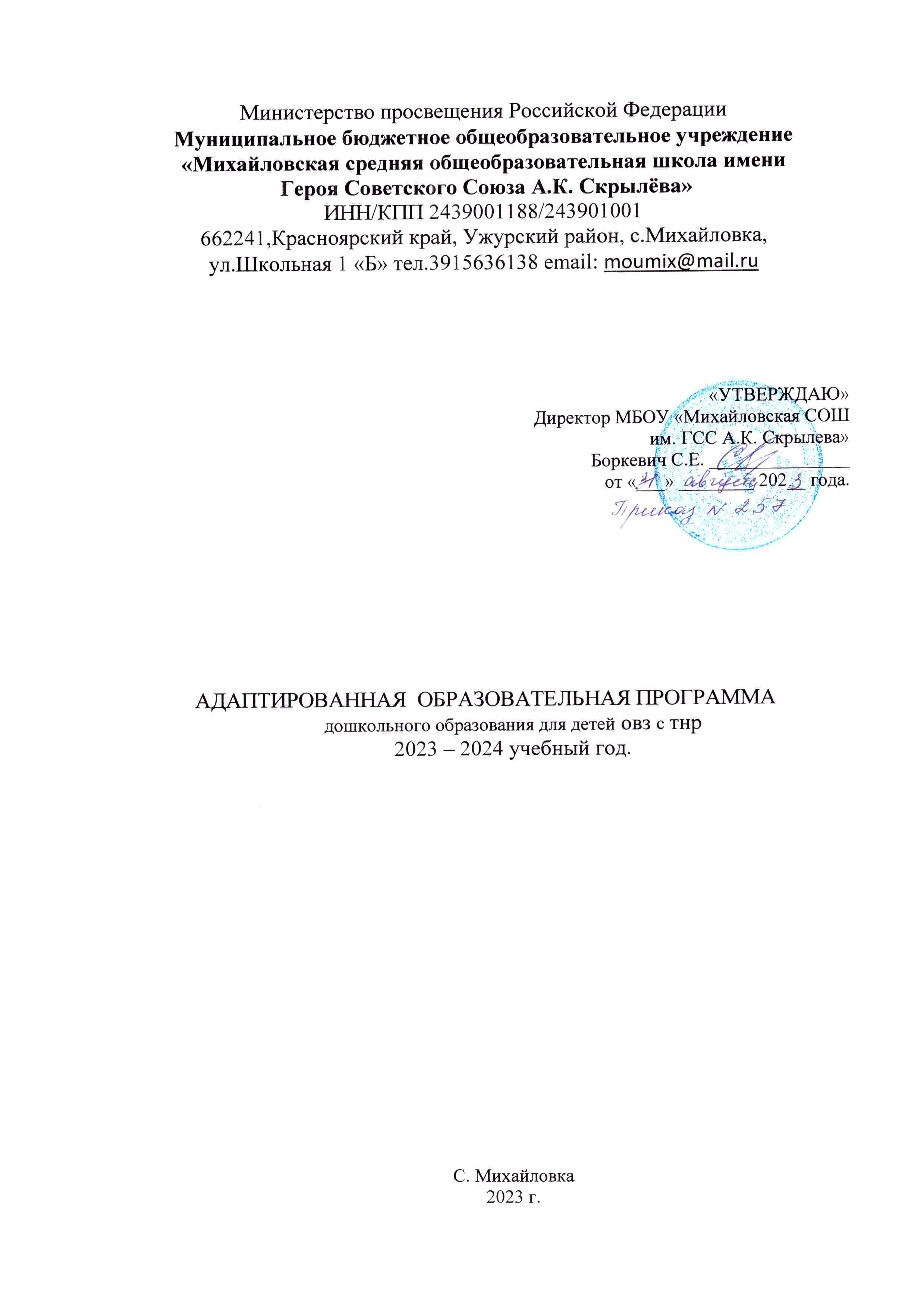 Адаптированная образовательная программа дошкольного образованиядля детей с тяжелыми нарушениями речиМуниципального бюджетного общеобразовательного учреждения«Михайловская средняя школа им. ГСС А.К.Скрылёва»             (дошкольные группы «Гномики» и «Пчёлки»)Разработана в соответствии с федеральным государственным образовательным стандартом дошкольного образования(утвержден приказом Минобрнауки России от 17 октября 2013 г. № 1155),и федеральной адаптированной образовательной программой дошкольного образования (утверждена приказом Минпросвещения России от 24 ноября 2022 г. № 1022)с. Михайловка 2023 г.I ЦЕЛЕВОЙ РАЗДЕЛ ПРОГРАММЫ 1.1.ОБЯЗАТЕЛЬНАЯ ЧАСТЬПояснительная запискаАдаптированная общеобразовательная программа дошкольного образования для детей с тяжелыми нарушениями речи Муниципального бюджетного общеобразовательного учреждения«Михайловская средняя школа имени ГСС А.К. Скрылёва» (далее– Программа) разработана в соответствии с федеральным государственным образовательным стандартом дошкольного образования(утвержден приказом Минобрнауки России от 17 октября 2013 г. № 1155, зарегистрировано в Минюсте России 14 ноября 2013 г., регистрационный № 30384; в редакции приказа Минпросвещения России от 8 ноября 2022 г. № 955, зарегистрировано в Минюсте России 6 февраля 2023 г., регистрационный № 72264) (далее –ФГОС ДО) и федеральная адаптированная образовательная программа дошкольного образования (утверждена приказом Минпросвещения России от 24 ноября 2022 г. № 1022, зарегистрировано в Минюсте России 27 января 2023 г., регистрационный № 72149 (далее – ФАОП ДО).Нормативно-правовой основой  для разработки  программы являются следующие нормативно- правовые документы:‒ Указ Президента Российской Федерации от 7 мая 2018 г. № 204 «О национальных целях и стратегических задачах развития Российской Федерации на период до 2024 года»;‒ Указ Президента Российской Федерации от 21 июля 2020 г. № 474 «О национальных целях развития Российской Федерации на период до 2030 года»;‒   Указ Президента Российской Федерации от 9 ноября 2022 г. № 809 «Об утверждении основ государственной политики по сохранению и укреплению традиционных российских духовно- нравственных ценностей»‒ Федеральный закон от 29декабря2012г.№273-ФЗ «Об образовании в Российской Федерации»;‒ Федеральный закон от 31 июля 2020 г. № 304-ФЗ «О внесении изменений в Федеральный закон «Об образовании в Российской Федерации» по вопросам воспитания обучающихся»‒ Федеральный   закон   от   24   сентября   2022   г.   №   371-ФЗ   «О внесении   изменений в Федеральный закон «Об образовании в Российской Федерации» и статью 1 Федерального закона«Об обязательных требованиях в Российской Федерации»‒ распоряжение Правительства Российской Федерации от 29 мая 2015 г. № 999-р «Об утверждении Стратегии развития воспитания в Российской Федерации на период до 2025 года»;‒   федеральный	государственный	образовательный	стандарт дошкольного образования(утвержден приказом Минобрнауки России от 17 октября 2013 г. № 1155, зарегистрировано в Минюсте России 14 ноября 2013 г., регистрационный № 30384; в редакции приказа Минпросвещения России от 8 ноября 2022 г. № 955, зарегистрировано в Минюсте России 6 февраля 2023 г., регистрационный № 72264);‒ федеральная адаптированная образовательная программа дошкольного образования (утверждена приказом Минпросвещения России от 24 ноября 2022 г. № 1022, зарегистрировано в Минюсте России 27 января 2023 г., регистрационный № 72149);‒ Порядок организации и осуществления образовательной деятельности по основным общеобразовательным программам – образовательным программам дошкольного образования (утверждена приказом Минпросвещения России от 31 июля 2020 года № 373, зарегистрировано в Минюсте России 31 августа 2020 г., регистрационный № 59599);‒ Санитарные правила СП 2.4.3648-20 «Санитарно-эпидемиологические требования к организациям воспитания и обучения, отдыха и оздоровления детей и молодѐжи (утверждены постановлением Главного государственного санитарного врача Российской Федерации от 28 сентября 2020 г. № 28, зарегистрировано в Минюсте России 18 декабря 2020 г., регистрационный №61573);‒ Устав ОО;‒ Программа развития детского сада;‒ Положение об оказании логопедической помощи.Программа отвечает образовательному запросу социума, обеспечивает развитие личности детей дошкольного возраста в различных видах общения и деятельности с учетом их возрастных, индивидуальных, психологических и физиологических особенностей, в том числе достижение детьми дошкольного возраста уровня развития, необходимого и достаточного для успешного освоения ими образовательных программ начального общего образования, на основе индивидуального подхода к детям дошкольного возраста и специфичных для детей дошкольного возраста видов деятельности.Программа состоит из обязательной части и части, формируемой участниками образовательных отношений. Обе части являются взаимодополняющими и необходимыми с точки зрения реализации требований ФГОС ДО.Обязательная часть Программы соответствует ФАОП ДО и обеспечивает:‒ воспитание и развитие ребенка дошкольного возраста как гражданина Российской Федерации, формирование основ его гражданской и культурной идентичности на доступном его возрасту содержании доступными средствами;‒ создание единого ядра содержания дошкольного образования(далее–ДО),ориентированного на приобщение детей к духовно-нравственным и социокультурным ценностям российского народа, воспитание подрастающего поколения как знающего и уважающего историю и культуру своей семьи, большой и малой Родины;‒ создание единого федерального образовательного пространства воспитания и обучения детей от рождения до поступления в начальную школу, обеспечивающего ребенку и его родителям (законным представителям) равные, качественные условия ДО, вне зависимости от места и региона проживания.В части, формируемой участниками образовательных отношений, представлены выбранные участниками образовательных отношений программы, направленные на развитие детей в образовательных областях, видах деятельности и культурных практиках (парциальные образовательные программы), отобранные с учетом приоритетных направлений, климатических особенностей, а также для обеспечения коррекции нарушений развития и ориентированные на потребность детей и их родителей:Объем обязательной части Программы составляет не менее 60% от ее общего объема; части, формируемой участниками образовательных отношений, не более 40%.Программа представляет собой учебно-методическую документацию, в составе которой:‒ рабочая программа воспитания,‒ режим и распорядок дня для всех возрастных групп ДОО,‒ учебный план,‒ календарный учебный график,‒ календарный план воспитательной работы.В соответствии с требованиями ФГОС ДО в Программе содержится целевой, содержательный и организационный разделы.В целевом разделе Программы представлены цели, задачи, принципы и подходы к ее формированию; планируемые результаты освоения Программы в младенческом, раннем, дошкольном возрастах, а также на этапе завершения освоения Программы; характеристики особенностей развития детей младенческого, раннего и дошкольного возрастов, подходы к педагогической диагностике планируемых результатов.Содержательный раздел Программы включает описание:‒ задач и содержания образовательной деятельности по каждой из образовательных областей для всех возрастных групп обучающихся (социально-коммуникативное, познавательное,речевое, художественно-эстетическое, физическое развитие) в соответствии с федеральной программой и с учетом используемых методических пособий, обеспечивающих реализацию данного содержания;‒ вариативных форм, способов, методов и средств реализации Федеральной программы с учетом возрастных и индивидуальных особенностей воспитанников, специфики их образовательных потребностей и интересов;‒	особенностей образовательной деятельности разных видов и культурных практик;‒	способов поддержки детской инициативы;‒	особенностей взаимодействия педагогического коллектива с семьями обучающихся;‒	образовательной деятельности по профессиональной коррекции нарушений развитиядетей.Содержательный раздел включает рабочую программу воспитания, которая раскрываетзадачи и направления воспитательной работы, предусматривает приобщение детей к российским традиционным духовным ценностям, включая культурные ценности своей этнической группы, правилам и нормам поведения в российском обществе.Организационный раздел Программы включает описание:‒ психолого-педагогических и кадровых условий реализации Программы;‒ организации развивающей предметно-пространственной среды (далее – РППС);‒ материально-техническое обеспечение Программы;‒ обеспеченность методическими материалами и средствами обучения и воспитания.В разделе представлены режим и распорядок дня во всех возрастных группах, календарный план воспитательной работы.Сведения об осуществлении образовательной деятельности в группах компенсирующей направленности для детей с ТНР:Дошкольные группы: «Пчёлки» и «Гномики»Почтовый адрес: 662241, Красноярский край, Ужурский район, с.Михайловка, ул. Школьная,  д. 1б    е-mаil: moumix@mail.ruКомплектование групп компенсирующей направленности для детей с ТНР осуществляется по результатам ПМПК.Контингент воспитанников составляет:Цель реализации Программы: обеспечение условий для дошкольного образования, определяемых общими и особыми потребностями обучающегося раннего и дошкольного возраста с ОВЗ, индивидуальными особенностями его развития и состояния здоровья.Программа содействует взаимопониманию и сотрудничеству между людьми. Способствует реализации прав обучающихся дошкольного возраста на получение доступного и качественного образования. Обеспечивает развитие способностей каждого ребенка, формирование и развитие личности ребенка в соответствии с принятыми в семье и обществе духовно-нравственными и социокультурными ценностями в целях интеллектуального, духовно-нравственного, творческого и физического развития человека, удовлетворения его образовательных потребностей и интересов.Задачи Программы:реализация содержания АОП ДО;коррекция недостатков психофизического развития обучающихся с ОВЗ;охрана и укрепление физического и психического здоровья обучающихся с ОВЗ, в том числе их эмоционального благополучия;обеспечение равных возможностей для полноценного развития ребенка с ОВЗ в период дошкольного образования независимо от места проживания, пола, нации, языка, социального статуса;создание благоприятных условий развития в соответствии с их возрастными, психофизическими и индивидуальными особенностями, развитие способностей и творческого потенциала каждого ребенка с ОВЗ как субъекта отношений с педагогическим работником, родителями (законными представителями), другими детьми;объединение обучения и воспитания в целостный образовательный процесс на основе духовно- нравственных и социокультурных ценностей, принятых в обществе правил и норм поведения в интересах человека, семьи, общества;формирование общей культуры личности обучающихся с ОВЗ, развитие их социальных, нравственных, эстетических, интеллектуальных, физических качеств, инициативности, самостоятельности и ответственности ребенка, формирование предпосылок учебной деятельности;формирование социокультурной среды, соответствующей психофизическим и индивидуальным особенностям развития обучающихся с ОВЗ;обеспечение психолого-педагогической поддержки родителей (законных представителей) и повышение их компетентности в вопросах развития, образования, реабилитации (абилитации), охраны и укрепления здоровья обучающихся с ОВЗ;обеспечение преемственности целей, задач и содержания дошкольного и начального общего образования.В соответствии со Стандартом Программа построена на следующих принципах:Поддержка разнообразия детства.Сохранение уникальности и ценности детства как важного этапа в общем развитии человека.Позитивная социализация ребенка.Личностно-развивающий и гуманистический характер взаимодействия педагогических работников и родителей (законных представителей). Педагогических и иных работников Организации) и обучающихся.Содействие и сотрудничество обучающихся и педагогических работников, признание ребенка полноценным участником (субъектом) образовательных отношений.Сотрудничество Организации с семьей.Возрастная адекватность образования. Данный принцип предполагает подбор образовательными организациями содержания и методов дошкольного образования в соответствии с возрастными особенностями обучающихся.Специфические принципы и подходы к формированию АОП ДО для обучающихся с ТНР:Сетевое взаимодействие с организациями социализации, образования, охраны здоровья и другими партнерами, которые могут внести вклад в развитие и образование обучающихся. Организация, устанавливает партнерские отношения не только с семьями обучающихся, но и с другими организациями и лицами, которые могут способствовать удовлетворению особых образовательных потребностей обучающихся с ТНР, оказанию психолого-педагогической и (или) медицинской поддержки в случае необходимости (Центр психолого-педагогической, медицинской и социальной помощи).Индивидуализация образовательных программ дошкольного образования обучающихся с ТНР: предполагает такое построение образовательной деятельности, которое открывает возможности для индивидуализации образовательного процесса и учитывает его интересы, мотивы, способности и психофизические особенности.Развивающее вариативное образование: принцип предполагает, что содержание образования предлагается ребенку через разные виды деятельности с учетом зон актуального и ближайшего развития ребенка, что способствует развитию, расширению как явных, так и скрытых возможностей ребенка.Полнота содержания и интеграция отдельных образовательных областей: в соответствии со Стандартом Программа предполагает всестороннее социально-коммуникативное, познавательное, речевое, художественно-эстетическое и физическое развитие обучающихся посредством различных видов детской активности. Деление программы на образовательные области не означает, что каждая образовательная область осваивается ребенком по отдельности, в форме изолированных занятий по модели школьных предметов. Между отдельными разделами Программы существуют многообразные взаимосвязи: познавательное развитие обучающихся с ТНР тесно связано с речевым и социально- коммуникативным, художественно-эстетическим, познавательным. Содержание образовательной деятельности в каждой области тесно связано с другими областями. Такаяорганизация образовательного процесса соответствует особенностям развития обучающихся с ТНР дошкольного возраста;Инвариантность ценностей и целей при вариативности средств реализации и достижения целей Программы: Стандарт и Программа задают инвариантные ценности и ориентиры, с учетом которых Организация должна разработать свою адаптированную образовательную программу. При этом за Организацией остаѐтся право выбора способов их достижения, выбора образовательных программ, учитывающих разнородность состава групп обучающихся, их психофизических особенностей, запросов родителей (законных представителей).Характеристики особенностей развития детей старшего дошкольного возраста с тяжелыми нарушениями речи     Дошкольники с тяжелыми нарушениями речи - это дети с поражением центральной нервной системы (или проявлениями перинатальной энцефалопатии), что обусловливает частое сочетание у них стойкого речевого расстройства с различными особенностями психической деятельности. Учитывая положение о тесной связи развития мышления и речи (Л. С. Выготский), можно сказать, что интеллектуальное развитие ребенка в известной мере зависит от состояния его речи. Системный речевой дефект часто приводит к возникновению вторичных отклонений в умственном развитии, к своеобразному формированию психики.Общая характеристика детей с первым уровнем речевого развития (по Р.Е. Левиной).Активный словарь детей с тяжелыми нарушениями речи находится в зачаточном состоянии. Он включает звукоподражания, лепетные слова и небольшое количество общеупотребительных слов. Значения слов неустойчивы и недифференцированны. Звуковые комплексы непонятны окружающим (пол — ли, дедушка —де), часто сопровождаются жестами. Лепетная речь представляет собой набор речевых элементов, сходных со словами (петух — уту, киска—тита), а также совершенно непохожих на произносимое слово (воробей—ки). В речи детей могут встречаться отдельные общеупотребительные слова, но они недостаточно сформированы по структуре и звуковому составу, употребляются в неточных значениях. Дифференцированное обозначение предметов и действий почти отсутствует. Дети с тяжелыми нарушениями речи объединяют предметы под одним названием, ориентируясь на сходство отдельных частных признаков. Например, слово лапа обозначает лапы животных, ноги человека, колеса машины, то есть все, с помощью чего живые и неживые предметы могут передвигаться; слово лед обозначает зеркало, оконное стекло, полированную крышку стола, то есть все, что имеет гладкую блестящую поверхность. Исходя из внешнего сходства, дети с ТНР один и тот же объект в разных ситуациях называют разными словами, например, паук — жук, таракан, пчела, оса и т. п. Названия действий дети часто заменяют названиями предметов (открывать — дверь) или наоборот (кровать — спать). Небольшой словарный запас отражает непосредственно воспринимаемые детьми предметы и явления. Слова, обозначающие отвлеченные понятия, дети с ТНР не используют. Они также не используют морфологические элементы для выражения грамматических значений. У детей отмечается преобладание корневых слов, лишенных флексий, или неизменяемых звуковых комплексов. Лишь у некоторых детей можно обнаружить попытки грамматического оформления с помощью флексий (акой — открои). Пассивный словарь детей с первым уровнем речевого развития шире активного, однако понимание речи вне ситуации ограничено. На первый план выступает лексическое значение слов, в то время как грамматические формы детьми не учитываются. Для них характерно непонимание значений грамматических изменений слова: единственное и множественное число существительных, прошедшее время глагола, мужской и женский род прилагательного и т. д., например, дети одинаково реагируют на просьбу «Дай карандаш» и «Дай карандаши». У них отмечается смешение значений слов, имеющих сходное звучание (например, рамка— марка, деревья — деревня). Фразовая речь у детей первого уровня речевого развития почти полностью отсутствует .В речи преобладают односложные и двусложные образования. В отраженной речи заметна тенденция к сокращению повторяемого слова до одного-двух слогов: кубики — ку. Лишь некоторые дети используют единичные трех- и четырехсложные слова с достаточно постоянным составом звуков (обычно это слова, часто употребляемые в речи). Звуковой анализ слова детям с ТНР недоступен. Они не могут выделить отдельные звуки в слове.Общая характеристика детей со вторым уровнем речевого развития(по Р.Е. Левиной).Активный словарь детей расширяется не только за счет существительных и глаголов, но и за счет использования некоторых прилагательных (преимущественно качественных) и наречий. В результате коррекционно-логопедической работы дети начинают употреблять личные местоимения, изредка предлоги и союзы в элементарных значениях. Пояснение слова иногда сопровождается жестом (слово чулок — нога и жест надевания чулка, режет хлеб — хлеб, ножик и жест резания). Нередко нужное слово заменяется названием сходного предмета с добавлением частицы не (помидор— яблоко не). В речи детей встречаются отдельные формы словоизменения, наблюдаются попытки изменять слова по родам, числам и падежам, глаголы —по временам, но часто эти попытки оказываются неудачными. Существительные употребляются в основном в именительном падеже, глаголы — в инфинитиве или в форме 3го лица единственного и множественного числа настоящего времени. При этом глаголы могут не согласовываться с существительными в числе и роде. Употребление существительных в косвенных падежах носит случайный характер. Фраза, как правило, бывает аграмматичной (играет с мячику). Также аграмматично изменение имен существительных по числам (две уши). Форму прошедшего времени глагола дети нередко заменяют формой настоящего времени и наоборот (например, Витя елку иду). В речи детей встречаются взаимозамены единственного и множественного числа глаголов (кончилась чашки), смешение глаголов прошедшего времени мужского и женского рода (например, мама купил). Средний род глаголов прошедшего времени в активной речи детей не употребляется. Прилагательные используются детьми значительно реже, чем существительные и глаголы, они могут не согласовываться в предложении с другими словами (вкусная грибы). Предлоги в речи детей встречаются редко, часто заменяются или опускаются (собака живет на будке, я был елка). Союзами и частицами дети пользуются крайне редко. Обнаруживаются попытки найти нужную грамматическую форму слова, но эти попытки чаще всего бывают неуспешными (например, при составлении предложения по картинке: на...на...стала лето...лета...лето). Способами словообразования дети не владеют. У детей начинает формироваться фразовая речь. Они начинают более или менее развернуто рассказывать о хорошо знакомых событиях, о семье, о себе, о товарищах. Однако в их речи еще очень отчетливо проявляются недостатки: незнание многих слов, неправильное произношение звуков, нарушение структуры слов, аграмматизмы.Понимание речи детьми улучшается, расширяется их пассивный словарь. Они начинают различать некоторые грамматические формы, но это различение неустойчиво. Дети способны дифференцировать формы единственного и множественного числа существительных и глаголов, мужского и женского рода глаголов прошедшего времени, особенно с ударными окончаниями. Они начинают ориентироваться не только на лексическое значение, но и на смыслоразличительные морфологические элементы. В тоже время у них отсутствует понимание форм числа и рода прилагательных, значения предлогов они различают только в хорошо знакомых ситуациях. Звукопроизношение у детей значительно нарушено. Обнаруживается их неподготовленность к овладению звуковым анализом и синтезом. В то же время отмечается более точная дифференциация звуковой стороны речи. Дети могут определять правильно и неправильно произносимые звуки. Количество неправильно произносимых звуков в детской речи достигает 16-20. Нарушенными чаще оказываются звуки [С], [С'], [З], [З'], [Ц], [Ш], [Ж], [Ч], [Щ][Р], [Р'], [Т], [Т'], [Д], [Д'], [Г], [Г'].Для детей характерны замены твердых согласных мягкими и наоборот. Гласные артикулируются неотчетливо.Между изолированным воспроизведением звуков и их употреблением в речи существуют резкие расхождения. Несформированность звукопроизношения у детей ярко проявляется при произнесении слов и предложений. Детям доступно воспроизведение слоговой структуры слов, но звуковой состав этих слов является диффузным. Они правильно передают звуковой состав односложных слов без стечения согласных (мак), в то же время повторить двусложные слова, состоящие из прямых слогов, во многих случаях не могут (ваза — вая). Дети испытывают ярко выраженные затруднения при воспроизведении звукового состава двусложных слов, включающих обратный и прямой слог. Количество слогов в слове сохраняется, но звуковой состав слов, последовательность звуков и слогов воспроизводятся неверно: окно — кано. При повторении двусложных слов с закрытым и прямым слогом в речи детей часто обнаруживается выпадение звуков: банка — бака. Наибольшие затруднения вызывает у детей произнесение односложных и двусложных слов со стечением согласных. В их речи часто наблюдается пропуск нескольких звуков: звезда — вида. В трехсложных словах дети, наряду с искажением и пропуском звуков, допускают перестановки слогов или опускают их совсем: голова —ава, коволя. Искажения в трехсложных словах по сравнению с двусложными более выражены. Четырех-, пятисложные слова произносятся детьми искаженно, происходит упрощение многосложной структуры: велосипед—сипед, тапитет. Еще более часто нарушается произнесение слов во фразовой речи. Нередко слова, которые произносились правильно либо с небольшими искажениями, во фразе теряют всякое сходство с исходным словом:^клетке лев. — Клеки вефь. Недостаточное усвоение звукового состава слов задерживает формирование словаря детей и овладение ими грамматическим строем, о чем свидетельствуют смешения значений слов (грива понимается как	грибы, шерстькак шесть).Общая характеристика детей с третьим уровнем речевого развития(по Р.Е. Левиной)На фоне сравнительно развернутой речи наблюдается неточное знание и неточное употребление многих обиходных слов. В активном словаре преобладают существительные и глаголы, реже употребляются слова, характеризующие качества, признаки, состояния предметов и действий, а также способы действий. При использовании простых предлогов дети допускают большое количество ошибок и почти не используют сложные предлоги. Отмечается незнание и неточное употребление некоторых слов детьми: слова могут заменяться другими, обозначающими сходный предмет или действие (кресло — диван, вязать — плести) или близкими по звуковому составу (смола — зола). Иногда, для того чтобы назвать предмет или действие, дети прибегают к пространным объяснениям. Словарный запас детей ограничен, поэтому часто отмечается неточный выбор слов. Некоторые слова оказываются недостаточно закрепленными в речи из-за их редкого употребления, поэтому при построении предложений дети стараются избегать их (памятник — героям ставят). Даже знакомые глаголы часто недостаточно дифференцируются детьми по значению (поить — кормить). Замены слов происходят как по смысловому, так и по звуковому признаку. Прилагательные преимущественно употребляются качественные, обозначающие непосредственно воспринимаемые признаки предметов — величину, цвет, форму, некоторые свойства предметов. Относительные и притяжательные прилагательные используются только для выражения хорошо знакомых отношений (мамина сумка). Наречия используются редко. Дети употребляют местоимения разных разрядов, простые предлоги (особенно для выражения пространственных отношений — в, к, на, под и др.). Временные, причинные, разделительные отношения с помощью предлогов выражаются значительно реже. Редко используются предлоги, выражающие обстоятельства, характеристику действия или состояния, свойства предметов или способ действия (около, между, через, сквозь и др.).Предлоги могут опускаться или заменяться. Причем один и тот же предлог при выражении различных отношений может и опускаться, и заменяться. Это указывает на неполное понимание значений даже простых предлогов. У детей третьего уровня недостаточно сформированы грамматические формы. Они допускают ошибки в падежных окончаниях, в употреблении временных и видовых форм глаголов, в согласовании и управлении. Способами словообразования дети почти не пользуются. Большое количество ошибок допускается при словоизменении, из-за чего нарушается синтаксическая связь слов в предложениях: смешение окончаний существительных мужского и женского рода (висит ореха); замена окончаний существительных среднего рода в именительном падеже окончанием существительного женского рода (зеркало — зеркалы, копыто — копыта); склонение имен существительных среднего рода как существительных женского рода (пасет стаду); неправильные падежные окончания существительных женского рода с основой на мягкий согласный (солит сольи, нет мебеля); неправильное соотнесение существительных и местоимений (солнце низкое, он греет плохо); ошибочное ударение в слове (с пола, по стволу); неразличение вида глаголов (сели, пока не перестал дождь — вместо сидели); ошибки в беспредложном и предложном управлении (пьет воды, кладет дров); неправильное согласование существительных и прилагательных, особенно среднего рода (небо синяя), реже — неправильное согласование существительных и глаголов (мальчик рисуют). Словообразование у детей сформировано недостаточно. Отмечаютсятрудности подбора однокоренных слов. Часто словообразование заменяется словоизменением (снег — снеги). Редко используются суффиксальный и префиксальный способы словообразования, причем образование слов является неправильным (садовник — садник). Изменение слов затруднено звуковыми смешениями, например, к слову город подбирается родственное слово голодный (смешение [Р] — [Л]), к слову свисток — цветы (смешение [С] — [Ц]). В активной речи дети используют преимущественно простые предложения. Большие затруднения (а часто и полное неумение) отмечаются у детей при распространении предложений и при построении сложносочиненных и сложноподчиненных предложений. Во фразовой речи детей обнаруживаются отдельные аграмматизмы, часто отсутствует правильная связь слов в предложениях, выражающих временные, пространственные и причинно-следственные отношения (Сегодня уже весь снег растаял, как прошел месяц ). У большинства детей сохраняются недостатки произношения звуков и нарушения звукослоговой структуры слова, что создает значительные трудности в овладении детьми звуковым анализом и синтезом. Дефекты звукопроизношения проявляются в затруднениях при различении сходных фонем. Диффузность смешений, их случайный характер отсутствуют. Дети пользуются полной слоговой структурой слов. Редко наблюдаются перестановки звуков, слогов (колбаса — кобалса). Подобные нарушения проявляются главным образом при воспроизведении незнакомых и сложных по звукослоговой структуре слов. Понимание обиходной речи детьми в основном хорошее, но иногда обнаруживается незнание отдельных слов и выражений, смешение смысловых значений слов, близких по звучанию, недифференцированность грамматических форм. Возникают ошибки в понимании речи, связанные с недостаточным различением форм числа, рода и падежа существительных и прилагательных, временных форм глагола, оттенков значений однокоренных слов, а также тех выражений, которые отражают причинно-следственные, временные, пространственные отношения. Нарушение звукослоговой структуры слов проявляются у детей в различных вариантах искажения звуконаполняемости, поскольку детям трудно удерживать в памяти.Общая характеристика детей с четвертым уровнем речевого развития(по Т.Б. Филичевой)Дети, отнесенные к четвертому уровню речевого развития, не имеют грубых нарушений звукопроизношения, но у них наблюдается недостаточно четкая дифференциация звуков. Нарушения звукослоговой структуры слов проявляются у детей в различных вариантах искажения звуконаполняемости, поскольку детям трудно удерживать в памяти грамматический образ слова. У них отмечаются персеверации (бибиблиотекарь — библиотекарь), перестановки звуков и слогов (потрной — портной), сокращение согласных при стечении (качиха кет кань — ткачиха ткет ткань), замены слогов (кабукетка— табуретка), реже — опускание слогов (трехтажный — трехэтажный). Среди нарушений фонетико-фонематического характера наряду с неполной сформированностью звукослоговой структуры слова у детей отмечаются недостаточная внятность, выразительность речи, нечеткая дикция, создающие впечатление общей смазанности речи, смешение звуков, что свидетельствует о низком уровне сформированности дифференцированного восприятия фонем и является важным показателем незавершенного процесса фонемообразования. Дети этого уровня речевого развития имеют отдельные нарушения смысловой стороны языка. Несмотря на разнообразный предметный словарь, в нем отсутствуют слова, обозначающие некоторых животных (филин, кенгуру), растений (кактус, вьюн), профессий людей (экскурсовод, пианист), частей тела (пятка, ноздри). Отвечая на вопросы, дети смешивают родовые и видовые понятия (деревья — березки, елки, лес). При обозначении действий и признаков предметов дети используют типовые и сходные названия (прямоугольный — квадрат, перебежал — бежал). Лексические ошибки проявляются в замене слов, близких по значению (мальчик чистит метлой двор вместо мальчик подметает), в неточном употреблении и смешении признаков (высокий дом — большой, смелый мальчик — быстрый). В то же время для детей этого уровня речевого развития характерны достаточная сформированность лексических средств языка и умения устанавливать системные связи и отношения, существующие внутри лексических групп. Они довольно легко справляются с подбором общеупотребительных антонимов, отражающих размер предмета (большой — маленький), пространственную противоположность (далеко — близко), оценочную характеристику (плохой— хороший). Дети испытывают трудности при выражении антонимических отношений абстрактных слов (бег — хождение, бежать, ходить, набег; жадность — нежадность, вежливость; вежливость — злой, доброта, невежливость), которые возрастают по мере абстрактности их значения (молодость — немолодость; парадная дверь — задок, задник, не передничек). Недостаточный уровень сформированности лексических средств языка особенно ярко проявляется в понимании и употреблении фраз, пословиц с переносным значением (румяный как яблоко трактуется ребенком как много съел яблок). При наличии необходимого запаса слов, обозначающих профессии, у детей возникают значительные трудности при назывании лиц мужского и женского рода (летчик вместо летчица), появляются собственные формы словообразования, не свойственные русскому языку (скрепучка вместоскрипачка).Выраженные трудности отмечаются при образовании слов с помощью увеличительных суффиксов. Дети либо повторяют названное слово (большой дом вместо домище), либо называют его произвольную форму (домуща вместо домище). Стойкими остаются ошибки при употреблении уменьшительноласкательных суффиксов (гнездко — гнездышко), суффиксов единичности (чайка — чаинка). На фоне использования многих сложных слов, часто встречающихся в речевой практике (листопад, снегопад, самолет, вертолет), у детей отмечаются трудности при образовании малознакомых сложных слов (лодка вместо ледокол, пчельник вместо пчеловод). Сложности возникают при дифференциации глаголов, включающих приставки ото-, вы- (выдвинуть — подвинуть, отодвинуть — двинуть).1.1.4. Планируемые результаты реализации ПрограммыВ соответствии со Стандартом специфика дошкольного детства и системные особенности дошкольного образования делают неправомерными требования от ребенка дошкольного возраста конкретных образовательных достижений. Поэтому результаты освоения Программы представлены в виде целевых ориентиров дошкольного образования и представляют собой возрастные характеристики возможных достижений ребенка с ОВЗ к концу дошкольного образования.Реализация образовательных целей и задач Программы направлена на достижение целевых ориентиров дошкольного образования, которые описаны как основные характеристики развития ребенка с ОВЗ. Они представлены в виде изложения возможных достижений обучающихся на разных возрастных этапах дошкольного детства.Целевые ориентиры реализации АОП ДО для обучающихся с ТНР.В соответствии с особенностями психофизического развития ребенка с ТНР, планируемые результаты освоения Программы предусмотрены в ряде целевых ориентиров.Целевые ориентиры на этапе завершения освоения Программы.К концу данного возрастного этапа ребенок:обладает сформированной мотивацией к школьному обучению;усваивает значения новых слов на основе знаний о предметах и явлениях окружающегомира;употребляет слова, обозначающие личностные характеристики, многозначные;умеет подбирать слова с противоположным и сходным значением;правильно употребляет основные грамматические формы слова;составляет различные виды описательных рассказов (описание, повествование, сэлементами рассуждения) с соблюдением цельности и связности высказывания, составляет творческие рассказы;владеет простыми формами фонематического анализа, способен осуществлять сложные формы фонематического анализа (с постепенным переводом речевых умений во внутренний план), осуществляет операции фонематического синтеза;осознает слоговое строение слова, осуществляет слоговой анализ и синтез слов (двухсложных с открытыми, закрытыми слогами, трехсложных с открытыми слогами, односложных);правильно произносит звуки (в соответствии с онтогенезом);владеет основными видами продуктивной деятельности, проявляет инициативу и самостоятельность в разных видах деятельности: в игре, общении, конструировании;выбирает род занятий, участников по совместной деятельности, избирательно и устойчиво взаимодействует с детьми;участвует в коллективном создании замысла в игре и на занятиях;передает как можно более точное сообщение другому, проявляя внимание к собеседнику;регулирует свое поведение в соответствии с усвоенными нормами и правилами, проявляет кооперативные умения в процессе игры, соблюдая отношения партнерства, взаимопомощи, взаимной поддержки;отстаивает усвоенные нормы и правила перед ровесниками и педагогическим работником, стремится к самостоятельности, проявляет относительную независимость от педагогического работника;использует в играх знания, полученные в ходе экскурсий, наблюдений, знакомства с художественной литературой, картинным материалом, народным творчеством, историческими сведениями, мультфильмами;использует в процессе продуктивной деятельности все виды словесной регуляции: словесного отчета, словесного сопровождения и словесного планирования деятельности;устанавливает причинно-следственные связи между условиями жизни, внешними и функциональными свойствами в животном и растительном мире на основе наблюдений и практического экспериментирования;определяет   пространственное    расположение    предметов    относительно    себя,геометрические фигуры;владеет элементарными математическими представлениями: количество в пределах десяти, знает цифры 0, 1-9, соотносит их с количеством предметов, решает простые арифметические задачи устно, используя при необходимости в качестве счетного материала символические изображения;определяет времена года, части суток;самостоятельно получает новую информацию (задает вопросы, экспериментирует);пересказывает литературные произведения, составляет рассказ по иллюстративному материалу (картинкам, картинам, фотографиям), содержание которых отражает эмоциональный, игровой, трудовой, познавательный опыт обучающихся;составляет рассказы по сюжетным картинкам и по серии сюжетных картинок, используя графические схемы, наглядные опоры;составляет с помощью педагогического работника небольшие сообщения, рассказы из личного опыта;владеет предпосылками овладения грамотой;стремится к использованию различных средств и материалов в процессе изобразительной деятельности;имеет элементарные представления о видах искусства, понимает доступные произведения искусства (картины, иллюстрации к сказкам и рассказам, народная игрушка), воспринимает музыку, художественную литературу, фольклор;проявляет интерес к произведениям народной, классической и современной музыки, к музыкальным инструментам;сопереживает персонажам художественных произведений;выполняет основные виды движений и упражнения по словесной инструкции педагогических работников: согласованные движения, а также разноименные и разнонаправленные движения;осуществляет элементарное двигательное и словесное планирование действий в ходе спортивных упражнений;знает и подчиняется правилам подвижных игр, эстафет, игр с элементами спорта;владеет элементарными нормами и правилами здорового образа жизни (в питании, двигательном режиме, закаливании, при формировании полезных привычек).Педагогическая диагностика достижения планируемых результатовПедагогическая диагностика достижений планируемых результатов направлена на изучение деятельностных умений ребѐнка, его интересов, предпочтений, склонностей, личностных особенностей, способов взаимодействия со взрослыми и сверстниками. Она позволяет выявлять особенности и динамику развития ребѐнка, составлять на основе полученных данных индивидуальные образовательные маршруты освоения образовательной программы, своевременно вносить изменения в планирование, содержание и организацию образовательной деятельности.Педагогическая диагностика является основой для целенаправленной деятельности педагога, начальным и завершающим этапом проектирования образовательного процесса в дошкольной группе. Ее функция заключается в обеспечении эффективной обратной связи, позволяющей осуществлять управление образовательным процессом.Цели педагогической диагностики, а также особенности еѐ проведения определяются требованиями ФГОС ДО. При реализации Программы может проводиться оценка индивидуального развития детей, которая осуществляется педагогом в рамках педагогической диагностики. Вопрос о еѐ проведении для получения информации о динамике возрастного развития ребѐнка и успешности освоения им Программы, формах организации и методах решается непосредственно ДОО.Специфика педагогической диагностики достижения планируемых образовательных результатов обусловлена следующими требованиями ФГОС ДО:планируемые результаты освоения Программы заданы как целевые ориентиры дошкольного образования и представляют собой социально-нормативные возрастные характеристики возможных достижений ребенка на разных этапах дошкольного детства;целевые ориентиры не подлежат непосредственной оценке, в том числе и в виде педагогической диагностики (мониторинга), и не являются основанием для их формального сравнения с реальными достижениями детей и основой объективной оценки соответствия установленным требованиям образовательной деятельности и подготовки детей;освоение Программы не сопровождается проведением промежуточных аттестаций и итоговой аттестации обучающихсяПедагогическая диагностика направлена на оценку индивидуального развития детей дошкольного возраста, на основе которой определяется эффективность педагогических действий и осуществляется их дальнейшее планирование. Результаты педагогической диагностики (мониторинга) используются исключительно для решения следующих образовательных задач:индивидуализации образования (в том числе поддержки ребенка, построения его образовательной траектории или профессиональной коррекции особенностей его развития);оптимизации работы с группой детей.Основная задача диагностики – получение информации об индивидуальных особенностях развития ребенка. На основании этой информации разрабатываются рекомендации для воспитателей и родителей (законных представителей) по организации образовательной деятельности, планированию индивидуальной образовательной деятельности. Педагогическая диагностика проводится в начале и в конце учебного года. Сравнение результатов стартовой и финальной диагностики позволяет выявить индивидуальную динамику развития ребенка.Педагогическая диагностика индивидуального развития детей проводится в произвольной форме на основе малоформализованных диагностических методов: наблюдения, свободных бесед с детьми, анализа продуктов детской деятельности (рисунков, работ по лепке, аппликации, построек, поделок и др.), специальных диагностических ситуаций. При необходимости используются специальные методики диагностики физического, коммуникативного, познавательного, речевого, художественно-эстетического развития.Ведущим методом педагогической диагностики является наблюдение. Осуществляя педагогическую диагностику, педагог наблюдает за поведением ребенка в естественных условиях, в разных видах деятельности, специфичных для детей раннего и дошкольного возраста. Ориентирами для наблюдения являются возрастные характеристики развития ребенка. Они выступают как обобщенные показатели возможных достижений детей на разных этапах дошкольного детства в соответствующих образовательных областях. Педагог может установить соответствие общих планируемых результатов с результатами достижений ребенка в каждой образовательной области.В процессе наблюдения педагог обращает внимание на частоту проявления каждого показателя, самостоятельность и инициативность ребенка в деятельности. Частота проявления указывает на периодичность и степень устойчивости показателя. Самостоятельность выполнения действия позволяет определить зону актуального и ближайшего развития ребенка. Инициативность свидетельствует о проявлении субъектности ребенка в деятельности и взаимодействии.Результаты наблюдения фиксируются, способ и форму их регистрации педагог выбирает самостоятельно. Оптимальной формой фиксации результатов наблюдения является карта развития ребенка. Педагог может составить ее самостоятельно, отразив показатели возрастного развития ребенка, критерии их оценки. Фиксация данных наблюдения позволят педагогу отследить, выявить и проанализировать динамику в развитии ребенка на определенномвозрастном этапе, а также скорректировать образовательную деятельность с учетом индивидуальных особенностей развития ребенка и его потребностей.Результаты наблюдения могут быть дополнены беседами с детьми в свободной форме, которые позволяют выявить причины поступков, наличие интереса к определенному виду деятельности, уточнить знания о предметах и явлениях окружающей действительности и др.Анализ продуктов детской деятельности может осуществляться на основе изучения материалов портфолио ребенка (рисунков, работ по аппликации, фотографий работ по лепке, построек, поделок и др.). Полученные в процессе анализа качественные характеристики существенно дополнят результаты наблюдения за продуктивной деятельностью детей (изобразительной, конструктивной, музыкальной и др.).Педагогическая диагностика завершается анализом полученных данных, на основе которых педагог выстраивает взаимодействие с детьми, организует предметно-развивающую среду, мотивирующую активную творческую деятельность воспитанников, составляет индивидуальные образовательные маршруты освоения образовательной Программы, осознанно и целенаправленно проектирует образовательный процесс.При необходимости используется психологическая диагностика развития детей (выявление и изучение индивидуально-психологических особенностей детей, причин возникновения трудностей в освоении образовательной программы), которую проводят квалифицированные специалисты (педагоги-психологи). Участие ребенка в психологической диагностике допускается только с согласия его родителей (законных представителей). Результаты психологической диагностики могут использоваться для решения задач психологического сопровождения и оказания адресной психологической помощи.Система мониторинга динамики развития обучающихся с ОВЗ.Формы, периодичность, решаемые задачи и способы фиксации результатов педагогической диагностики:Методическое   пособие,     используемое   при   проведении   педагогической     диагоностики: Н.Г. Лаврова, И.В. Чеботарева «Педагогическая диагностика в детском саду в условиях реализации ФГОС ДО».Цели психологической диагностики: своевременное определение проблем в развитии детей, определение необходимости и направлений индивидуально-дифференцированного психологического сопровождения семей и детей.Педагогическая диагностика завершается анализом полученных данных, на основе которых педагоги выстраивают взаимодействие с детьми, организует предметно-развивающую среду, мотивирующую активную творческую деятельность воспитанников, составляет индивидуальные образовательные маршруты освоения образовательной Программы, осознанно и целенаправленно проектирует образовательный процесс.Логопедическое обследование - диагностика проводится в периодичностью 2 раза в год ( в начале учебного года и в конце учебного года) .Развивающее оценивание качества.Программой не предусматривается оценивание качества образовательной деятельности Организации на основе достижения детьми с ОВЗ планируемых результатов освоения Программы. Программа строится на основе общих закономерностей развития личностиобучающихся дошкольного возраста, с ОВЗ с учетом сензитивных периодов в развитии. Обучающиеся с различными недостатками в физическом и (или) психическом развитии могут иметь качественно неоднородные уровни двигательного, речевого, познавательного и социального развития личности, поэтому целевые ориентиры Программы Организации должны учитывать не только возраст ребенка, но и уровень развития его личности, степень выраженности различных нарушений, а также индивидуально-типологические особенности развития ребенка.Программой предусмотрена система мониторинга динамики развития обучающихся, динамики их образовательных достижений, основанная на методе наблюдения и включающая:педагогические	наблюдения,	педагогическую	диагностику,	связанную	с	оценкой эффективности педагогических действий с целью их дальнейшей оптимизации;детские портфолио, фиксирующие достижения ребенка в ходе образовательной деятельности;карты развития ребенка с ОВЗ;различные шкалы индивидуального развития ребенка с ОВЗ.Программа предоставляет право самостоятельного выбора инструментов педагогической и психологической диагностики развития обучающихся, в том числе, его динамики.В соответствии со Стандартом дошкольного образования и принципами Программы оценка качества образовательной деятельности по Программе:поддерживает ценности развития и позитивной социализации ребенка раннего и дошкольного возраста с ОВЗ;учитывает факт разнообразия путей развития ребенка с ОВЗ в условиях современного общества;ориентирует систему дошкольного образования на поддержку вариативных организационных форм дошкольного образования для обучающихся с ОВЗ;обеспечивает выбор методов и инструментов оценивания для семьи, образовательной организации и для педагогических работников Организации в соответствии:разнообразия вариантов развития обучающихся с ОВЗ в дошкольном детстве; разнообразия вариантов образовательной и коррекционно-реабилитационной среды;разнообразия местных условий в разных регионах и муниципальных образованиях Российской Федерации;представляет собой основу для развивающего управления программами дошкольного образования для обучающихся с ОВЗ на уровне Организации, учредителя, региона, страны, обеспечивая тем самым качество основных образовательных программ дошкольного образования в разных условиях их реализации в масштабах всей страны.Система оценки качества реализации Программы дошкольного образования обучающихся с ОВЗ на уровне Организации должна обеспечивать участие всех участников образовательных отношений и в то же время выполнять свою основную задачу - обеспечивать развитие системы дошкольного образования в соответствии с принципами и требованиями Стандарта.Программой предусмотрены следующие уровни системы оценки качества:диагностика развития ребенка раннего и дошкольного возраста с ОВЗ, используемая как профессиональный инструмент педагогического работника с целью получения обратной связи от собственных педагогических действий и планирования дальнейшей индивидуальной работы с детьми с ОВЗ по Программе; внутренняя оценка, самооценка Организации; внешняя оценка Организации, в том числе независимая профессиональная и общественная оценка.На уровне образовательной организации система оценки качества реализации Программы решает задачи:повышения качества реализации программы дошкольного образования;реализации требований Стандарта к структуре, условиям и целевым ориентирам основной образовательной программы дошкольной организации;обеспечения объективной экспертизы деятельности Организации в процессе оценки качества адаптированной программы дошкольного образования обучающихся с ОВЗ;задания ориентиров педагогическим работникам в их профессиональной деятельности и перспектив развития самой Организации;создания оснований преемственности между дошкольным и начальным общим образованием обучающихся с ОВЗ.Важнейшим элементом системы обеспечения качества дошкольного образования в Организации является оценка качества психолого-педагогических условий реализации, адаптированной основной образовательной программы, и именно психолого-педагогические условия являются основным предметом оценки в предлагаемой системе оценки качества образования на уровне Организации, что позволяет выстроить систему оценки и повышения качества вариативного, развивающего дошкольного образования в соответствии со Стандартом посредством экспертизы условий реализации Программы. Ключевым уровнем оценки является уровень образовательного процесса, в котором непосредственно участвует ребенок с ОВЗ, его семья и педагогический коллектив Организации.Система оценки качества дошкольного образования: должна быть сфокусирована на оценивании психолого-педагогических и других условий реализации Программы в Организации в пяти образовательных областях, определенных Стандартом; учитывает образовательные предпочтения и удовлетворенность дошкольным образованием со стороны семьи ребенка; исключает использование оценки индивидуального развития ребенка в контексте оценки работы Организации; исключает унификацию и поддерживает вариативность форм и методов дошкольного образования; способствует открытости по отношению к ожиданиям ребенка с ОВЗ, семьи, педагогических работников, общества и государства; включает как оценку педагогическими работниками Организации собственной работы, так и независимую профессиональную и общественную оценку условий образовательной деятельности в дошкольной образовательной организации; использует единые инструменты, оценивающие условия реализации программы в Организации, как для самоанализа, так и для внешнего оценивания.1.2.ЧАСТЬ, ФОРМИРУЕМАЯ УЧАСТНИКАМИ ОБРАЗОВАТЕЛЬНЫХ ОТНОШЕНИЙЦель - создание оптимальных условий для коррекционно-развивающей работы и всестороннего гармоничного, личностного развития детей дошкольного возраста с ТНР, их позитивной социализации, развития инициативы и творческих способностей на основе сотрудничества с взрослыми и сверстниками в соответствующих возрасту видах деятельности.Задачи реализации Программы:обеспечивать условия для охраны и укрепления психофизического здоровья детей, их эмоционального благополучия и полноценного развития каждого ребенка с учетом индивидуальных особенностей, осуществление необходимой коррекции недостатков в физическом и психическом развитии детей,способствовать овладению детьми самостоятельной, связной, грамматически правильной речью и коммуникативными навыками, фонетической системой русского языка, элементами грамоты,формировать эмоционально-насыщенную предметно-пространственную развивающую среду, предусматривающую чередование специально-организованной образовательнойдеятельности и нерегламентированной деятельности детей, способствующей успешному эмоциональному, речевому и интеллектуальному развитию детей, возможности для их самовыражения и саморазвития,построить систему коррекционно-развивающей работы с детьми, обеспечивающей выравнивание речевого и психофизического развития детей,создавать в группах атмосферу гуманного и доброжелательного отношения ко всем воспитанникам, результатам их деятельности, что позволяет растить их общительными, добрыми, любознательными, инициативными, стремящимися к самостоятельности и творчеству,максимально использовать образовательную деятельность разных видов, их интеграцию в целях повышения эффективности коррекционно-развивающего процесса, вариативность образовательного материала, позволяющего развивать детей в соответствии с их потребностями, интересами и особенностями,воспитывать гражданственность, уважение к правам и свободам человека, любовь к окружающей природе, Родине, семье, эмоциональную отзывчивость, способность к сопереживанию, готовность к проявлению гуманного отношения,формировать предпосылки к учебной деятельности, обеспечивая преемственность в работе детского сада и начальной школы,взаимодействовать со всеми участниками образовательных отношений с целью обеспечения полноценного развития воспитанников,обеспечить единство подходов к воспитанию детей в условиях дошкольного образовательного учреждения и семьи.Коррекционно-образовательный процесс представлен в Программе для детей с нарушениями речи как целостная структура, а сама Программа является комплексной. Решение конкретных задач коррекционно-развивающей работы, обозначенных в каждом разделе программы, возможно лишь при условии комплексного подхода к воспитанию и образованию, тесной взаимосвязи в работе всех специалистов (учителя-логопеда, воспитателей, музыкального руководителя, руководитель физическим воспитанием, педагога-психолога, социального педагога, педагогов дополнительного образования, старшей медицинской сестры) дошкольной организации, а также при участии родителей в реализации программных требований. Все коррекционно-развивающие индивидуальные, подгрупповые, групповые, интегрированные занятия в соответствии с Программой для детей с нарушениями речи носят игровой характер, насыщены разнообразными играми и развивающими игровыми упражнениями и ни в коей мере не дублируют школьных форм обучения.Работой по образовательной области «Речевое развитие» руководит учитель- логопед, а другие специалисты подключаются к работе и планируют образовательную деятельность в соответствии с рекомендациями учителя-логопеда.В работе по образовательной области «Познавательное развитие» участвуют воспитатели, учитель-логопед, педагог-психолог. Педагог-психолог руководит работой по сенсорному развитию, развитию высших психических функций, становлению сознания, развитию воображения и творческой активности, совершенствованию эмоционально-волевой сферы. Воспитатели работают над развитием любознательности и познавательной мотивации, формированием познавательных действий, первичных представлений о себе, других людях, объектах окружающего мира, о свойствах и отношениях объектов окружающего мира, о планете Земля как общем доме людей, об особенностях ее природы, многообразии стран и народов мира. Учитель-логопед подключается к этой деятельности и помогает воспитателям выбрать адекватные методы и приемы работы с учетом индивидуальных особенностей и возможностейкаждого ребенка с нарушениями речи и этапа коррекционной работы.Основными специалистами в области «Социально-коммуникативное развитие» выступают воспитатели и учитель-логопед при условии, что остальные специалисты и родители дошкольников подключаются к их работе. Решение задач этой области осуществляется в ходе режимных моментов, коррекционных играх-занятиях, в игровой деятельности детей, во взаимодействии с родителями.В образовательной области «Художественно-эстетическое развитие» принимают участие воспитатели, музыкальный руководитель и учитель-логопед, педагоги дополнительного образования.Работу в образовательных области «Физическое развитие» осуществляют воспитатели и руководитель физическим воспитанием при обязательном подключении всех остальных педагогов и родителей дошкольников.Коррекционное направление работы является приоритетным в группах для детей с тяжелыми нарушениями речи, так как целью его является выравнивание речевого и психофизического развития детей. Все педагоги следят за речью детей и закрепляют речевые навыки, сформированные учителем-логопедом. Кроме того, все специалисты и родители дошкольников под руководством учителя-логопеда занимаются коррекционно-развивающей работой, участвуют в исправлении речевого нарушения и связанных с ним процессов.Программа ориентирована на детей 4-7 лет с тяжелыми нарушениями речи и рассчитана на 2 учебных года (средняя, старшая и подготовительная к школе группы для детей с нарушениями речи).Принципы и подходы к формированию ПрограммыПрограмма имеет в своей основе следующие принципы:Принцип индивидуального психолого-педагогического сопровождения.Принцип поддержки творческой и социальной успешности воспитанниковПринцип здоровьесберегающего сопровождения детей в образовательном процессеПроектный подход к организации образовательной деятельности разных видов и культурных практикПринцип   комплексности	коррекционной	работы,	предполагающий	интеграцию усилий разных специалистовПринципы формирования программы основаны на особенностях и традициях организации образовательного процесса, сложившиеся в ДОО:Принцип индивидуального психолого-педагогического сопровождения.Принцип поддержки творческой и социальной успешности воспитанниковПринцип здоровьесберегающего сопровождения детей в образовательном процессеПроектный подход к организации образовательной деятельности разных видов и культурных практикПринцип   комплексности	коррекционной	работы,	предполагающий интеграцию усилий разных специалистовЗначимые для разработки и реализации Программы характеристики, в том числе характеристики особенностей развития детей старшего дошкольного возраста с ТНР Программа разработана для воспитания и обучения дошкольников с такими нарушениями речи как общее недоразвитие речи (всех уровней).Программа для детей с нарушениями речи строится на основе общих закономерностей развития детей дошкольного возраста с учетом сензитивных периодов в развитии психических процессов.Дети одной возрастной категории, посещающие логопедические группы, могут иметь качественно неоднородные уровни речевого развития. Поэтому при выбореиндивидуального образовательного маршрута, определяемого требованиями Программы, учитывается не только возраст ребенка, но и уровень его речевого развития, а также индивидуально-типологические особенности развития ребенка.Таким образом, Программа для детей с нарушениями речи направлена на:охрану и укрепление здоровья воспитанников, их всестороннее (физическое, социально-коммуникативное, познавательное, речевое и художественно- эстетическое) развитие, коррекцию нарушений речевого развития;обеспечение равных возможностей для полноценного развития каждого ребенка в период дошкольного детства независимо от тяжести речевого нарушения;раскрытие потенциальных возможностей каждого ребенка через осуществление индивидуального и дифференцированного подхода в организации всех форм образовательной деятельности и формирование уровня готовности к школе;использование адекватной возрастным, типологическим	и индивидуальным возможностям детей с нарушениями речи модели образовательного процесса, основанной на реализации деятельностного и онтогенетического принципов, принципа единства диагностики, коррекции и развития;реализацию преемственности содержания общеобразовательных программ дошкольного и начального общего образования;обеспечение психолого-педагогической поддержки семьи и повышение компетентности родителей (законных представителей) в вопросах развития и образования, охраны и укрепление здоровья детей.Целостное содержание Программы для детей с нарушениями речи обеспечивает целенаправленную и последовательную работы по всем направлениями развития детей с нарушениями речи.Планируемые результаты освоения ПрограммыРезультаты освоения Программы представлены в виде целевых ориентиров, которые определены для детей на этапе завершения дошкольного образования в группе компенсирующей направленности. К целевым ориентирам дошкольного образования (на этапе завершения дошкольного образования) относятся следующие социально-нормативные характеристики возможных достижений ребенка:Ребенок хорошо владеет устной речью, может выражать свои мысли и желания, проявляет инициативу в общении, умеет задавать вопросы, делать умозаключения, знает и умеет пересказывать сказки, рассказывать стихи, составлять рассказы по серии сюжетных картинок или по сюжетной картинке; у него сформированы элементарные навыки звуко-слогового анализа, что обеспечивает формирование предпосылок грамотности.Ребенок любознателен, склонен наблюдать, экспериментировать; он обладает начальными знаниями о себе, о природном и социальном мире.Ребенок способен к принятию собственных решений с опорой на знания и умения в различных видах деятельности.Ребенок инициативен, самостоятелен в различных видах деятельности, способен выбрать себе занятия и партнеров по совместной деятельности.Ребенок активен, успешно взаимодействует со сверстниками и взрослыми; у ребенка сформировалось положительное отношение к самому себе, окружающим, к различным видам деятельности.Ребенок способен адекватно проявлять свои чувства, умеет радоваться успехам и сопереживать неудачам других, способен договариваться, старается разрешатьконфликты.Ребенок обладает чувством собственного достоинства, верой в себя.Ребенок обладает развитым воображением, которое реализует в разных видах деятельности.Ребенок умеет подчиняться правилам и социальным нормам, способен к волевым усилиям.У ребенка развиты крупная и мелкая моторика, он подвижен и вынослив, владеет основными движениями, может контролировать свои движения, умеет управлять ими.Целевые ориентиры выступают основаниями преемственности дошкольного и начального общего образования.                           Целевые ориентиры в логопедической работе:ребёнок обладает сформированной мотивацией к школьному обучению;усваивает значения новых слов на основе углубленных знаний о предметах и явлениях окружающего мира;употребляет слова, обозначающие личностные характеристики, с эмоциотивным значением, многозначные;умеет подбирать слова с противоположным и сходным значением;умеет осмысливать образные выражения и объяснять смысл поговорок (при необходимости прибегает к помощи взрослого);правильно употребляет грамматические формы слова;продуктивные и непродуктивные словообразовательные модели;умеет подбирать однокоренные слова, образовывать сложные слова;умеет строить простые распространенные предложения; предложения с однородными членами; простейшие виды сложносочиненных и сложноподчиненных предложений; сложноподчиненных предложений с использование подчинительных союзов;составляет различные виды описательных рассказов, текстов (описание, повествование, с элементами рассуждения) с соблюдением цельности и связности высказывания;умеет составлять творческие рассказы;осуществляет слуховую и слухопроизносительную дифференциацию звуков по всем дифференциальным признакам;владеет простыми формами фонематического анализа;способен осуществлять сложные формы фонематического анализа (с постепенным переводом речевых умений во внутренний план);осуществляет операции фонематического синтеза; владеет понятиями «слово» и «слог»,«предложение»;осознает слоговое строение слова, осуществляет слоговой анализ и синтез слов (двухсложных с открытыми, закрытыми слогами, трехсложных с открытыми слогами, односложных);умеет составлять графические схемы слогов, слов, предложений;знает печатные буквы (без употребления алфавитных названий), умеет их воспроизводить; правильно произносит звуки (в соответствии с онтогенезом);воспроизводит слова различной звукослоговой структуры (изолированно и в условиях контекста).Для проведения логопедического обследования используются следующие методические пособия:-О.И. Крупенчук «Речевая карта» для обследования ребѐнка дошкольного возраста»;-О.А. Новиковская «Альбом по развитию речи в рассказах и весѐлых картинках для дошкольников»;В.С. Володина «Говори правильно. Альбом для развития речи»;О.Б. Иншакова «Альбом для логопеда».Содержательный раздел ПрограммыОБЯЗАТЕЛЬНАЯ ЧАСТЬОписание образовательной деятельности обучающихся с ТНР в соответствии с направлениями развития ребенка, представленными в пяти образовательных областях.В области социально-коммуникативного развития ребенка с ТНР, с учѐтом его психофизических особенностей, в условиях информационной социализации основными задачами образовательной деятельности являются создание условий для:усвоения норм и ценностей, принятых в обществе, включая моральные и нравственные ценности;развития общения и взаимодействия ребенка с ТНР с педагогическим работником и другими детьми;становления самостоятельности, целенаправленности и саморегуляции собственных действий;развития эмоциональной отзывчивости, сопереживания,формирования готовности к совместной деятельности с другими детьми и педагогическим работником,формирования уважительного отношения и чувства принадлежности к своей семье и к сообществу обучающихся и педагогических работников в Организации;формирования позитивных установок к различным видам труда и творчества; формирования основ безопасного поведения в быту, социуме, природе; развития коммуникативных и социальных навыков ребенка с ТНР;развития игровой деятельности.Основное содержание образовательной деятельности с детьми старшего дошкольного возраста:Содержание образовательной области "Социально-коммуникативное развитие" направлено на всестороннее развитие у обучающихся с ТНР навыков игровой деятельности, дальнейшее приобщение их к общепринятым нормам и правилам взаимоотношений с другими детьми и педагогическим работником, в том числе моральным, на обогащение первичных представлений о тендерной и семейной принадлежности.В этот период в коррекционно-развивающей работе с детьми педагогические работники создают и расширяют знакомые образовательные ситуации, направленные на стимулирование потребности обучающихся в сотрудничестве, в кооперативных действиях с другими детьми во всех видах деятельности, продолжается работа по активизации речевой деятельности, по дальнейшему накоплению детьми словарного запаса.Характер решаемых задач позволяет структурировать содержание образовательной области "Социально-коммуникативное развитие" по следующим разделам:игра;представления о мире людей и рукотворных материалах; безопасное поведение в быту, социуме, природе;труд.Образовательную деятельность в рамках области "Социально-коммуникативное развитие" проводят воспитатели, интегрируя ее содержание с тематикой логопедической работы, проводимой учителем-логопедом.Совместная образовательная деятельность педагогических работников с обучающимися с ТНР предполагает следующие направления работы: дальнейшее формирование представлений обучающихся о разнообразии окружающего их мира людей и рукотворных материалов;воспитание правильного отношения к людям, к вещам; обучение способам поведения в обществе, отражающим желания, возможности и предпочтения обучающихся. В процессе уточнения представлений о себе и окружающем мире у обучающихся активизируется речевая деятельность, расширяется словарный запас.Основное внимание обращается на совершенствование игровых действий и точное выполнение игровых правил в дидактических и подвижных играх и упражнениях.В этот период большое значение приобретает создание предметно-развивающей среды и привлечение обучающихся к творческим играм. Воспитатели организуют сюжетно-ролевые и театрализованные игры с детьми, осуществляя недирективное руководство ими. Элементы сюжетно-ролевой и сюжетно-дидактической игры, театрализованные игры, подвижные, дидактические игры активно включаются в занятия с детьми по всем направлениям коррекционно-развивающей работы.Работа с детьми старшего дошкольного возраста предполагает активное применение игротерапевтических техник с элементами куклотерапии, песочной терапии, арттерапии. Занятия по психотерапевтическим методикам (работа с детской агрессией, страхами, тревожностью) проводит педагог-психолог, согласуя их с педагогическими работниками группы и родителям (законным представителям).Педагогические работники уделяют основное внимание формированию связной речи у обучающихся с ТНР, ее основных функций (коммуникативной, регулирующей, познавательной). Обучающиеся вовлекаются в различные виды деятельности, естественным образом обеспечивающие их коммуникативное взаимодействие с педагогическим работником и другими детьми, развитие познавательного интереса и мотивации к деятельности.Особое внимание обращается на формирование у обучающихся представления о Родине: о городах России, о ее столице, о государственной символике, гимне страны. У обучающихся в различных ситуациях расширяют и закрепляют представления о предметах быта, необходимых человеку, о макросоциальном окружении.Педагогические работники создают условия для формирования экологических представлений у обучающихся, знакомя их с функциями человека в природе (потребительской, природоохранной, восстановительной).В рамках раздела особое внимание обращается на развитие у обучающихся устойчивого алгоритма поведения в опасных ситуациях: в помещении, на прогулке, на улице, в условиях поведения с посторонними людьми.В этот период большое внимание уделяется формированию у обучающихся интеллектуальной и мотивационной готовности к обучению в образовательной организации. У обучающихся старшего дошкольного возраста активно развивается познавательный интерес (интеллектуальный, волевой и эмоциональный компоненты). Педагогические работники, осуществляя совместную деятельность с детьми, обращают внимание на то, какие виды деятельности их интересуют, стимулируют их развитие, создают предметно-развивающую среду, исходя из потребностей каждого ребенка.Активными участниками образовательного процесса в области "Социально- коммуникативное развитие" являются родители (законные представители) обучающихся, а также все педагогические работники, работающие с детьми с ТНР.В образовательной области "Познавательное развитие" основными задачами образовательной деятельности с детьми являются создание условий для:развития интересов обучающихся, любознательности и познавательной мотивации; формирования познавательных действий, становления сознания;развития воображения и творческой активности;формирования первичных представлений о себе, других людях, объектах окружающего мира, о свойствах и отношениях объектов окружающего мира (форме, цвете, размере, материале, звучании, ритме, темпе, количестве, числе, части и целом, пространстве и времени, движении и покое, причинах и следствиях);формирования первичных представлений о малой родине и Отечестве, представлений о социокультурных ценностях нашего народа, об отечественных традициях и праздниках, о планете Земля как общем доме людей, об особенностях ее природы, многообразии стран и народов мира;развития представлений о виртуальной среде, о возможностях и рисках интернета. Ведущим направлением работы в рамках образовательной области "Речевое развитие"является формирование связной речи обучающихся с ТНР.В этот период основное внимание уделяется стимулированию речевой активности обучающихся. У них формируется мотивационно-потребностный компонент речевой деятельности, развиваются ее когнитивные предпосылки: восприятие, внимание, память, мышление. Одной из важных задач обучения является формирование вербализованных представлений об окружающем мире, дифференцированного восприятия предметов и явлений, элементарных обобщений в сфере предметного мира. Различение, уточнение и обобщение предметных понятий становится базой для развития активной речи обучающихся. Для развития фразовой речи обучающихся проводятся занятия с использованием приемов комментированного рисования, обучения рассказыванию по литературным произведениям, по иллюстративному материалу. Для совершенствования планирующей функции речи обучающихся обучают намечать основные этапы предстоящего выполнения задания. Совместно со педагогическим работником, а затем самостоятельно детям предлагается составлять простейший словесный отчет о содержании и последовательности действий в различных видах деятельности.Педагогические работники создают условия для развития коммуникативной активности обучающихся с ТНР в быту, играх и на занятиях. Для этого, в ходе специально организованных игр и в совместной деятельности, ведется формирование средств межличностного взаимодействия обучающихся. Педагогические работники предлагают детям различные ситуации, позволяющие моделировать социальные отношения в игровой деятельности. Они создают условия для расширения словарного запаса через эмоциональный, бытовой, предметный, социальный и игровой опыт обучающихся.У обучающихся активно развивается способность к использованию речи в повседневном общении, а также стимулируется использование речи в области познавательно- исследовательского, художественно-эстетического, социально-коммуникативного и других видов развития. Педагогические работники могут стимулировать использование речи для познавательно-исследовательского развития обучающихся, например, отвечая на вопросы "Почему?..", "Когда?..", обращая внимание обучающихся на последовательность повседневных событий, различия и сходства, причинно-следственные связи, развивая идеи, высказанные детьми, вербально дополняя их.В сфере приобщения обучающихся к культуре чтения литературных произведений педагогические работники читают детям книги, стихи, вспоминают содержание и обсуждают вместе с детьми прочитанное, способствуя пониманию прочитанного. Детям, которые хотят читать сами, предоставляется такая возможность.Для формирования у обучающихся мотивации к школьному обучению, в работу по развитию речи обучающихся с ТНР включаются занятия по подготовке их к обучению грамоте. Эту работу учитель-логопед и воспитатель проводят, исходя из особенностей и возможностей развития обучающихся старшего дошкольного возраста с речевыми нарушениями. Содержание занятий по развитию речи тесно связано с содержанием логопедической работы, а также работы, которую проводят с детьми другие специалисты.В образовательной области "Художественно-эстетическое развитие" основными задачами образовательной деятельности с детьми является создание условий для:развития у обучающихся интереса к эстетической стороне действительности, ознакомления с разными видами и жанрами искусства (словесного, музыкального, изобразительного), в том числе народного творчества;развития способности к восприятию музыки, художественной литературы, фольклора; приобщения к разным видам художественно-эстетической деятельности, развитияпотребности в творческом самовыражении, инициативности и самостоятельности в воплощении художественного замысла.В сфере развития у обучающихся интереса к эстетической стороне действительности, ознакомления с разными видами и жанрами искусства, в том числе народного творчества. Программа относит к образовательной области художественно-эстетического развития приобщение обучающихся к эстетическому познанию и переживанию мира, к искусству икультуре в широком смысле, а также творческую деятельность обучающихся в изобразительном, пластическом, музыкальном, литературном и других видах художественно-творческой деятельности.Для реализации задач раздела "Изобразительное творчество" необходимо создать условия для изобразительной деятельности обучающихся (самостоятельной или совместной со педагогическим работником). Любое проявление инициативы и самостоятельности обучающихся приветствуется и поощряется. Элементы рисования, лепки, аппликации включаются в коррекционные занятия по преодолению недостатков речевого развитии обучающихся, в образовательный процесс, в самостоятельную и совместную с воспитателем деятельность обучающихся.Содержание раздела "Музыка" реализуется в непосредственной музыкальной образовательной деятельности на музыкальных занятиях, музыкально-ритмических упражнениях с предметами и без предметов; в музыкальной деятельности в режимные моменты на утренней гимнастике, на музыкальных физминутках, в динамических паузах.Обучающиеся знакомятся и становятся участниками праздников. Педагогические работники знакомят обучающихся с доступными для их восприятия и игр художественными промыслами.Основное содержание образовательной деятельности с детьми старшего дошкольного возраста.Основной формой организации работы с детьми становятся занятия, в ходе которых решаются более сложные задачи, связанные с формированием операционально-технических умений. На этих занятиях особое внимание обращается на проявления детьми самостоятельности и творчества.Изобразительная деятельность обучающихся в старшем дошкольном возрасте предполагает решение изобразительных задач (нарисовать, слепить, сделать аппликацию) и может включать отдельные игровые ситуации.Для развития изобразительных умений и навыков большое значение имеет коллективная деятельность обучающихся, как в непосредственно образовательной деятельности, так и в свободное время. К коллективной деятельности можно отнести следующие виды занятий с детьми: создание "портретной" галереи, изготовление альбомов о жизни обучающихся и иллюстраций к сказкам; выполнение коллективных картин.Все больше внимания уделяется развитию самостоятельности обучающихся при анализе натуры и образца, при определении изобразительного замысла, при выборе материалов и средств реализации этого замысла, его композиционных и цветовых решений.Тематика занятий и образовательных ситуаций отражает собственный эмоциональный, межличностный, игровой и познавательный опыт обучающихся. Руководство изобразительной деятельностью со стороны педагогического работника приобретает косвенный, стимулирующий, содержание деятельности характер. В коррекционно-образовательный процесс вводятся технические средства обучения: рассматривание детских рисунков через калейдоскоп; использование мультимедийных средств.Реализация содержания раздела "Музыка" направлена на обогащение музыкальных впечатлений обучающихся, совершенствование их певческих, танцевальных навыков и умений.Продолжается работа по формированию представлений о творчестве композиторов, о музыкальных инструментах, об элементарных музыкальных формах. В этом возрасте обучающиеся различают музыку разных жанров и стилей. Знают характерные признаки балета, оперы, симфонической и камерной музыки. Различают средства музыкальной выразительности (лад, мелодия, метроритм). Обучающиеся понимают, что характер музыки определяется средствами музыкальной выразительности.Особое внимание в музыкальном развитии дошкольников с нарушениями речи уделяется умению рассказывать, рассуждать о музыке адекватно характеру музыкального образа.В этот период музыкальный руководитель, воспитатели и другие специалисты продолжают развивать у обучающихся музыкальный слух (звуко-высотный, ритмический, динамический, тембровый), учить использовать для музыкального сопровождения самодельные музыкальные инструменты, изготовленные с помощью педагогических работников.Музыкальные игрушки, детские музыкальные инструменты разнообразно применяются в ходе занятий учителя-логопеда, воспитателей, инструкторов по физической культуре и, конечно же, на музыкальных занятиях.Большое значение для развития слухового восприятия обучающихся (восприятия звуков различной громкости и высоты), развития общеречевых умений и навыков (дыхательных, голосовых, артикуляторных) имеет взаимодействие учителя-логопеда, музыкального руководителя и воспитателей.В области физического развития ребенка основными задачами образовательной деятельности являются создание условий для:становления у обучающихся ценностей здорового образа жизни;овладение элементарными нормами и правилами здорового образа жизни (в питании, двигательном режиме, закаливании, при формировании полезных привычек);развития представлений о своем теле и своих физических возможностях; приобретения двигательного опыта и совершенствования двигательной активности;формирования начальных представлений о некоторых видах спорта, овладения подвижными играми с правилами.В сфере становления у обучающихся ценностей здорового образа жизни педагогические работники способствуют развитию у обучающихся ответственного отношения к своему здоровью. Они рассказывают детям о том, что может быть полезно и что вредно для их организма, помогают детям осознать пользу здорового образа жизни, соблюдения его элементарных норм и правил, в том числе правил здорового питания, закаливания. Педагогические работники способствуют формированию полезных навыков и привычек, нацеленных на поддержание собственного здоровья, в том числе формированию гигиенических навыков. Создают возможности для активного участия обучающихся в оздоровительных мероприятиях.В целях совершенствования двигательной активности обучающихся, развития представлений о своем теле и своих физических возможностях, формирования начальных представлений о спорте педагогические работники уделяют специальное внимание развитию у ребенка представлений о своем теле, произвольности действий и движений ребенка.Для удовлетворения естественной потребности обучающихся в движении, педагогические работники организуют пространственную среду с соответствующим оборудованием как внутри помещения, так и на внешней территории (горки, качели и другое); подвижные игры (как свободные, так и по правилам), занятия, которые способствуют получению детьми положительных эмоций от двигательной активности, развитию ловкости, координации движений, силы, гибкости, правильного формирования опорно-двигательной системы детского организма.Педагогические работники поддерживают интерес обучающихся к подвижным играм, занятиям на спортивных снарядах, упражнениям в беге, прыжках, лазании, метании; побуждают обучающихся выполнять физические упражнения, способствующие развитию равновесия, координации движений, ловкости, гибкости, быстроты.Педагогические работники проводят физкультурные занятия, организуют спортивные игры в помещении и на воздухе, спортивные праздники; развивают у обучающихся интерес к различным видам спорта, предоставляют детям возможность кататься на коньках, лыжах, ездить на велосипеде, плавать, заниматься другими видами двигательной активности.Основное содержание образовательной деятельности с детьми старшего дошкольного возраста:В ходе физического воспитания обучающихся с ТНР большое значение приобретает формирование у обучающихся осознанного понимания необходимости здорового образа жизни, интереса и стремления заниматься спортом, желания участвовать в подвижных и спортивных играх с другими детьми и самим организовывать их.На занятиях физкультурой реализуются принципы ее адаптивности, концентричности в выборе содержания работы. Этот принцип обеспечивает непрерывность, преемственность в обучении и воспитании. В структуре каждого занятия выделяются разминочная, основная и релаксационная части. В процессе разминки мышечно-суставной аппарат ребенка подготавливается к активным физическим нагрузкам, которые предполагаются в основной частизанятия. Релаксационная часть помогает детям самостоятельно регулировать свое психоэмоциональное состояние и нормализовать процессы возбуждения и торможения.Продолжается физическое развитие обучающихся (объем движений, сила, ловкость, выносливость, гибкость, координированность движений). Потребность в ежедневной осознанной двигательной деятельности формируется у обучающихся в различные режимные моменты: на утренней зарядке, на прогулках, в самостоятельной деятельности, во время спортивных досугов.Физическое воспитание связано с развитием музыкально-ритмических движений, с занятиями логоритмикой, подвижными играми. Кроме этого, проводятся  различные виды гимнастик (глазная, адаптационная, корригирующая, остеопатическая), закаливающие процедуры, подвижные игры, игры со спортивными элементами, спортивные праздники и развлечения. Продолжается работа по формированию правильной осанки, организованности, самостоятельности, инициативы. Во время игр и упражнений обучающиеся учатся соблюдать правила, участвуют в подготовке и уборке места проведения занятий. Педагогические работники привлекают обучающихся к посильному участию в подготовке физкультурных праздников, спортивных досугов, создают условия для проявления их творческих способностей в ходе изготовления спортивных атрибутов.В этот возрастной период в занятия с детьми с ТНР вводятся комплексы аэробики, а также различные импровизационные задания, способствующие развитию двигательной креативности обучающихся.Для организации работы с детьми активно используется время, предусмотренное для их самостоятельной деятельности. Важно вовлекать обучающихся с ТНР в различные игры- экспериментирования, викторины, игры-этюды, жестовые игры, предлагать им иллюстративный и аудиальный материал, связанный с личной гигиеной, режимом дня, здоровым образом жизни.В этот период педагогические работники разнообразят условия для формирования у обучающихся правильных гигиенических навыков, организуя для этого соответствующую безопасную, привлекательную для обучающихся, современную, эстетичную бытовую среду. Обучающихся стимулируют к самостоятельному выражению своих потребностей, к осуществлению процессов личной гигиены, их правильной организации (умывание, мытье рук, уход за своим внешним видом, использование носового платка, салфетки, столовых приборов, уход за полостью рта, соблюдение режима дня, уход за вещами и игрушками).В этот период является значимым расширение и уточнение представлений обучающихся с ТНР о человеке (себе, других детях, педагогическом работнике, родителях (законных представителях), об особенностях внешнего вида здорового и заболевшего человека, об особенностях своего здоровья. Педагогические работники продолжают знакомить обучающихся на доступном их восприятию уровне со строением тела человека, с назначением отдельных органов и систем, а также дают детям элементарные, но значимые представления о целостности организма. В этом возрасте обучающиеся уже достаточно осознанно могут воспринимать информацию о правилах здорового образа жизни, важности их соблюдения для здоровья человека, о вредных привычках, приводящих к болезням. Содержание раздела интегрируется с образовательной областью "Социально-коммуникативное развитие", формируя у обучающихся представления об опасных и безопасных для здоровья ситуациях, а также о том, как их предупредить и как вести себя в случае их возникновения. Очень важно, чтобы обучающиеся усвоили речевые образцы того, как надо позвать педагогического работника на помощь в обстоятельствах нездоровья.Особенности образовательной деятельности разных видов и культурных практикОбразовательная деятельность включает:‒ образовательную деятельность, осуществляемую в процессе организации различных видов детской деятельности;‒ образовательную деятельность, осуществляемую в ходе режимных процессов;‒ самостоятельную деятельность детей;‒ взаимодействие с семьями детей по реализации образовательной ПрограммыОбразовательная деятельность организуется как совместная деятельность педагога и детей, самостоятельная деятельность детей. В зависимости от решаемых образовательных задач, желаний детей, их образовательных потребностей, педагог может выбрать один или несколько вариантов совместной деятельности:совместная деятельность педагога с ребѐнком, где, взаимодействуя с ребѐнком, он выполняет функции педагога: обучает ребѐнка чему-то новому;совместная деятельность ребѐнка с педагогом, при которой ребѐнок и педагог – равноправные партнеры;совместная деятельность группы детей под руководством педагога, который на правах участника деятельности на всех этапах еѐ выполнения (от планирования до завершения) направляет совместную деятельность группы детей;совместная деятельность детей со сверстниками без участия педагога, но по его заданию. Педагог в этой ситуации не является участником деятельности, но выступает в роли еѐ организатора, ставящего задачу группе детей, тем самым, актуализируя лидерские ресурсы самих детей;самостоятельная, спонтанно возникающая, совместная деятельность детей без всякого участия педагога. Это могут быть самостоятельные игры детей (сюжетно-ролевые, режиссерские, театрализованные, игры с правилами, музыкальные и другое), самостоятельная изобразительная деятельность по выбору детей, самостоятельная познавательно-исследовательская деятельность (опыты, эксперименты и другое).Организуя различные виды деятельности, педагог учитывает опыт ребѐнка, его субъектные проявления (самостоятельность, творчество при выборе содержания деятельности и способов его реализации, стремление к сотрудничеству с детьми, инициативность и желание заниматься определенным видом деятельности). Эту информацию педагог может получить в процессе наблюдения за деятельностью детей в ходе проведения педагогической диагностики. На основе полученных результатов организуются разные виды деятельности, соответствующие возрасту детей. В процессе их организации педагог создает условия для свободного выбора детьми деятельности, оборудования, участников совместной деятельности, принятия детьми решений, выражения своих чувств и мыслей, поддерживает детскую инициативу и самостоятельность, устанавливает правила взаимодействия детей. Педагог использует образовательный потенциал каждого вида деятельности для решения задач воспитания, обучения и развития детей.Все виды деятельности взаимосвязаны между собой, часть из них органично включается в другие виды деятельности (например, коммуникативная, познавательно- исследовательская). Это обеспечивает возможность их интеграции в процессе образовательной деятельности.В ДОО создана система форм организации разнообразной деятельности дошкольников. Среди них выделяются простые, составные и комплексные формы.Простые формы построены на минимальном количестве методов и средств и посвящены, как правило, одной теме. К простым формам относятся:беседа,рассказ,эксперимент,наблюдение,дидактическая (или любая другая игра, возникающая по инициативе педагога) Составные формы состоят из простых форм, представленных в разнообразных сочетаниях.К составным формам относятся:игровые ситуации,игры-путешествия,творческие мастерсткие,детские лаборатории,творческие гостиные,творческие лаборатории,целевые прогулки,экскурсии,образовательный челлендж,интерактивные праздники.Комплексные формы создаются как целенаправленная подборка (комплекс) простых и составных форм. К коплексным формам относятся:детско-родительские и иные проекты,тематические дни,тематические недели,тематические или образовательные циклы.Игра занимает центральное место в жизни ребѐнка, являясь преобладающим видом его самостоятельной деятельности. В игре закладываются основы личности ребѐнка, развиваются психические процессы, формируется ориентация в отношениях между людьми, первоначальные навыки кооперации. Играя вместе, дети строят свои взаимоотношения, учатся общению, проявляют активность и инициативу и другое. Детство без игры и вне игры не представляется возможным.Игра в педагогическом процессе выполняет различные функции: обучающую, познавательную, развивающую, воспитательную, социокультурную, коммуникативную, эмоциогенную, развлекательную, диагностическую, психотерапевтическую и другие.В образовательном процессе игра занимает особое место, выступая как форма организации жизни и деятельности детей, средство разностороннего развития личности; метод или прием обучения; средство саморазвития, самовоспитания, самообучения, саморегуляции. Отсутствие или недостаток игры в жизни ребѐнка приводит к серьезным проблемам, прежде всего, в социальном развитии детей.Учитывая потенциал игры для разностороннего развития ребѐнка и становления его личности, педагог максимально использует все варианты еѐ применения в ДО. Образовательная деятельность в режимных процессах имеет специфику и предполагает использование особых форм работы в соответствии с реализуемыми задачами воспитания, обучения и развития ребѐнка. Основная задача педагога в утренний отрезок времени состоит в том, чтобы включить детей в общий ритм жизни ДОО, создать у них бодрое, жизнерадостное настроение.Образовательная деятельность, осуществляемая в утренний отрезок времени, может включать:‒ игровые ситуации, индивидуальные игры и игры небольшими подгруппами (сюжетно- ролевые, режиссерские, дидактические, подвижные, музыкальные и другие);‒ беседы с детьми по их интересам, развивающее общение педагога с детьми (в том числе в форме утреннего и вечернего круга), рассматривание картин, иллюстраций;‒ практические,	проблемные	ситуации,	упражнения	(по	освоению	культурно- гигиенических навыков и культуры здоровья, правил и норм поведения и другие);‒ наблюдения за объектами и явлениями природы, трудом взрослых;‒ трудовые поручения и дежурства (сервировка стола к приему пищи, уход за комнатными растениями и другое);‒ индивидуальную работу с детьми в соответствии с задачами разных образовательных областей;‒ продуктивную деятельность детей по интересам детей (рисование, конструирование, лепка и другое);‒ оздоровительные и закаливающие процедуры, здоровьесберегающие мероприятия, двигательную деятельность (подвижные игры, гимнастика и другое).Согласно требованиям СанПиН 1.2.3685-21 в режиме дня предусмотрено время для проведения занятий.Занятие рассматривается как дело, занимательное и интересное детям, развивающее их; как деятельность, направленная на освоение детьми одной или нескольких образовательных областей, или их интеграцию с использованием разнообразных форм и методов работы, выбор которых осуществляется педагогам самостоятельно. Занятие является формой организации обучения, наряду с экскурсиями, дидактическими играми, играми-путешествиями и другими. Оно может проводиться в виде образовательных ситуаций, тематических событий, проектной деятельности, проблемно-обучающих ситуаций, интегрирующих содержание образовательных областей, творческих и исследовательских проектов и так далее. В рамках отведенного времени педагог может организовывать образовательную деятельность с учѐтом интересов, желаний детей, их образовательных потребностей, включая детей дошкольного возраста в процесс сотворчества, содействия, сопереживания.При организации занятий педагог использует опыт, накопленный при проведении образовательной деятельности в рамках сформировавшихся подходов. Время проведения занятий, их продолжительность, длительность перерывов, суммарная образовательная нагрузка для детей дошкольного возраста определяются СанПиН 1.2.3685-21.Введение термина «занятие» не означает регламентацию процесса. Термин фиксирует форму организации образовательной деятельности. Содержание и педагогически обоснованную методику проведения занятий педагог может выбирать самостоятельно.Образовательная деятельность, осуществляемая во время прогулки, включает:‒ наблюдения за объектами и явлениями природы, направленные на установление разнообразных связей и зависимостей в природе, воспитание отношения к ней;‒ подвижные игры и спортивные упражнения, направленные на оптимизацию режима двигательной активности и укрепление здоровья детей;‒ экспериментирование с объектами неживой природы;‒ сюжетно-ролевые и конструктивные игры (с песком, со снегом, с природным материалом);‒ элементарную трудовую деятельность детей на участке ДОО;‒ свободное общение педагога с детьми, индивидуальную работу;‒ проведение спортивных праздников (при необходимости).Образовательная деятельность, осуществляемая во вторую половину дня, может включать:‒ элементарную трудовую деятельность детей (уборка групповой комнаты; ремонт книг, настольно-печатных игр; стирка кукольного белья; изготовление игрушек-самоделок для игр малышей);‒ проведение зрелищных мероприятий, развлечений, праздников (кукольный, настольный, теневой театры, игры-драматизации; концерты; спортивные, музыкальные и литературные досуги и другое);‒ игровые ситуации, индивидуальные игры и игры небольшими подгруппами (сюжетно- ролевые, режиссерские, дидактические, подвижные, музыкальные и другие);‒ опыты и эксперименты, практико-ориентированные проекты, коллекционирование и другое;‒ чтение художественной литературы, прослушивание аудиозаписей лучших образов чтения, рассматривание иллюстраций, просмотр мультфильмов и так далее;‒ слушание и исполнение музыкальных произведений, музыкально-ритмические движения, музыкальные игры и импровизации;‒ организация и (или) посещение выставок детского творчества, изобразительного искусства, мастерских; просмотр репродукций картин классиков и современных художников и другого;‒ индивидуальную работу по всем видам деятельности и образовательным областям;‒ работу с родителями (законными представителями).Для организации самостоятельной деятельности детей в группе создаются различные центры активности.В группах предусматривается следующий комплекс центров детской активности:центр двигательной активности (ориентирован на организацию игр средней и малой подвижности в групповых помещениях, средней и интенсивной подвижности в физкультурном и музыкальном залах, интенсивной подвижности на групповых участках, спортивной площадке, всей территории детского сада) в интеграции содержания образовательных областей «Физическое развитие», «Социально-коммуникативное развитие», «Речевое развитие»;центр безопасности, позволяющий организовать образовательный процесс для развития у детей навыков безопасности жизнедеятельности в интеграции содержания образовательных областей «Физическое развитие», «Познавательное развитие», «Речевое развитие», «Социально- коммуникативное развитие»;центр игры, содержащий оборудование для организации сюжетно-ролевых детских игр, предметы-заместители в интеграции содержания образовательных областей «Познавательное развитие», «Речевое развитие», «Социально-коммуникативное развитие», «Художественно- эстетическое развитие» и «Физическое развитие»;центр конструирования, в котором есть разнообразные виды строительного материала и детских конструкторов, бросового материала схем, рисунков, картин, демонстрационных материалов для организации конструкторской деятельности детей в интеграции содержания образовательных областей «Познавательное развитие», «Речевое развитие», «Социально- коммуникативное развитие» и «Художественно-эстетическое развитие»;центр логики и математики, содержащий разнообразный дидактический материал и развивающие игрушки, а также демонстрационные материалы для формирования элементарных математических навыков и логических операций в интеграции содержания образовательных областей «Познавательное развитие», «Речевое развитие», «Социально-коммуникативное развитие»;центр экспериментирования, организации наблюдения и труда, игровое оборудование, демонстрационные материалы и дидактические пособия которого способствуют реализации поисково-экспериментальной и трудовой деятельности детей в интеграции содержания образовательных областей «Познавательное развитие», «Речевое развитие», «Социально- коммуникативное развитие»;центр познания и коммуникации детей, оснащение которого обеспечивает расширение кругозора детей и их знаний об окружающем мире во взаимодействии детей со взрослыми и сверстниками в интеграции содержания образовательных областей «Познавательное развитие»,«Речевое развитие», «Социально-коммуникативное развитие»;книжный уголок, содержащий художественную и познавательную литературу для детей, обеспечивающую их духовно-нравственное и этико-эстетическое воспитание, формирование общей культуры, освоение разных жанров художественной литературы, воспитание любви и интереса к художественному слову, удовлетворение познавательных потребностей в интеграции содержания всех образовательных областей;центр театрализации и музицирования, оборудование которого позволяет организовать музыкальную и театрализованную деятельность детей в интеграции с содержанием образовательных областей «Художественно-эстетическое развитие», «Познавательное развитие»,«Речевое развитие», «Социально-коммуникативное развитие», «Физическое развитие»;центр уединения предназначен для снятия психоэмоционального напряжения воспитанников;центр творчества детей, предназначенный для реализации продуктивной деятельности детей (рисование, лепка, аппликация, художественный труд) в интеграции содержания образовательных областей «Художественно-эстетическое развитие», «Речевое развитие»,«Познавательное развитие», «Социально-коммуникативное развитие»Самостоятельная деятельность в центрах детской активности предполагает самостоятельный выбор ребѐнком еѐ содержания, времени, партнеров. Педагог может направлять и поддерживать свободную самостоятельную деятельность детей (создавать проблемно-игровые ситуации, ситуации общения, поддерживать познавательные интересы детей, изменять предметно-развивающую среду и другое).Во вторую половину дня педагог может организовывать культурные практики. Они расширяют социальные и практические компоненты содержания образования, способствуют формированию у детей культурных умений при взаимодействии со взрослым и самостоятельной деятельности. Ценность культурных практик состоит в том, что они ориентированы на проявление детьми самостоятельности и творчества, активности и инициативности в разных видах деятельности, обеспечивают их продуктивность.К культурным практикам относят игровую, продуктивную, познавательно- исследовательскую, коммуникативную практики, чтение художественной литературы.Культурные практики предоставляют ребѐнку возможность проявить свою субъектность с разных сторон, что, в свою очередь, способствует становлению разных видов детских инициатив:‒ в игровой практике ребѐнок проявляет себя как творческий субъект (творческая инициатива);‒ в продуктивной – созидающий и волевой субъект (инициатива целеполагания);‒ в познавательно-исследовательской практике – как субъект исследования (познавательная инициатива);‒ коммуникативной практике – как партнер по взаимодействию и собеседник (коммуникативная инициатива);‒ чтение художественной литературы дополняет развивающие возможности других культурных практик детей дошкольного возраста (игровой, познавательно-исследовательской, продуктивной деятельности).Тематику культурных практик педагогу помогают определить детские вопросы, проявленный интерес к явлениям окружающей действительности или предметам, значимые события, неожиданные явления, художественная литература и другое.В процессе культурных практик педагог создает атмосферу свободы выбора, творческого обмена и самовыражения, сотрудничества взрослого и детей. Организация культурныхпрактик предполагает подгрупповой способ объединения детей.Взаимодействие педагогических работников с детьми:Формы, способы, методы и средства реализации программы, которые отражают следующие аспекты образовательной среды:характер взаимодействия с педагогическим работником; характер взаимодействия с другими детьми;система отношений ребенка к миру, к другим людям, к себе самому.Взаимодействие педагогических работников с детьми является важнейшим фактором развития ребенка и пронизывает все направления образовательной деятельности.С помощью педагогического работника и в самостоятельной деятельности ребенок учится познавать окружающий мир, играть, рисовать, общаться с окружающими. Процесс приобщения к культурным образцам человеческой деятельности (культуре жизни, познанию мира, речи, коммуникации и прочим), приобретения культурных умений при взаимодействии с педагогическим работником и в самостоятельной деятельности в предметной среде называется процессом овладения культурными практиками.Процесс приобретения общих культурных умений во всей его полноте возможен только в том случае, если педагогический работник выступает в этом процессе в роли партнера, а не руководителя, поддерживая и развивая мотивацию ребенка. Партнерские отношения педагогического работника и ребенка в Организации и в семье являются разумной альтернативой двум диаметрально противоположным подходам: прямому обучению и образованию, основанному на идеях "свободного воспитания". Основной функциональной характеристикой партнерских отношений является равноправное относительно ребенка включение педагогического работника в процесс деятельности. Педагогический работник участвует в реализации поставленной цели наравне с детьми, как более опытный и компетентный партнер.Для личностно-порождающего взаимодействия характерно принятие ребенка таким, какой он есть, и вера в его способности. Педагогический работник не подгоняет ребенка под какой-то определенный "стандарт", а строит общение с ним с ориентацией на достоинства и индивидуальные особенности ребенка, его характер, привычки, интересы, предпочтения. Он сопереживает ребенку в радости и огорчениях, оказывает поддержку при затруднениях, участвует в его играх и занятиях. Педагогический работник старается избегать запретов и наказаний. Ограничения и порицания используются в случае крайней необходимости, не унижая достоинство ребенка. Такой стиль воспитания обеспечивает ребенку чувство психологической защищенности, способствует развитию его индивидуальности, положительных взаимоотношений с педагогическим работником и другими детьми.Личностно-порождающее взаимодействие способствует формированию у ребенка различных позитивных качеств. Ребенок учится уважать себя и других, так как отношение ребенка к себе и другим людям всегда отражает характер отношения к нему окружающих. Он приобретает чувство уверенности в себе, не боится ошибок. Когда педагогический работник предоставляют ребенку самостоятельность, оказывают поддержку, вселяют веру в его силы, он не пасует перед трудностями, настойчиво ищет пути их преодоления.Ребенок не боится быть самим собой, быть искренним. Когда педагогический работник поддерживают индивидуальность ребенка, принимают его таким, каков он есть, избегают неоправданных ограничений и наказаний, ребенок не боится быть самим собой, признавать свои ошибки. Взаимное доверие между педагогическим работником и детьми способствует истинному принятию ребенком моральных норм.Ребенок учится брать на себя ответственность за свои решения и поступки. Ведь педагогический работник везде, где это возможно, предоставляет ребенку право выбора того или действия. Признание за ребенком права иметь свое мнение, выбирать занятия по душе, партнеров по игре способствует формированию у него личностной зрелости и, как следствие, чувства ответственности за свой выбор.Ребенок приучается думать самостоятельно, поскольку педагогические работники не навязывают ему своего решения, а способствуют тому, чтобы он принял собственное.Ребенок учится адекватно выражать свои чувства. Помогая ребенку осознать свои переживания, выразить их словами, педагогические работники содействуют формированию унего умения проявлять чувства социально приемлемыми способами.Ребенок учится понимать других и сочувствовать им, потому что получает этот опыт из общения с педагогическим работником и переносит его на других людей.Особенности взаимодействие педагогического коллектива с родителями (законными представителями) воспитанников.Все усилия педагогических работников по подготовке к школе и успешной интеграции обучающихся с ОВЗ, будут недостаточно успешными без постоянного контакта с родителями (законными представителями). Семья должна принимать активное участие в развитии ребенка, чтобы обеспечить непрерывность коррекционно-восстановительного процесса. Родители (законные представители) отрабатывают и закрепляют навыки и умения у обучающихся, сформированные специалистами, по возможности помогают изготавливать пособия для работы в Организации и дома. Задания для выполнения в домашних условиях, предлагаемые учителем- логопедом, педагогом-психологом и воспитателем, должны быть четко разъяснены. Это обеспечит необходимую эффективность коррекционной работы, ускорит процесс восстановления нарушенных функций у обучающихся.Особенности взаимодействия педагогического коллектива с семьями дошкольников сТНР:Формирование базового доверия к миру, к людям, к себе - ключевая задача периодаразвития ребенка в период дошкольного возраста.С возрастом число близких людей увеличивается. В этих отношениях ребенок находит безопасность и признание, они вдохновляют его исследовать мир и быть открытым для нового. Значение установления и поддержки позитивных надежных отношений в контексте реализации Программы сохраняет свое значение на всех возрастных ступенях.Процесс становления полноценной личности ребенка происходит под влиянием различных факторов, первым и важнейшим из которых является семья. Именно родители (законные представители), семья в целом, вырабатывают у обучающихся комплекс базовых социальных ценностей, ориентации, потребностей, интересов и привычек.Взаимодействие педагогических работников Организации сродителями (законными представителями) направлено на повышение педагогической культуры родителей (законных представителей). Задача педагогических работников - активизировать роль родителей (законных представителей) в воспитании и обучении ребенка, выработать единое и адекватное понимание проблем ребенка.Укрепление и развитие взаимодействия Организации и семьи обеспечивают благоприятные условия жизни и воспитания ребѐнка, формирование основ полноценной, гармоничной личности. Главной ценностью педагогической культуры является ребенок - его развитие, образование, воспитание, социальная защита и поддержка его достоинства и прав человека.Основной целью работы с родителями (законными представителями) является обеспечение взаимодействия с семьей, вовлечение родителей (законных представителей) в образовательный процесс для формирования у них компетентной педагогической позиции по отношению к собственному ребенку.Реализация цели обеспечивает решение следующих задач:выработка у педагогических работников уважительного отношения к традициям семейного воспитания обучающихся и признания приоритетности родительского права в вопросах воспитания ребенка;вовлечение родителей (законных представителей) в воспитательно-образовательный процесс;внедрение эффективных технологий сотрудничества сродителями (законными представителями), активизация их участия в жизни детского сада.создание активной информационно-развивающей среды, обеспечивающей единые подходы к развитию личности в семье и детском коллективе;повышение родительской компетентности в вопросах воспитания и обучения обучающихся.Работа, обеспечивающая взаимодействие семьи и дошкольной организации, включает следующие направления:аналитическое - изучение семьи, выяснение образовательных потребностей ребѐнка с ТНР и предпочтений родителей (законных представителей) для согласования воспитательных воздействий на ребенка;коммуникативно-деятельностное - направлено на повышение педагогической культуры родителей (законных представителей); вовлечение родителей (законных представителей) в воспитательно-образовательный процесс; создание активной развивающей среды, обеспечивающей единые подходы к развитию личности в семье и детском коллективе.информационное - пропаганда и популяризация опыта деятельности Организации; создание открытого информационного пространства (сайт Организации, форум, группы в социальных сетях).Для взаимодействия используются тетради на печатной основе: «Логопедические домашние задания для детей 5-7 лет с ОНР» -Н.Э. Теремковой;«Развиваем связную речь у детей 4-5 (5-6, 6-7) лет с ОНР» - Арбековой Н.Е.; «Развиваем графические навыки» - Граб Л.М. ;«Логопедические прописи для дошколят» - Османовой Г.А., Перегудовой Т.С.Задания тетрадей на печатной основе подобраны в соответствии с изучаемыми в группах детского сада лексическими темами и требованиями программы.Для каждой возрастной группы учтены особенности развития детей данного возраста.Работа с родителями включает: проведение мониторинговых мероприятий; система методических рекомендаций (серия тетрадей «Занимаемся вместе», серия альбомов «Говорим правильно», серия альбомов «Логопедические домашние задания»); наглядные материалы для стенда «Родителям о развитии ребенка»; открытые показы деятельности; консультации; пропаганда передового семейного опыта; родительские собрания; проведение совместных игровых сеансов (семейный клуб); проведение экскурсий, походов, развлечений.Рабочая программа воспитанияПояснительная записка.Программа воспитания основана на воплощении национального воспитательного идеала, который понимается как высшая цель образования, нравственное (идеальное) представление о человеке.Под воспитанием понимается деятельность, направленная на развитие личности, создание условий для самоопределения и социализации обучающихся на основе социокультурных, духовно-нравственных ценностей и принятых в российском обществе правил и норм поведения в интересах человека, семьи, общества и государства, формирование у обучающихся чувства патриотизма, гражданственности, уважения к памяти защитников Отечества и подвигам Героев Отечества, закону и правопорядку, человеку труда и старшему поколению, взаимного уважения, бережного отношения к культурному наследию и традициям многонационального народа Российской Федерации, природе и окружающей среде.Основу воспитания на всех уровнях, начиная с дошкольного, составляют традиционные ценности российского общества. Традиционные ценности – это нравственные ориентиры, формирующие мировоззрение граждан России, передаваемые от поколения к поколению, лежащие в основе общероссийской гражданской идентичности и единого культурного пространства страны, укрепляющие гражданское единство, нашедшие свое уникальное, самобытное проявление в духовном, историческом и культурном развитии многонационального народа РоссииПрограмма воспитания предусматривает приобщение детей к традиционным ценностям российского общества – жизнь, достоинство, права и свободы человека, патриотизм, гражданственность, служение Отечеству и ответственность за его судьбу, высокие нравственныеидеалы, крепкая семья, созидательный труд, приоритет духовного над материальным, гуманизм, милосердие, справедливость, коллективизм, взаимопомощь и взаимоуважение, историческая память и преемственность поколений, единство народов России.Вся система ценностей российского народа находит отражение в содержании воспитательной работы ДОО, в соответствии с возрастными особенностями детей.Ценности Родина и природа лежат в основе патриотического направления воспитания.Ценности милосердие, жизнь, добро лежат в основе духовно-нравственного направления воспитанияЦенности человек, семья, дружба, сотрудничество лежат в основе социального направления воспитания.Ценность познание лежит в основе познавательного направления воспитания.Ценности жизнь и здоровье лежат в основе физического и оздоровительного направления воспитания.Ценность труд лежит в основе трудового направления воспитания.Ценности культура и красота лежат в основе эстетического направления воспитания.Целевые ориентиры воспитания следует рассматривать как возрастные характеристики возможных достижений ребѐнка, которые коррелируют с портретом выпускника ДОО и с традиционными ценностями российского общества.С учѐтом особенностей социокультурной среды, в которой воспитывается ребѐнок, в программе воспитания находит отражение взаимодействие всех субъектов воспитательных отношений. Реализация Программы воспитания предполагает социальное партнерство ДОО с другими учреждениями образования и культуры (музеи, театры, библиотеки, и другое), в том числе системой дополнительного образования детей.Целевые ориентиры воспитания.Общая цель воспитания в ДОО – личностное развитие каждого ребѐнка с учѐтом его индивидуальности и создание условий для позитивной социализации детей на основе традиционных ценностей российского общества, что предполагает:формирование первоначальных представлений о традиционных ценностях российского народа, социально приемлемых нормах и правилах поведения;формирование	ценностного	отношения	к	окружающему	миру	(природному	и социокультурному), другим людям, самому себе;становление	первичного	опыта	деятельности	и	поведения	в	соответствии	с традиционными ценностями, принятыми в обществе нормами и правилами.Общие задачи воспитания в ДОО:содействовать	развитию	личности,	основанному	на	принятых	в	обществе представлениях о добре и зле, должном и недопустимом;способствовать становлению нравственности, основанной на духовных отечественных традициях, внутренней установке личности поступать согласно своей совести;создавать условия для развития и реализации личностного потенциала ребѐнка, его готовности к творческому самовыражению и саморазвитию, самовоспитанию;осуществлять	поддержку	позитивной	социализации	ребѐнка	посредством проектирования и принятия уклада, воспитывающей среды, создания воспитывающих общностей.Направления воспитания.Патриотическое направление воспитания.Цель патриотического направления воспитания – содействовать формированию уребѐнка личностной позиции наследника традиций и культуры, защитника Отечества и творца (созидателя), ответственного за будущее своей страны.Ценности - Родина и природа лежат в основе патриотического направления воспитания. Чувство патриотизма возникает у ребѐнка вследствие воспитания у него нравственных качеств, интереса, чувства любви и уважения к своей стране — России, своему краю, малой родине, своему народу и народу России в целом (гражданский патриотизм), ответственности, ощущения принадлежности к своему народу.Патриотическое направление воспитания базируется на идее патриотизма как нравственного чувства, которое вырастает из культуры человеческого бытия, особенностей образа жизни и еѐ уклада, народных и семейных традиций.Работа по патриотическому воспитанию предполагает: формирование «патриотизма наследника», испытывающего чувство гордости за наследие своих предков (предполагает приобщение детей к истории, культуре и традициям нашего народа: отношение к труду, семье, стране и вере); «патриотизма защитника», стремящегося сохранить это наследие (предполагает развитие у детей готовности преодолевать трудности ради своей семьи, малой родины);«патриотизма созидателя и творца», устремленного в будущее, уверенного в благополучии и процветании своей Родины (предполагает конкретные каждодневные дела, направленные, например, на поддержание чистоты и порядка, опрятности и аккуратности, а в дальнейшем - на развитие всего своего населенного пункта, района, края, Отчизны в целом).Духовно-нравственное направление воспитания.Цель духовно-нравственного направления воспитания – формирование способности к духовному развитию, нравственному самосовершенствованию, индивидуально-ответственному поведению.Ценности - жизнь, милосердие, добро лежат в основе духовнонравственного направления воспитания.Духовно-нравственное воспитание направлено на развитие ценностносмысловой сферы дошкольников на основе творческого взаимодействия в детско- взрослой общности, содержанием которого является освоение социокультурного опыта в его культурно-историческом и личностном аспектах.Социальное направление воспитания.Цель социального направления воспитания – формирование ценностного отношения детей к семье, другому человеку, развитие дружелюбия, умения находить общий язык с другими людьми.Ценности – семья, дружба, человек и сотрудничество лежат в основе социального направления воспитания.В дошкольном детстве ребѐнок начинает осваивать все многообразие социальных отношений и социальных ролей. Он учится действовать сообща, подчиняться правилам, нести ответственность за свои поступки, действовать в интересах других людей. Формирование ценностно-смыслового отношения ребѐнка к социальному окружению невозможно без грамотно выстроенного воспитательного процесса, в котором проявляется личная социальная инициатива ребѐнка в детско- взрослых и детских общностях.Важной составляющей социального воспитания является освоение ребѐнком моральных ценностей, формирование у него нравственных качеств и идеалов, способности жить в соответствии с моральными принципами и нормами и воплощать их в своем поведении. Культура поведения в своей основе имеет глубоко социальное нравственное чувство - уважение к человеку, к законам человеческого общества. Конкретные представления о культуре поведенияусваиваются ребѐнком вместе с опытом поведения, с накоплением нравственных представлений, формированием навыка культурного поведения.Познавательное направление воспитания.Цельпознавательного направления воспитания – формирование ценности познания.Ценность – познание лежит в основе познавательного направления воспитания.В ДОО проблема воспитания у детей познавательной активности охватывает все стороны воспитательного процесса и является непременным условием формирования умственных качеств личности, самостоятельности и инициативности ребѐнка. Познавательное и духовно- нравственное воспитание должны осуществляться в содержательном единстве, так как знания наук и незнание добра ограничивает и деформирует личностное развитие ребѐнка.Значимым является воспитание у ребѐнка стремления к истине, становление целостной картины мира, в которой интегрировано ценностное, эмоционально окрашенное отношение к миру, людям, природе, деятельности человека.Физическое и оздоровительное направление воспитания.Цель физического и оздоровительного воспитания - формирование ценностного отношения детей к здоровому образу жизни, овладение элементарнымигигиеническими навыками и правилами безопасности.Ценности - жизнь и здоровье лежит в основе физического и оздоровительного направления воспитания.Физическое и оздоровительное направление воспитания основано на идее охраны и укрепления здоровья детей, становления осознанного отношения к жизни как основоположной ценности и здоровью как совокупности физического, духовного и социального благополучия человека.Трудовое направление воспитания.Цель трудового воспитания - формирование ценностного отношения детей к труду, трудолюбию и приобщение ребѐнка к труду.Ценность – труд лежит в основе трудового направления воспитания.Трудовое направление воспитания направлено на формирование и поддержку привычки к трудовому усилию, к доступному напряжению физических, умственных и нравственных сил для решения трудовой задачи; стремление приносить пользу людям. Повседневный труд постепенно приводит детей к осознанию нравственной стороны труда. Самостоятельность в выполнении трудовых поручений способствует формированию ответственности за свои действия.Эстетическое направление воспитания.Цель эстетического направления воспитания – способствовать становлению у ребѐнка ценностного отношения к красоте.Ценности – культура, красота, лежат в основе эстетического направления воспитания.Эстетическое воспитание направлено на воспитание любви к прекрасному в окружающей обстановке, в природе, в искусстве, в отношениях, развитие у детей желания и умения творить. Эстетическое воспитание через обогащение чувственного опыта и развитие эмоциональной сферы личности влияет на становление нравственной и духовной составляющих внутреннего мира ребѐнка. Искусство делает ребѐнка отзывчивее, добрее, обогащает его духовный мир, способствует воспитанию воображения, чувств. Красивая и удобная обстановка, чистота помещения, опрятный вид детей и взрослых содействуют воспитанию художественного вкуса.Целевые ориентиры воспитания.Деятельность воспитателя нацелена на перспективу становления личности и развития ребѐнка. Поэтому планируемые результаты представлены в виде целевых ориентиров как обобщенные «портреты» ребѐнка к концу раннего и дошкольного возрастов.В соответствии с ФГОС ДО оценка результатов воспитательной работы не осуществляется, так как целевые ориентиры основной образовательной программыдошкольного образования не подлежат непосредственной оценке, в том числе в виде педагогической диагностики (мониторинга), и не являются основанием для их формального сравнения с реальными достижениями детей.Целевые ориентиры воспитания детей на этапе завершения освоения программыСодержательный раздел Программы воспитания.Уклад образовательной организации.Уклад — это совокупность основополагающих принципов и ценностей, на которых строится жизнь и деятельность ДОУ. Опирается на базовые национальные ценности, содержит традиции региона и ОО, задает культуру поведения сообществ, описывает предметно- пространственную среду, деятельности и социокультурный контекст.Основной деятельность ДОУ является развивающее направление. Образовательныйпроцесс осуществляется в соответствии с требованиями ФГОС ДО, утвержденного приказом Минобрнауки России от 17.10.2013 № 1155. В связи с этим обучение и воспитание объединяются в целостный процесс на основе духовно-нравственных и социокультурных ценностей и принятых в обществе правил, и норм поведения в интересах человека, семьи, общества.Программа воспитания реализуется в течение всего времени нахождения ребенка в детском саду: в процессе ОД, режимных моментах, совместной деятельности с детьми и индивидуальной работы.Приоритетное направление деятельности по реализации программы является обеспечение воспитанникам возможности сохранения и укрепления здоровья за период нахождения в детском саду, за счет:формирования у детей необходимых знаний и умений, навыков здоровому образужизни;формирования у родителей (законных представителей), ответственности в деле сохранения собственного здоровья и здоровья детей.В ДОУ для оздоровительной деятельности созданы условия:физкультурное традиционное и нетрадиционное оборудование;Процесс воспитания основывается на общепедагогических принципах (ФГОС ДО Раздел I, пункт 1.2.):Поддержка разнообразия детства;Сохранение уникальности и самоценности детства как важного этапа в общем развитии человека, самоценность детства - понимание (рассмотрение) детства как периода жизни значимого самого по себе, без всяких условий; значимого тем, что происходит с ребенком сейчас, а не тем, что этот период естьпериод подготовки к следующему периоду;Личностно-развивающий и гуманистический характер взаимодействия взрослых (родителей законных представителей), педагогическихи иных работников Ораганизации и детей;Уважение личности ребенка. Уклад учитывает:Традиции и ценности района и края, ДОУ (календарные праздники:	День села, День рождения ДОУ; праздники и традиции народа края»).Традиции и интересы семей воспитанников (спорт и здоровье, походы, экскурсии, семейные праздники и т.д.).Формирование у детей ценностей воспитания(патриотизм, гражданственность, социальная солидарность, человечество,наука, семья, труд и творчество, искусство и литература, природа) через разные формы взаимодействия участников образовательных отношений (тематические беседы, встречи с интересными людьми, фестивали, акции и т.д.). Воспитывающая среда образовательной организации.Воспитывающая среда – это совокупность окружающих ребенка социально- ценностных обстоятельств, влияющих на его личностное развитие и содействующих его включению в современную культуру.Воспитывающая среда определяется целью и задачами воспитания, духовно- нравственными и социокультурными ценностями, образцами и практиками. Основными характеристиками воспитывающей среды являются ее насыщенность и структурированность.Воспитывающая среда строится по четырем линиям:«от взрослого», который создает предметно-пространственную среду, насыщая ее ценностями и смыслами (уголок в приемной «Здравствуйте, я пришел!», «Дерево настроения», «правила поведения»«от взрослого», который сам является образцом для окружающих (внешний вид, поведение, культура общения, речь и др.)«от взаимодействия ребенка и взрослого»: воспитывающая среда, направленная на взаимодействие ребенка и взрослого, раскрывающего смыслы и ценности воспитания (сигнальные знаки, схемы, картинки, музыкальные сигналы и др.);«от ребенка»: воспитывающая среда, в которой ребенок самостоятельно творит, живет и получает опыт позитивных достижений, осваивая ценности и смыслы, заложенные взрослым («Мое творчество», «Детская мастерская», «Лаборатория» и др.).Конструирование воспитательной среды образовательной организации строится на основе следующих элементов: социокультурный контекст, социокультурные ценности, уклад, воспитывающая среда, общность, деятельность и событие. Каждая из этих категорий обеспечивает ценность содержания и имеет свое наполнение для решения задач воспитания и становления личности ребенка.Цели и задачи воспитания реализуются во всех видах деятельности дошкольника, обозначенных в ФГОС ДО. Все виды детской деятельности опосредованы разными типами активностей:предметно-целевая (виды деятельности, организуемые взрослым, в которых он открывает ребенку смысл и ценность человеческой деятельности, способы ее реализации совместно с родителями, воспитателями, сверстниками);культурные практики (активная, самостоятельная апробация каждым ребенком инструментального и ценностного содержаний, полученных от взрослого и способов их реализации в различных видах деятельности через личный опыт);свободная инициативная деятельность ребенка (его спонтанная самостоятельная активность, в рамках которой он реализует свои базовые устремления: любознательность, общительность, опыт деятельности на основе усвоенных ценностей).Коллектив ДОУ прилагает усилия, чтобы детский сад представлял для  детей среду, вкоторой будет возможным приблизить учебно-воспитательные ситуации к реалиям детской жизни, научит ребенка действовать и общаться в ситуациях, приближенных к жизни.В старших и подготовительных к школе группах имеются центры: патриотического воспитания, в которых находится материал по ознакомлению с городом, страной, государственной символикой, где дети в условиях ежедневного свободного доступа могут пополнять знания.Общность - это качественная характеристика любого объединения людей, определяющая степень их единства и совместности, для которой характерно содействие друг другу, сотворчество и сопереживание, взаимопонимание и взаимное уважение, наличие общих симпатий, ценностей и смыслов.Понятие общность основывается на социальной ситуации развития ребенка, которая представляет собой исходный момент для всех динамических изменений, происходящих в развитии в течение данного периода. Она определяет целиком и полностью те формы, и тот путь, следуя по которому, ребенок приобретает новые и новые свойства своей личности, черпая их из среды, как из основного источника своего развития, тот путь, по которому социальное становится индивидуальным.Процесс воспитания детей дошкольного возраста связан с деятельностью разных видов общностей (детских, детско-взрослых, профессионально-родительских, профессиональных).Профессиональная общность - это устойчивая система связей и отношений между людьми, единство целей и задач воспитания, реализуемое всеми сотрудниками ДОУ. Сами участники общности должны разделять те ценности, которые заложены в основу Программы. Основой эффективности такой общности является рефлексия собственной профессиональной деятельности (МО, творческие группы, рабочие группы и др.).Воспитатель, а также другие сотрудники должны:быть примером в формировании полноценных и сформированных ценностных ориентиров, норм общения и поведения;мотивировать детей к общению друг с другом, поощрять даже самые незначительные стремления к общению и взаимодействию;поощрять детскую дружбу, стараться, чтобы дружба между отдельными детьми внутри группы сверстников принимала общественную направленность;заботиться о том, чтобы дети непрерывно приобретали опыт общения на основе чувства доброжелательности;содействовать проявлению детьми заботы об окружающих, учить проявлять чуткость к сверстникам, побуждать детей сопереживать, беспокоиться, проявлять внимание к заболевшему товарищу;воспитывать в детях такие качества личности, которые помогают влиться в общество сверстников (организованность, общительность, отзывчивость, щедрость, доброжелательность и пр.);учить детей совместной деятельности, насыщать их жизнь событиями, которые сплачивали бы и объединяли ребят;воспитывать в детях чувство ответственности перед группой за свое поведение;общение педагогов между собой, обсуждение вопросов воспитания детей (положение о творческой группе ДОУ).Профессионально-родительская общность включает сотрудников ДОУ и всех взрослых членов семей воспитанников, которых связывают не только общие ценности, цели развития и воспитания детей, но и уважение друг к другу. Основная задача - объединение усилий по воспитанию ребенка в семье и в ДОУ. Зачастую поведение ребенка сильно различается дома и в ДОУ. Без совместного обсуждения воспитывающими взрослыми особенностей ребенканевозможно выявление и в дальнейшем создание условий, которые необходимы для его оптимального и полноценного развития и воспитания (родительские собрания, круглые столы, родительский клуб).Детско-взрослая общность. Для общности характерно содействие друг другу, сотворчество и сопереживание, взаимопонимание и взаимное уважение, отношение к ребенку как к полноправному человеку, наличие общих симпатий, ценностей и смыслов у всех участников общности.Детско-взрослая общность является источником и механизмом воспитания ребенка. Находясь в общности, ребенок сначала приобщается к тем правилам и нормам, которые вносят взрослые в общность, а затем эти нормы усваиваются ребенком и становятся его собственными.Общность строится и задается системой связей и отношений ее участников. В каждом возрасте и каждом случае она будет обладать своей спецификой в зависимости от решаемых воспитательных задач (совместные проекты, мероприятия, соревнования, акции, фестивали, конкурсы и др.).Детская общность. Общество сверстников - необходимое условие полноценного развития личности ребенка. Здесь он непрерывно приобретает способы общественного поведения, под руководством воспитателя учится умению дружно жить, сообща играть, трудиться, заниматься, достигать поставленной цели. Чувство приверженности к группе сверстников рождается тогда, когда ребенок впервые начинает понимать, что рядом с ним такие же, как он сам, что свои желания необходимо соотносить с желаниями других (студии, кружки, детские проекты и др.).Воспитатель должен воспитывать у детей навыки и привычки поведения, качества, определяющие характер взаимоотношений ребенка с другими людьми и его успешность в том или ином сообществе. Поэтому такважно придать детским взаимоотношениям дух доброжелательности, развивать у детей стремление и умение помогать как старшим, так и друг другу, оказывать сопротивление плохим поступкам, общими усилиями достигать поставленной цели.Одним из видов детских общностей являются разновозрастные детские общности. В ДОУ должна быть обеспечена возможность взаимодействия ребенка как со старшими, так и с младшими детьми. Включенность ребенка в отношения со старшими, помимо подражания и приобретения нового, рождает опыт послушания, следования общим для всех правилам, нормам поведения и традициям. Отношения с младшими - это возможность для ребенка стать авторитетом и образцом для подражания, а также пространство для воспитания заботы и ответственности. (При наличии разновозрастных детей в группе ДОУ и создание открытого пространства для общения друг с другом).Организация жизнедеятельности детей дошкольного возраста в разновозрастной группе обладает большим воспитательным потенциалом для инклюзивного образования.Культура поведения воспитателя в общностях как значимая составляющая уклада.Культура поведения взрослых в ДОУ направлена на создание воспитывающей среды как условия решения возрастных задач воспитания.Общая психологическая атмосфера, эмоциональный настрой группы, спокойная обстановка, отсутствие спешки, разумная сбалансированность планов - это необходимые условия нормальной жизни и развития детей. Воспитатель должен соблюдать кодекс норм профессиональной этикии поведения (Кодекс профессиональной этики педагогических работников ДОУ, разработан на основании положений Конституции Российской Федерации, Федерального закона от 29 декабря 2012 № 273- ФЗ «Об образовании в Российской Федерации», Указа Президента Российской Федерации от 7 мая 2012 г. № 597 «О мероприятиях по реализации государственной социальной политики» и иных нормативных правовых актовРоссийской Федерации.):педагог всегда выходит навстречу родителям и приветствует родителей и детей первым;улыбка - всегда обязательная часть приветствия;педагог описывает события и ситуации, но не даѐт им оценки;педагог не обвиняет родителей и не возлагает на них ответственность за поведение детей в детском саду;тон общения ровный и дружелюбный, исключается повышение голоса;уважительное отношение к личности воспитанника;умение заинтересованно слушать собеседника и сопереживать ему;умение видеть и слышать воспитанника, сопереживать ему;уравновешенность и самообладание, выдержка в отношениях с детьми;умение быстро и правильно оценивать сложившуюся обстановку и в то жевремяне торопиться с выводами о поведении и способностях воспитанников;умение сочетать мягкий эмоциональный и деловой тон в отношениях с детьми;умение сочетать требовательность с чутким отношением к воспитанникам;знание возрастных и индивидуальных особенностей воспитанников;соответствие внешнего вида статусу воспитателя детского сада.Задачи воспитанияПоскольку в ДОО создан единый воспитательно-образовательный процесс, то в ней в комплексе решаются воспитательные, обучающие и развивающие задачи педагогического процесса. Задачи по воспитанию базовых ценностей интегрируются с воспитательными задачами, реализуемыми при реализации образовательных областей (таблица 1)Таблица 1Задачи рабочей программы воспитания, связанные с базовыми ценностями и воспитательными задачами, реализуемыми врамках образовательных областей52Календарный план воспитательной работыВ образовательную программу ДОО включена матрица воспитательных событий (таблица 1), составленная в соответствии с направлениями воспитания, определенными в рабочей программе воспитания. Матрица воспитательных событий служит основой для разработки календарного плана воспитательной работы, утверждаемого ежегодно. В календарный план воспитательной работы в обязательном порядке включаются воспитательные события, указанные в Примерном перечне основных государственных и народных праздников, памятных дат (пункт 36.4 ФОП дошкольного образования)Это будет инвариантной частью календарного плана воспитательной работы. В дополнение к ним включаем в план и иные события из матрицы, которые будут отражать специфику детского сада. Они станут вариативной частью календарного плана. Вариативная часть каждый год будет изменяться, обновляться, в нее будут входить иные воспитательные события (по сравнению с текущим годом).В календарном плане определяется, в какой форме будут организованы воспитательные события: рассказ, беседа, чтение художественной или познавательной литературы, конкурс или выставка детских рисунков (поделок), театрализованная деятельность, презентация, создание коллекций, издание детских книг, реализация проектов (детско-родительских; групповых с презентацией итогов проекта для всего детского сада, объединяющих группы одного возраста, объединяющих весь детский сад и всех участников образовательных отношений – детей, их родителей, педагогов и других сотрудников ДОО), акций, утренников и др. Форма календарного плана воспитательной работы приведена в таблице .Таблица 1Матрица воспитательных событийТаблица 2Календарный план воспитательной работы на 2023-2024 учебный годПрограмма коррекционно-развивающей работы с детьми с ТНР.Программа коррекционной работы обеспечивает:выявление особых образовательных потребностей обучающихся с ТНР, обусловленных недостатками в их психофизическом и речевом развитии;осуществление индивидуально-ориентированной психолого-педагогической помощи обучающимся с ТНР с учетом их психофизического, речевого развития, индивидуальных возможностей и в соответствии с рекомендациями психолого-медико-педагогической комиссии;возможность освоения детьми с ТНР адаптированной основной образовательной программы дошкольного образования.Задачи программы:определение особых образовательных потребностей обучающихся с ТНР, обусловленных уровнем их речевого развития и степенью выраженности нарушения;коррекция речевых нарушений на основе координации педагогических, психологических и медицинских средств воздействия;оказание родителям (законным представителям) обучающихся с ТНР консультативной и методической помощи по особенностям развития обучающихся с ТНР и направлениям коррекционного воздействия.Программа коррекционной работы предусматривает:проведение индивидуальной и подгрупповой логопедической работы, обеспечивающей удовлетворение особых образовательных потребностей обучающихся с ТНР с целью преодоления неречевых и речевых расстройств;достижение уровня речевого развития, оптимального для ребѐнка, и обеспечивающего возможность использования освоенных умений и навыков в разных видах детской деятельности и в различных коммуникативных ситуациях;обеспечение коррекционной направленности при реализации содержания образовательных областей и воспитательных мероприятий;психолого-педагогическое сопровождение семьи (законных представителей) с целью ее активного включения в коррекционно-развивающую работу с детьми; организацию партнерских отношений с родителями (законными представителями).Коррекционно-развивающая работа всех педагогических работников дошкольной образовательной организации включает:системное и разностороннее развитие речи и коррекцию речевых расстройств (с учетом уровня речевого развития, механизма, структуры речевого дефекта у обучающихся с ТНР);социально-коммуникативное развитие;развитие и коррекцию сенсорных, моторных, психических функций у обучающихся сТНР;познавательное развитие,развитие высших психических функций;коррекцию нарушений развития личности, эмоционально-волевой сферы с цельюмаксимальной социальной адаптации ребѐнка с ТНР;различные формы просветительской деятельности (консультации, собрания, лекции, беседы, использование информационных средств), направленные на разъяснение участникам образовательных отношений, в том числе родителям (законным представителям), вопросов, связанных с особенностями образования обучающихся с ТНР.Направления и задачи коррекционно-развиающей работыПрограмма коррекционной работы предусматривает вариативные формы специального сопровождения обучающихся с ТНР. Варьироваться могут степень участия специалистов сопровождения, а также организационные формы работы, что способствует реализации и развитию потенциальных возможностей обучающихся с ТНР и удовлетворению их особых образовательных потребностей.Результаты освоения программы коррекционной работы определяются состоянием компонентов языковой системы и уровнем речевого развития (общее недоразвитие речи I уровень; II уровень; III уровень, IV уровень речевого развития (ОНР); Фонетико- фонематическое недоразвитие речи (ФФН)), механизмом и видом речевой патологии (анартрия, дизартрия, алалия, афазия, ринолалия, заикание), структурой речевого дефекта обучающихся с ТНР, наличием либо отсутствием предпосылок для появления вторичныхречевых нарушений и их системных последствий (дисграфия, дислексия, дискалькулия в школьном возрасте).Общими ориентирами в достижении результатов программы коррекционной работы являются:сформированность фонетического компонента языковой способности в соответствии с онтогенетическими закономерностями его становления;совершенствование лексического, морфологического (включая словообразовательный), синтаксического, семантического компонентов языковой способности;овладение арсеналом языковых единиц различных уровней, усвоение правил их использования в речевой деятельности;сформированность предпосылок метаязыковой деятельности, обеспечивающих выбор определенных языковых единиц и построение их по определенным правилам; сформированность социально-коммуникативных навыков;сформированность психофизиологического, психологического и языкового уровней, обеспечивающих в будущем овладение чтением и письмом.Общий объем образовательной программы для обучающихся с ТНР, которая должна быть реализована в образовательной организации в группах компенсирующей и комбинированной направленности, планируется в соответствии с возрастом обучающихся, уровнем их речевого развития, спецификой дошкольного образования для данной категории обучающихся. Образовательная программа для обучающихся с тяжелыми нарушениями речи регламентирует образовательную деятельность, осуществляемую в процессе организации различных видов детской деятельности (игровой, коммуникативной, познавательно- исследовательской, продуктивной, музыкально-художественной) с квалифицированной коррекцией недостатков речеязыкового развития обучающихся, психологической, моторно- двигательной базы речи, профилактикой потенциально возможных трудностей в овладении грамотой и обучении в целом, реализуемую в ходе режимных моментов; самостоятельную деятельность обучающихся с тяжелыми нарушениями речи; взаимодействие с семьями обучающихся по реализации образовательной программы дошкольного образования для обучающихся с ТНР.Специальные условия для получения образования детьми с тяжелыми нарушениямиречи:Специальными условиями получения образования детьми с тяжелыми нарушениямиречи можно считать создание предметно-пространственной развивающей образовательной среды, учитывающей особенности обучающихся с ТНР; использование специальных дидактических пособий, технологий, методики других средств обучения (в том числе инновационных и информационных), разрабатываемых образовательной организацией; реализацию комплексного взаимодействия, творческого и профессионального потенциала специалистов образовательных организаций при реализации АОП ДО; проведение групповых и индивидуальных коррекционных занятий с учителем-логопедом (не реже 2-х раз в неделю) и педагогом-психологом; обеспечение эффективного планирования и реализации в организации образовательной деятельности, самостоятельной деятельности обучающихся с ТНР, режимных моментов с использованием вариативных форм работы, обусловленных учетом структуры дефекта обучающихся с тяжелыми нарушениями речи.Такой системный подход к пониманию специальных условий образования, обеспечивающих эффективность коррекционно-развивающей работы с детьми, имеющими тяжелые нарушения речи, позволит оптимально решить задачи их обучения и воспитания в дошкольном возрасте.Коррекционно-развивающая работа с детьми с ТНР основывается на результатах комплексного всестороннего обследования каждого ребенка. Обследование строится с учетом следующих принципов:Принцип комплексного изучения ребенка с тяжелыми нарушениями речи, позволяющий обеспечить всестороннюю оценку особенностей его развития. Реализация данного принципа осуществляется в трех направлениях:анализ первичных данных, содержащих информацию об условиях воспитания ребенка, особенностях раннего речевого и психического развития ребенка; изучение медицинской документации, отражающей данные о неврологическом статусе таких обучающихся, их соматическом и психическом развитии, состоянии слуховой функции, получаемом лечении и его эффективности;психолого-педагогическое изучение обучающихся, оценивающее соответствие его интеллектуальных, эмоциональных, деятельностных и других возможностей показателям и нормативам возраста, требованиям образовательной программы;специально организованное логопедическое обследование обучающихся, предусматривающее определение состояния всех компонентов языковой системы в условиях спонтанной и организованной коммуникации.Принцип учета возрастных особенностей обучающихся, ориентирующий на подбор и использование в процессе обследования таких методов, приемов, форм работы и лексического материала, которые соответствуют разным возрастным возможностям обучающихся.Принцип динамического изучения обучающихся, позволяющий оценивать не отдельные, разрозненные патологические проявления, а общие тенденции нарушения речеязыкового развития и компенсаторные возможности обучающихся.Принцип качественного системного анализа результатов изучения ребенка, позволяющий отграничить физиологически обоснованные несовершенства речи, выявить характер речевых нарушений у обучающихся разных возрастных и этиопатогенетических групп и, соответственно с этим, определить адекватные пути и направления коррекционно- развивающей работы для устранения недостатков речевого развития обучающихся дошкольного возраста.Содержание дифференциальной диагностики речевых и неречевых функций обучающихся с тяжелыми нарушениями речи.Проведению дифференциальной диагностики предшествует предварительный сбор и анализ совокупных данных о развитии ребенка. С целью уточнения сведений о характере доречевого, раннего речевого (в условиях овладения родной речью), психического и физического развития проводится предварительная беседа сродителям (законным представителям) ребенка.При непосредственном контакте педагогических работников Организации с ребенком обследование начинается с ознакомительной беседы, целью которой является не только установление положительного эмоционального контакта, но и определение степени его готовности к участию в речевой коммуникации, умения адекватно воспринимать вопросы, давать на них ответы (однословные или развернутые), выполнять устные инструкции, осуществлять деятельность в соответствии с возрастными и программными требованиями.Содержание полной программы обследования ребенка формируется каждым педагогическим работником в соответствии с конкретными профессиональными целями и задачами, с опорой на обоснованное привлечение методических пособий и дидактических материалов. Беседа с ребѐнком позволяет составить представление о возможностях диалогической и монологической речи, о характере владения грамматическими конструкциями, вариативности в использовании словарного запаса, об общем звучании голоса, тембре, интонированности, темпо-ритмической организации речи ребенка, наличии или отсутствии у него ярко выраженных затруднений в звуковом оформлении речевого высказывания. Содержание беседы определяется национальными, этнокультурными особенностями, познавательными, языковыми возможностями и интересами ребенка. Беседа может организовываться на лексических темах: "Моя семья", "Любимые игрушки", "Отдых летом", "Домашние питомцы", "Мои увлечения", "Любимые книги", "Любимые мультфильмы", "Игры". Образцы речевых высказываний ребенка, полученных в ходе вступительной беседы, фиксируются.Обследование словарного запаса.Содержание данного раздела направлено на выявление качественных параметров состояния лексического строя родного языка обучающихся с ТНР. Характер и содержание предъявляемых ребенку заданий определяются возрастом ребенка и его речеязыковыми возможностями и включают обследование навыков понимания, употребления слов в разных ситуациях и видах деятельности. В качестве приемов обследования можно использовать показ и называние картинок с изображением предметов, действий, объектов с ярко выраженными признаками; предметов и их частей; частей тела человека, животных, птиц; профессий и соответствующих атрибутов; животных, птиц и их детенышей; действий, обозначающих эмоциональные реакции, явления природы, подбор антонимов и синонимов, объяснение значений слов, дополнение предложений нужным по смыслу словом.Обследование грамматического строя языка.Обследование состояния грамматического строя языка направлено на определениевозможностей ребенка с ТНР адекватно понимать и реализовывать в речи различные типы грамматических отношений. В связи с этим детям предлагаются задания, связанные с пониманием простых и сложных предлогов, употреблением разных категориальных форм, словообразованием разных частей речи, построением предложений разных конструкций. В заданиях можно использовать такие приемы, как составление фразы с опорой на вопрос, на демонстрацию действий, по картине, серии картин, по опорным словам, по слову, заданному в определенной форме, преобразование деформированного предложения.Обследование связной речи.Обследование состояния связной речи ребенка с ТНР включает в себя несколько направлений. Одно из них - изучение навыков ведения диалога -реализуется в самом начале обследования, в процессе так называемой вступительной беседы. Для определения степени сформированности монологической речи предлагаются задания, направленные на составление ребенком различных видов рассказов: повествовательного, описательного, творческого. Важным критерием оценки связной речи является возможность составления рассказа на родном языке, умение выстроить сюжетную линию, передать все важные части композиции, первостепенные и второстепенные детали рассказа, богатство и разнообразие используемых при рассказывании языковых средств, возможность составления и реализации монологических высказываний с опорой (на наводящие вопросы, картинный материал) и без таковой. Детские рассказы анализируются также по параметрам наличия или отсутствия фактов пропуска частей повествования, членов предложения, использования сложных или простых предложений, принятия помощи педагогического работника, наличие в рассказе прямой речи, литературных оборотов, адекватность использования лексико-грамматических средств языка и правильность фонетического оформления речи в процессе рассказывания.Обследование фонетических и фонематических процессов.Ознакомительная беседа с ребенком дает первичное впечатление об особенностях произношения им звуков родного языка. Для чего необходимо предъявить ряд специальных заданий, предварительно убедившись, что инструкции к ним и лексический материал понятны ребенку с ТНР. Звуковой состав слов, соответствующих этим картинкам, самый разнообразный: разное количество слогов, со стечением согласных и без него, с разными звуками. Проверяется, как ребенок произносит звук изолированно, в составе слогов (прямых, обратных, со стечением согласных), в словах, в которых проверяемый звук находится в разных позициях (в начале, середине, конце слова), в предложении, в текстах. Для выяснения степени овладения детьми слоговой структурой слов отбираются предметные и сюжетные картинки по тематическим циклам, хорошо знакомые ребенку, например, обозначающие различные виды профессий и действий, с ними связанных. Обследование включает как отраженное произнесение ребенком слов и их сочетаний, так и самостоятельное. Особое внимание при этом обращается на неоднократное воспроизведение слов и предложений в разном речевом контексте. При обследовании фонетических процессов используются разнообразные методические приемы: самостоятельное называние лексического материала, сопряженное и отраженное проговаривание, называние с опорой на наглядно-демонстрационный материал. Результаты обследования фиксируют характер нарушения звукопроизношения: замены звуков, пропуски, искажение произношения, смешение, нестойкое произношение звуков, характер нарушений звуко-слоговой организации слова. Обследование фонематических процессов ребенка с нарушениями речи проводится общепринятыми приемами, направленными на выявление возможностей дифференциации на слух фонем родного языка с возможным применением адаптированных информационных технологий. В рамках логопедического обследования изучению подлежит степень сформированности всех компонентов языка, а также операций языкового анализа и синтеза: выделение первого гласного звука в слове, стоящего под ударением, первого согласного звука в слове, последнего согласного звука в слове, гласного звука в положении после согласного, определением количества гласных звуков в сочетаниях, количества звуков в односложных словах и их последовательности.В процессе комплексного обследования изучается состояние пространственно- зрительных ориентировок и моторно-графических навыков.В зависимости от возраста ребѐнка и состояния его базовых коммуникативно-речевых навыков, целесообразно применять несколько дифференцированных схем обследования речеязыковых возможностей обучающихся с ТНР: первая схема - для обследования обучающихся, не владеющих фразовой речью; вторая схема - для обследования обучающихся с начатками общеупотребительной речи; третья схема - для обследования обучающихся сразвернутой фразовой речью при наличии выраженных проявлений недоразвития лексико- грамматического и фонетико-фонематического компонентов языка; четвертая схема - для обследования обучающихся с развернутой фразовой речью и с нерезко выраженными остаточными проявлениями лексико-грамматического и фонетико-фонематического недоразвития речи.Осуществление квалифицированной коррекции нарушений речеязыкового развития обучающихся с ТНР.В младенческом возрасте и вплоть до полутора-двух лет невозможно говорить об однозначном отнесении ребенка с отклонениями доречевого развития к категории обучающихся с тяжелыми нарушениями речи. В связи с этим применительно к детям этого возраста речь идет не о квалифицированной коррекции нарушений, а, скорее, о выявлении факторов риска возникновения тяжелых нарушений речи и начале оказания этим детям своевременной психолого-педагогической помощи. Раннее выявление таких обучающихся и проведение соответствующих коррекционных мероприятий может в значительной степени ускорить ход их речевого и психического развития. В целях предупреждения тяжелых нарушений речи необходимо предлагать рекомендации для родителей (законных представителей) обучающихся, относящихся к группе риска, а также обучающихся с различными отклонениями в физическом и (или) психическом развитии. Родители (законные представители) информируются о влиянии эмоционального общения с ребенком на становление его речи, целесообразно обучать родителей (законных представителей) основным приемам по стимулированию довербального, начального вербального развития ребенка. Одним из приемов коррекционной работы, направленной на предупреждение нарушений речевого развития, является нормализация процессов кормления, что помогает тренировать функции сосания, глотания, жевания, что создает необходимые предпосылки для правильного функционирования артикуляционного аппарата. Наряду с нормализацией кормления следует развивать у ребенка потребность в общении с педагогическим работником, формировать зрительную фиксацию и способность прослеживать движение предмета, стимулировать слуховое внимание, акцентировать внимание ребенка на звучании предметов, формировать умение локализовать звук в пространстве.Обучение обучающихся с ТНР, не владеющих фразовой речью (первым уровнем речевого развития), предусматривает развитие понимания речи и развитие активной подражательной речевой деятельности. В рамках первого направления работы учить по инструкции узнавать и показывать предметы, действия, признаки, понимать обобщающее значение слова, дифференцированно воспринимать вопросы "кто?", "куда?", "откуда?", понимать обращение к одному и нескольким лицам, грамматические категории числа существительных, глаголов, угадывать предметы по их описанию, определять элементарные причинно-следственные связи. В рамках второго направления работы происходит развитие активной подражательной речевой деятельности (в любом фонетическом оформлении называть родителей (законных представителей), близких родственников, подражать крикам животных и птиц, звукам окружающего мира, музыкальным инструментам; отдавать приказы - на, иди. Составлять первые предложения из аморфных слов-корней, преобразовывать глаголы повелительного наклонения в глаголы настоящего времени единственного числа, составлять предложения по модели: кто? что делает? Кто? Что делает? Что? (например: Тата (мама, папа) спит; Тата, мой ушки, ноги. Тата моет уши, ноги.). Одновременно проводятся упражнения по развитию памяти, внимания, логического мышления (запоминание 2-4 предметов, угадывание убранного или добавленного предмета, запоминание и подбор картинок 2-3-4 частей). По результатам коррекционной работы на этом этапе формирования речевого развития обучающиеся учатся соотносить предметы и действия с их словесным обозначением, понимать обобщающее значение слов. Активный и пассивный словарь должен состоять из названий предметов, которые ребенок часто видит; действий, которые совершает сам или окружающие, некоторых своих состояний (холодно, тепло). У обучающихся появляется потребность общаться с помощью элементарных двух-трехсловных предложений. Словесная деятельность может проявляться в любых речезвуковых выражениях без коррекции их фонетического оформления. На протяжении всего времени обучения коррекционно-развивающая работа предусматривает побуждение ребенка к выполнению заданий, направленных на развитие процессов восприятия (зрительного, пространственного, тактильного и проч.), внимания, памяти, мыслительных операций, оптико-пространственных ориентировок. В содержание коррекционно-развивающей работы включаются развитие и совершенствование моторно-двигательных навыков, профилактика нарушений эмоционально -волевой сферы.Обучение обучающихся с начатками фразовой речи (со вторым уровнем речевого развития) предполагает несколько направлений:развитие понимания речи, включающее формирование умения вслушиваться в обращенную речь, выделять названия предметов, действий и некоторых признаков; формирование понимание обобщающего значения слов; подготовка к восприятию диалогической и монологической речи;активизация речевой деятельности и развитие лексико-грамматических средств языка. Обучение называнию 1-3-сложных слов (кот, муха, молоко), учить первоначальным навыкам словоизменения, затем - словообразования (число существительных, наклонение и число глаголов, притяжательные местоимения "мой - моя" существительные с уменьшительно- ласкательными суффиксами типа "домик, шубка", категории падежа существительных);развитие самостоятельной фразовой речи - усвоение моделей простых предложений: существительное плюс согласованный глагол в повелительном наклонении, существительное плюс согласованный глагол в изъявительном наклонении единственного числа настоящего времени, существительное плюс согласованный глагол в изъявительном наклонении единственного числа настоящего времени плюс существительное в косвенном падеже (типа "Вова, спи", "Толя спит", "Оля пьет сок"); усвоение простых предлогов - на, под, в, из. Объединение простых предложений в короткие рассказы. Закрепление навыков составления предложений по демонстрации действия с опорой на вопросы. Заучивание коротких двустиший и потешек. Допускается любое доступное ребенку фонетическое оформление самостоятельных высказываний, с фиксацией его внимания на правильности звучания грамматически значимых элементов (окончаний, суффиксов);развитие произносительной стороны речи - учить различать речевые и неречевые звуки, определять источник, силу и направленность звука. Уточнять правильность произношения звуков, имеющихся у ребенка. Автоматизировать поставленные звуки на уровне слогов слов предложений, формировать правильную звукослоговую структуру слова. Учить различать и четко воспроизводить слоговые сочетания из сохранных звуков с разным ударением, силой голоса и интонацией. Воспроизводить слоги со стечением согласных. Работа над слоговой структурой слов завершается усвоением ритмико-слогового рисунка двухсложных и трехсложных слов. Допустимы нарушения звукопроизношения.Коррекционно-развивающая работа с детьми включает в себя направления, связанные с развитием и гармонизацией личности ребенка с ТНР, формированием морально-нравственных, волевых, эстетических и гуманистических качеств. Системный подход к преодолению речевого нарушения предусматривает комплексную коррекционно-развивающую работу, объединяющую аспекты речеязыковой работы с целенаправленным формированием психофизиологических возможностей ребенка с ТНР, а именно, процессов внимания, памяти, восприятия, мышления, моторно-двигательных и оптико-пространственных функций соответственно возрастным ориентирам и персонифицированным возможностям обучающихся с ТНР.К концу данного этапа обучения предполагается, что ребѐнок с ТНР овладел простой фразой, согласовывает основные члены предложения, понимает и использует простые предлоги, некоторые категории падежа, числа, времени и рода, понимает некоторые грамматические форм слов, несложные рассказы, короткие сказки.Обучение обучающихся с развернутой фразовой речью с элементами лексико- грамматического недоразвития (третьим уровнем речевого развития) предусматривает:Совершенствование понимания речи (умение вслушиваться в обращенную речь, дифференцированно воспринимать названия предметов, действий признаков; понимание более тонких значений обобщающих слов в целях готовности к овладению монологической и диалогической речью).Развитие умения дифференцировать на слух оппозиционные звуки речи: свистящие - шипящие, звонкие - глухие, твердые - мягкие, сонорные.Закрепление навыков звукового анализа и синтеза (анализ и синтез простого слога без стечения согласных, выделение начального гласного или согласного звука в слове, анализ и синтез слогов со стечением согласных, выделение конечного согласного или гласного звука в слове, деление слова на слоги, анализ и синтез 2-3-сложных слов).Обучение элементам грамоты. Знакомство с буквами, соответствующими правильно произносимым звукам. Обучение элементам звуко-буквенного анализа и синтеза при работе сосхемами слога и слова. Чтение и печатание отдельных слогов, слов и коротких предложений. Подготовка к овладению элементарными навыками письма и чтения включает в себя закрепление понятий "звук", "слог", "слово", "предложение", "рассказ"; анализ и синтез звуко- слоговых и звуко-буквенных структур.Развитие лексико-грамматических средств языка. Этот раздел включает не только увеличение количественных, но прежде всего качественных показателей: расширение значений слов; формирование семантической структуры слова; введение новых слов и словосочетаний в самостоятельную речь существительных с уменьшительным и увеличительным значением (бусинка, голосок - голосище); с противоположным значением (грубость - вежливость; жадность - щедрость). Умение объяснять переносное значение слов (золотые руки, острый язык, долг платежом красен, бить баклуши). Подбирать существительные к прилагательным (острый -нож, соус, бритва, приправа; темный (ая) - платок, ночь, пальто; образовывать от названий действия названия предметов (блестеть - блеск, трещать - треск, шуметь -шум; объяснять логические связи (Оля провожала Таню -кто приезжал?), подбирать синонимы (смелый - храбрый).Закрепление произношения многосложных слов с различными вариантами стечения согласных звуков. Употребление этих слов в самостоятельной речи: птичница, проволока, регулировщик регулирует уличное движение, экскаваторщик, экскаваторщик работает на экскаваторе.Обучение обучающихся с нерезко выраженными остаточными проявлениями лексико- грамматического и фонетико-фонематического недоразвития речи (четвертым уровнем речевого развития) предусматривает следующие направления работы:Совершенствование лексико-грамматических средств языка: расширение лексического запаса в процессе изучения новых слов и лексических групп (панцирь, скорлупа, бивни, музей, театр, выставка), активизация словообразовательных процессов (сложные слова: белоствольная береза, длинноволосая черноглазая девочка, прилагательные с различным значением соотнесенности: плетеная изгородь, соломенная крыша, марлевая повязка, приставочные глаголы с оттеночными значениями: выползать, вползать, подъехать - объехать), упражнение в подборе синонимов, антонимов (скупой - жадный, добрый - милосердный, неряшливый - неаккуратный, смешливый - веселый, веселый - грустный и проч.), объяснение слов и целых выражений с переносным значением (сгореть со стыда, широкая душа), преобразование названий профессий мужского рода в названия женского рода (портной - портниха, повар - повариха, скрипач - скрипачка), преобразование одной грамматической категории в другую (читать - читатель - читательница - читающий).Развитие самостоятельной развернутой фразовой речи: закрепление навыка составления предложений по опорным словам, расширение объема предложений путем введения однородных членов предложений.Совершенствование связной речи: закрепление навыка рассказа, пересказа с элементами фантазийных и творческих сюжетов.Совершенствование произносительной стороны речи: закрепление навыка четкого произношения и различения поставленных звуков, автоматизация их правильного произношения в многосложных словах и самостоятельных высказываниях, воспитание ритмико-интонационной и мелодической окраски речи.Подготовка к овладению элементарными навыками письма и чтения: закрепление понятий "звук", "слог", "слово", "предложение"; осуществление анализа и синтеза обратных и прямых слогов в односложных и двух, трех сложных словах; развивать оптико- пространственные и моторно-графические навыки.На протяжении всего времени обучения коррекционно-развивающая работа предусматривает целенаправленную и системную реализацию общей стратегии коррекционного воздействия, направленную на преодоление и (или) компенсацию недостатков речеязыкового, эмоционально-волевого, личностного, моторно-двигательного развития, несовершенства мыслительных, пространственно-ориентировочных, двигательных процессов, а также памяти, внимания и проч. Этот системный подход предусматривает обязательное профилактическое направление работы, ориентированное на предупреждение потенциально возможных, в том числе отсроченных, последствий и осложнений, обусловленных нарушением речеязыкового развития ребенка с ТНР.Коррекционно-развивающее воздействие при фонетико-фонематическом недоразвитии предполагает дифференцированные установки на результативность работы в зависимости отвозрастных критериев. Для обучающихся старшей возрастной группы планируется:научить их правильно артикулировать все звуки речи в различных позициях слова и формах речи, правильно дифференцировать звуки на слух и в речевом высказывании;различать понятия "звук", "слог", "слово", "предложение", оперируя ими на практическом уровне;определять последовательность слов в предложении, звуков и слогов в словах; находить в предложении слова с заданным звуком, определять место звука в слове;овладеть интонационными средствами выразительности речи, реализации этих средств в разных видах речевых высказываний.Для обучающихся подготовительной к школе группы предполагается обучить их: правильно артикулировать и четко дифференцировать звуки речи;различать понятия "звук", "слог", "слово", "предложение", "твердые-мягкие звуки", "звонкие - глухие звуки", оперируя ими на практическом уровне;определять и называть последовательность слов в предложении, звуков и слогов в словах;производить элементарный звуковой анализ и синтез;знать некоторые буквы и производить отдельные действия с ними (выкладывать некоторые слоги, слова).Коррекционно-развивающая работа с детьми, имеющими нарушения темпо- ритмической организации речи (заикание), предполагает вариативность предполагаемых результатов в зависимости от возрастных и речевых возможностей обучающихся. Обучающиеся среднего дошкольного возраста в результате коррекционно-развивающей работы овладевают навыками пользования самостоятельной речью различной сложности (от простейшей ситуативной до контекстной) с опорой на вопросы педагогического работника и наглядную помощь; учатся регулировать свое речевое поведение - отвечать точными однословными ответами с соблюдением темпо-ритмической организации речи. Обучающиеся старшего дошкольного возраста могут:пользоваться самостоятельной речью с соблюдением ее темпо-ритмической организации;грамотно формулировать простые предложения и распространять их; использовать в речи основные средства передачи ее содержания; соблюдать мелодико-интонационную структуру речи.Обучающиеся подготовительной к школе группы могут:овладеть разными формами самостоятельной контекстной речи (рассказ, пересказ); свободно пользоваться плавной речью различной сложности в разных ситуацияхобщения;адаптироваться к различным условиям общения;преодолевать индивидуальные коммуникативные затруднения.В результате коррекционно-развивающего воздействия речь дошкольников должна максимально приблизиться к возрастным нормам. Это проявляется в умении адекватно формулировать вопросы и отвечать на вопросы окружающих, подробно и логично рассказывать о событиях реального мира, пересказывать близко к оригиналу художественные произведения, осуществлять творческое рассказывание. Обучающиеся адекватно понимают и употребляют различные части речи, простые и сложные предлоги, владеют навыками словообразования и словоизменения.2.4.2 Содержание коррекционно-развивающей работыСодержание коррекционно-логопедической работы с детьми разного уровня речевого развития.Исходной методологической основой содержания коррекционной работы в логопедической группе являются положения, разработанные в отечественной логопедии Л.С. Выготским, Р.Е. Левиной, Л.Е. Журовой, Т.Б. Филичевой, Г.В. Чиркиной и другими.Адаптированная Программа предназначена для коррекционного обучения детей дошкольного возраста с нормальным слухом и интеллектом, имеющих отклонения в речевом развитии - это дети с фонетико-фонематическим и с общим недоразвитием речи (I, II и III - го) уровней.Содержание логопедической работы с детьми, имеющими первый уровень речевогоразвития (ОНР Iуровня)На начальных этапах обучения основное значение придается стимулированию речевой активности детей с первым уровнем речевого развития на специальных логопедических занятиях, которые проводятся в индивидуальной и групповой форме. У детей формируется мотивационно-потребностный компонент речевой деятельности, развиваются ее когнитивные предпосылки: восприятие, внимание, память, мышление.Одной из важных задач обучения детей в этот период является формирование вербализованных представлений об окружающем мире, дифференцированного восприятия предметов и явлений, элементарных обобщений в сфере предметного мира. Различение, уточнение и обобщение предметных понятий становится базой для развития активной речи детей.На логопедических занятиях в ходе ознакомления с окружающей действительностью детей с ОНР 1 уровня учат понимать названия предметов, действий, признаков, с которыми они встречаются в повседневной жизни, выполнять словесные инструкции, выраженные различными по сложности синтаксическими конструкциями.Процесс формирования импрессивной речи детей направлен не только и не столько на пополнение речевого запаса, сколько на дифференциацию понятий, лексических значений слов и грамматических форм. Этому способствует работа по развитию слухового восприятия детей, уточнению произношения простых по артикуляции звуков и овладению слоговой структурой слов.Большое значение для коррекции речевых нарушений имеет создание речевой среды, обеспечивающей развитие способности детей взаимодействовать, активно вступать в контакт с окружающими взрослыми и сверстниками. Задача учителя-логопеда — стимулировать, поддерживать, поощрять речевую активность детей, их желание общаться с помощью слова.Логопедические занятия организуются не по типу лексического тренинга, а предусматривают развитие предметно-игровой деятельности, в которой у детей возникает желание поделиться результатами своей работы.На логопедических занятиях дети с первым уровнем речевого развития приобретают первичные умения и навыки, на основе которых в дальнейшем осуществляется развитие коммуникативного аспекта речевой деятельности. Основная задача формирования экспрессивной речи детей — обучение ситуативной речи, в процессе которой слова и элементарные фразы могут дополняться жестами.Сформированные учителем-логопедом речевые умения необходимо систематически уточнять, расширять и закреплять на занятиях, проводимых различными специалистами — участниками образовательного процесса, а также в повседневной жизни родителями.Основные педагогические ориентиры в логопедической работе с детьми, имеющими первый уровень речевого развития.Преодолевать речевой и неречевой негативизм у детей (чувство неуверенности, ожидание неуспеха);формировать устойчивый эмоциональный контакт с учителем-логопедом и со сверстниками; развивать положительные эмоциональные отношения детей к занятиям;развивать когнитивные предпосылки речевой деятельности, формировать речь во взаимосвязи с развитием восприятия, внимания, памяти, мышления;развивать интерес к окружающей действительности и познавательную активность детей; расширять понимание речи детьми;развивать потребности в общении и формировать элементарные коммуникативные умения, обучать детей взаимодействию с окружающими взрослыми и сверстниками;учить детей отражать в речи содержание выполненных действий (вербализация действий детьми);формировать элементарные общие речевые умения.Целевые ориентиры:В итоге коррекционно-логопедической работы дети с первым уровнем речевого развития должны научиться: соотносить предметы с их качественными признаками и функциональным назначением; узнавать по словесному описанию знакомые предметы; сравнивать знакомые предметы	по	отдельным,	наиболее	ярко		выделяемым	признакам;	понимать	простые грамматические		категории:		единственного	и	множественного	числа		существительных, повелительного и изъявительного наклонений глаголов, именительного, родительного, дательного и винительного падежей, некоторых простых предлогов; фонетически правильно оформлять согласные звуки ([п], [б], [м], [т], [д], [н], [к], [х], [г]), гласные звуки первого ряда ([а], [о], [у], [ы], [и]);воспроизводить отраженно и самостоятельно ритмико-интонационную структуру двух- и трехсложных слов из сохранных и усвоенных звуков; правильно употреблять в самостоятельной речи отдельные падежные окончания слов, используемых в рамках предложных конструкций; общаться, используя в самостоятельной речи словосочетания и простые нераспространенные предложения («Мой мишка», «Можно (нельзя) брать», «Маша, пой», «Маша, дай куклу» и проч.). В процессе коррекционно-развивающего обучения у детей расширяется понимание обращенной речи, развивается речевая активность.Содержание логопедической работы с детьми, имеющими второй уровень речевого развития (ОНР II уровня).Важнейшая задача обучения детей со вторым уровнем речевого развития (ОНР 2 уровня) состоит в формировании у них способности к усвоению элементарных языковых закономерностей.Содержание логопедических занятий в этот период направлено: на актуализацию и систематизацию речевого материала, усвоенного на предыдущей ступени обучения; на совершенствование механизмов сенсомоторного уровня и формирование механизмов языкового уровня речевой деятельности в процессе расширения импрессивного и экспрессивного словаря детей; на развитие навыков понимания и употребления грамматических форм слова и словообразовательных моделей, а также различных типов синтаксических конструкций.Продолжается работа по развитию у детей понимания речи, накоплению и уточнению понятий, дифференциации значений слова, закрепляются умения детей правильно и отчетливо называть предмет, действия, признаки, качества и состояния, отвечать на вопросы, самостоятельно моделировать собственные речевые высказывания.В ходе логопедической работы употребляемые детьми слова по своей звукослоговой структуре приближаются к нормативно произносимым (с учетом произносительных возможностей детей). Совершенствование импрессивного и экспрессивного словаря, звукопроизношения, фонематического восприятия способствует усвоению детьми грамматических форм слова и словообразовательных моделей, формированию понимания и различения значений измененных форм слова, выделению звуковых и морфологических элементов слова, образующих новую форму (слово).На основе дальнейшего развития фонематического восприятия, отработки правильного произношения звуков и правильного воспроизведения звукослоговой структуры слова осуществляется обучение детей элементарным формам фонематического анализа с опорой на материализованные действия. В логопедической работе с детьми с дизартрией развитию фонематического восприятия предшествует работа по формированию сенсорно-перцептивного уровня восприятия в процессе имитации слогов, поскольку при дизартрии первичные расстройства возникают на гностико-праксическом уровне, который с неврологической точки зрения обусловливает механическую имитацию звуков речи.Одним из основных направлений логопедической работы на данной ступени обучения является развитие коммуникативной функции речи, расширение возможностей участия детей в диалоге, формирование связной монологической речи. Детей учат вести беседу на близкие и хорошо знакомые темы, описывать предмет, используя словосочетания, простые нераспространенные и распространенные предложения.Ведущим на этом этапе работы с детьми по данной программе остается принцип «логопедизации». Сформированные на логопедических занятиях речевые умения детей закрепляются в процессе развития их представлений об окружающем мире, элементарных математических представлений, в ходе физического и музыкального воспитания, в конструктивной и изобразительной деятельности, при обучении элементарным трудовым навыкам, а также в условиях семейного воспитания.Основные педагогические ориентиры в логопедической работе с детьми, имеющими второй уровень речевого развития.Развивать произвольность мыслительной деятельности детей и формировать ее основные компоненты; способствовать развитию у детей заинтересованности в деятельности, накоплению знаний, достаточных для решения поставленных задач, формированию навыка самоконтроля; поддерживать положительное эмоциональное состояние детей в течение всего занятия; совершенствовать кинестетическую и кинетическую основу движений детей в процессе развития общей, ручной и артикуляторной моторики; расширять возможности пониманиядетьми речи параллельно с расширением их представлений об окружающей действительности и формированием познавательной деятельности; обогащать предметный (существительные), предикативный (глаголы) и адъективный (прилагательные) словарь импрессивной и экспрессивной речи в ономасиологическом (обращается внимание на названия объектов) и семасиологическом (обращается внимание на семантику слова) аспектах; формировать грамматические стереотипы словоизменения и словообразования в импрессивной и экспрессивной речи; формировать синтаксические стереотипы и работать над усвоением синтаксических связей в составе предложения; расширять возможности участия детей в диалоге, формировать их монологическую речь; учить детей включать в повествование элементы описаний действующих лиц, природы, диалоги героев рассказа, соблюдая последовательность рассказывания; осуществлять коррекцию нарушений дыхательной и голосовой функций; создавать благоприятные условия для последующего формирования функций фонематической системы; осуществлять коррекцию нарушений фонетической стороны речи, развивать фонематические процессы.Целевые ориентиры:В итоге логопедической работы дети со вторым уровнем речевого развития должны научиться: понимать обращенную речь в соответствии с параметрами возрастной нормы; фонетически правильно оформлять звуковую сторону речи; правильно передавать слоговую структуру слов, используемых в самостоятельной речи; пользоваться в самостоятельной речи простыми распространенными и сложными предложениями, владеть навыками объединения их в рассказ; владеть элементарными навыками пересказа; владеть навыками диалогической речи; владеть навыками словообразования: продуцировать названия существительных от глаголов, прилагательных от существительных и глаголов, уменьшительно-ласкательных и увеличительных форм существительных и проч.; грамматически правильно оформлять самостоятельную речь в соответствии с нормами языка. Падежные, родовидовые окончания слов должны проговариваться четко; простые и почти все сложные предлоги — употребляться адекватно; использовать в спонтанном общении слова различных лексико- грамматических категорий (существительных, глаголов, наречий, прилагательных, местоимений и т. д.);Содержание логопедической работы с детьми, имеющими третий уровень речевогоразвития (ОНР III уровня)Основным в содержании логопедических занятий с детьми, имеющими ОНР 3-4 уровня, является совершенствование механизмов языкового уровня речевой деятельности. В качестве первостепенной задачи выдвигается развитие связной речи детей на основе дальнейшего расширения и уточнения словаря импрессивной и экспрессивной речи, возможностей дифференцированного употребления грамматических форм слова и словообразовательных моделей (параллельно с формированием звукопроизношения и слухопроизносительных дифференцировок), различных синтаксических конструкций. Таким образом, коррекционно- логопедическое воздействие направлено на развитие различных компонентов языковой способности (фонетического, лексического, словообразовательного, морфологического, семантического).В процессе работы над активной речью детей большое внимание уделяется переработке накопленных знаний, дальнейшей конкретизации и дифференциации понятий, формированию умений устанавливать причинно-следственные связи между событиями и явлениями с целью определения их последовательности и ориентировки во времени. Расширение и уточнение понятий и представлений, словаря импрессивной и экспрессивной речи, овладение разнообразными способами словоизменения и словообразования и синтаксическими конструкциями, установление логических связей и последовательности событий является основой для дальнейшего обучения детей составлению связных рассказов.В этот период продолжается и усложняется работа по совершенствованию анализа и синтеза звукового состава слова, отрабатываются навыки элементарного фонематического анализа и формируется способность к осуществлению более сложных его форм с постепенным переводом речевых умений во внутренний план.На логопедических занятиях большое внимание уделяется накоплению и осознанию языковыхявлений, формированию языковых обобщений, становлению «чувства языка», что становится базой для формирования метаязыковой деятельности и способствует подготовке детей с нарушениями речи к продуктивному усвоению школьной программы.Обучение грамоте детей с нарушениями речи рассматривается как средство приобретения первоначальных школьных навыков. Одним из важнейших направлений работы по обучению грамоте является изучение детьми звукобуквенного состава слова. Наблюдение над звуковым составом слов, выделение общих и дифференциация сходных явлений, развитие фонематического анализа и синтеза создают основу для формирования у детей четких представлений о звуковом составе слова, способствует закреплению правильного произношения. Дети обучаются грамоте на материале правильно произносимых звуков и слов. Последовательность изучения звуков и букв определяется усвоенностью произношения звуков и возможностями их различения на слух. Наряду с развитием звукового анализа на этой ступени проводится работа по развитию языкового анализа и синтеза на уровне предложения и слова (слогового). Параллельно с изучением звуков и букв предусматривается знакомство с элементарными правилами грамматики и правописания. Сформированные на логопедических занятиях речевые умения закрепляются другими педагогами и родителями.Основные педагогические ориентиры в логопедической работе с детьми, имеющими третий и четвертый уровень речевого развития.Работать над совершенствованием процессов слухового и зрительного восприятия, внимания, памяти, мыслительных операций анализа, синтеза, сравнения, обобщения, классификации; развивать общую, ручную, артикуляторную моторику; осуществлять коррекцию нарушений дыхательной и голосовой функций; расширять объем импрессивной и экспрессивной речи и уточнять предметный (существительные), предикативный (глаголы) и адъективный (прилагательные) компоненты словаря, вести работу по формированию семантической структуры слова, организации семантических полей; совершенствовать восприятие, дифференциацию и навыки употребления детьми грамматических форм слова и словообразовательных моделей, различных типов синтаксических конструкций; совершенствовать навыки связной речи детей; вести работу по коррекции нарушений фонетической стороны речи, по развитию фонематических процессов; формировать мотивацию детей к школьному обучению, учить их основам грамоты.Содержание основного этапаРасширение пассивного словаря, развитие импрессивной речи в процессе восприятия и дифференциации грамматических форм словоизменения и словообразовательных моделей, различных типов синтаксических конструкций; расширение объема и уточнение предметного, предикативного и адъективного словаря импрессивной речи параллельно с расширением представлений об окружающей действительности и формированием познавательной деятельности; усвоение значения новых слов на основе углубления знаний о предметах и явлениях окружающего мира; совершенствование дифференциации в импрессивной речи форм существительных единственного и множественного числа мужского, женского и среднего рода, глаголов в форме единственного и множественного числа прошедшего времени, глаголов прошедшего времени по родам, грамматических форм прилагательных, предложных конструкций; обучение различению в импрессивной речи возвратных и невозвратных глаголов («Покажи, кто моет, кто моется», «Покажи, кто одевает, кто одевается»); обучение различению в импрессивной речи глаголов в форме настоящего, прошедшего и будущего времени («Покажи, где мальчик ест», «Покажи, где мальчик ел», «Покажи, где мальчик будет есть»); обучение детей различению предлогов за — перед, за — у, под — из- за, за — из-за, около — перед, из-за — из-под(по словесной инструкции и по картинкам); обучение детей различению предлогов со значением местоположения и направления действия (висит в шкафу — пошел в лес) с использованием графических схем; обучение детей пониманию значения менее продуктивных уменьшительно-ласкательных суффиксов; формирование понимания значения непродуктивных суффиксов: -ник, -ниц-, -инк-, -ин-, -ц, - иц-, -ец- («Покажи, где чай, где чайник», «Покажи, где сахар, где сахарница», «Покажи, где бусы, где бусина», «Покажи, где виноград, где виноградинка»); формирование понимания суффиксов со значением «очень большой»: -ищ-, -ин-(«Покажи, где нос, где носище», «Покажи, где дом, где домина»); дифференциация уменьшительно-ласкательных суффиксов и суффиксов со значением «очень большой» («Покажи, где лапка, где лапища»); совершенствование понимания значения приставок в-, вы-, при-, наи их различения. Формирование понимания значений приставок с-, у-, под-, от-, -за-, по-, пере-, до- и их различение («Покажи, где мальчик входит в дом, а где выходит из дома», «Покажи, где птичка улетает из клетки, а где подлетает к клетке, залетает в клетку, перелетает через клетку»); обучение детей пониманию логико-грамматических конструкций: сравнительных (Муха больше слона, слон больше мухи); инверсии (Колю ударил Ваня. Кто драчун?); активных (Ваня нарисовал Петю); пассивных (Петя нарисован Ваней); совершенствование понимания вопросов по сюжетной картинке, по прочитанной сказке, рассказу ( с использование  иллюстраций)Формирование предметного, предикативного и адъективного словаря экспрессивной речи Совершенствование словаря экспрессивной речи, уточнение значения слов, обозначающих названия предметов, действий, состояний, признаков, свойств и качеств; смысловой стороны слова не только с опорой на наглядность, но и через уже усвоенные слова); закрепление в словаре экспрессивной речи числительных: один, два, три, четыре, пять, шесть, семь, восемь, девять, десять;совершенствование ономасиологического и семасиологического аспектов лексического строя экспрессивной речи; обучение детей умению подбирать слова с противоположным (сильный — слабый, стоять -бежать, далеко — близко) и сходным (веселый— радостный, прыгать- скакать, грустно — печально) значением; обучение детей использованию слов, обозначающих материал (дерево, металл, стекло, ткань, пластмасса, резина);обучение детей осмыслению образных выражений в загадках, объяснению смысла поговорок; формирование у детей умения употреблять слова: обозначающиеличностные характеристики (честный, честность, скромный, скромность, хитрый, хитрость, ленивый, лень); с эмоциативным значением (радостный, равнодушный, горе, ухмыляться); многозначные слова (ножка стула — ножка гриба, ушко ребенка — ушко иголки, песчаная коса— длинная коса у девочки);совершенствование навыка осознанного употребления слов и слово- сочетаний в соответствии с контекстом высказывания.Формирование грамматических стереотипов словоизменения и словообразования в экспрессивной речиСовершенствование навыков употребления форм единственного и множественного числа существительных мужского, женского и среднего рода в именительном падеже и косвенных падежах (без предлога и с предлогом); закрепление правильного употребления в экспрессивной речи несклоняемых существительных; совершенствование навыков употребления глаголов в форме изъявительного наклонения единственного и множественного числа настоящего времени, форм рода и числа глаголов прошедшего времени, глаголов совершенного и несовершенного вида; обучение правильному употреблению и различению в экспрессивной речи возвратных и невозвратных глаголов (моет — моется, одевает — одевается, причесывает — причесывается); совершенствование навыков согласования прилагательных с существительными мужского, женского и среднего рода единственного и множественного числа в именительном и косвенных падежах; совершенствование навыков употребления словосочетаний, включающих количественное числительное (два и пять) и существительное; совершенствование навыков различения в экспрессивной речи предлогов за— перед, за — у, под — из-под, за — из-за, около — перед, из-за —из- под и предлогов со значением местоположения и направления действия; обучение детей правильному употреблению существительных, образованных с помощью непродуктивных суффиксов (-ниц-, -инк-,-ник, -ин, -ц-, -иц-, -ец-); совершенствование навыка дифференциации в экспрессивной речи существительных, образованных с помощью уменьшительно- ласкательных суффиксов и суффиксов со значением «очень большой»; совершенствование навыков употребления глаголов, образованных с помощью приставок (в-, вы-, на-, при-, с-, у-, под-, от-, за, по-, пре-, до); совершенствование навыков употребления притяжательных прилагательных, образованных с помощью суффиксов - ин-, -и- (без чередования) и относительных прилагательных с суффиксами -ов-, -ев-,-н-,-ан-, -енн-; обучение правильному употреблению притяжательных прилагательных с суффиксом -и-(с чередованием): волк — волчий, заяц — заячий, медведь —медвежий; обучение детей употреблению качественных прилагательных, образованных с помощью суффиксов -ив-, -чив-, -лив-, -оват-, -еньк- (красивый, улыбчивый, дождливый, хитроватый, беленький); обучение употреблению сравнительной степени прилагательных, образованных синтетическим (при помощи суффиксов -ее (-ей), -е: белее, белей, выше) и аналитическим (при помощи слов более или менее: более чистый, менее чистый) способом; обучение детей употреблению превосходной степени прилагательных, образованных синтетическим (при помощи суффиксов - ейш-, -айш: высочайший, умнейший) и аналитическим (при помощи слов самый, наиболее: самый высокий, наиболее высокий) способом; обучение детей подбору однокоренных слов (зима — зимний, зимовье, перезимовать, зимующие, зимушка); обучение детей образованию сложных слов (снегопад, мясорубка, черноглазый, остроумный); совершенствование навыка самостоятельного употребления грамматических форм слова и словообразовательных моделей.Формирование синтаксической структуры предложенияРазвитие навыка правильно строить простые распространенные предложения, предложения с однородными членами, простейшие виды сложносочиненных и сложноподчиненных предложений; обучение детей употреблению сложноподчиненных предложений с использованием подчинительных союзов потому что, если, когда, так как (Нужно взять зонтик, потому что на улице дождь. Цветы засохнут, если их не поливать. Когда закончится дождь, мы пойдем гулять. Так как Петя заболел, он не пошел в детский сад.).Формирование связной речиРазвитие навыков составления описательных рассказов (по игрушкам, картинам, на темы из личного опыта); обучение составлению различных типов текстов (описание, повествование, с элементами рассуждения) с соблюдением цельности и связности высказывания; обучение детей творческому рассказыванию на основе творческого воображения с использованием представлений, хранящихся в памяти, и ранее усвоенных знаний; формирование умения четко выстраивать сюжетную линию, использовать средства связи, осознавать структурную организацию текста.Коррекция нарушений фонетической стороны речиУточнение произношения гласных звуков и согласных раннего онтогенеза; формирование правильной артикуляции отсутствующих или нарушенных в произношении согласных звуков позднего онтогенеза, их автоматизация и дифференциация в различных фонетических условиях (в работе с детьми, страдающими дизартрией, учитывается локализация поражения, характер нарушения мышечного тонуса); формирование умения осуществлять слуховую и слухо- произносительную дифференциацию не нарушенных в произношении звуков, а в дальнейшем— звуков, с которыми проводилась коррекционная работа; развитие простых форм фонематического анализа (выделение ударного гласного в начале слова, выделение звука в слове, определение последнего и первого звука в слове); совершенствование навыка фонематического анализа и синтеза звукосочетаний (типа АУ) и слов (типа ум); совершенствование фонематических представлений; формирование способности осуществлять сложные формы фонематического анализа: определять местоположение звука в слове (начало, середина, конец); последовательность и количество звуков в словах (мак, дом, суп, каша, лужа, шкаф, кошка и др.) — с учетом поэтапного формирования умственных действий (по П. Я. Гальперину); обучение детей осуществлению фонематического синтеза; совершенствование фонематических представлений (по картинкам и по представлениям); знакомство детей с понятиями «слово» и «слог» (как часть слова); формирование у детей: осознания принципа слогового строения слова (на материале слов, произношение и написание которых совпадает); умения слышать гласные в слове, называть количество слогов, определять их последовательность; составлять слова из заданных слогов: двухсложные слова, состоящие из прямых открытых слогов (лиса, Маша), из открытого и закрытого слогов (замок, лужок), трехсложные слова, состоящие из прямых открытых слогов (малина, канава), односложные слова (сыр, дом); совершенствование навыков воспроизведения слов различной звукослоговой структуры (изолированных и в условиях фонетического контекста) без стечения и с наличием одного стечения согласных звуков; обучение правильному воспроизведению звукослоговой структуры слов, предъявляемых изолированно и в контексте: двух- и трехслоговых слов с наличием нескольких стечений согласных звуков (клумба, кружка, смуглый, спутник, снежинка, крыжовник, отвертка); четырехслоговых слов без стечения согласных звуков (пуговица, кукуруза, паутина, поросенок, жаворонок, велосипед); совершенствование навыка осознанного использования различных интонационных структур предложений в экспрессивной речи (в различных ситуациях общения, в театрализованных играх).Коррекция нарушений движений артикуляторного аппарата, дыхательной и голосовой функцийРазвитие орального праксиса в процессе выполнения специальных артикуляторных упражнений; отработка объема, силы, точности, координации произвольных артикуляторных движений; формирование двигательной программы в процессе произвольного переключения от одного артикуляторного элемента к другому и при выполнении одновременно организованных движений; формирование и закрепление диафрагмального типа физиологического дыхания; формирование речевого дыхания; обучение умению выполнять спокойный, короткий вдох (не надувая щеки, не поднимая плечи) и плавный длительный выдохбез речевого сопровождения (упражнения «Загони мяч в ворота», «Задуй свечу», «Снежинки» и др.) и с речевым сопровождением (на материале гласных звуков и их сочетаний, изолированных глухих щелевых согласных [Ф], [Х], [С], [Ш], [Щ], слогов с согласными звуками); постепенное удлинение речевого выдоха при произнесении слов (сначала малослоговых, затем многослоговых, сначала с ударением на первый слог, затем с изменением места ударения). Постепенное удлинение речевого выдоха при распространении фразы (Птицы. Птицы летят. Птицы летят высоко. Птицы летят высоко в небе. Птицы летят высоко в голубом небе.); совершенствование основных акустических характеристик голоса (сила, высота, тембр) в специальных голосовых упражнениях и самостоятельной речи (в работе с детьми, страдающими дизартрией, снятие голосовой зажатости и обучение свободной голосоподаче); закрепление мягкой атаки голоса.Обучение грамотеФормирование мотивации к школьному обучению; знакомство с понятием «предложение»; обучение составлению графических схем предложения (простое двусоставное предложение без предлога, простое предложение из трех-четырех слов без предлога, простое предложение из трех-четырех слов с предлогом); обучение составлению графических схем слогов, слов; развитие языкового анализа и синтеза, подготовка к усвоению элементарных правил правописания: раздельное написание слов в предложении, точка (восклицательный, вопросительный знаки) в конце предложения, употребление заглавной буквы в начале предложения; знакомство с печатными буквами А, У, М, О, П, Т, К, Э, Н, Х, Ы, Ф, Б, Д, Г, В, Л, И, С, З, Ш, Ж, Щ, Р, Ц, Ч (без употребления алфавитных названий); обучение графическому начертанию печатных букв; составление, печатание и чтениесочетаний из двух букв, обозначающих гласные звуки (АУ),сочетаний гласных с согласным в обратном слоге (УТ),сочетаний согласных с гласным в прямом слоге (МА),односложных слов по типу СГС (КОТ),двухсложных и трехсложных слов, состоящих из открытых слогов (ПАПА, АЛИСА),двухсложных и трехсложных слов, состоящих из открытого и закрытого слогов (ЗАМОК, ПАУК, ПАУЧОК), двухсложных слов со стечением согласных (ШУТКА),трехсложных слов со стечением согласных (КАПУСТА),предложений из двух- четырех слов без предлога и с предлогом (Ира мала. У Иры шар. Рита мыла раму. Жора и Рома играли.); обучение детей послоговому слитному чтению слов, предложений, коротких текстов.Целевые ориентирыВ итоге логопедической работы речь детей должна соответствовать языковым нормам по всем параметрам.Таким образом, дети должны уметь:свободно составлять рассказы, пересказы; владеть навыками творческого рассказывания; адекватно употреблять в самостоятельной речи простые и сложные предложения, усложняя их придаточными причины и следствия, однородными членами предложения и т. д.; понимать и использовать в самостоятельной речи простые и сложные предлоги; понимать и применять в речи все лексико-грамматические категории слов; овладеть навыками словообразования разных частей речи, переносить эти навыки на другой лексический материал; оформлять речевое высказывание в соответствии с фонетическими нормами русского языка; овладеть правильным звуко-слоговым оформлением речи.Описание деятельности по психолого-педагогическому сопровождению детей с ОВЗПсихолого-педагогическое	сопровождение в Муниципальном бюджетном общеобразовательном учреждении «Михайловская средняя общеобразовательная школа имени ГСС А.К. Скрылёва» в дошкольных группах направлено на обеспечение коррекции нарушений развития у различных категорий детей (целевые группы), включая детей с АООП, в том числе детей с ОВЗ и детей-инвалидов; оказанием им квалифицированной помощи в освоении Программы, их разностороннее развитие с учетом возрастных и индивидуальных особенностей, социальной адаптации.КРР в Муниципальном бюджетном общеобразовательном учреждении «Михайловская средняя общеобразовательная школа имени ГСС А.К. Скрылёва» в дошкольных группах представляет собой комплекс мероприятий по психолого-педагогическому сопровождению обучающихся, включающий психолого-педагогическое обследование, проведение индивидуальных и групповых коррекционно-развивающих занятий, а также мониторинг динамики их развития. КРР осуществляют педагоги, педагог-психолог, учителя- логопеды, учитель-дефектолог.Направления: профилактическое: проведение необходимой профилактической работы с детьми с целью предупреждения проявления отклонений в развитии ребенка;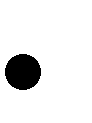  диагностическое: раннее выявление и диагностика уровня интеллектуального развития детей дошкольного возраста; коррекционно-педагогическое:	разработка	программ,	соответствующих психофизическим и интеллектуальным возможностям детей; организационно-методическое: организация консультационно-методической помощи воспитателям по вопросам обучения и воспитания дошкольников с проблемами в развитии; консультативно-просветительское: организация консультативно-просветительской работы по пропаганде знаний из области коррекционной педагогики и специальной психологии среди родителей; координирующее: ключевая позиция в комплексном сопровождении детей с проблемами в развитии принадлежит воспитателю подгруппы; координирует профессиональную деятельность педагог-психолог; контрольно-оценочное: анализ результативности комплексной коррекционной работы с детьми дошкольного возраста, имеющих различные нарушения.В ДОО разработана программа коррекционно-развивающей работы(далее–Программа КРР) в соответствии с ФГОС ДО, которая включает:‒ план диагностических и коррекционно-развивающих мероприятийЦели коррекционной работы:Раннее выявление отклонений в развитии детей дошкольного возраста с целью предупреждения вторичных отклонений;Коррекция имеющихся нарушений в развитии детей дошкольного возраста;Социальная адаптация и интеграция детей с отклонениями в развитии в среду нормативно развивающихся сверстников.Задачи КРР:определение особых (индивидуальных) образовательных потребностей обучающихся, в том числе с трудностями освоения Программы и социализации в ДОО;своевременное выявление обучающихся с трудностями адаптации, обусловленными различными причинами;осуществление индивидуально ориентированной психолого-педагогической помощи обучающимся	с	учетом	особенностей	психического	и (или)	физического	развития,индивидуальных возможностей и потребностей (в соответствии с рекомендациями психолого- медико-педагогической комиссии (ПМПК) или психолого-педагогического консилиума образовательной организации (ППк);оказание родителям (законным представителям) обучающихся консультативной психолого-педагогической помощи по вопросам развития и воспитания детей дошкольного возраста;содействие поиску и отбору одаренных обучающихся, их творческому развитию; выявление детей с проблемами развития эмоциональной и интеллектуальной  сферы;реализация	комплекса	индивидуально	ориентированных	мер	по	ослаблению, снижению или устранению отклонений в развитии и проблем поведения.Коррекционно-развивающая работа организуется:‒ по обоснованному запросу педагогов и родителей (законных представителей);‒ на основании результатов психологической и логопедической диагностики‒ на основании рекомендаций ПМПК.Коррекционно-развивающая работа в Муниципальном бюджетном общеобразовательном учреждении «Михайловская средняя общеобразовательная школа имени ГСС А.К. Скрылёва» в дошкольных группах реализуется в форме групповых и/или индивидуальных коррекционно-развивающих занятий. Выбор конкретной программы коррекционно-развивающих мероприятий, их количестве, форме организации, методов и технологий реализации определяется организацией самостоятельно, исходя из возрастных особенностей и особых образовательных потребностей обучающихся.ЧАСТЬ, ФОРМИРУЕМАЯ УЧАСТНИКАМИ ОБРАЗОВАТЕЛЬНЫХОТНОШЕНИЙОрганизованная образовательная деятельность с детьмиОбразовательный процесс строится с учетом контингента воспитанников, их индивидуальных и возрастных особенностей, социального заказа родителей.При организации образовательного процесса необходимо обеспечить единство воспитательных, развивающих и обучающих задач.Формы работы и задачи развития образовательной деятельности определены для каждой возрастной группы, в соответствии с ФГОС. Тематический подход позволяет оптимально организовать образовательный процесс для детей с особыми способностями и потребностями. Образовательный процесс дошкольного учреждения включает в себя организованную образовательную деятельность взрослого и детей, самостоятельную деятельность детей и образовательную деятельность при проведении режимных моментов.Образовательная деятельность при проведении режимных моментов предполагает развитие детей по всем направлениям и областям познавательного, развивающего и обучающего характера в течение дня.Самостоятельная образовательная деятельность определяет развитие детей по физической, социально-коммуникативной, познавательной, речевой и художественно-эстетической областям развития, предполагающая общение со сверстниками в уголках книги, в различных играх, экспериментах, конструировании, творческих проявлениях и увлечениях.В группах для детей нарушением речи воспитатель планирует виды совместной образовательной деятельности взрослого и детей на месяц, неделю и на каждый рабочий день месяца. Учитель-логопед планирует подгрупповую работу на неделю, индивидуальную на каждый день.Музыкальную, культурную и досуговую деятельность проектирует и планирует музыкальный руководитель в соответствии календарными праздниками и событиями.Организация совместной деятельности взрослых и детей распространяется как на проведение режимных моментов, так и на всю непосредственно образовательную деятельность. Непосредственно образовательная деятельность организуется как партнерская форма организации (сотрудничество взрослого и детей, возможность свободного размещения, перемещения и общения детей), которая включает различные виды детской деятельности.При планировании работы учитывается принцип интеграции образовательных областей: формы работы, органичные для организации какого-либо вида детской деятельности, могут быть использованы и для организации других видов детской деятельности.Организуя совместную деятельность, педагоги создают дополнительную мотивацию при организации детских видов деятельности для решения образовательных задач, а также поддерживают познавательную активность детей через создание целой системы интересов, значимых для ребенка, а не через формальный авторитет взрослого человека.Модель образовательного процессаПостроение образовательного процесса строится на комплексно-тематическом принципе с учетом интеграции образовательных областей.Построение всего образовательного процесса вокруг одной центральной темы дает большие возможности для развития детей. Темы помогают организовать информацию оптимальным способом. У дошкольников появляются многочисленные возможности для практики, экспериментирования, развития основных навыков, понятийного мышления. Выделение основной темы периода не означает, что абсолютно вся деятельность детей должна быть посвящена этой теме. Цель введения основной темы периода - интегрировать образовательную деятельность и избежать неоправданного дробления детской деятельности по образовательным областям.Введение похожих тем в различных возрастных группах обеспечивает достижение единства образовательных целей и преемственности в детском развитии на протяжении всего дошкольного возраста, органичное развитие детей в соответствии с их индивидуальными возможностями. Успешность реализации данной программы во многом зависит от включения в систему намеченных коррекционных мероприятий родителей, а также педагогов и специалистов детского сада (музыкальный руководитель, руководитель по физической культуре, педагог- психолог). Работа по речевому развитию детей проводится не только логопедом, но и воспитателями: на прогулках, в вечерние и утренние часы, а также во время образовательной деятельности и по заданию логопеда. Родители ребѐнка и педагоги детского сада постоянно закрепляют сформированные у ребѐнка умения и навыки. Бесспорно, ключевые позиции в организации коррекционно-речевой работы в логопедической группе принадлежит логопеду, деятельности которого оказываются  присущи достаточно широкие и разнообразные функции:Комплексно-тематическое планированиепо формированию лексико-грамматических средств языка, развитию речи, по звукопроизношению  в старшей группе компенсирующей направленностиКомплексно-тематическое планированиепо формированию лексико-грамматических средств языка, развитию речи, по звукопроизноению и обучению грамоте в подоготовительной группе компенсирующей направленностиIII.ОРГАНИЗАЦИОННЫЙ РАЗДЕЛОсобенности организации развивающей предметно-пространственной средыРазвивающая предметно-пространственная среда – часть образовательной среды и фактор, мощно обогащающий	развитие	детей.	РППС	выступает	основой	для разнообразной,разностороннеразвивающей,содержательнойипривлекательнойдлякаждогоребенкадеятельно сти.РППС   обеспечивает ребенку с ОВЗ возможность общения, игры и совместной деятельности.Отражает ценность семьи, людей разных поколений, радость общения с семьей.Среда обеспечивает ребенку с ОВЗ возможность познавательного развития, экспериментирования, освоения новых технологий, раскрывает красоту знаний, необходимость научного познания, формирует научную картину мира.Среда обеспечивает ребенку с ОВЗ возможность посильного труда, а также отражает ценности труда в жизни человека и государства (портреты членов семей обучающихся, героев труда, представителей профессий) Результаты труда ребенка с ОВЗ могут быть отражены и сохранены в среде.Среда обеспечивает ребенку с ОВЗ возможности для укрепления здоровья, раскрывает смысл здорового образа жизни, физической культуры и спорта.Среда предоставляет ребенку с ОВЗ возможность погружения в культуру России, знакомства с особенностями региональной культурной традиции. Вся среда дошкольной организации должна быть гармоничной и эстетически привлекательной.В соответствии с ФГОСДО,РППС:1)содержательно-насыщенная; 2)трансформируемая; 3)полифункциональная;вариативная;доступная;безопасная.В группах предусматривается следующий комплекс центров детской активности:центр двигательной активности (ориентирован на организацию игр средней и малой подвижности в групповых помещениях, средней и интенсивной подвижности в физкультурном и музыкальном залах, интенсивной подвижности на групповых участках, спортивной площадке, всей территории детского сада) в интеграции содержания образовательных областей «Физическое развитие», «Социально-коммуникативное развитие», «Речевое развитие»;центр безопасности, позволяющий организовать образовательный процесс для развития у детей навыков безопасности жизнедеятельности в интеграции содержания образовательных областей«Физическое развитие», «Познавательное развитие», «Речевое развитие», «Социально-коммуникативное развитие»;центр игры, содержащий оборудование для организации сюжетно-ролевых детских игр, предметы- заместители в интеграции содержания образовательных областей «Познавательное развитие», «Речевое развитие», «Социально-коммуникативное развитие», «Художественно-эстетическое развитие» и«Физическое развитие»;центр конструирования, в котором есть разнообразные виды строительного материала и детских конструкторов, бросового материала схем, рисунков, картин, демонстрационных материалов для организации конструкторской деятельности детей в интеграции содержания образовательных областей«Познавательное    развитие»,     «Речевое     развитие»,     «Социально-коммуникативное     развитие»     и«Художественно-эстетическое развитие»;центр логики и математики, содержащий разнообразный дидактический материал и развивающиеигрушки, а также демонстрационные материалы для формирования элементарных математических навыков и логических операций в интеграции содержания образовательных областей «Познавательное развитие»,«Речевое развитие», «Социально-коммуникативное развитие»;центр экспериментирования, организации наблюдения и труда, игровое оборудование, демонстрационные материалы и дидактические пособия которого способствуют реализации поисково- экспериментальной и трудовой деятельности детей в интеграции содержания образовательных областей«Познавательное развитие», «Речевое развитие», «Социально-коммуникативное развитие»;центр познания и коммуникации детей, оснащение которого обеспечивает расширение кругозора детей и их знаний об окружающем мире во взаимодействии детей со взрослыми и сверстниками в интеграции содержания образовательных областей «Познавательное развитие», «Речевое развитие»,«Социально-коммуникативное развитие»;книжный уголок, содержащий художественную и познавательную литературу для детей, обеспечивающую их духовно-нравственное и этико-эстетическое воспитание, формирование общей культуры, освоение разных жанров художественной литературы, воспитание любви и интереса к художественному слову, удовлетворение познавательных потребностей в интеграции содержания всех образовательных областей;центр театрализации и музицирования, оборудование которого позволяет организовать музыкальную и театрализованную деятельность детей в интеграции с содержанием образовательных областей «Художественно-эстетическое развитие», «Познавательное развитие», «Речевое развитие»,«Социально-коммуникативное развитие», «Физическое развитие»;центр уединения предназначен для снятия психоэмоционального напряжения воспитанников;центр творчества детей, предназначенный для реализации продуктивной деятельности детей (рисование, лепка, аппликация, художественный труд) в интеграции содержания образовательных областей«Художественно-эстетическое развитие», «Речевое развитие», «Познавательное развитие», «Социально- коммуникативное развитие».Предметно-Пространственная среда обеспечивает условия для эмоционального благополучия детей и комфортной работы педагогических и учебно-вспомогательных сотрудников.В ДОО созданы условия для информатизации образовательного процесса. Для этого в групповых и прочих помещениях в наличии оборудование для использования  информационно-коммуникационных технологий в образовательном процессе.Материально-техническое обеспечение программы, обеспеченность методическими материалами и средствами обучения и воспитанияВ ДОО созданы материально-технические условия, обеспечивающие:Возможность достижения обучающимися планируемых результатов освоения Программы образования;Выполнение требований санитарно-эпидемиологических правил и нормативов: к условиям размещения организаций, осуществляющих образовательную деятельность; оборудованию и содержанию территории;помещениям, их оборудованию и содержанию; естественному и искусственному освещению помещений; отоплению и вентиляции;водоснабжению и канализации; организации питания;  медицинскому обеспечению;приему	детей	в	организации,	осуществляющие	образовательную деятельность; организации режима дня;организации физического воспитания; личной гигиене персонала;Выполнение требований пожарной безопасности и электробезопасности;Выполнение требований по охране здоровья обучающихся и охране труда работников;Возможность для беспрепятственного доступа обучающихся с ОВЗ, в том числе детей-инвалидов к объектам инфраструктуры Организации.При	создании	материально - технических условий	для	детей	с ОВЗ учитываются особенности их физического и психического развития.Количественное наполнение каждой из позиций Перечней функциональных модулей соответствует требованиям к устройству и организации помещений ДОО по принципу предлагаемого количества, исходя из типовой численности группы детей.Перечни функциональных модулей в части общефункциональных компонентов, таких, как мебель, сопутствующее оборудование, образовательные и развивающие информационные технологии.Аудио- и видео- пособияУчебно-методическое сопровождение Программы:Примерный перечень литературных, музыкальных, художественных, анимационных и кинематографических произведений для реализации Программы образованияСтаршая группа (5-6 лет)Малые формы фольклора. Загадки, небылицы, дразнилки, считалки, пословицы, поговорки,заклички, народные песенки, прибаутки, скороговорки.Русские народные сказки. «Жил-был карась…» (докучная сказка); «Жили-были два братца…» (докучная сказка); «Заяц-хвастун» (обработка О.И. Капицы / пересказ А.Н. Толстого); «Крылатый, мохнатый да масляный» (обработка И.В. Карнауховой); «Лиса и кувшин» (обработка О.И. Капицы); «Морозко» (пересказ М. Булатова); «По щучьему веленью» (обработка А.Н. Толстого); «Сестрица Алѐнушка и братец Иванушка» (пересказ А.Н. Толстого); «Сивка-бурка» (обработка М.А. Булатова / обработка А.Н. Толстого / пересказ К.Д. Ушинского); «Царевна- лягушка» (обработка А.Н. Толстого / обработка М. Булатова).Сказки народов мира. «Госпожа Метелица», пересказ с нем. А. Введенского, под редакцией С.Я. Маршака, из сказок братьев Гримм; «Жѐлтый аист», пер. с кит. Ф. Ярлина; «Златовласка», пер. с чешск. К.Г. Паустовского; «Летучий корабль», пер. с укр. А. Нечаева; «Рапунцель» пер. с нем. Г. Петникова / пер. и обработка И.Архангельской;«Чудесные истории про зайца по имени Лѐк», сб. сказок народов Зап. Африки, пер. О.Кустовой и В.Андреева.Произведения поэтов и писателей России.Поэзия. Аким Я.Л. «Жадина»; Барто А.Л. «Верѐвочка», «Гуси-лебеди», «Есть такие мальчики», «Мы не заметили жука»; Бородицкая М. «Тетушка Луна»; Бунин И.А.«Первый снег»; Волкова Н. «Воздушные замки»; Городецкий С.М. «Котѐнок»; Дядина Г.«Пуговичный городок»; Есенин С.А. «Черѐмуха», «Берѐза»; Заходер Б.В. «Моя вообразилия»; Маршак С.Я. «Пудель»; Мориц Ю.П. «Домик с трубой»; Мошковская Э.Э. «Какие бывают подарки»; Орлов В.Н. «Ты скажи мне, реченька….»; Пивоварова И.М. «Сосчитать не могу»; Пушкин А.С. «У лукоморья дуб зелѐный….» (отрывок из поэмы «Руслан и Людмила»), «Ель растѐт перед дворцом….» (отрывок из «Сказки о царе Салтане….», «Уж небо осенью дышало….» (отрывок из романа «Евгений Онегин»); Сеф Р.С. «Бесконечные стихи»; Симбирская Ю. «Ехал дождь в командировку»; Степанов В.А. «Родные просторы»; Суриков И.З. «Белый снег пушистый», «Зима» (отрывок); Токмакова И.П. «Осенние листья», Толстой А.К. «Осень. Обсыпается весь наш бедный сад….»; Тютчев Ф.И. «Зима недаром злится….»; Усачев А. «Колыбельная книга», «К нам приходит Новый год»; Фет А.А. «Кот поѐт, глаза прищуря….», «Мама, глянь-ка из окошка….»; Цветаева М.И. «У кроватки»; Чѐрный С. «Волк»; Чуковский К.И. «Ёлка»; Яснов М.Д. «Мирная считалка», «Жила- была семья», «Подарки для Елки. Зимняякнига».Проза. Аксаков С.Т. «Сурка»; Алмазов Б.А. «Горбушка»; Баруздин С.А. «Берегите свои косы!», «Забракованный мишка»; Бианки В.В. «Лесная газета» (сборник рассказов); Гайдар А.П. «Чук и Гек», «Поход»; Голявкин В.В. «И мы помогали»,«Язык», «Как я помогал маме мыть пол», «Закутанный мальчик»; Дмитриева В.И.«Малыш и Жучка»; Драгунский В.Ю. «Денискины рассказы» (сборник рассказов); Москвина М.Л. «Кроха»; Носов Н.Н. «Живая шляпа», «Дружок», «На горке»; Пантелеев Л. «Буква ТЫ»; Панфилова Е. «Ашуни. Сказка с рябиновой ветки»; Паустовский К.Г. «Кот-ворюга»; Погодин Р.П. «Книжка про Гришку» (сборник рассказов); Пришвин М.М. «Глоток молока», «Беличья память», «Курица на столбах»; Симбирская Ю. «Лапин»; Сладков Н.И. «Серьѐзная птица», «Карлуха»; Снегирѐв Г.Я. «Про пингвинов» (сборник рассказов);   Толстой   Л.Н.   «Косточка»,«Котѐнок»; Ушинский К.Д. «Четыре желания»; Фадеева О. «Фрося – ель обыкновенная»; Шим Э.Ю. «Петух и наседка», «Солнечная капля».Литературные   сказки.   Александрова   Т.И.   «Домовѐнок   Кузька»;   Бажов   П.П.«Серебряное копытце»;	Бианки	В.В.	«Сова»,	«Как	муравьишко	домой   спешил»,«Синичкин календарь», «Молодая ворона», «Хвосты», «Чей нос лучше?», «Чьи это ноги?», «Кто чем поѐт?», «Лесные домишки», «Красная горка», «Кукушонок», «Где раки зимуют»; Даль В.И. «Старик-годовик»; Ершов П.П. «Конѐк-горбунок»; Заходер Б.В.«Серая Звѐздочка»; Катаев В.П. «Цветик- семицветик», «Дудочка и кувшинчик»; Мамин- Сибиряк Д.Н. «Алѐнушкины сказки» (сборник сказок); Михайлов М.Л. «Два Мороза»; Носов Н.Н. «Бобик в гостях у Барбоса»; Петрушевская Л.С. «От тебя одни слѐзы»; Пушкин А.С. «Сказка о царе Салтане, о сыне его славном и могучем богатыре князе Гвидоне Салтановиче и о прекрасной царевне лебеди», «Сказка о мѐртвой царевне и о семи богатырях»; Сапгир Г.Л. «Как лягушку продавали» (сказка-шутка); Телешов Н.Д. «Крупеничка»; Ушинский К.Д. «Слепая лошадь»; Чуковский К.И. «Доктор Айболит» (по мотивам романа Х. Лофтинга).Произведения поэтов и писателей разных стран.Поэзия. Бжехва Я. «На Горизонтских островах» (пер. с польск. Б.В. Заходера); Валек М. «Мудрецы» (пер. со словацк. Р.С. Сефа); Капутикян С.Б. «Моя бабушка» (пер. с армянск. Т. Спендиаровой); Карем М. «Мирная считалка» (пер. с франц. В.Д. Берестова); Сиххад А. «Сад» (пер. с азербайдж. А. Ахундовой); Смит У. Д. «Про летающую корову» (пер. с англ. Б.В. Заходера); Фройденберг А. «Великан и мышь» (пер. с нем. Ю.И. Коринца); Чиарди Дж. «О том, у кого три глаза» (пер. с англ. Р.С. Сефа).Литературные сказки. Сказки-повести. Андерсен Г. Х. «Огниво» (пер. с датск. А. Ганзен), «Свинопас» (пер. с датского А. Ганзен), «Дюймовочка» (пер. с датск. и пересказ А.Ганзен), «Гадкий утѐнок» (пер. с датск. А.Ганзен, пересказ Т.Габбе и А.Любарской), «Новое платье короля» (пер. с датск. А.Ганзен), «Ромашка» (пер. с датск. А.Ганзен), «Дикие лебеди» (пер. с датск. А. Ганзен); Киплинг Дж. Р. «Сказка о слонѐнке» (пер. с англ. К.И. Чуковского), «Откуда у кита такая глотка» (пер. с англ. К.И. Чуковского, стихи в пер. С.Я. Маршака), «Маугли» (пер. с англ. Н. Дарузес / И.Шустовой); Коллоди К. «Пиноккио. История деревянной куклы» (пер. с итал. Э.Г.Казакевича); Лагерлѐф С. «Чудесное путешествие Нильса с дикими гусями» (в пересказе З. Задунайской и А. Любарской); Линдгрен А. «Карлсон, который живѐт на крыше, опять прилетел» (пер. со швед. Л.З. Лунгиной), «Пеппи Длинный чулок» (пер. со швед. Л.З. Лунгиной); Лофтинг Х. «Путешествия доктора Дулиттла» (пер. с англ. С. Мещерякова); Милн А. А. «Винни-Пух и все, все, все» (перевод с англ. Б.В. Заходера); Мякеля Х.«Господин Ау» (пер. с фин. Э.Н. Успенского); Пройслер О. «Маленькая Баба-яга» (пер. с нем. Ю. Коринца),   «Маленькое привидение» (пер. с нем. Ю. Коринца); Родари Д.«Приключения Чипполино» (пер. с итал. З. Потаповой), «Сказки, у которых три конца» (пер. с итал. И.Г. Константиновой).Подготовительная к школе группа (6-7 лет)Малые формы фольклора. Загадки, небылицы, дразнилки, считалки, пословицы, поговорки,заклички, народные песенки, прибаутки, скороговорки.Русские народные сказки. «Василиса Прекрасная» (из сборника А.Н. Афанасьева); «Вежливый Кот-воркот» (обработка М. Булатова); «Иван Царевич и Серый Волк» (обработка А.Н. Толстого); «Зимовье зверей» (обработка А.Н. Толстого); «Кощей Бессмертный» (2 вариант) (из сборника А.Н. Афанасьева); «Рифмы» (авторизованный пересказ Б.В. Шергина); «Семь Симеонов – семь работников» (обработка И.В. Карнауховой); «Солдатская загадка» (из сборника А.Н. Афанасьева); «У страха глаза велики» (обработка О.И. Капицы); «Хвосты» (обработка О.И. Капицы).Былины. «Садко» (пересказ И.В. Карнауховой / запись П.Н. Рыбникова); «Добрыня и Змей» (обработка Н.П. Колпаковой / пересказ И.В. Карнауховой); «Илья Муромец и Соловей-Разбойник»(обработка А.Ф. Гильфердинга / пересказ И.В. Карнауховой).Сказки народов мира. «Айога», нанайск., обработка Д. Нагишкина; «Беляночка и Розочка», нем. из сказок Бр. Гримм, пересказ А.К. Покровской; «Самый красивый наряд на свете», пер. с япон. В. Марковой; «Голубая птица», туркм. обработка А. Александровой и М. Туберовского; «Каждый свое получил», эстон. обработка М. Булатова; «Кот в сапогах» (пер. с франц. Т.Габбе), «Волшебница» (пер. с франц. И.С. Тургенева), «Мальчик с пальчик» (пер. с франц. Б.А. Дехтерѐва), «Золушка» (пер. с франц. Т. Габбе) из сказок Перро Ш.Произведения поэтов и писателей России.Поэзия. Аким Я.Л. «Мой   верный   чиж»;   Бальмонт   К.Д.   «Снежинка»; Благинина Е.А.«Шинель», «Одуванчик», «Наш дедушка»; Бунин И.А. «Листопад»; Владимиров Ю.Д. «Чудаки», «Оркестр»; Гамзатов Р.Г. «Мой дедушка» (перевод с аварского языка Я. Козловского), Городецкий С.М. «Первый снег», «Весенняя песенка»; Есенин С.А. «Поѐт зима, аукает….», «Пороша»; Жуковский В.А. «Жаворонок»; Левин В.А. «Зелѐная история»; Маршак С.Я. «Рассказ о неизвестном герое», «Букварь. Веселое путешествие от А до Я»; Маяковский В.В. «Эта книжечка моя, про моря и про маяк»; Моравская М.«Апельсинные корки»; Мошковская Э.Э. «Добежали до вечера», «Хитрые старушки»; Никитин И.С. «Встреча зимы»; Орлов В.Н. «Дом под крышей голубой»; Пляцковский М.С. «Настоящий друг»; Пушкин А.С. «Зимний вечер», «Унылая пора! Очей очарованье!..»   («Осень»),   «Зимнее   утро»;   Рубцов   Н.М.    «Про   зайца»;   Сапгир Г.В. «Считалки»,   «Скороговорки»,   «Людоед   и   принцесса,   или   Всѐ    наоборот»;Серова   Е.В. Новогоднее»; Соловьѐва П.С. «Подснежник», «Ночь и день»; Степанов В.А. «Что мы Родиной зовѐм?»; Токмакова И.П. «Мне грустно», «Куда в машинах снег везут»; Тютчев Ф.И. «Чародейкою зимою…», «Весенняя гроза»; Успенский Э.Н.«Память»; Чѐрный С. «На коньках», «Волшебник».Проза. Алексеев С.П. «Первый ночной таран»; Бианки В.В. «Тайна ночного леса»; Воробьѐв Е.З. «Обрывок провода»; Воскобойников В.М. «Когда Александр Пушкин был маленьким»; Житков Б.С. «Морские истории» (сборник рассказов), «Что я видел» (сборник рассказов); Зощенко М.М. «Рассказы о Лѐле и Миньке» (сборник рассказов); Коваль Ю.И. «Русачок-травник», «Стожок», «Алый»; Куприн А.И. «Слон»; Мартынова К., Василиади О. «Елка, кот и Новый год»; Носов Н.Н. «Заплатка», «Огурцы»,«Мишкина каша»; Митяев А.В. «Мешок овсянки»; Погодин Р.П. «Жаба», «Шутка»; Пришвин М.М. «Лисичкин хлеб», «Изобретатель»; Ракитина Е. «Приключения новогодних игрушек», «Серѐжик»; Раскин А.Б. «Как папа был маленьким» (сборник рассказов); Сладков Н.И. «Хитрющий зайчишка», «Синичка необыкновенная», «Почему ноябрь пегий»; Соколов-Микитов И.С. «Листопадничек»; Толстой Л.Н. «Филипок», «Лев и собачка», «Прыжок», «Акула», «Пожарные собаки»; Фадеева О. «Мне письмо!»; Чаплина В.В. «Кинули»; Шим Э.Ю. «Хлеб растет».Литературные сказки. Гайдар А.П. «Сказка о Военной тайне, о Мальчише- Кибальчише и его твѐрдом слове», «Горячий камень»; Гаршин В.М. «Лягушка- путешественница»; Козлов С.Г. «Как Ёжик с Медвежонком звѐзды протирали»; Маршак С.Я. «Двенадцать месяцев»; Паустовский К.Г. «Тѐплый хлеб», «Дремучий медведь»; Прокофьева С.Л., Токмакова И.П. «Подарок для Снегурочки»; Ремизов А.М. «Гуси- лебеди», «Хлебный голос»; Скребицкий Г.А. «Всяк по- своему»; Соколов-Микитов И.С.«Соль Земли»; Чѐрный С. «Дневник Фокса Микки».Произведения поэтов и писателей разных стран.Поэзия. Брехт Б. «Зимний вечер через форточку» (пер. с нем. К. Орешина); Дриз О.О. «Как сделать утро волшебным» (пер. с евр. Т. Спендиаровой); Лир Э. «Лимерики» (пер. с англ. Г. Кружкова); Станчев Л. «Осенняя гамма» (пер. с болг. И.П. Токмаковой); Стивенсон Р.Л. «Вычитанные страны» (пер. с англ. Вл.Ф. Ходасевича).Литературные сказки. Сказки-повести. Андерсен Г.Х. «Оле-Лукойе» (пер. с датск. А. Ганзен), «Соловей» (пер. с датск. А. Ганзен, пересказ Т. Габбе и А. Любарской),«Стойкий оловянный солдатик» (пер. с датск. А. Ганзен, пересказ Т. Габбе и А. Любарской), «Снежная Королева» (пер. с датск. А. Ганзен), «Русалочка» (пер. с датск. А. Ганзен); Гофман Э.Т.А. «Щелкунчик и мышиный Король» (пер. с нем. И. Татариновой); Киплинг Дж. Р. «Маугли» (пер. с англ. Н. Дарузес / И. Шустовой),«Кошка, которая гуляла сама по себе» (пер. с англ. К.И. Чуковского / Н. Дарузерс); Кэррол Л. «Алиса в стране чудес» (пер. с англ. Н. Демуровой, Г. Кружкова, А. Боченкова, стихи в пер. С.Я. Маршака, Д. Орловской, О. Седаковой), «Алиса в Зазеркалье» (пер. с англ. Н. Демуровой, Г. Кружкова, А. Боченкова, стихи в пер. С.Я. Маршака, Д. Орловской, О. Седаковой); Линдгрен А. «Три повести о Малыше и Карлсоне» (пер. со шведск. Л.З. Лунгиной); Нурдквист С. «История о том, как Финдус потерялся, когда был маленьким»; Поттер Б. «Сказка про Джемайму Нырнивлужу» (пер. с англ. И.П. Токмаковой); Распе Эрих Рудольф «Приключения барона Мюнхгаузена» (пер. с нем. К.И. Чуковского / Е.Н. Акимовой); Родари Дж. «Путешествие Голубой Стрелы» (пер. с итал. Ю. Ермаченко), «Джельсомино в Стране лжецов» (пер. с итал. А.Б.Махова); Топпелиус С. «Три ржаных колоска» (пер. со шведск. А. Любарской); Эме М.«Краски» (пер. с франц. И. Кузнецовой); Янссон Т. «Муми-тролли» (пер. со шведск. В.А. Смирнова / И.П. Токмаковой), «Шляпа волшебника» (пер. со шведск. языка В.А. Смирнова / Л. Брауде).Примерный перечень музыкальных произведений от 5 лет до 6 летСлушание. «Зима», муз. П. Чайковского, сл. А. Плещеева; «Осенняя песня», из цикла «Времена года» П. Чайковского; «Полька»; муз. Д. Львова-Компанейца, сл. З. Петровой; «Моя Россия», муз. Г. Струве, сл. Н. Соловьевой; «Кто придумал песенку?», муз. Д. Львова-Компанейца, сл. Л. Дымовой; «Детская полька», муз. М. Глинки;«Жаворонок», муз. М. Глинки; «Мотылек», муз. С. Майкапара;   «Пляска птиц»,«Колыбельная», муз. Н. Римского-Корсакова;ПениеУпражнения на развитие слуха и голоса. « «Ворон», рус. нар. песня, обраб. Е. Тиличеевой; «Андрей-воробей», рус. нар. песня, обр. Ю. Слонова; «Бубенчики»,«Гармошка»,	муз.	Е.	Тиличеевой;	«Считалочка»,	муз.	И.	Арсеева;	«Паровоз»,«Петрушка», муз. В. Карасевой, сл. Н. Френкель; «Барабан», муз. Е. Тиличеевой, сл. Н. Найденовой «Тучка»;Песни. «Журавли», муз. А. Лившица, сл. М. Познанской; «К нам гости пришли», муз. Ан. Александрова, сл. М. Ивенсен; «Огородная-хороводная», муз. Б. Можжевелова, сл. Н. Пассовой; «Голубые санки», муз. М. Иорданского, сл. М. Клоковой;«Гуси-гусенята», муз. Ан. Александрова, сл. Г. Бойко; «Рыбка», муз. М. Красева, сл. М. Клоковой; «Курица», муз. Е. Тиличеевой, сл. М. Долинова;Песенное творчествоПроизведения. «Колыбельная», рус. нар. песня; «Марш», муз. М. Красева; «Дили- дили! Бом! Бом!», укр. нар. песня, сл. Е. Макшанцевой; Потешки, дразнилки, считалки и другие рус. нар.попевки.Музыкально-ритмические движенияУпражнения. «Шаг и бег», муз. Н. Надененко;«Плавные руки», муз. Р. Глиэра («Вальс», фрагмент); «Кто лучше скачет», муз. Т. Ломовой; «Росинки», муз. С. Майкапара; «Канава», рус. нар. мелодия, обр. Р. Рустамова.Упражнения с предметами. «Упражнения с мячами», муз. Т. Ломовой; «Вальс», муз.Ф. Бургмюллера.Этюды. «Тихий танец» (тема из вариаций), муз. В. МоцартаТанцы и пляски. «Дружные пары», муз. И. Штрауса («Полька»); «Приглашение», рус. нар. мелодия «Лен», обраб. М. Раухвергера; «Круговая пляска», рус. нар. мелодия, обр. С. Разоренова;Характерные танцы. «Матрешки», муз. Б. Мокроусова; «Пляска Петрушек», «Танец Снегурочки и снежинок», муз. Р. Глиэра;Хороводы. «Урожайная», муз. А. Филиппенко, сл. О. Волгиной; «Новогодняя хороводная», муз. С. Шайдар; «Пошла млада за водой», рус. нар. песня, обраб. В. Агафонникова.Музыкальные игрыИгры. «Не выпустим», муз. Т. Ломовой; «Будь ловким!», муз. Н. Ладухина; «Игра с бубном», муз. М. Красева; «Ищи игрушку», «Найди себе пару», латв. нар. мелодия, обраб. Т. Попатенко; «Найди игрушку», латв. нар. песня, обр. Г. Фрида.Игры с пением. «Колпачок», «Ворон», рус. нар. песни; «Заинька», рус. нар. песня, обраб. Н. Римского-Корсакова; «Как на тоненький ледок», рус. нар. песня, обраб. А. Рубца;Музыкально-дидактические игрыРазвитие звуковысотного слуха. «Музыкальное лото», «Ступеньки», «Где мои детки?»,«Мама и детки». Развитие чувства ритма. «Определи по ритму», «Ритмические полоски», «Учись танцевать», «Ищи».Развитие   тембрового    слуха.    «На    чем    играю?»,    «Музыкальные    загадки»,«Музыкальный домик».Развитие диатонического слуха. «Громко, тихо запоем», «Звенящие колокольчики».Развитие восприятия музыки и музыкальной памяти. «Будь внимательным»,«Буратино», «Музыкальный магазин», «Времена года», «Наши песни».Инсценировки и музыкальные спектакли. «Где был, Иванушка?», рус. нар. мелодия, обраб. М. Иорданского; «Моя любимая кукла», автор Т. Коренева;«Полянка» (музыкальная играсказка), муз.Т. Вилькорейской.Развитие танцевально-игрового творчества. «Я полю, полю лук», муз. Е. Тиличеевой;«Вальс кошки», муз. В. Золотарева; «Гори, гори ясно!», рус. нар. мелодия, обраб. Р. Рустамова; «Ая по лугу», рус. нар. мелодия, обраб. Т. Смирновой.Игра на детских музыкальных инструментах. «Дон-дон», рус. нар. песня, обраб. Р. Рустамова;«Гори, гори ясно!», рус. нар. мелодия; ««Часики», муз. С. Вольфензона;от 6 лет до 7 летСлушание. «Колыбельная», муз. В. Моцарта; «Осень» (из цикла «Времена года» А. Вивальди); «Октябрь» (из цикла «Времена года» П. Чайковского); «Детская полька», муз. М. Глинки;   «Море»,   «Белка», муз. Н. Римского-Корсакова (из оперы   «Сказка о царе Салтане»); «Табакерочный вальс», муз. А. Даргомыжского; «Итальянская полька», муз. С. Рахманинова; «Танец с саблями», муз. А. Хачатуряна;«Кавалерийская», муз. Д. Кабалевского; «Пляска птиц», муз. Н. Римского-Корсакова (из оперы «Снегурочка»); «Рассвет на Москве-реке», муз. М. Мусоргского (вступление к опере «Хованщина»); «Лето» из цикла «Времена года» А. Вивальди.ПениеУпражнения на развитие слуха и голоса. «Бубенчики», «Наш дом», «Дудка»,«Кукушечка», муз. Е. Тиличеевой, сл. М. Долинова; «В школу», муз. Е. Тиличеевой, сл. М. Долинова; «Котя- коток», «Колыбельная», «Горошина», муз. В. Карасевой; «Качели», муз. Е. Тиличеевой, сл. М. Долинова;Песни. «Листопад», муз. Т. Попатенко, сл. Е. Авдиенко; «Здравствуй, Родина моя!»,муз. Ю. Чичкова, сл. К. Ибряева; «Зимняя песенка», муз. М. Kpaсева, сл. С. Вышеславцевой; «Елка», муз. Е. Тиличеевой, сл. Е. Шмановой; сл. З. Петровой; «Самая хорошая», муз. В. Иванникова, сл. О. Фадеевой; «Хорошо у нас в саду», муз. В. Герчик, сл. А. Пришельца; «Новогодний хоровод», муз. Т. Попатенко; «Новогодняя хороводная», муз. С. Шнайдера; «Песенка про бабушку», «Брат- солдат», муз. М. Парцхаладзе;«Пришла весна», муз. З. Левиной, сл. Л. Некрасовой; «До свиданья, детский сад», муз. Ю. Слонова, сл. B. Малкова; «Мы теперь ученики», муз. Г. Струве; «Праздник Победы», муз. М. Парцхаладзе; «Песня о Москве», муз. Г. Свиридова;Песенное   творчество.   «Веселая   песенка»,   муз.   Г.Струве,   сл.   В.   Викторова;«Плясовая», муз. Т. Ломовой; «Весной», муз. Г. Зингера;Музыкально-ритмические движенияУпражнения. «Марш», муз. М. Робера; «Бег», «Цветные флажки», муз. Е. Тиличеевой; «Кто лучше скачет?», «Шагают девочки и мальчики», муз. В. Золотарева;поднимай и скрещивай флажки («Этюд», муз. К. Гуритта); полоскать платочки: «Ой, утушка луговая», рус. нар. мелодия, обраб. Т. Ломовой; «Упражнение с кубиками», муз. С. Соснина; «Упражнение с лентой» («Игровая», муз. И. Кишко).Этюды. «Медведи пляшут», муз. М. Красева; Показывай направление («Марш», муз. Д. Кабалевского); каждая пара пляшет по-своему («Ах ты, береза», рус. нар. мелодия); «Попрыгунья», «Лягушки и аисты», муз. В. Витлина; «Танцы и пляски. «Задорный танец», муз. В. Золотарева; «Полька», муз. В. Косенко;«Вальс», муз. Е. Макарова; «Яблочко», муз. Р. Глиэра (из балета «Красный мак»);«Прялица», рус. нар. мелодия, обраб. Т. Ломовой; «Сударушка», рус. нар. мелодия, обраб. Ю. Слонова;Характерные танцы. «Танец снежинок», муз. А. Жилина; «Выход к пляске медвежат», муз. М. Красева; «Матрешки», муз. Ю. Слонова, сл. Л. Некрасовой.Хороводы. «Выйду ль я на реченьку», рус. нар. песня, обраб. В. Иванникова; «На горе-то калина», рус. нар. мелодия, обраб. А. Новикова; «Во саду ли, в огороде», рус. нар. мелодия, обраб. И. Арсеева.Музыкальные игрыИгры. Кот и мыши», муз. Т. Ломовой; «Кто скорей?», муз. М. Шварца; «Игра с погремушками», муз. Ф. Шуберта «Экоссез»; «Поездка», «Пастух и козлята», рус. нар. песня, обраб. В. Трутовского.Игры с пением. «Плетень», рус. нар. мелодия «Сеяли девушки», обр. И. Кишко;«Узнай по голосу», муз. В. Ребикова («Пьеса»); «Теремок», рус. нар. песня; «Метелица»,«Ой, вставала я ранешенько», рус. нар. песни; «Ищи», муз. Т. Ломовой; «Со вьюном я хожу», рус. нар. песня, обраб. А. Гречанинова; «Земелюшка-чернозем», рус. нар. песня;«Савка и Гришка», белорус. нар. песня; «Уж как по мосту-мосточку», «Как у наших у ворот», «Камаринская», обраб. А. Быканова;Музыкально-дидактические игрыРазвитие звуковысотного слуха. «Три поросенка», «Подумай, отгадай», «Звуки разныебывают», «Веселые Петрушки».Развитие чувства ритма. «Прогулка в парк», «Выполни задание», «Определи по ритму». Развитие тембрового слуха. «Угадай, на чем играю», «Рассказ музыкального инструмента»,«Музыкальный домик».Развитие диатонического слуха. «Громко-тихо запоем», «Звенящие колокольчики, ищи».Развитие восприятия музыки. «На лугу», «Песня — танец — марш», «Времена года», «Наши любимые произведения».Развитие   музыкальной    памяти.   «Назови    композитора»,   «Угадай    песню»,«Повторимелодию», «Узнай произведение».Инсценировки и музыкальные спектакли. «Как у наших у ворот», рус. нар. мелодия, обр. В. Агафонникова; «Как на тоненький ледок», рус. нар. песня; «На зеленом лугу», рус. нар. мелодия; «Заинька, выходи», рус. нар. песня, обраб. Е. Тиличеевой;«Золушка», авт. Т. Коренева, «Муха- цокотуха» (опера-игра по мотивам сказки К. Чуковского), муз. М. Красева.Развитие танцевально-игрового творчества. «Полька», муз. Ю. Чичкова; «Хожу я по улице», рус. нар. песня, обраб. А. Б. Дюбюк; «Зимний праздник», муз. М. Старокадомского; «Вальс», муз. Е. Макарова; «Тачанка», муз. К. Листова; «Два петуха», муз. С. Разоренова; «Вышли куклы танцевать», муз. В.   Витлина;   «Полька»,   латв. нар. мелодия, обраб. А. Жилинского; «Русский перепляс», рус. нар. песня, обраб. К. Волкова.Игра на детских музыкальных инструментах. «Бубенчики», «Гармошка», муз. Е. Тиличеевой, сл. М. Долинова; «Наш оркестр», муз. Е. Тиличеевой, сл. Ю. Островского«На зеленом лугу», «Во саду ли, в огороде», «Сорока-сорока», рус. нар. мелодии;«Белка» (отрывок из оперы «Сказка о царе Салтане», муз. Н. Римского-Корсакова); «Я на горку шла», «Во поле береза стояла», рус. нар. песни; «К нам гости пришли», муз. Ан. Александрова; «Вальс», муз.Е. Тиличеевой.Примерный перечень произведений изобразительного искусства от 5 до 6 летИллюстрации, репродукции картин: Ф.Васильев «Перед дождем, «Сбор урожая»; Б.Кустодиев «Масленица»; Ф.Толстой «Букет цветов, бабочка и птичка»; П.Крылов«Цветы на окне», И.Репин «Стрекоза»; И. Левитан «Березовая роща», «Зимой в лесу»; Т. Яблонская «Весна»; А. Дейнека «Будущие летчики»; И.Грабарь Февральская лазурь; А.А. Пластов «Первый снег»; В.Тимофеев «Девочка с ягодами»; Ф.Сычков «Катание с горы»; Е.Хмелева «Новый год»; Н.Рачков «Девочка с ягодами»; Ю.Кротов «Мои куклы», «Рукодельница», «Котята»; О.Кипренский «Девочка в маковом венке с гвоздикой в руке»; И. Разживин «Дорога в Новый год», «Расцвел салют в честь праздника Победы!»; И.Машков «Натюрморт» (чашка и мандарины); В.М. Васнецов«Ковер-самолет»; И.Я. Билибин «Иван-царевич и лягушка-квакушка», «Иван-царевич и Жар-птица»; И.Репин «Осенний букет».Иллюстрации к книгам: И.Билибин «Сестрица Алѐнушка и братец Иванушка»,«Царевна- лягушка», «Василиса Прекрасная».от 6 до 7 летИллюстрации, репродукции картин: И.И. Левитан «Золотая осень», «Осенний день. Сокольники», «Стога», «Март», «Весна. Большая вода»; В.М. Васнецов «Аленушка»,«Богатыри», «Иван – царевич на Сером волке», «Гусляры»; Ф.А. Васильев «Перед дождем», «Грачи прилетели»; В.Поленов «Золотая осень»; И.Ф. Хруцкий «Цветы и плоды»       А.Саврасов «Ранняя весна», К. Юон «Мартовское солнце», В. Шишкин«Прогулка в лесу», «Утро в сосновом лесу», «Рожь»; А. Куинджи «Березовая роща»; А. Пластов «Полдень», «Летом», «Сенокос»; И.Остроухов «Золотая осень». З.Е. Серебрякова «За завтраком»; В.Серов, «Девочка с персиками»; А.Степанов «Катание на Масленицу»; И.Э.Грабарь «Зимнее утро»; И.Билибин «Сестрица Алѐнушка и братец Иванушка»; Ю.Кугач «Накануне праздника»; А.С.Петров – Водкин «Утренний натюрморт»; И.Разживин Игорь «Волшебная зима»; К.Маковский «Дети бегущие от грозы», Ю.Кротов «Хозяюшка»; П.Ренуар «Детский день»; И.И. Ершов «Ксения читает сказки куклам»; К.Маковский «Портрет детей художника»; И.Остроухов «Золотая осень»; Ю. Кротов «Запахи детства»; И.Ф. Хруцкий «Цветы и плоды»; М.А.Врубель«Царевна-Лебедь».Иллюстрации к книгам: И.Билибин «Марья Моревна», «Сказка о царе Салтане»,«Сказкео рыбаке и рыбке»; Г.Спирин к книге Л.Толстого «Филлипок».Примерный перечень анимационных и кинематографических произведенийВ перечень входят анимационные и кинематографические произведения отечественного производства для совместного семейного просмотра, бесед и обсуждений, использования их элементов в образовательном процессе в качестве иллюстраций природных, социальных и психологических явлений, норм и правил конструктивного взаимодействия, проявлений сопереживания и взаимопомощи; расширения эмоционального опыта ребенка, формирования у него эмпатии и ценностного отношения к окружающему миру.Полнометражные кинематографические и анимационные фильмы рекомендуются только для семейного просмотра и не могут быть включены в образовательный процесс ДОО. Время просмотра ребенком цифрового и медиа контента должно регулироваться родителями (законными представителями) и соответствовать его возрастным возможностям. Некоторые анимационные произведения (отмеченные звездочкой) требуют особого внимания к эмоциональному состоянию ребенка и не рекомендуются к просмотру без обсуждения со взрослым переживаний ребенка. Ряд фильмов (отмеченные 2 звездочками) содержат серию образцов социально неодобряемых сценариев поведения на протяжении длительного экранного времени, что требует предварительного и последующего обсуждения с детьми.Выбор цифрового контента, медиа продукции, в том числе кинематографических и анимационных фильмов должен осуществляться в соответствии с нормами, регулирующими доступ к информации, причиняющей вред здоровью и развитию детей в Российской Федерации (Федеральный закон Российской Федерации от 29 декабря 2010 г. N 436-ФЗ «О защите детей от информации, причиняющей вред их здоровью и развитию»).Анимационные произведенияДля детей дошкольного возраста (с пяти лет)Анимационный сериал «Тима и Тома», студия «Рики», реж. А.Борисова, А. Жидков, О. Мусин, А.Бахурин и др., 2015.Фильм «Паровозик из Ромашкова», студия Союзмультфильм, реж.В.Дегтярев, 1967. Фильм «Как львенок и черепаха пели песню», студия Союзмультфильм, режиссерИ.Ковалевская,1974.Фильм «Мама для мамонтенка», студия «Союзмультфильм», режиссер Олег Чуркин, 1981.Фильм «Катерок», студия «Союзмультфильм», режиссѐр И.Ковалевская ,1970.Фильм «Мешок яблок», студия «Союзмультфильм», режиссѐр В.Бордзиловский, 1974.Фильм «Крошка енот», ТО «Экран», режиссер О. Чуркин, 1974.Фильм «Гадкий утенок», студия «Союзмультфильм», режиссер Дегтярев В.Д. Фильм«Котенок по имени Гав», студия Союзмультфильм, режиссер Л.АтамановФильм «Малыш и Карлсон» студия «Союзмультфильм», режиссер Б.СтепанцевФильм «Малыш и Карлсон»**, студия «Союзмультфильм», режиссер Б. Степанцев, 1969.Фильм «Маугли», студия «Союзмультфильм», режиссер Р. Давыдов, 1971. Фильм«Кот Леопольд», студия «Экран», режиссер А. Резников, 1975 – 1987.Фильм «Рикки-Тикки-Тави», студия «Союзмультфильм», режиссер А. Снежко- Блоцкой, 1965.Фильм «Дюймовочка», студия «Союзмульфильм», режиссер Л. Амальрик, 1964.Фильм «Пластилиновая ворона», ТО «Экран», режиссер А. Татарский, 1981.Фильм «Каникулы Бонифация», студия «Союзмультфильм», режиссер Ф. Хитрук, 1965. Фильм «Последний лепесток», студия «Союзмультфильм», режиссер Р.Качанов, 1977.Фильм «Умка» и «Умка ищет друга», студия «Союзмультфильм», реж.В.Попов, В.Пекарь, 1969,1970.Фильм «Умка на елке», студия «Союзмультфильм», режиссер А. Воробьев, 2019.Фильм «Сладкая сказка», студия Союзмультфильм, режиссѐрВ. Дегтярев, 1970.Цикл фильмов «Чебурашка и крокодил Гена», студия «Союзмультфильм», режиссер Р.Качанов,1969-1983.Цикл фильмов «38 попугаев», студия «Союзмультфильм», режиссер Иван Уфимцев, 1976-91.Фильм	Лягушка-путешественница»,	студия	«Союзмультфильм»	режиссѐры В.Котѐночкин, А.Трусов, 1965.Цикл фильмов «Винни-Пух», студия «Союзмультфильм», режиссер Ф. Хитрук, 1969– 1972. Фильм «Серая шейка», студия «Союзмультфильм», режиссер Л.Амальрик, В.Полковников, 1948. Фильм «Золушка», студия «Союзмультфильм», режиссер И. Аксенчук, 1979.Фильм «Новогодняя сказка», студия «Союзмультфильм», режиссѐр В.Дегтярев, 1972. Фильм «Серебряное копытце», студия Союзмультфильм, режиссѐр Г.Сокольский, 1977.Фильм «Щелкунчик», студия «Союзмультфильм», режиссер Б.Степанцев,1973.Фильм «Гуси-лебеди», студия Союзмультфильм, режиссѐры И.Иванов-Вано, А.Снежко-Блоцкая,1949.Цикл фильмов «Приключение Незнайки и его друзей»**, студия « ТО Экран», режиссер коллективавторов, 1971-1973.Для детей старшего дошкольного возраста (6-7 лет)Фильм «Варежка», студия «Союзмультфильм», режиссер Р.Качанов, 1967. Фильм«Честное слово», студия «Экран», режиссер М. Новогрудская, 1978.Фильм «Вовка в тридевятом царстве»**, студия «Союзмультфильм», режиссер Б.Степанцев, 1965. Фильм «Заколдованный мальчик»**, студия «Союзмультфильм»,режиссер А. Снежко-Блоцкая, В.Полковников, 1955.Фильм «Золотая антилопа», студия «Союзмультфильм», режиссер Л.Атаманов, 1954. Фильм	«Бременские	музыканты»,	студия	«Союзмультфильм»,	режиссер	И. Ковалевская, 1969. Фильм «Двенадцать месяцев», студия «Союзмультфильм», режиссерИ.Иванов-Вано, М. Ботов,1956.Фильм «Ежик в тумане», студия «Союзмультфильм», режиссер Ю.Норштейн, 1975. Фильм «Девочка и дельфин»*, студия «Союзмультфильм», режиссер Р.Зельма, 1979. Фильм «Верните Рекса»*, студия «Союзмультфильм», режиссер В. Пекарь, В.Попов. 1975.Фильм «Сказка сказок»*, студия «Союзмультфильм», режиссер Ю.Норштейн, 1979.ФильмСериал «Простоквашино» и «Возвращение в Простоквашино» (2 сезона),	студия «Союзмультфильм», режиссеры: коллектив авторов, 2018.Сериал «Смешарики», студии «Петербург», «Мастерфильм», коллектив авторов, 2004. Сериал «Домовенок Кузя», студия ТО «Экран», режиссер А. Зябликова, 2000 – 2002. Сериал «Ну, погоди!»**, студия «Союзмультфильм», режиссер В. Котеночкин, 1969.Сериал «Маша и медведь» (6 сезонов)**, студия «Анимаккорд», режиссеры О. Кузовков, О.Ужинов, 2009-2022.Сериал «Фиксики» (4 сезона), компания «Аэроплан», режиссерВ.Бедошвили, 2010.Сериал «Оранжевая корова» (1 сезон), студия Союзмультфильм, режиссер Е.Ернова Сериал «Монсики» (2 сезона), студия «Рики», режиссѐр А.БахуринСериал «Смешарики. ПИН-КОД», студия «Рики», режиссѐры: Р.Соколов, А. Горбунов, Д.Сулейманов и др.Сериал «Зебра в клеточку» (1 сезон), студия «Союзмультфильм», режиссер А. Алексеев, А.Борисова, М. Куликов, А.Золотарева, 2020.Полнометражный    анимационный     фильм     «Снежная     королева»**,     студия«Союзмультфильм»,режиссѐр Л.Атаманов, 1957.Полнометражный     анимационный      фильм      «Аленький      цветочек»,      студия«Союзмультфильм»,режиссер Л.Атаманов, 1952.Полнометражный анимационный   фильм   «Сказка   о   царе   Салтане»,   студия«Союзмультфильм»,режиссер И. Иванов-Вано, Л.Мильчин, 1984.Для детей старшего дошкольного возраста (7- 8 лет)Полнометражный анимационный фильм «Белка и Стрелка. Звѐздные собаки», киностудия «Центр национального фильма» и ООО «ЦНФ-Анима, режиссер С.Ушаков, И.Евланникова, 2010.Полнометражный анимационный фильм «Суворов:Великое путешествие» (6+), судия «Союзмультфильм», режиссер Б.Чертков, 2022.Полнометражный анимационный фильм «Бемби», студия Walt Disney, режиссер Дэвид Хэнд,1942.Полнометражный анимационный фильм «Король Лев», студия Walt Disney, режиссер Р. Аллерс,1994, США.Полнометражный анимационный фильм «Алиса в стране чудес», студия Walt Disney, режиссер К.Джероними, У.Джексон, 1951.Полнометражный анимационный фильм «Русалочка», студия Walt Disney, режиссер Дж.Митчелл, М. Мантта,1989.Полнометражный анимационный фильм «Красавица и чудовище», студия Walt Disney, режиссерГ. Труздейл, 1992, США.Полнометражный анимационный фильм фильм «Балто», студия Universal Pictures, режиссер С.Уэллс, 1995, США.Полнометражный анимационный фильм «Ледниковый период», киностудия Blue Sky Studios,режиссер К.Уэдж, 2002, США.Полнометражный анимационный фильм «Как приручить дракона» (6+), студия Dreams WorkAnimation, режиссеры К. Сандерс, Д. Деблуа, 2010, США.Анимационный сериал «Долина Муми-троллей» (2 сезона), студия Gutsy Animations, YLE Draama,режиссер С.Бокс, Д.Робби, 2019-2020.Полнометражный анимационный фильм «Мой сосед Тоторо», студия «Ghibli», режиссер Хаяо Миядзаки,1988.Полнометражный анимационный фильм «Рыбка Поньо на утесе», студия «Ghibli», режиссер Хаяо Миядзаки, 2008.Кинематографические произведенияКинофильм «Золушка» (0+), киностудия «Ленфильм», режиссер М. Шапиро, 1947. Кинофильм «Приключения Буратино» (0+), киностудия «Беларусьфильм», режиссерА. Нечаев,1977.Кинофильм «Морозко» (0+), киностудия им. М. Горького, режиссер А. Роу, 1964. Кинофильм «Новогодние приключения Маши и Вити» (0+), киностудия«Ленфильм», режиссѐрыИ.Усов, Г.Казанский,1975.Кинофильм «Мама», киностудия «Мосфильм» (0+), режиссѐр Э.Бостан,1976. Кинофильм «Мери Поппинс, до свидания!» (0+), киностудия «Мосфильм», режиссѐр Л.Квинихидзе, 1983.Кинофильм «Марья-искусница» (6+), киностудия им. М. Горького, режиссер А. Роу, 1959. Кинофильм «Варвара-краса, длинная коса» (6+), киностудия им. М. Горького, режиссер А. Роу,1969.Кадровые условия реализации ПрограммыРеализация Федеральной программы обеспечивается квалифицированными педагогическими работниками,Необходимым условием является непрерывное сопровождение Федеральной программы педагогическими и учебно-вспомогательными работниками в течение всего времени ее реализации в Организации или в дошкольной группе.Квалификация педагогических и учебно-вспомогательных работников соответствует квалификационным характеристикам, установленным в Едином квалификационном справочнике должностей руководителей, специалистов и служащих, раздел "Квалификационные характеристики должностей работников образования", утвержденном приказом Министерства здравоохранения и социального развития Российской Федерации от 26 августа 2010 г. № 761н.Образовательная организация применяет сетевые формы реализации Федеральной программы и отдельные ее компоненты, в связи с чем может быть задействованкадровый состав других организаций, участвующих в сетевом взаимодействии с организацией, квалификация которого отвечает указанным выше требованиям.Реализация образовательной программы ДО обеспечивается руководящими, педагогическими, учебно-вспомогательными, административно-хозяйственными работниками образовательной организации, а также медицинскими и иными работниками, выполняющими вспомогательные функции.При работе с детьми с ОВЗ в группах комбинированной или компенсирующей направленности, дополнительно предусмотрены должности педагогических и иных работников, в соответствии с «Порядком организации и осуществления образовательной деятельности по основным общеобразовательным программам – образовательным программам дошкольного образования», утвержденным Приказом Министерства просвещения Российской Федерации от 31 июля 2020 г. № 373.В целях эффективной реализации Федеральной программы созданы условия для профессионального развития педагогических и руководящих кадров, в т.ч. реализации права педагогических работников на получение дополнительного профессионального образования не реже одного раза в три года за счет средств Организации.КадрыГибкий режим и распорядок дня в дошкольных группахРежим дня представляет собой рациональное чередование отрезков сна и бодрствования в соответствии с физиологическими обоснованиями, обеспечивает хорошее самочувствие и активность ребенка, предупреждает утомляемость и перевозбуждение.Режим и распорядок дня устанавливается с учетом санитарно-эпидемиологических требований, условий реализации Программы, потребностей участников образовательных отношений.Основными компонентами режима в ДОО являются: сон, пребывание на открытом воздухе (прогулка), образовательная деятельность, игровая деятельность и отдых по собственному выбору (самостоятельная деятельность), прием пищи, личная гигиена. Содержание и длительность каждого компонента, а также их роль в определенные возрастные периоды закономерно изменяются, приобретая новые характерные черты и особенности.Дети, соблюдающие режим дня, более уравновешены и работоспособны, у них постепенно вырабатываются определенные биоритмы, система условных рефлексов, что помогает организму ребенка физиологически переключаться между теми или иными видами деятельности, своевременно подготавливаться к каждому этапу: приему пищи, прогулке, занятиям, отдыху. Нарушение режима отрицательно сказывается на нервной системе детей: они становятся вялыми или, наоборот, возбужденными, начинают капризничать, теряют аппетит, плохо засыпают и спят беспокойно.Приучать детей выполнять режим дня необходимо с раннего возраста, когда легче всего вырабатывается привычка к организованности и порядку, активной деятельности и правильному отдыху с максимальным проведением его на свежем воздухе. Делать это необходимо постепенно, последовательно и ежедневно.Режим дня должен быть гибким, однако неизменными должны оставаться время приема пищи, интервалы между приемами пищи, обеспечение необходимой длительности суточного сна, время отхода ко сну; проведение ежедневной прогулки.При организации режима следует предусматривать оптимальное чередование самостоятельной детской деятельности и организованных форм работы с детьми, коллективных и индивидуальных игр, достаточную двигательную активность ребенка в течение дня, обеспечивать сочетание умственной и физической нагрузки. Время образовательной деятельности организуетсятаким образом, чтобы вначале проводились наиболее насыщенные по содержанию виды деятельности, связанные с умственной активностью детей, максимальной их произвольностью, а затем творческие виды деятельности в чередовании с музыкальной и физической активностью.Продолжительность   дневной    суммарной    образовательной    нагрузки    для    детейдошкольного возраста, условия организации образовательного процесса должны соответствовать требованиям, предусмотренным Санитарными правилами и нормами СанПиН 1.2.3685-21 «Гигиенические нормативы и требования к обеспечению безопасности и (или) безвредности для человека факторов среды обитания», утвержденным постановлением Главного государственного санитарного врача Российской Федерации от 28 января 2021 г. № 2, действующим до 1 марта 2027 г. (далее – Гигиенические нормативы), и Санитарными правилами СанПиН 2.4.3648-20 «Санитарно- эпидемиологические требования к организациям воспитания и обучения, отдыха и оздоровления детей и молодежи», утвержденным Постановлением Главного государственного санитарного врача Российской Федерации от 28 сентября 2020 г. № 28 (далее – Санитарно-эпидемиологические требования).Режим дня строится с учетом сезонных изменений. В теплый период года увеличивается ежедневная длительность пребывания детей на свежем воздухе, образовательная деятельность переносится на прогулку (при наличии условий). Согласно пункту 185 Гигиенических нормативов при температуре воздуха ниже минус 15 °C и скорости ветра более 7 м/с продолжительность прогулки для детей до 7 лет сокращают. При осуществлении режимных моментов необходимо учитывать также индивидуальные особенности ребенка (длительность сна, вкусовые предпочтения, характер, темп деятельности и т. д.).Режим питания зависит от длительности пребывания детей в ДОО и регулируется СанПиН 2.3/2.4.3590-20 «Санитарно-эпидемиологические требования к организации общественного питания населения», утвержденным Постановлением Главного государственного санитарного врача Российской Федерации от 27 октября 2020 года № 32 (далее –СанПиН по питанию).Согласно пункту 183 Гигиенических нормативов Организация может корректировать режим дня в зависимости от типа организации и вида реализуемых образовательных программ, сезона года. Ниже приведены требования к организации образовательного процесса, режиму питания, которыми следует руководствоваться при изменении режима дня.Требования и показатели организации образовательного процесса(извлечения из СанПиН 1.2.3685-21 Таблицы 6.6, 6.7)Приложение № 10 к СанПиН 2.3/2.4.3590-20Режим питания в зависимости от длительности пребывания детей в ДООПриложение № 12 к СанПиН 2.3/2.4.3590-20Количество приемов пищи в зависимости от режима функционирования организации ирежима обученияОрганизация может самостоятельно принимать решение о наличии второго завтрака и ужина, руководствуясь следующими положениями СанПиН по питанию:При отсутствии второго завтрака калорийность основного завтрака должна быть увеличена на 5% соответственно.При 12-часовом пребывании возможна организация как отдельного полдника, так и«уплотненного» полдника с включением блюд ужина и с распределением калорийности суточногорациона 30%.Ниже приведены примерные режимы дня для детей разного возраста при 12-часовом пребывании в образовательной организации, составленные с учетом Гигиенических нормативов, СанПиН по питанию. В распорядке учтены требования к длительности режимных процессов (сна, образовательной деятельности, прогулки), количеству, времени проведения и длительности обязательных приемов пищи (завтрака, второго завтрака, обеда, полдника, ужина).Гибкий режим дня в дошкольных группахХолодный период годаСогласно пункту 2.10 Санитарно-эпидемиологических требований к организации образовательного процесса и режима дня должны соблюдаться следующие требования:Режим двигательной активности детей в течение дня организуется с учетом возрастных особенностей и состояния здоровья.При организации образовательной деятельности предусматривается введение в режим дня физкультминуток во время занятий, гимнастики для глаз, обеспечивается контроль за осанкой, в том числе, во время письма, рисования и использования ЭСО.Физкультурные, физкультурно-оздоровительные мероприятия, массовые спортивные мероприятия, туристические походы, спортивные соревнования организуются с учетом возраста, физической подготовленности и состояния здоровья детей. Хозяйствующим субъектом обеспечивается присутствие медицинских работников на спортивных соревнованиях и на занятияхв плавательных бассейнах.Возможность проведения занятий физической культурой и спортом на открытом воздухе, а также подвижных игр, определяется по совокупности показателей метеорологических условий (температуры, относительной влажности и скорости движения воздуха) по климатическим зонам. В дождливые, ветреные и морозные дни занятия физической культурой должны проводиться в зале.ЧАСТЬ, ФОРМИРУЕМАЯ УЧАСТНИКАМИ ОБРАЗОВАТЕЛЬНЫХ ОТНОШЕНИЙУчебный планВ ДОО применяется комплексно-тематический подход к организации образовательного процесса. Он подразумевает объединение комплекса различных видов специфических детских деятельностей вокруг единой темы. В качестве тем могут выступать организующие моменты, тематические недели, события, реализация проектов, сезонные явления в природе, праздники, традиции. При этом, чтонемаловажно, реализация комплексно-тематического принципа тесно взаимосвязана с интеграцией образовательных областей и с интеграцией детских деятельностей.Образовательный процесс в ДОО организован в форме тематических недель и тематических образовательных проектов (старшая и подготовительная группы), в которых комплекс различных детских деятельностей объединен вокруг единой темы. Именно через различные виды детской деятельности педагоги реализуют содержание всех пяти образовательных областей.В течение каждой тематической недели педагог проектирует и организует свою деятельность по четырем блокам:блок. Образовательная деятельность по реализации содержания образовательных областей в процессе специально организованных занятий.Дляреализации образовательной области «Познавательное развитие» проводятся занятия по направлениям:«Ребенок и мир природы» (в интеграции с образовательными областями «Социально- коммуникативное развитие» и «Речевое развитие», а также «Художественно-эстетическое развитие»),«Ребенок и социальный мир» (в интеграции с образовательными областями «Социально-ком- муникативное развитие» и «Речевое развитие», а также «Художественно-эстетическое развитие»),«Развитие элементарных математических представлений» (в интеграции с образовательными областями «Речевое развитие» и «Социально-коммуникативное развитие»),«Конструирование: техническое конструирование из строительного материала, деталей конструкторов,    крупногабаритных    модулей»    (в интеграции    с образовательными    областями«Речевое   развитие»,   «Социально-коммуникативное   развитие»   и «Художественно-эстетическоеразвитие»).Для реализации образовательной области «Речевое развитие» (в интеграции со всеми образовательными областями) в нашем тематическом   планировании   предлагаются   занятия по направлениям:«Развитие речи»,«Воспитание любви и интереса к художественному слову».Для    реализации    образовательной    области    «Художественно-эстетическое    развитие» (в интеграции со всеми образовательными областями) предлагаются занятия по направлениям:«Музыка», «Рисование», «Лепка», «Аппликация», «Конструирование (творческое конструирование из природного и бросового материалов, из бумаги)».Для реализации образовательной области «Физическое развитие» в ДОО проводятся занятия по физкультуре, физкультурные праздники, досуги, соревнования, в занятия по реализации иных образовательных областей включаются динамические паузы.блок. Образовательная деятельность по реализации содержания образовательных областей вне занятий, в разных формах совместной деятельности педагога и детей. Среди различных форм совместной деятельности взрослых и детей мы используем игру (сюжетную, дидактическую, с правилами), ситуацию (решение ситуативных задач), проектную деятельность, мастерскую, коллекционирование, чтение педагогом и восприятие детьми художественной и познавательной литературы, экспериментирование и исследование, беседы, викторины и конкурсы, наблюдения, экскурсии, работу в книжном уголке.блок. Самостоятельная деятельность детей в режиме дня.блок. Взаимодействие с семьями детей – образовательная деятельность по реализации содержания образовательных   областей   в процессе   сотрудничества   дошкольной   организации с семьей.Как правило, первое знакомство детей с темой недели происходит при освоении образовательной области «Познавательное развитие» (в интеграции с образовательными областями«Социально-коммуникативное      развитие»     и «Речевое      развитие»),      на занятии      «Ребенок и окружающий мир».С темой недели связана специально организованная детская деятельность – коммуникативная, игровая, продуктивная, трудовая, музыкальная, поисково-экспериментальная, конструктивная, восприятие художественной литературы, двигательная активность, – через которую реализуются все образовательные области. Эти виды детской деятельности осуществляются какв форме специально организованных занятий – по развитию речи, развитию элементарных математических представлений, конструированию, лепке, рисованию, аппликации, музыке и физкультуре (I блок), – так и в различных формах совместной деятельности педагогов и детей вне занятий: игре (сюжетной, дидактической, с правилами), педагогической ситуации, мастерской, коллекционировании,   чтении   художественной   литературы,   экспериментировании и исследовании, наблюдениях, экскурсиях, беседах, викторинах и конкурсах (II блок).Для специально организованных занятий мы предлагаем три группы целей: обучающие, воспитательные и развивающие. К каждой группе целей мы формируем сначала общие цели в соответствии со Стандартом дошкольного образования), а затем дополняем их целями дидактическими, связанными со спецификой и содержанием данного занятия.Блок самостоятельной деятельности детей (III блок) представлен через перечень мероприятий, которые должен провести воспитатель по организации развивающей среды длясамостоятельной деятельности детей (центры активности, организация всего помещениягруппы, размещение атрибутов длясюжетно-ролевых игр детей). Представлены также краткие рекомендации воспитателю по организации детской игры.Взаимодействие и сотрудничество педагогов с семьями детей по реализации Программы (IV блок)    осуществляется     посредством     кратких     рекомендаций     дляродителей,     советов по организации домашних занятий, наблюдений в природе, домашнего чтения детям.Рассматривая разные направления организации образовательного процесса, мы реализуем одно из важных положений Стандарта дошкольного образования: «Программа может реализовываться в течение всего времени пребывания детей в Организации. Именно учет указанных четырех направлений позволяет осуществлять непрерывный образовательный процесс, охватывая все виды активности ребенка и делая его активным участником образовательного процесса.В Учебном плане предусмотрены тематические недели для всех возрастных групп детского сада и тематические образовательные проекты для групп старшего дошкольного возраста (старшая и подготовительная к школе группы).                                                Учебный планФормы организации образовательного процесса в течение недели. Старшая группа компенсирующей направленности (дети от 5 до 6 л)Общее количество занятий в неделю 14, по 3 занятия в день. Большинство занятий проводятся в первую половину дня, после дневного сна могут организовываться занятия по художественно-эстетической направленности, связанные с продуктивными видами деятельности. Длительность занятий – до 25 минутФормы организации образовательного процесса в течение недели. Подготовительная к школе группа (дети 6-7 лет)Общее количество занятий в неделю 15. Большинство занятий проводятся в первую половину дня, после дневного сна могут организовываться занятия по художественно-эстетической направленности, связанные с продуктивными видами деятельности.Длительность занятий – до 30 минут.Календарный учебный графикКалендарный учебный график является локальным нормативным документом, регламентирующим общие требования к организации образовательного процесса в 2023-2024 учебном году Календарный учебный график разработан в соответствии со следующими нормативными документами:‒ Федеральным законом от 29 декабря 2012 г. № 273-ФЗ «Об образовании в Российской Федерации» (часть 9 статьи 2);‒    Приказом Министерства просвещения Российской Федерации от 31 июля 2020 г. № 373«Об утверждении Порядка организации и осуществления образовательной деятельности по основным образовательным программам дошкольного образования»‒ СанПиН 2.4.3648-20 «Санитарно-эпидемиологические требования к организациям воспитания и обучения, отдыха и оздоровления детей и молодежи»;‒ Федеральным государственным образовательным стандартом дошкольного образования (Утвержден приказом Министерства образования и науки Российской Федерации от 17 октября 2013 г. № 1155);‒    УставомКалендарный учебный график учитывает в полном объеме возрастные психофизические особенности воспитанников и отвечает требованиям охраны их жизни и здоровья. Содержание календарного учебного графика включает в себя следующие сведения: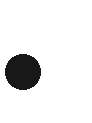 режим работы ДОУ; продолжительность учебного года; сроки проведения мониторинга;формы организации образовательного процесса в течение недели с учетом максимальной допустимой нагрузки в организованных формах обучения.Режим работы ДОУ: 12-часовой (с 7.00 – 19.00), рабочая неделя состоит из 5 дней, суббота и воскресенье – выходные дни.Продолжительность учебного года составляет 36 недель (1 и 2 полугодия) без учета каникулярного времени.ЧАСТЬ, ФОРМИРУЕМАЯ УЧАСТНИКАМИ ОБРАЗОВАТЕЛЬНЫХ ОТНОШЕНИЙМетодическая литература, позволяющая ознакомиться с содержанием парциальныхпрограмм и методикСодержаниеСодержаниеОбщие положенияОбщие положенияI.	Целевой раздел ПрограммыI.	Целевой раздел Программы1.1.Обязательная часть1.1.1.Пояснительная запискаЦель и задачи Программы1.1.2.Принципы и подходы к формированию Программы1.1.3.Характеристики особенностей развития детей1.1.4.Планируемые результаты освоения ПрограммыПедагогическая диагностика достижения планируемых результатов Система мониторинга динамики развития обучающихся1.2Часть образовательной программы, формируемая участниками образовательных отношенийцели и задачи,принципы и подходыособенности развития детей дошкольного возраста,перечень оценочных материалов (педагогическая диагностика)II. Содержательный разделII. Содержательный раздел2.1.Обязательная частьОписание образовательной деятельности в соответствии с направлениями развития ребѐнка с ОВЗ, представленными в пяти образовательных областях-содержание и задачи образования по пяти образовательным областям,-особенности образовательной деятельности разных видов и культурных практик,-взаимодействие педагогических работников с детьми-особенности взаимодействия педагогического коллектива с семьями воспитанников2.2.Описание вариативных форм, способов, методов и средств реализации Программы2.3Рабочая программа воспитанияПояснительная записка2.3.1Программа воспитания-направления воспитания-целевые ориентиры воспитания2.3.2Содержательный раздел Программы воспитания2.3.3Календарный план воспитательной работы2.4.Программа коррекционно-развивающей работы с детьми2.4.1Направления и задачи коррекционно-развивающей работы2.4.2Содержание коррекционно-развивающей работы2.5.Описание деятельности по психолого-педагогическому сопровождению детей2.6.Часть образовательной программы, формируемая участниками образовательных отношений2.7.Комплексно-тематическое планированиеIII. Организационный разделIII. Организационный раздел3.1.Обязательная частьОсобенности организации развивающей предметно-пространственной среды3.2.Материально-техническое обеспечение Программы.Перечень оборудования и средств обучения3.3.Учебно-методическое сопровождение Программы3.4.Кадровые условия реализации Программы3.5.Гибкий режим и распорядок дня3.6.Календарный учебный график3.7Часть, формируемая участниками образовательных отношений.- Методическая литература, позволяющая ознакомиться ссодержанием парциальных программ и методикВозрастнаякатегория детейНаправленность группКоличествогрупп           От 4 до 5      средняя компенсирующей направленности1От 5 до 6 летиот 6 до 7 летстаршая и подготовительная компенсирующей направленности             1   Формы проведения педагогичсекойдиагностикиРешаемые задачи(с указанием возрастных категорияобучающихся)Периодичность, ответственныеСпособы фиксацииПедагогическое наблюдениеАнализ	продуктов детской деятельностиОпределение исходного	, промежуточного и	итогового показателей качества выполнениязадач образовательных областей (обязательная часть)Определение результатов решения воспитательных задачНачальный	этап освоения Программы, воспитатель,учитель-логопедКарты наблюденийИгровые проблемные ситуацииУточнение/ подтверждение	данных проведения диагностикиПо	меренеобходимости,воспитатель, учитель- логопедКарты наблюденийФормы проведения психологическойдиагностики,инструментарийРешаемые задачи (с указаниемвозрастных категорияобучающихся)Периодичность, ответственныеСпособы фиксации«Экспресс- диагностикаготовности к школе»  Тест		школьной зрелости		Керна-ЙрасекаОпределение готовности	детей старшегодошкольного возраста	кшкольному обучениюНа этапе завершения ДО, педагог-психологИндивидуальный протокол, аналитические таблицыМетодики: С.Д. Забрамная, О.В. Боровик,Е.А. Стребелева, Р.С. Немов,А.Р. Лурия, С.Г. Якобсон, В.Г. Щур-определение	особых образовательных потребностей обучающихся,		в	том числе с трудностями освоения	Программы и	социализации		в ДОО,-выявление	детей	с проблемами		развития эмоциональной, интеллектуальнойсферыПри проектировании КРР, по мере необходимости, для прохождения ПМПК, педагог-психологПротоколы, аналитические таблица, психолого-педагогические характеристики, заключение педагога- психолога.НаправлениевоспитанияЦенностиЦелевые ориентирыПатриотическоеРодина, природаЛюбящий свою малую родину и имеющий представление о своей стране - России,испытывающий чувство привязанности к родному дому, семье, близким людям.Духовно нравственноеЖизнь, милосердие, доброРазличающий основные проявления добра и зла, принимающий и уважающий традиционные ценности, ценности семьи и общества, правдивый, искренний, способный к сочувствию и заботе, к нравственному поступку.Способный не оставаться равнодушным к чужому горю, проявлять заботу; Самостоятельно различающий основные отрицательные и положительные человеческие качества, иногда прибегая к помощи взрослого в ситуацияхморального выбора.СоциальноеЧеловек, семья, дружба,сотрудничествоПроявляющий ответственность за свои действия и поведение; принимающий и уважающий различия между людьми. Владеющий основами речевой культуры. Дружелюбный и доброжелательный, умеющий слушать и слышать собеседника, способный взаимодействовать со взрослыми исверстниками на основе общих интересов и дел.ПознавательноеПознаниеЛюбознательный, наблюдательный,испытывающий потребность в самовыражении, в том числе творческом. Проявляющий активность, самостоятельность, инициативу в познавательной, игровой, коммуникативной и продуктивных видах деятельности и в самообслуживании. Обладающий первичной картиной мира на основе традиционныхценностей.Физическое и оздоровительноеЗдоровье, жизньПонимающий ценность жизни, владеющий основными способами укрепления здоровья - занятия физической культурой, закаливание,утренняя гимнастика, соблюдение личной гигиены и безопасного поведения и другое; стремящийся к сбережению и укреплению собственного здоровья и здоровья окружающих. Проявляющий интерес к физическим упражнениям и подвижным играм, стремление к личной и командной победе,НаправлениевоспитанияЦенностиЦелевые ориентирынравственные и волевые качества. Демонстрирующий потребность в двигательной деятельности.Имеющий представление о некоторых видах спорта и активного отдыха.ТрудовоеТрудПонимающий ценность труда в семье и в обществе на основе уважения к людям труда, результатам их деятельности.Проявляющий трудолюбие при выполнении поручений и в самостоятельной деятельности.ЭстетическоеКультура и красотаСпособный	воспринимать	и	чувствовать прекрасное в быту, природе, поступках, искусстве. Стремящийся к отображению прекрасного впродуктивных видах деятельности.Направления воспитания ибазовые ценностиЦельЗадачиЗадачиобразовательных областейОбразовательные областиПатриотическое направление воспитанияВ	основе	лежат ценности		«Родина» 	и«Природа»Формирование    уребѐнка          личностнойпозиции наследника традиций и культуры, защитника Отечества и творца (созидателя), ответственного	за будущее своей страныФормировать «патриотизм наследника», испытывающего чувство гордости за наследие своих предков (предполагает приобщение детей к истории, культуре и традициям нашего народа: отношение к труду, семье, стране и вере)Формировать «патриотизм защитника», стремящегося сохранить это наследие (предполагает развитие у детей готовности преодолеватьтрудности ради своей семьи, малой родины)Воспитывать «патриотизм созидателя и творца», устремленного в будущее, уверенного в благополучии и процветании своей Родины (предполагает конкретные каждодневные дела, направленные, например, на поддержание чистоты ипорядка, опрятности иВоспитывать ценностное отношения к культурному наследию своего народа, к нравственным и культурнымтрадициям РоссииСоциально-коммуникативное развитиеПатриотическое направление воспитанияВ	основе	лежат ценности		«Родина» 	и«Природа»Формирование    уребѐнка          личностнойпозиции наследника традиций и культуры, защитника Отечества и творца (созидателя), ответственного	за будущее своей страныФормировать «патриотизм наследника», испытывающего чувство гордости за наследие своих предков (предполагает приобщение детей к истории, культуре и традициям нашего народа: отношение к труду, семье, стране и вере)Формировать «патриотизм защитника», стремящегося сохранить это наследие (предполагает развитие у детей готовности преодолеватьтрудности ради своей семьи, малой родины)Воспитывать «патриотизм созидателя и творца», устремленного в будущее, уверенного в благополучии и процветании своей Родины (предполагает конкретные каждодневные дела, направленные, например, на поддержание чистоты ипорядка, опрятности иПриобщать к отечественным По традициям и праздникам, к истории и достижениямродной страны, к культурному наследию народов РоссииВоспитывать уважительное отношение к государственным символам страны (флагу, гербу, гимну);знавательное развитиеПатриотическое направление воспитанияВ	основе	лежат ценности		«Родина» 	и«Природа»Формирование    уребѐнка          личностнойпозиции наследника традиций и культуры, защитника Отечества и творца (созидателя), ответственного	за будущее своей страныФормировать «патриотизм наследника», испытывающего чувство гордости за наследие своих предков (предполагает приобщение детей к истории, культуре и традициям нашего народа: отношение к труду, семье, стране и вере)Формировать «патриотизм защитника», стремящегося сохранить это наследие (предполагает развитие у детей готовности преодолеватьтрудности ради своей семьи, малой родины)Воспитывать «патриотизм созидателя и творца», устремленного в будущее, уверенного в благополучии и процветании своей Родины (предполагает конкретные каждодневные дела, направленные, например, на поддержание чистоты ипорядка, опрятности иПриобщать к традициям и великому культурному наследию российского народаХудожественно- эстетическое развитиеаккуратности, а в дальнейшем - на развитие всего своего населенного пункта, района, края, Отчизны в целом)Духовно-нравственное направление воспитания В основе лежат ценности«Жизнь»,«Милосердие»,«Добро»Формирование способности		к духовному	развитию, нравственному самосовершенствованию, индивидуально- ответственномуповедениюРазвивать ценностно- смысловую сферудошкольников на основе творческого взаимодействия в детско- взрослой общностиСпособствовать освоению социокультурного опыта в его культурно-историческом и личностном аспектахВоспитывать любовь к своей семье, своему населенному пункту, родному краю, своей странеВоспитывать уважительное отношение к ровесникам, родителям (законнымпредставителям), соседям, другим людям внезависимости от их этнической принадлежностиВоспитывать социальные чувства и навыки: способность к сопереживанию, общительность, дружелюбиеФормировать навыки сотрудничества, умения соблюдать правила, активной личностной позицииСоздавать условия для возникновения у ребѐнка нравственного, социально значимого поступка, приобретения ребѐнком опыта милосердия и заботы;Социально- коммуникативное развитиеДуховно-нравственное направление воспитания В основе лежат ценности«Жизнь»,«Милосердие»,«Добро»Формирование способности		к духовному	развитию, нравственному самосовершенствованию, индивидуально- ответственномуповедениюРазвивать ценностно- смысловую сферудошкольников на основе творческого взаимодействия в детско- взрослой общностиСпособствовать освоению социокультурного опыта в его культурно-историческом и личностном аспектахВоспитывать отношение к родному языку как ценности,развивать умение чувствовать красоту языка, стремлениеРечевое развитиеговорить красиво (на правильном, богатом, образном языке).Социальное направление воспитания В основе лежат ценности«Человек», «Семья»,«Дружба»,«Сотрудничество»Формирование ценностного отношения детей к семье, другому человеку,	развитие дружелюбия,		умения находить общий язык с другими людьмиСпособствовать освоениюдетьми моральных ценностейФормировать у детей нравственные качества и идеаловВоспитывать стремление жить в соответствии с моральными принципами и нормами и воплощать их в своемповедении. Воспитывать уважение к другим людям, к законам человеческого общества. Способствовать накоплению у детей опыта социально-ответственного поведенияРазвивать нравственные представления, формироватьнавыки культурного поведенияСодействовать становлению целостной картины мира, основанной на представлениях о добре и зле, прекрасном ибезобразном, правдивом и ложномСоциально- коммуникативное развитиеСоциальное направление воспитания В основе лежат ценности«Человек», «Семья»,«Дружба»,«Сотрудничество»Формирование ценностного отношения детей к семье, другому человеку,	развитие дружелюбия,		умения находить общий язык с другими людьмиСпособствовать освоениюдетьми моральных ценностейФормировать у детей нравственные качества и идеаловВоспитывать стремление жить в соответствии с моральными принципами и нормами и воплощать их в своемповедении. Воспитывать уважение к другим людям, к законам человеческого общества. Способствовать накоплению у детей опыта социально-ответственного поведенияРазвивать нравственные представления, формироватьнавыки культурного поведенияВоспитывать уважения к людям – представителям разных народов России независимо от их этнической принадлежности;Познавательное развитиеСоциальное направление воспитания В основе лежат ценности«Человек», «Семья»,«Дружба»,«Сотрудничество»Формирование ценностного отношения детей к семье, другому человеку,	развитие дружелюбия,		умения находить общий язык с другими людьмиСпособствовать освоениюдетьми моральных ценностейФормировать у детей нравственные качества и идеаловВоспитывать стремление жить в соответствии с моральными принципами и нормами и воплощать их в своемповедении. Воспитывать уважение к другим людям, к законам человеческого общества. Способствовать накоплению у детей опыта социально-ответственного поведенияРазвивать нравственные представления, формироватьнавыки культурного поведенияСпособствовать овладению детьми формами речевого этикета, отражающими принятые в обществе правила и нормы культурногоповеденияРечевое развитиеСоциальное направление воспитания В основе лежат ценности«Человек», «Семья»,«Дружба»,«Сотрудничество»Формирование ценностного отношения детей к семье, другому человеку,	развитие дружелюбия,		умения находить общий язык с другими людьмиСпособствовать освоениюдетьми моральных ценностейФормировать у детей нравственные качества и идеаловВоспитывать стремление жить в соответствии с моральными принципами и нормами и воплощать их в своемповедении. Воспитывать уважение к другим людям, к законам человеческого общества. Способствовать накоплению у детей опыта социально-ответственного поведенияРазвивать нравственные представления, формироватьнавыки культурного поведенияСоздавать условия для выявления, развития и реализации творческогопотенциала каждого ребѐнка с учѐтом его индивидуальности,Поддерживать готовности детей к творческой самореализации и сотворчеству с другимилюдьми (детьми и взрослыми)Художественно- эстетическое развитиеВоспитывать активность, самостоятельность, уверенности в своих силах,развивать нравственные и волевые качестваФизическое развитиеПознавательноеВ	основе	лежит ценность «Познание»Формирование ценности познанияВоспитывать у ребѐнка стремление к истине, способствовать становлению целостной картины мира, в которой интегрировано ценностное, эмоционально окрашенное отношение к миру, людям, природе, деятельности человекаВоспитывать отношение к знанию как ценности, понимание значения образования для человека, общества, страныВоспитывать уважительное, бережное и ответственное отношения к природе родного края, родной страныСпособствовать приобретению первого опытадействий по сохранению природы.Познавательное развитиеПознавательноеВ	основе	лежит ценность «Познание»Формирование ценности познанияВоспитывать у ребѐнка стремление к истине, способствовать становлению целостной картины мира, в которой интегрировано ценностное, эмоционально окрашенное отношение к миру, людям, природе, деятельности человекаФормировать целостную картину мира на основе интеграции интеллектуального и эмоционально-образногоспособов его освоения детьмиХудожественно- эстетическое развитиеФизическое	и оздоровительноеВ	основе	лежат ценности		«Здоровье»,«Жизнь»Формирование ценностного	отношения детей к здоровому образу жизни,		овладение элементарными гигиеническими навыками и правилами безопасностиСпособствовать становлению осознанного отношения кжизни как основоположной ценностиВоспитывать отношение здоровью как совокупности физического, духовного и социального благополучия человекаРазвивать навыки здорового образа жизниФормировать у детей возрастосообразных представлений о жизни, здоровье и физической культуреСпособствовать становлению эмоционально- ценностного отношения кздоровому образу жизни,Физическое развитиеинтереса к физическим упражнениям, подвижным играм, закаливанию организма, к овладению гигиеническим нормам и правилами.ТрудовоеВ	основе	лежит ценность «Труд»Формирование ценностного	отношения детей	к		труду,трудолюбию	и приобщение ребѐнка к трудуПоддерживать привычку к трудовому усилию, кдоступному напряжению физических, умственных инравственных сил для решения трудовой задачи;Воспитывать стремление приносить пользу людямПоддерживать трудовое усилие, формировать привычку к доступномудошкольнику напряжению физических, умственных инравственных сил для решения трудовой задачиФормировать способность бережно и уважительно относиться к результатамсвоего труда и труда других людей.Социально- коммуникативное развитиеЭстетическоеВ	основе	лежат ценности	«Культура»	и«Красота»Становление	удетей	ценностного отношения к красотеВоспитывать любовь к прекрасному в окружающей обстановке, в природе, в искусстве, в отношениях, развивать у детей желание и умение творитьВоспитывать эстетические чувства (удивление, радость, восхищение, любовь) к различным объектам иявлениям окружающего мира (природного, бытового, социокультурного), к произведениям разных видов, жанров и стилей искусства (в соответствии с возрастными особенностями)Приобщать к традициям и великому культурномунаследию российского народа, шедеврам мировойХудожественно- эстетическое развитиехудожественной культуры с целью раскрытия ценностей«Красота», «Природа»,«Культура»Способствовать становлению эстетического, эмоционально-ценностного отношения к окружающему миру для гармонизации внешнего мира и внутреннего мира ребѐнкаФормировать целостную картину мира на основе интеграции интеллектуального и эмоционально-образного способов его освоения детьмиСоздавать условия для выявления, развития и реализации творческогопотенциала каждого ребѐнка с учѐтом его индивидуальностиПоддерживать готовность детей к творческойсамореализацииМесяцНаправления воспитания в дошкольной образовательной организацииНаправления воспитания в дошкольной образовательной организацииНаправления воспитания в дошкольной образовательной организацииНаправления воспитания в дошкольной образовательной организацииНаправления воспитания в дошкольной образовательной организацииНаправления воспитания в дошкольной образовательной организацииНаправления воспитания в дошкольной образовательной организацииНаправления воспитания в дошкольной образовательной организацииМесяцПатриотическоеДуховно- нравственноеТрудовоеПознавательноеПознавательноеСоциальноеФизическое    и оздоровительноеЭстетическоеСентябрьДень Бородинского сра жения(7 сентября)День воспитателя ивсехдошкольных работников(27сентября)День знаний (1 сентября)День знаний (1 сентября)Международ ный день туризма (27 сентября)СентябрьМеждународный день мира(21 сентября)День воспитателя ивсехдошкольных работников(27сентября)День знаний (1 сентября)День знаний (1 сентября)Международ ный день туризма (27 сентября)ОктябрьДень учителя(5 октября)День отца в России(5октября)Международный день музыки(1 октября)ОктябрьДень учителя(5 октября)Междуна родный день Бабушек иДедушек (28 октября)ОктябрьОсенний праздник «Осенины»Осенний праздник «Осенины»Осенний праздник «Осенины»Осенний праздник «Осенины»Осенний праздник «Осенины»Осенний праздник «Осенины»Осенний праздник «Осенины»Осенний праздник «Осенины»НоябрьДень народного единства (4 ноября)День сотрудника органов внутренних дел)(10 ноября)День матери в России(27 ноября)День матери в России(27 ноября)День Самуила Маршака(3 ноября)ДеньГосударственного герба Российской Федерации(30 ноября)День сотрудника органов внутренних дел)(10 ноября)День матери в России(27 ноября)День матери в России(27 ноября)День Самуила Маршака(3 ноября)  Декабр ьДень неизвестногосолдата (3 декабря) Международ ный день инвалидов(3 декабря)День Конституции Российской ФедерацииДень добровольца (волонтера вРоссииДень добровольца (волонтера вРоссииЛюбимый праздник Новыйгод  Декабр ьДень ГероевОтечества Международ ный день инвалидов(3 декабря)День Конституции Российской ФедерацииДень добровольца (волонтера вРоссииДень добровольца (волонтера вРоссииЛюбимый праздник НовыйгодМесяцНаправления воспитания в дошкольной образовательной организацииНаправления воспитания в дошкольной образовательной организацииНаправления воспитания в дошкольной образовательной организацииНаправления воспитания в дошкольной образовательной организацииНаправления воспитания в дошкольной образовательной организацииНаправления воспитания в дошкольной образовательной организацииНаправления воспитания в дошкольной образовательной организацииНаправления воспитания в дошкольной образовательной организацииМесяцПатриотическоеДуховно- нравственноеТрудовоеПознавательноеПознавательноеСоциальноеФизическоеи оздоровительноеЭстетическоеМесяц(9 декабря) (12 декабря)(5 декабря)(5 декабря)МесяцНовогодний утренникНовогодний утренникНовогодний утренникНовогодний утренникНовогодний утренникНовогодний утренникНовогодний утренникНовогодний утренникЯнварьДень полногоосвобождения Ленинграда от фашистской блокадыДень Лего (28 января)Всемирный день «спасибо»(11 января)Всемирный день «спасибо»(11 января)Неделя зимних игр изабавФеврал ьВсемирный день родного языка(10 февраля)День Российскойнауки (8 февраля)День кита или всемирный день защитыморских млекопитающих(19 февраля)21 февраля День родногоязыка (ЮНЕСКО)21 февраля День родногоязыка (ЮНЕСКО)Феврал ьДень защитника Отечества(23 февраля)День Российскойнауки (8 февраля)День кита или всемирный день защитыморских млекопитающих(19 февраля)21 февраля День родногоязыка (ЮНЕСКО)21 февраля День родногоязыка (ЮНЕСКО)МартМеждунар одный женскийдень 8 мартаМеждунар одный женскийдень 8 мартаМеждунаро дный день театра(27 марта)МартМеждунар одный деньсчастья(20 марта)Междунар одный деньсчастья(20 марта)День КорнеяЧуковского (31 марта)МартУтренники, посвящѐнные 8 МартаУтренники, посвящѐнные 8 МартаУтренники, посвящѐнные 8 МартаУтренники, посвящѐнные 8 МартаУтренники, посвящѐнные 8 МартаУтренники, посвящѐнные 8 МартаУтренники, посвящѐнные 8 МартаУтренники, посвящѐнные 8 МартаАпрельДень космонавтики (12 апреля)Всемирный день Земли (22апреля)Международ ный день Земли(22 апреля)Международ ный день Земли(22 апреля)Всемирный день здоровья(7 апреля)Междунаро дный день танца(29 апреля)АпрельДень космонавтики (12 апреля)Всемирный день Земли (22апреля)День подснежника(19 апреля)День подснежника(19 апреля)Всемирный день здоровья(7 апреля)Междунаро дный день танца(29 апреля)МайДень ПобедыДень славянскойписьменности и культуры (24 мая)День весны и Труда(1 мая)День детских общественных организаций вРоссии (19 мая)Междунаро дный день музеев(18 мая)МесяцНаправления воспитания в дошкольной образовательной организацииНаправления воспитания в дошкольной образовательной организацииНаправления воспитания в дошкольной образовательной организацииНаправления воспитания в дошкольной образовательной организацииНаправления воспитания в дошкольной образовательной организацииНаправления воспитания в дошкольной образовательной организацииНаправления воспитания в дошкольной образовательной организацииМесяцПатриотическоеДуховно- нравственноеТрудовоеПознавательноеСоциальноеФизическоеи оздоровительноеЭстетическоеИюньДень русского языка вООН	(6 июня)Международ ный день защиты детей (1 июня)Всемирный день велосипеда(3 июня)Пушкинский день России(6 июня)ИюньДень России(12 июня)Международ ный день защиты детей (1 июня)Всемирный день велосипеда(3 июня)Пушкинский день России(6 июня)ИюньДень памяти искорби (22 июня)Международ ный день защиты детей (1 июня)Всемирный день велосипеда(3 июня)Пушкинский день России(6 июня)ИюльДень военно-морского флота(30 июля)День семьи, любви и верности(8 июля)АвгустДень воздушно-десантных войск России (2 августа)Международ ный день светофора(5 августа)АвгустДень Государственного флага Российской Федерации(22 августа)п/ пДатаВоспитательное событиеФормы организации образовательного процесса в разных возрастных группахФормы организации образовательного процесса в разных возрастных группахФормы организации образовательного процесса в разных возрастных группахп/ пДатаВоспитательное событиеСтаршая группаПодготовительная группаПодготовительная группа1.1сентябряДень знанийПраздник «День встречи добрых друзей. День Знаний»Праздник «День встречи добрых друзей. День Знаний»Праздник «День встречи добрых друзей. День Знаний»2.7сентябряДень БородинскогосраженияПрезентацияПрезентацияПрезентация3.21сентябряМеждународныйдень мираБеседы о мире, просмотр презентацийБеседы о мире, просмотр презентацийБеседы о мире, просмотр презентаций4.27сентябряМеждународныйдень туризмаПоход с участием родителей«По родному краю с рюкзаком шагаю»Поход с участием родителей«По родному краю с рюкзаком шагаю»Поход с участием родителей«По родному краю с рюкзаком шагаю»5.27сентябряДень воспитателя и всех дошкольныхработниковПрезентация «Знакомство с профессиями детского сада»Презентация «Знакомство с профессиями детского сада»Презентация «Знакомство с профессиями детского сада»6.1октябряМеждународныйдень музыкиПознавательная беседа с активным слушанием музыки«Без музыки нельзя на свете жить»Познавательная беседа с активным слушанием музыки«Без музыки нельзя на свете жить»Познавательная беседа с активным слушанием музыки«Без музыки нельзя на свете жить»7.5октябряДень учителяБеседаСюжетно-дидактическая игра «В школе»Сюжетно-дидактическая игра «В школе»8.5октябряДень отца в РоссииПродуктивная деятельность «Открытка для папы»Продуктивная деятельность «Открытка для папы»Продуктивная деятельность «Открытка для папы»9.28октябряМеждународныйдень Бабушек и ДедушекТематический образовательный проект «Бабушка рядышком с дедушкой»Тематический образовательный проект «Бабушка рядышком с дедушкой»Тематический образовательный проект «Бабушка рядышком с дедушкой»10.1ноябряОсениныДосуг «Осень, осень!»Досуг «Осень, осень!»Праздник «Осенины»11.3ноябряДень Самуила МаршакаЧтение книг и рассматривание иллюстраций.Конкурс чтецов по произведениям С. Я.Маршака.Выставка рисунков по произведениям автора.Чтение книг и рассматривание иллюстраций.Конкурс чтецов по произведениям С. Я.Маршака.Выставка рисунков по произведениям автора.Чтение книг и рассматривание иллюстраций.Конкурс чтецов по произведениям С. Я.Маршака.Выставка рисунков по произведениям автора.12.4ноябряДень народного единстваБеседа «В чем единство нашей страны?»Акция «Изготовление ленты (триколор), обмен лентами» Литературный челлендж «Вместе мы едины»Беседа «В чем единство нашей страны?»Акция «Изготовление ленты (триколор), обмен лентами» Литературный челлендж «Вместе мы едины»Беседа «В чем единство нашей страны?»Акция «Изготовление ленты (триколор), обмен лентами» Литературный челлендж «Вместе мы едины»п/ пДатаВоспитательное событиеФормы организации образовательного процесса в разных возрастных группахФормы организации образовательного процесса в разных возрастных группахФормы организации образовательного процесса в разных возрастных группахп/ пДатаВоспитательное событиеСтаршая группаПодготовительная группаПодготовительная группа13.        10ноябряДень сотрудника органов внутренних дел)Встреча и беседа с родителями –сотрудниками органов внутренних дел.Презентация. Чтение стихотворения С.Михалкова «Дядя Степа- милиционер»,просмотр мультфильмаВстреча и беседа с родителями –сотрудниками органов внутренних дел.Презентация. Чтение стихотворения С.Михалкова «Дядя Степа- милиционер»,просмотр мультфильмаВстреча и беседа с родителями –сотрудниками органов внутренних дел.Презентация. Чтение стихотворения С.Михалкова «Дядя Степа- милиционер»,просмотр мультфильма14.         27ноябряДень матери в РоссииПродуктивная деятельность «Моя мама - самая, самая».Фотоколлаж «Наши мамы».Праздничный концерт «Хорошо рядом с мамой»Продуктивная деятельность «Моя мама - самая, самая».Фотоколлаж «Наши мамы».Праздничный концерт «Хорошо рядом с мамой»Продуктивная деятельность «Моя мама - самая, самая».Фотоколлаж «Наши мамы».Праздничный концерт «Хорошо рядом с мамой»15.         30ноябряДеньГосударственного герба Российской ФедерацииВыставка совместного семейного творчества «Герб семьи»Выставка совместного семейного творчества «Герб семьи»Выставка совместного семейного творчества «Герб семьи»16.3декабряДень неизвестногосолдатаПрезентация«История и традиции праздника», возложение цветов к мемориалам павших воинов.Презентация«История и традиции праздника», возложение цветов к мемориалам павших воинов.Презентация«История и традиции праздника», возложение цветов к мемориалам павших воинов.17.3декабряМеждународный день инвалидовЧтение и обсуждение:В. Катаев «Цветик-семицветик»Чтение и обсуждение:В. Катаев «Цветик-семицветик»Беседы:«Люди вокруг нас. Будь внимательнее ко всем», «Как можно помочь другому», «Что значит бытьотзывчивым?»17.3декабряМеждународный день инвалидовАкция «Доброе сердце»: изготовление вручение поделок детям разных группАкция «Доброе сердце»: изготовление вручение поделок детям разных группАкция «Доброе сердце»: изготовление вручение поделок детям разных групп18.5декабряДень добровольца (волонтера) в РоссииБеседа «Что такое доброта?» Презентация «Волонтѐрство и волонтѐры».День «Добрых дел»Беседа «Что такое доброта?» Презентация «Волонтѐрство и волонтѐры».День «Добрых дел»Беседа «Что такое доброта?» Презентация «Волонтѐрство и волонтѐры».День «Добрых дел»18.5декабряДень добровольца (волонтера) в РоссииАкция «Добрые дела»: сбор крышечек, батареек, спасибо врачам (рисунки)Акция «Добрые дела»: сбор крышечек, батареек, спасибо врачам (рисунки)Акция «Добрые дела»: сбор крышечек, батареек, спасибо врачам (рисунки)19.9декабряДень Героев ОтечестваПознавательная беседа « День Героев Отечества», просмотр иллюстративных и энциклопедических материалов.Продуктивная деятельность, выставка творческих работ «От героев былых времѐн донашего времени»Познавательная беседа « День Героев Отечества», просмотр иллюстративных и энциклопедических материалов.Продуктивная деятельность, выставка творческих работ «От героев былых времѐн донашего времени»Познавательная беседа « День Героев Отечества», просмотр иллюстративных и энциклопедических материалов.Продуктивная деятельность, выставка творческих работ «От героев былых времѐн донашего времени»20.12декабряДень Конституции Российской ФедерацииБеседы:«По страницам Конституции РФ», «Мои права и обязанности»Беседы:«По страницам Конституции РФ», «Мои права и обязанности»Беседы:«По страницам Конституции РФ», «Мои права и обязанности»21.ПоследняяЛюбимый праздникПраздники «Новый год у ворот» с участием родителейПраздники «Новый год у ворот» с участием родителейПраздники «Новый год у ворот» с участием родителейп/ пДатаВоспитательное событиеФормы организации образовательного процесса в разных возрастных группахФормы организации образовательного процесса в разных возрастных группахп/ пДатаВоспитательное событиеСтаршая группаПодготовительная группанеделядекабряНовый год22.Неделя зимних игр изабавПедагогические проекты на данную тему, выставка совместного творчестваПедагогические проекты на данную тему, выставка совместного творчества23.11 январяВсемирный день«спасибо»Дидактическая игра «Скажи спасибо»; беседа «Спасибо – важноеслово»;чтение художественной литературы по данной тематикеДидактические игры: « Хорошо-плохо»,«Оцени поступок», чтение художественной литературы по данной тематике24.      27 январяДень полного освобождения Ленинградаот фашистской блокадыБеседа с презентацией «Детям о блокаде Ленинграда».Слушание фрагмента седьмой симфонии Д.Д. ШостаковичаБеседа с презентацией «Детям о блокаде Ленинграда».Слушание фрагмента седьмой симфонии Д.Д. Шостаковича25.      28  январяДень ЛегоТворческие игры с конструктором.Выставка творческих работ из Лего «Фантазѐры»Творческие игры с конструктором.Выставка творческих работ из Лего «Фантазѐры»26.    8 февраляДень Российской наукиПроект «Хочу всѐ знать!» Игры –эксперименты. Виртуальные экскурсии «Дубна- город учѐных».Проект «Хочу всѐ знать!» Игры –эксперименты. Виртуальные экскурсии «Дубна- город учѐных».27.  10 февраляВсемирный деньродного языкаРазучивание стихов.Беседы «День родного языка», «Язык наш прекрасный»Разучивание стихов.Беседы «День родного языка», «Язык наш прекрасный»28.  19 февраляДень кита иливсемирный день защиты морских млекопитающихПрезентация «Защитим океан от мусора!» Беседа «Мы за жизнь морей и океанов».Продуктивная деятельность «Морские жители»Презентация «Защитим океан от мусора!» Беседа «Мы за жизнь морей и океанов».Продуктивная деятельность «Морские жители»29.   23 февраляДень защитника ОтечестваДидактические игры: «Узнай род войск», «Военные профессии», «Собери картинку»; продуктивная деятельность «Танк», аппликация «Самолѐты», подарок для папы.Подвижные игры «Самолеты», «Сапѐр», «Меткие стрелки».Спортивный праздник «Защитники Отечества».Дидактические игры: «Узнай род войск», «Военные профессии», «Собери картинку»; продуктивная деятельность «Танк», аппликация «Самолѐты», подарок для папы.Подвижные игры «Самолеты», «Сапѐр», «Меткие стрелки».Спортивный праздник «Защитники Отечества».30.     8 мартаМеждународныйженский деньМузыкальный праздник «Милая мамочка моя».Продуктивная деятельность «Подарочки для мамочки и бабули»Музыкальный праздник «Милая мамочка моя».Продуктивная деятельность «Подарочки для мамочки и бабули»31.   20  мартаМеждународный день счастьяБеседа «Что такое счастье?»Продуктивная деятельность «Дерево счастья», «Птица счастья»Беседа «Что такое счастье?»Продуктивная деятельность «Дерево счастья», «Птица счастья»п/ пДатаВоспитательное событиеФормы организации образовательного процесса в разных возрастных группахФормы организации образовательного процесса в разных возрастных группахп/ пДатаВоспитательное событиеСтаршая группаПодготовительная группа32.    27 мартаМеждународныйдень театраДетские театральные постановки, взаимопосещение.Детские театральные постановки, взаимопосещение.33.    31 мартаДень Корнея ЧуковскогоКонкурс чтецов по произведениям К.И Чуковского.Выставка рисунков по произведениям автора.Литературная викторина по произведениям К.ЧуковскогоКонкурс чтецов по произведениям К.И Чуковского.Выставка рисунков по произведениям автора.Литературная викторина по произведениям К.Чуковского34.    2  апреляМеждународный день детской книгиРеализация проектов «Книжки-малышки», «День книги в детском саду»,совместно с родителями «Авторская книга». Оформление книжных уголков в группах. Чтение художественной литературы.Рисование «По страницам любимых сказок» Составление коллажа по сюжету литературных произведений.Реализация проектов «Книжки-малышки», «День книги в детском саду»,совместно с родителями «Авторская книга». Оформление книжных уголков в группах. Чтение художественной литературы.Рисование «По страницам любимых сказок» Составление коллажа по сюжету литературных произведений.35.    7 апреляВсемирный день здоровьяБеседы «О здоровье и спорте», «Витамины я люблю - быть здоровым я хочу», «Уроки безопасности», «Беседа о здоровье, о чистоте», «Друзья Мойдодыра».Просмотр мультфильмов по данной теме.Рассматривание альбомов, книг, фотографий, презентация о видах спорта.Выставка творческих работ «Чтобы быть здоровым!» Спортивный праздник «День здоровья»Беседы «О здоровье и спорте», «Витамины я люблю - быть здоровым я хочу», «Уроки безопасности», «Беседа о здоровье, о чистоте», «Друзья Мойдодыра».Просмотр мультфильмов по данной теме.Рассматривание альбомов, книг, фотографий, презентация о видах спорта.Выставка творческих работ «Чтобы быть здоровым!» Спортивный праздник «День здоровья»36.   12  апреляДень космонавтикиПрезентация «Покорителикосмоса», «Первый полѐт в космос», выставка детских творческих работ «Космосглазами детей»Презентация «Покорителикосмоса», «Первый полѐт в космос», выставка детских творческих работ «Космосглазами детей»37.    19 апреляДень подснежникаПрезентация «Первые весенние цветы».Дидактические игры, мозаика и пазлы «Собери и назови цветок».Выставка творческих работ «Подснежники».Презентация «Первые весенние цветы».Дидактические игры, мозаика и пазлы «Собери и назови цветок».Выставка творческих работ «Подснежники».38.     22  апреляВсемирный день ЗемлиПрезентация «Сохраним Планету», экологические беседы, экологический рисунок.Презентация «Сохраним Планету», экологические беседы, экологический рисунок.39.     29  апреляМеждународныйдень танцаФлешмоб «Танцуй вместе с нами»Флешмоб «Танцуй вместе с нами»40.        1 маяДень весны и ТрудаПрезентация «Мир, труд, май». Беседы «Мы - помощники»; проект «Огород на подоконнике».Презентация «Мир, труд, май». Беседы «Мы - помощники»; проект «Огород на подоконнике».п/ пДатаВоспитательное событиеФормы организации образовательного процесса в разных возрастных группахФормы организации образовательного процесса в разных возрастных группахп/ пДатаВоспитательное событиеСтаршая группаПодготовительная группаДосуг «Праздник весны и труда».Досуг «Праздник весны и труда».41.9 маяДень ПобедыПраздник «День Победы», экскурсия к мемориалу павших воинов, выставкатворческих работ.Праздник «День Победы», экскурсия к мемориалу павших воинов, выставкатворческих работ.42.18 маяМеждународныйдень музеевСоздание мини-музея в группе; экскурсии и взаимопосещение.Создание мини-музея в группе; экскурсии и взаимопосещение.43.19 маяДень детских общественных организацийв РоссииПрезентация «День Пионерии».Презентация «День Пионерии».44.24 маяДень славянской письменности и культурыРассматривание альбома «Как люди научились писать» (надписи – рисунки Клинопись, Берестяные грамоты, Папирус, Иероглифы, Буквенное письмо, Пергамент, Бумага);отгадывание загадок;разгадывание кроссвордов;чтение книг, рассматривание азбуки;составление слов из кубиков;опыты: «Клинопись» - выцарапывание на глиняных табличках. Подвижные игры: «Классики», «Белое – черное», «Карлики – великаны»,сюжетно-ролевая игра: «Школа»Рассматривание альбома «Как люди научились писать» (надписи – рисунки Клинопись, Берестяные грамоты, Папирус, Иероглифы, Буквенное письмо, Пергамент, Бумага);отгадывание загадок;разгадывание кроссвордов;чтение книг, рассматривание азбуки;составление слов из кубиков;опыты: «Клинопись» - выцарапывание на глиняных табличках. Подвижные игры: «Классики», «Белое – черное», «Карлики – великаны»,сюжетно-ролевая игра: «Школа»45.1 июняМеждународныйдень защиты детейПраздник «Детство – это я и ты». Чтение: «Всемирный день ребенка», «Нашим детям»Н. Майданик. Права детей в стихах; конкурс рисунка на асфальте «Мир глазами детей»Праздник «Детство – это я и ты». Чтение: «Всемирный день ребенка», «Нашим детям»Н. Майданик. Права детей в стихах; конкурс рисунка на асфальте «Мир глазами детей»46.3 июняВсемирный день велосипедаСпортивный летний праздник «Мы - велосипедисты»Спортивный летний праздник «Мы - велосипедисты»47.6 июняДень русского языка в ООНПушкинский день РоссииДень рождение детского сада, праздничные мероприятия. Чтение произведений А.С. Пушкина: «Ветер по морю гуляет», «Месяц, месяц…», «Ветер, ветер…», «Сказка о царе Салтане…», «Сказка о мертвой царевне и о семи богатырях», «Сказка о рыбаке и рыбке».Рассматривание иллюстраций к произведениям автора.Прослушивание произведений в аудиозаписи.Пушкинские чтения – конкурс чтецов.День рождение детского сада, праздничные мероприятия. Чтение произведений А.С. Пушкина: «Ветер по морю гуляет», «Месяц, месяц…», «Ветер, ветер…», «Сказка о царе Салтане…», «Сказка о мертвой царевне и о семи богатырях», «Сказка о рыбаке и рыбке».Рассматривание иллюстраций к произведениям автора.Прослушивание произведений в аудиозаписи.Пушкинские чтения – конкурс чтецов.48.          12 июняДень РоссииПрезентация и беседа «Страна, в которой я живу».Рассматривание иллюстраций, альбомов«Россия – родина моя», «Москва».Чтение художественной литературы: «Моя страна» В. Лебедев-Кумач, «Родина» З. Александрова . Продуктивная деятельность «Родина моя».Презентация и беседа «Страна, в которой я живу».Рассматривание иллюстраций, альбомов«Россия – родина моя», «Москва».Чтение художественной литературы: «Моя страна» В. Лебедев-Кумач, «Родина» З. Александрова . Продуктивная деятельность «Родина моя».49.         22  июняДень памяти искорбиБеседы: «Мы за мир !»,«Мы помним, мы гордимся!»Беседы: «Мы за мир !»,«Мы помним, мы гордимся!»50.          8 июляДень семьи, любви иверностиДосуг «Папа мама я - дружная семья» Беседы: «Что такое семья», «Что такое дом».Рассматривание семейных фотографий. Оформление альбома «Детский сад – большаяДосуг «Папа мама я - дружная семья» Беседы: «Что такое семья», «Что такое дом».Рассматривание семейных фотографий. Оформление альбома «Детский сад – большаяп/ пДатаВоспитательное событиеФормы организации образовательного процесса в разных возрастных группахФормы организации образовательного процесса в разных возрастных группахп/ пДатаВоспитательное событиеСтаршая группаПодготовительная группадружная семья»дружная семья»51.     30  июляДень военно- морского флотаИгра – путешествие «По дну океана», Беседа «Моряки».Рассматривание альбома «Защитники Родины», чтение и заучивание стихотворений о моряках «По морям, по волнам». Сюжетно-ролевые игры: «Моряки»Игра – путешествие «По дну океана», Беседа «Моряки».Рассматривание альбома «Защитники Родины», чтение и заучивание стихотворений о моряках «По морям, по волнам». Сюжетно-ролевые игры: «Моряки»52. 2 августаДень воздушно-десантных войск РоссииПрезентация «Десантники - сила и гордость страны».Продуктивная деятельность поданной тематике.Презентация «Десантники - сила и гордость страны».Продуктивная деятельность поданной тематике.53.      5       августаМеждународный день светофораБеседа «Наш помощник-светофор», «Сигналы светофора».Целевая экскурсия «Где и как переходить улицу».Чтение стихотворений и разгадывание загадок по ознакомлению детей с правилами дорожного движения.Дидактические игры:«Кто у нас внимательный», «Кто отличник- пешеход?»,«Узнай и нарисуй»,«Ловкий пешеход», «Слушай и запоминай»Беседа «Наш помощник-светофор», «Сигналы светофора».Целевая экскурсия «Где и как переходить улицу».Чтение стихотворений и разгадывание загадок по ознакомлению детей с правилами дорожного движения.Дидактические игры:«Кто у нас внимательный», «Кто отличник- пешеход?»,«Узнай и нарисуй»,«Ловкий пешеход», «Слушай и запоминай»54.       22августаДеньГосударственного флага Российской ФедерацииБеседа «Один флаг – одна Россия», флешмоб «Наш любимый триколор!»Беседа «Один флаг – одна Россия», флешмоб «Наш любимый триколор!»Содержание подготовительного этапаПреодоление речевого и неречевого негативизма.Установление контакта с ребенком;повышение эмоционального тонуса ребенка;включение его в совместную деятельность и формирование навыков взаимодействия«ребенок — взрослый», «ребенок — ребенок»; воспитание у ребенка уверенности в своих силах;формирование его интереса к игровой деятельности и умения участвовать в игре.Формирование произвольного слухового и зрительного восприятия, внимания, памяти.Привлечение внимания ребенка к предметам;рассматривание предметов: обучение фиксации взгляда на объекте, активному восприятию; знакомство с различными свойствами предметов на основе операций с ними (форма, величина, цвет); знакомство с объемными и плоскостными геометрическими фигурами и формами предметов (круг, квадрат, треугольник; круглый, квадратный, треугольный). Их различение в процессе сопоставления, сравнения (рамки Монтессори с вкладышами, противопоставление предметов по форме по принципу «такой — не такой», различение предметов контрастных и близких по форме);развитие стереогноза;соотнесение формы предмета со словом;формирование элементарных понятий о величине предметов и ее параметрах (большой, маленький, средний, самый большой, самый маленький; длинный, короткий; высокий, низкий; широкий, узкий; толстый, тонкий;различение предметов по величине и параметрам: противопоставление по принципу «такой— не такой»;выбор предметов, одинаковых по величине и ее параметрам из группы однородных;группировка разнородных предметов по величине и ее параметрам; расположение предметов по словесной инструкции в ряд (в порядке возрастания или убывания) и т. п;соотнесение величины предмета и ее параметров со словом; формирование понятия о цвете предмета (красный, синий, желтый, зеленый, черный, белый);различение предметов по цвету (противопоставление по принципу «такой — не такой»;выбор предметов одного цвета из группы разных по форме и величине; различение предметов контрастных и близких по цвету и т. п.); соотнесение цвета предмета со словом; привлечение внимания ребенка к неречевым звукам, формирование сосредоточения на звуке, определение местонахождения источника звука;сравнение контрастных и близких по звучанию неречевых звуков; развитие слухового внимания при восприятии звуков различной громкости (громкий — тихий), высоты (высокий — низкий) с использованием звучащих игрушек, музыкальных инструментов, звукоподражаний; воспитание слухового внимания к речи;развитие основных функциональных уровней памяти: от простого (узнавание) к более сложному (воспроизведению); расширение круга узнаваемых предметов на основе сформированных зрительных и слуховых представлений;увеличение объема зрительной, слуховой и слухоречевой памяти; совершенствование процессов запоминания и воспроизведения: запоминание и воспроизведение последовательности и количества предметов (три-четыре), картинок, геометрических фигур, различных по величине, цвету и форме;запоминание и воспроизведение ряда неречевых звуков (двух), звукоподражаний (двух) и т. п.Формирование кинестетической и кинетической основы движений в процессе развития общей, ручной и артикуляторной моторики.Обогащение двигательного опыта детей в процессе упражнений в ходьбе, беге, прыжках, в действиях с предметами.развитие праксиса позы (по подражанию и самостоятельно); выработка динамической координации движений: четких и точных движений, выполняемых в определенном темпе и ритме;удержание двигательной программы при выполнении последовательно организованных движений;обучение выполнению правил в подвижных играх, согласованию своих движений с движениями других детей;развитие движений кистей рук в специальных упражнениях: сжимание, разжимание, встряхивание и помахивание кистями с постепенным увеличением амплитуды движений в суставах и совершенствованием межанализаторного взаимодействия (в работе зрительного, слухового и тактильного анализаторов);формирование кинестетической основы движений пальцев рук при зрительном восприятии (упражнения и игры на развитие праксиса позы, например, «Коза», «Улитка», «Гнездо»);формирование кинетической основы движений пальцев рук в процессе выполнения последовательно организованных движений и конструктивного праксиса: игры с пирамидками, матрешками, кубиками, настольным конструктором;составление узоров из крупной и мелкой мозаики; изображение предметов и геометрических форм с помощью палочек (по образцу, по инструкции);складывание разрезных картинок; обводка, раскрашивание, штриховка (вертикальная и горизонтальная) трафаретов;шнуровка и т. д.; подготовка артикуляторного аппарата к естественному формированию правильного звукопроизношения в процессе выполнения артикуляторных игровых упражнений по подражанию («Крокодил» — широко открыть рот, «Веселый Петрушка» — растянуть губы в улыбку, «Поцелуй Петрушку» — вытянуть губы трубочкой, «Дразнилка» —высунуть языквперед); формирование движений мимической мускулатуры по подражанию (зажмуривание глаз, надувание щек).Формирование мыслительных операций.Обучение детей умению получать новые сведения об объекте в процессе использования не только знакомых, но и новых способов действия;развитие произвольности, опосредованности, восприятия, пространственных отношений, способности создавать целое из частей; обучение детей простейшим обобщениям на основе установления сходных признаков;формирование операции анализа и обучение способам ее реализации в деятельности;развитие способности устанавливать тождество, сходство и различие предметов на основе зрительного анализа (разобрать и собрать двух(четырех)составную матрешку, пирамиды из четырех (шести) колец; игры с конструктором, настольно-печатные игры типа «Найди такую же картинку» и т. п.);формирование операций анализа и синтеза в различных по трудности условиях идентификации и моделирования;развитие наглядно-действенного и наглядно-образного мышления, комбинаторных способностей, способности соотнесения части и целого и их пространственной организации на предметном уровне;развитие умения оперировать предметами и образами (доски Сегена с пятью-шестью вкладышами, «Заборчик»; складывание фигурок или картинок из двух, трех, четырех частей, разрезанных по вертикали и горизонтали;дополнение до целого; конструктивные игры и т. п.); формирование операций сравнения, обобщения, классификации; развитие способностей мысленного сопоставления объектов, установления сходства или различия предметов по каким-либо признакам, объединение предметов и явлений действительности в группу по общему признаку, распределение предметов по группам;обучение пониманию содержания и смысла сюжетных картинок, формирование способности на основе анализа и синтеза делать простейшие обобщения (игры в лото, домино,«Парные картинки», «Почтовый ящик», «Найди лишнее»; понимание сюжетных картинок; группировка по темам, например, «Игрушки», «Посуда», «Одежда» и т. п.).Формирование слухозрительного и слухомоторного взаимодействия в процессе восприятия и воспроизведения ритмических структурВоспитание чувства ритма;обучение ритмическим движениям в соответствии с характером звучания музыки;прохлопывание простого ритма по подражанию; развитие слухового внимания и слуховой памяти на материале из трех ритмических сигналов;отстукивание ритма детских песен;развитие чувства ритма в ритмических («Смотри и делай вместе со мной», «Слушай и делай вместе со мной», «Посмотри и сделай, как я», «Послушай и сделай, как я») и музыкально- ритмических играх («Мишки бегают», «Кормим петушка», «Птичка летает», «Мишки ходят»Развитие импрессивной речиФормирование умения вслушиваться в речь, понимать ее содержание, сосредоточиваться на восприятии речи и давать ответные двигательные и звуковые реакции;совершенствование понимания речи на основе восприятия целостных словосочетаний, подкрепленных действием («Покажи куклу», «Покажи мячик», «Покажи мишку»; «Покажи куклу» — «Принеси куклу»);понимание двухступенчатых инструкций («Подойди к шкафу и возьми мишку», «Возьми ложку и покорми куклу», «Возьми кубики и построй дом»);обучение пониманию вопросов: Что? Кто? Где? («Покажи, что лежит на столе», «Покажи, кто спит», «Покажи, где лежат игрушки», «Покажи, что гудит, а что звенит», «Покажи, кто спит, а кто сидит», «Покажи, где кошка лежит, а где умывается»);соотнесение слов один — маленький с величиной предметов.много с соответствующим количеством предметов и слов большойВызывание речевого подражания,потребности подражать слову взрослогоВызывание речевого подражания на материале гласных звуков и их сочетаний («Катя поет: а- а-а»; «Вьюга гудит: у-у-у»; «Петрушка удивляется: о-о-о»; «Мышка пищит: и-и-и»; «В лесу кричат: ау»; «Малыш плачет: уа»; «Ослик кричит: иа» и т. п.);вызывание звукоподражаний на материале открытых слогов: корова—	«му»; мышка — «пи»; пальчик — «бо-бо»; машина — «би-би»; гусь — «га-га-га»; курица —«ко-ко-ко»; на материале закрытых слогов: мячик — «бух»; собака — «ав-ав»; гномик — «ням- ням»; чайник — «пых-пых»; на материале слогов со стечением согласных: лягушка — «ква»,«ква-ква»; уточка — «кря», «кря-кря»; поросенок -«хрю», «хрю-хрю» и т. п.;удавшиеся звуковые комплексы повторяются в игровой форме несколько раз (до пяти повторений);формирование способности называть предмет или действие словом, а не звукоподражанием;формирование умения называть имена детей (Тата, Вова, Аня, Ляля, Катя, Нина), членов семьи (мама, папа, баба, деда, тетя, дядя), выражать просьбы (на, дай), произносить указательные слова (это, тут, там), называть действия, обозначаемые глаголами повелительного наклонения2-го лица единственного числа (возьми, иди, пей, спи, сиди, положи);обучение фразовой речи путем договаривания начатых логопедом фраз, формулирования фразы-просьбы («Мама, дай», «Дай кису», «Папа, иди»), предложения к сотрудничеству («Давай играть») или выражения желания («Хочу пить»);формирование умения составлять двухсловные предложения, включающие усвоенные существительные в именительном падеже, вопросительные и указательные слова (вопросительное слово + именительный падеж существительного — «Где баба?»; указательное слово + именительный падеж существительного — «Вот Тата», «Это мама»)Формирование общих речевых навыков.Обучение детей оптимальному для речи типу физиологического дыхания.Обучение речевому дыханию (спокойный короткий вдох и плавный длительный выдох) без речевого сопровождения («Понюхаем цветок», «Кораблики», «Бабочка летит» и др.) и с речевым сопровождением на материале гласных звуков и их сочетаний, изолированных глухих щелевых согласных [Ф], [Х], слогов с этими согласными, слов, в дальнейшем — постепенно распространяющихся фраз, произношение которых требует непрерывного, длительного выдоха (три слова);развитие силы голоса (тихо — громко) и модуляций голоса (высоко — низко); правильного умеренного темпа речи;формирование первичных представлений об интонационной выразительности речи с помощью эмоционального чтения детям потешек, стихов, сказок;обучение интонационному подражанию голосам животных и птиц; обучение выразительному рассказыванию потешек, небольших стихотворений;активизация движений артикуляторного аппарата и мимической мускулатуры в процессе выполнения игровых упражнений по подражанию (сказка о «Веселом язычке», «Обезьянка» и др.); формирование умения передавать акценты ударами в бубен, хлопками в ладоши и выдерживать паузы;обучение воспроизведению ритмического рисунка слова с одновременным отстукиванием рукой.Развитие импрессивной речи.Дальнейшее развитие предметного, предикативного и адъективного словаря; уточнение значений слов;закрепление обобщающих понятий («Покажи то, с чем ты будешь играть», «Покажи то, чем ты будешь есть», «Покажи то, что ты наденешь на прогулку»);формирование антонимических отношений в процессе различения противоположных по значению глаголов (налей — вылей, застегнирасстегни, надень — сними, завязывает — развязывает, закрывает — открывает, залезает — слезает), прилагательных (большой — маленький, высокий — низкий, длинный — короткий), наречий (впереди — сзади, внизу — вверху, высоко — низко, далекоблизко, много — мало);обучение пониманию косвенных вопросов с использованием вопросительных слов: кому, у кого, чем, куда («Покажи, кому мама дает молоко», «Покажи, у кого кукла», «Покажи, чем рисует девочка», «Покажи, куда спрятался котенок»);дифференциация в импрессивной речи форм существительных единственного и множественного числа мужского и женского рода с окончанием -ы(-и), (-а)в именительном падеже («Покажи, где стол, где столы», «Покажи, где мяч, где мячи», «Покажи, где шар, где шары»,«Покажи, где кубик, где кубики», «Покажи, где кукла, где куклы», «Покажи, где чашка, где чашки», «Покажи, где рыба, где рыбы», «Покажи, где дом, где дома», «Покажи, где глаз, где глаза»); дифференциация в импрессивной речи глаголов в форме 3-го лица единственного и множественного числа настоящего времени («Покажи, где мальчик спит, где мальчики спят»,«Покажи, где девочка поет, где девочки поют», «Покажи, где собака сидит, где собаки сидят»,«Покажи, где малыш рисует, где малыши рисуют»); дифференциация в импрессивной речи глаголов прошедшего времени мужского и женского рода («Покажи, где Женя спал, где Женя спала», «Покажи, где Валя взял чашку, где Валя взяла чашку», «Покажи, где Шура читал, где Шура читала»);развитие понимания предложных конструкций с предлогами в, из,на.; формирование понимания предложных конструкций с предлогами под, за, у, с, около, от, из-под, из-за (при демонстрации действий); обучение пониманию значения продуктивных уменьшительно- ласкательных суффиксов существительных -ик, -ок, -чик, -к-, -очк-, -ечк- («Покажи, где мяч, где мячик», «Покажи, где гриб, где грибок», «Покажи, где ягода, где ягодка», «Покажи, где ложка, где ложечка», «Покажи, где коза, где козочка»);обучение пониманию вопросов по сюжетной картинке, по прочитанной сказке (с использованием иллюстраций);обучение пониманию соотношений между членами предложения (Мальчик ловит рыбу удочкой: «Покажи, кто ловит рыбу», «Покажи, кого ловит мальчик», «Покажи, чем мальчик ловитФормирование предметного, предикативного, адъективного словаря экспрессивной речи.Расширение, активизация и уточнение словаря посредством использования в речи: слов-действий; слов-названий по различным лексическим темам: «Семья», «Игрушки», «Овощи»,«Фрукты», «Одежда», «Животные», «Посуда», «Мебель» и др.;слов, обозначающих признаки предметов: цвет (красный, синий, желтый, зеленый, черный, белый), величину и ее параметры: (большой, маленький, высокий, низкий, длинный, короткий), вкус (кислый, сладкий, горький, соленый, вкусный);личных и притяжательных местоимений (я, ты, вы, он, она, мой, твой, ваш, наш);наречий, обозначающих местонахождение (там, вот, туда, здесь), время (сейчас, скоро), количество (много, мало, еще), сравнение (больше, меньше), ощущения (тепло, холодно, горячо, кисло, сладко, горько, вкусно), оценку действий (хорошо, плохо);постепенное введение в словарь экспрессивной речи числительных (один, два, три).Формирование грамматических стереотипов слово изменения и словообразования в экспрессивной речи.Обучение стандартным и наиболее продуктивным способам словоизменения;обучение употреблению форм единственного и множественного числа существительных мужского и женского рода в именительном падеже с окончаниями -ы (шар — шары), -и (кошка — кошки); обучение изменению существительных по падежам: винительный падеж существительных единственного числа с окончанием -у (Я беру... куклу, зайку, мишку), родительный падеж существительных мужского и женского рода единственного числа без предлога и с предлогом у (У кого нет мяча? Мяча нет у мальчика. У кого есть усы? Усы есть у кошки.), дательный падеж существительных мужского и женского рода единственного числа с окончанием —е (Кому подарили игрушки? Игрушки подарили девочке.), творительный падеж существительных мужского рода единственного числа с окончанием -ом (Чем режут хлеб? Хлеб режут ножом.);обучение употреблению глаголов в форме повелительного наклонения 2-го лица единственного числа настоящего времени (сиди, лежи, играй, иди), глаголов в форме изъявительного наклонения 3-го лица единственного и множественного числа настоящего времени (поет — поют, стоит — стоят, лежит — лежат); обучение согласованию прилагательных с существительными мужского и женского рода единственного числа в именительном и косвенных падежах по опорным вопросам; обучение согласованию местоимений мой, моя с существительными в именительном падеже (мой мишка, моя кукла);обучение правильному употреблению форм рода и числа глаголов прошедшего времени (ушел —ушла — ушли);обучение	образованию	существительных	с	помощью	продуктивных	уменьшительно- ласкательных суффиксов -ик, -ок, -чик, -к-, -очк-, - ечк-;обучение самостоятельному использованию отработанных грамматических форм слова и словообразовательных моделей при демонстрации действий и по сюжетным картинкам.Формирование синтаксических стереотипов и усвоение синтаксических связей в составе предложенияОбучение детей отвечать на вопросы по картинкам двухсоставным простым предложением, в котором подлежащее выражено формой единственного (множественного) числа существительного в именительном падеже, а сказуемое формой изъявительного наклонения 3-го лица единственного (множественного) числа настоящего времени (Кот спит. Мальчик бежит. Дети поют );обучение употреблению в речи трехсоставного простого предложения с прямым и косвенным дополнением, в котором подлежащее выражено формой единственного числа существительного в именительном падеже, сказуемое — формой повелительного наклонения 2-го лица единственного числа настоящего времени (Мама, дай куклу. Тата, возьми чашку) и формой изъявительного наклонения 3-го лица единственного числа настоящего времени (Вова ест кашу. Катя машет рукой);формирование умения предлагать сотрудничество или выражать желание с помощью трехсоставной простой синтаксической конструкции, включающей обращение и инфинитив (Мама, хочу пить. Катя, давай играть);обучение использованию в речи трехсоставной простой синтаксической конструкции с местоимениями (Я хочу есть. Он идет гулять); закрепление синтаксических связей в составе простого предложения с помощью ответов на вопросы (по сюжетной картинке, по содержанию небольших сказок, стихотворений с опорой на картинки, в процессе диалога).Формирование связной речи.Создание ситуаций, требующих от детей использования связной речи в общении друг с другом и со взрослыми (в различных видах деятельности);обучение первым формам связного высказывания: ответы на вопросы при демонстрации действий, по картинкам, по прочитанной сказке; заучивание двустиший и простых потешек, коротких стихотворений и сказок совместно со взрослым (взрослый начинает, ребенок добавляет слово или словосочетание).Коррекция нарушений фонематической стороны речиРазвитие фонематического восприятия;Развитие элементарных произносительных навыков в работе надгласными [А], [У],[И], [О], [Э] и согласными [П], [Б], [М], [Т], [Д], [Н], [К], [Г], [Х], [Ф], [В]звуками (без их дифференциации на мягкие и твердые, глухие и звонкие);закрепление произносительных навыков (в пределах доступного словаря); обучение детей узнавать и воспроизводить гласные на основе восприятия их беззвучной артикуляции; формирование умения различать контрастные гласные([И — У], [И -О], [А — У], [Э — У]) и близкие по артикуляции согласные звуки в открытых слогах (по участию мягкого неба [М — Б], [Н — Д]; по месту образования [П — Т], [Т — К], [М — Н]);формирование у детей звукослоговой структуры слова с правильным воспроизведением ударного слога и ритмического рисунка в двухсложных словах, состоящих сначала из открытых, затем из открытых и закрытых слогов в следующей последовательности: с ударением на гласные звуки: [А] (мама, зайчик, банка, мука, река, мак), [У] (муха, кукла, утка, иду, веду, суп), [И] (киса, Нина, нитка, пилка, сиди, кит), [О] (осы, косы, котик, ослик, зонтик, лимон, дом), [Ы] (мыло, мыши, мышка, кусты, сын);обучение восприятию и воспроизведению ритмов простых усвоенных слов (одновременное проговаривание и отхлопывание);обучение воспроизведению звукослоговой структуры глаголов в форме изъявительного наклонения 3-го лица единственного числа настоящего времени при произнесении пар глаголов (первым членом предъявляемой пары является глагол в форме повелительного наклонения 2-го лица единственного числа: спи — спит, лежи — лежит, лети — летит, сиди — сидит и т. д.);обучение произнесению слогов в чистоговорках с одновременным отхлопыванием и договариванием слов (ка-ка — белая мука; бы-бы высокие дубы; ха-ха-ха — купили петуха; га-га- га — нет сапога);обучение воспроизведению слоговой структуры трехсложных слов, состоящих из открытых и закрытых слогов с одновременным отхлопыванием; развитие у детей творческой инициативы интонационного «окрашивания» речи (произвольной выразительности, модуляций голоса) посредством специальных игр, хороводов, доступных для ребенка небольших стихотворных диалогов.Содержание основного этапаФормирование общих речевых навыков.Обучение детей оптимальному для речи типу физиологического дыхания.Обучение речевому дыханию (спокойный короткий вдох и плавный длительный выдох) без речевого сопровождения («Понюхаем цветок», «Кораблики», «Бабочка летит» и др.) и с речевым сопровождением на материале гласных звуков и их сочетаний, изолированных глухих щелевых согласных [Ф], [Х], слогов с этими согласными, слов, в дальнейшем — постепенно распространяющихся фраз, произношение которых требует непрерывного, длительного выдоха (три слова);развитие силы голоса (тихо — громко) и модуляций голоса (высоко — низко); правильного умеренного темпа речи;формирование первичных представлений об интонационной выразительности речи с помощью эмоционального чтения детям потешек, стихов, сказок;обучение интонационному подражанию голосам животных и птиц; обучение выразительному рассказыванию потешек, небольших стихотворений;активизация движений артикуляторного аппарата и мимической мускулатуры в процессе выполнения игровых упражнений по подражанию (сказка о «Веселом язычке», «Обезьянка» и др.); формирование умения передавать акценты ударами в бубен, хлопками в ладоши ивыдерживать паузы;Обучение детей оптимальному для речи типу физиологического дыхания.Обучение речевому дыханию (спокойный короткий вдох и плавный длительный выдох) без речевого сопровождения («Понюхаем цветок», «Кораблики», «Бабочка летит» и др.) и с речевым сопровождением на материале гласных звуков и их сочетаний, изолированных глухих щелевых согласных [Ф], [Х], слогов с этими согласными, слов, в дальнейшем — постепенно распространяющихся фраз, произношение которых требует непрерывного, длительного выдоха (три слова);развитие силы голоса (тихо — громко) и модуляций голоса (высоко — низко); правильного умеренного темпа речи;формирование первичных представлений об интонационной выразительности речи с помощью эмоционального чтения детям потешек, стихов, сказок;обучение интонационному подражанию голосам животных и птиц; обучение выразительному рассказыванию потешек, небольших стихотворений;активизация движений артикуляторного аппарата и мимической мускулатуры в процессе выполнения игровых упражнений по подражанию (сказка о «Веселом язычке», «Обезьянка» и др.); формирование умения передавать акценты ударами в бубен, хлопками в ладоши ивыдерживать паузы;Обучение детей оптимальному для речи типу физиологического дыхания.Обучение речевому дыханию (спокойный короткий вдох и плавный длительный выдох) без речевого сопровождения («Понюхаем цветок», «Кораблики», «Бабочка летит» и др.) и с речевым сопровождением на материале гласных звуков и их сочетаний, изолированных глухих щелевых согласных [Ф], [Х], слогов с этими согласными, слов, в дальнейшем — постепенно распространяющихся фраз, произношение которых требует непрерывного, длительного выдоха (три слова);развитие силы голоса (тихо — громко) и модуляций голоса (высоко — низко); правильного умеренного темпа речи;формирование первичных представлений об интонационной выразительности речи с помощью эмоционального чтения детям потешек, стихов, сказок;обучение интонационному подражанию голосам животных и птиц; обучение выразительному рассказыванию потешек, небольших стихотворений;активизация движений артикуляторного аппарата и мимической мускулатуры в процессе выполнения игровых упражнений по подражанию (сказка о «Веселом язычке», «Обезьянка» и др.); формирование умения передавать акценты ударами в бубен, хлопками в ладоши ивыдерживать паузы;обучение воспроизведению ритмического рисунка слова с одновременным отстукиванием рукой.обучение воспроизведению ритмического рисунка слова с одновременным отстукиванием рукой.Развитие импрессивной речи.Дальнейшее развитие предметного, предикативного и адъективного словаря; уточнение значений слов;закрепление обобщающих понятий («Покажи то, с чем ты будешь играть», «Покажи то, чем ты будешь есть», «Покажи то, что ты наденешь на прогулку»);формирование антонимических отношений в процессе различения противоположных по значению глаголов (налей — вылей, застегнирасстегни, надень — сними, завязывает — развязывает, закрывает — открывает, залезает — слезает), прилагательных (большой — маленький, высокий — низкий, длинный — короткий), наречий (впереди — сзади, внизу — вверху, высоко — низко, далекоблизко, много — мало);обучение пониманию косвенных вопросов с использованием вопросительных слов: кому, у кого, чем, куда («Покажи, кому мама дает молоко», «Покажи, у кого кукла», «Покажи, чем рисует девочка», «Покажи, куда спрятался котенок»);Развитие импрессивной речи.Дальнейшее развитие предметного, предикативного и адъективного словаря; уточнение значений слов;закрепление обобщающих понятий («Покажи то, с чем ты будешь играть», «Покажи то, чем ты будешь есть», «Покажи то, что ты наденешь на прогулку»);формирование антонимических отношений в процессе различения противоположных по значению глаголов (налей — вылей, застегнирасстегни, надень — сними, завязывает — развязывает, закрывает — открывает, залезает — слезает), прилагательных (большой — маленький, высокий — низкий, длинный — короткий), наречий (впереди — сзади, внизу — вверху, высоко — низко, далекоблизко, много — мало);обучение пониманию косвенных вопросов с использованием вопросительных слов: кому, у кого, чем, куда («Покажи, кому мама дает молоко», «Покажи, у кого кукла», «Покажи, чем рисует девочка», «Покажи, куда спрятался котенок»);Развитие импрессивной речи.Дальнейшее развитие предметного, предикативного и адъективного словаря; уточнение значений слов;закрепление обобщающих понятий («Покажи то, с чем ты будешь играть», «Покажи то, чем ты будешь есть», «Покажи то, что ты наденешь на прогулку»);формирование антонимических отношений в процессе различения противоположных по значению глаголов (налей — вылей, застегнирасстегни, надень — сними, завязывает — развязывает, закрывает — открывает, залезает — слезает), прилагательных (большой — маленький, высокий — низкий, длинный — короткий), наречий (впереди — сзади, внизу — вверху, высоко — низко, далекоблизко, много — мало);обучение пониманию косвенных вопросов с использованием вопросительных слов: кому, у кого, чем, куда («Покажи, кому мама дает молоко», «Покажи, у кого кукла», «Покажи, чем рисует девочка», «Покажи, куда спрятался котенок»);Развитие импрессивной речи.Дальнейшее развитие предметного, предикативного и адъективного словаря; уточнение значений слов;закрепление обобщающих понятий («Покажи то, с чем ты будешь играть», «Покажи то, чем ты будешь есть», «Покажи то, что ты наденешь на прогулку»);формирование антонимических отношений в процессе различения противоположных по значению глаголов (налей — вылей, застегнирасстегни, надень — сними, завязывает — развязывает, закрывает — открывает, залезает — слезает), прилагательных (большой — маленький, высокий — низкий, длинный — короткий), наречий (впереди — сзади, внизу — вверху, высоко — низко, далекоблизко, много — мало);обучение пониманию косвенных вопросов с использованием вопросительных слов: кому, у кого, чем, куда («Покажи, кому мама дает молоко», «Покажи, у кого кукла», «Покажи, чем рисует девочка», «Покажи, куда спрятался котенок»);дифференциация в импрессивной речи форм существительных единственного и множественного числа мужского и женского рода с окончанием -ы(-и), (-а)в именительном падеже («Покажи, где стол, где столы», «Покажи, где мяч, где мячи»,«Покажи, где шар, где шары», «Покажи, где кубик, где кубики», «Покажи, где кукла, где куклы», «Покажи, где чашка, где чашки», «Покажи, где рыба, где рыбы», «Покажи, где дом, где дома», «Покажи, где глаз, где глаза»); дифференциация в импрессивной речи глаголов в форме 3-го лица единственного и множественного числа настоящего времени («Покажи, где мальчик спит, где мальчики спят», «Покажи, где девочка поет, где девочки поют», «Покажи, где собака сидит, где собаки сидят», «Покажи, где малыш рисует, где малыши рисуют»); дифференциация в импрессивной речи глаголов прошедшего времени мужского и женского рода («Покажи, где Женя спал, где Женя спала», «Покажи, где Валя взял чашку, где Валя взяла чашку», «Покажи, где Шура читал, где Шура читала»);развитие понимания предложных конструкций с предлогами в, из,на.; формирование понимания предложных конструкций с предлогами под, за, у, с, около, от, из-под, из-за (при демонстрации действий); обучение пониманию значения продуктивных уменьшительно-ласкательных суффиксов существительных -ик, -ок, -чик, -к-, -очк-, - ечк- («Покажи, где мяч, где мячик», «Покажи, где гриб, где грибок», «Покажи, где ягода, где ягодка», «Покажи, где ложка, где ложечка», «Покажи, где коза, где козочка»);обучение пониманию вопросов по сюжетной картинке, по прочитанной сказке (сиспользованием иллюстраций);дифференциация в импрессивной речи форм существительных единственного и множественного числа мужского и женского рода с окончанием -ы(-и), (-а)в именительном падеже («Покажи, где стол, где столы», «Покажи, где мяч, где мячи»,«Покажи, где шар, где шары», «Покажи, где кубик, где кубики», «Покажи, где кукла, где куклы», «Покажи, где чашка, где чашки», «Покажи, где рыба, где рыбы», «Покажи, где дом, где дома», «Покажи, где глаз, где глаза»); дифференциация в импрессивной речи глаголов в форме 3-го лица единственного и множественного числа настоящего времени («Покажи, где мальчик спит, где мальчики спят», «Покажи, где девочка поет, где девочки поют», «Покажи, где собака сидит, где собаки сидят», «Покажи, где малыш рисует, где малыши рисуют»); дифференциация в импрессивной речи глаголов прошедшего времени мужского и женского рода («Покажи, где Женя спал, где Женя спала», «Покажи, где Валя взял чашку, где Валя взяла чашку», «Покажи, где Шура читал, где Шура читала»);развитие понимания предложных конструкций с предлогами в, из,на.; формирование понимания предложных конструкций с предлогами под, за, у, с, около, от, из-под, из-за (при демонстрации действий); обучение пониманию значения продуктивных уменьшительно-ласкательных суффиксов существительных -ик, -ок, -чик, -к-, -очк-, - ечк- («Покажи, где мяч, где мячик», «Покажи, где гриб, где грибок», «Покажи, где ягода, где ягодка», «Покажи, где ложка, где ложечка», «Покажи, где коза, где козочка»);обучение пониманию вопросов по сюжетной картинке, по прочитанной сказке (сиспользованием иллюстраций);дифференциация в импрессивной речи форм существительных единственного и множественного числа мужского и женского рода с окончанием -ы(-и), (-а)в именительном падеже («Покажи, где стол, где столы», «Покажи, где мяч, где мячи»,«Покажи, где шар, где шары», «Покажи, где кубик, где кубики», «Покажи, где кукла, где куклы», «Покажи, где чашка, где чашки», «Покажи, где рыба, где рыбы», «Покажи, где дом, где дома», «Покажи, где глаз, где глаза»); дифференциация в импрессивной речи глаголов в форме 3-го лица единственного и множественного числа настоящего времени («Покажи, где мальчик спит, где мальчики спят», «Покажи, где девочка поет, где девочки поют», «Покажи, где собака сидит, где собаки сидят», «Покажи, где малыш рисует, где малыши рисуют»); дифференциация в импрессивной речи глаголов прошедшего времени мужского и женского рода («Покажи, где Женя спал, где Женя спала», «Покажи, где Валя взял чашку, где Валя взяла чашку», «Покажи, где Шура читал, где Шура читала»);развитие понимания предложных конструкций с предлогами в, из,на.; формирование понимания предложных конструкций с предлогами под, за, у, с, около, от, из-под, из-за (при демонстрации действий); обучение пониманию значения продуктивных уменьшительно-ласкательных суффиксов существительных -ик, -ок, -чик, -к-, -очк-, - ечк- («Покажи, где мяч, где мячик», «Покажи, где гриб, где грибок», «Покажи, где ягода, где ягодка», «Покажи, где ложка, где ложечка», «Покажи, где коза, где козочка»);обучение пониманию вопросов по сюжетной картинке, по прочитанной сказке (сиспользованием иллюстраций);дифференциация в импрессивной речи форм существительных единственного и множественного числа мужского и женского рода с окончанием -ы(-и), (-а)в именительном падеже («Покажи, где стол, где столы», «Покажи, где мяч, где мячи»,«Покажи, где шар, где шары», «Покажи, где кубик, где кубики», «Покажи, где кукла, где куклы», «Покажи, где чашка, где чашки», «Покажи, где рыба, где рыбы», «Покажи, где дом, где дома», «Покажи, где глаз, где глаза»); дифференциация в импрессивной речи глаголов в форме 3-го лица единственного и множественного числа настоящего времени («Покажи, где мальчик спит, где мальчики спят», «Покажи, где девочка поет, где девочки поют», «Покажи, где собака сидит, где собаки сидят», «Покажи, где малыш рисует, где малыши рисуют»); дифференциация в импрессивной речи глаголов прошедшего времени мужского и женского рода («Покажи, где Женя спал, где Женя спала», «Покажи, где Валя взял чашку, где Валя взяла чашку», «Покажи, где Шура читал, где Шура читала»);развитие понимания предложных конструкций с предлогами в, из,на.; формирование понимания предложных конструкций с предлогами под, за, у, с, около, от, из-под, из-за (при демонстрации действий); обучение пониманию значения продуктивных уменьшительно-ласкательных суффиксов существительных -ик, -ок, -чик, -к-, -очк-, - ечк- («Покажи, где мяч, где мячик», «Покажи, где гриб, где грибок», «Покажи, где ягода, где ягодка», «Покажи, где ложка, где ложечка», «Покажи, где коза, где козочка»);обучение пониманию вопросов по сюжетной картинке, по прочитанной сказке (сиспользованием иллюстраций);Формирование предметного, предикативного, адъективного словаря экспрессивной речи.Расширение, активизация и уточнение словаря посредством использования в речи: слов-действий; слов-названий по различным лексическим темам: «Семья», «Игрушки», «Овощи»,«Фрукты», «Одежда», «Животные», «Посуда», «Мебель» и др.;слов, обозначающих признаки предметов: цвет (красный, синий, желтый, зеленый, черный, белый), величину и ее параметры: (большой, маленький, высокий, низкий, длинный, короткий), вкус (кислый, сладкий, горький, соленый, вкусный);личных и притяжательных местоимений (я, ты, вы, он, она, мой, твой, ваш, наш);наречий, обозначающих местонахождение (там, вот, туда, здесь), время (сейчас, скоро), количество (много, мало, еще), сравнение (больше, меньше), ощущения (тепло, холодно, горячо, кисло, сладко, горько, вкусно), оценку действий (хорошо, плохо);постепенное введение в словарь экспрессивной речи числительных (один, два, три).Формирование грамматических стереотипов слово изменения исловообразования в экспрессивной речи.Обучение стандартным и наиболее продуктивным способам словоизменения;обучение употреблению форм единственного и множественного числа существительных мужского и женского рода в именительном падеже с окончаниями -ы (шар — шары), -и (кошка — кошки); обучение изменению существительных по падежам: винительный падеж существительных единственного числа с окончанием -у (Я беру... куклу, зайку, мишку), родительный падеж существительных мужского и женского рода единственного числа без предлога и с предлогом у (У кого нет мяча? Мяча нет у мальчика. У кого есть усы? Усы есть у кошки.), дательный падеж существительных мужского и женского рода единственного числа с окончанием —е (Кому подарили игрушки? Игрушки подарили девочке.), творительный падеж существительных мужского рода единственного числа с окончанием -ом (Чем режут хлеб? Хлеб режут ножом.);обучение употреблению глаголов в форме повелительного наклонения 2-го лица единственного числа настоящего времени (сиди, лежи, играй, иди), глаголов в форме изъявительного наклонения 3-го лица единственного и множественного числа настоящего времени (поет — поют, стоит — стоят, лежит — лежат); обучение согласованию прилагательных с существительными мужского и женского рода единственного числа в именительном и косвенных падежах по опорным вопросам; обучение согласованию местоимений мой, моя с существительными в именительном падеже (мой мишка, моя кукла);обучение правильному употреблению форм рода и числа глаголов прошедшего времени (ушел— ушла — ушли);обучение	образованию	существительных	с	помощью	продуктивных	уменьшительно- ласкательных суффиксов -ик, -ок, -чик, -к-, -очк-, - ечк-;обучение   самостоятельному   использованию   отработанных	грамматических	форм слова и словообразовательных моделей при демонстрации действий и по сюжетным картинкамФормирование синтаксических стереотипов и усвоение синтаксических связей в составе          предложенияОбучение детей отвечать на вопросы по картинкам двухсоставным простым предложением, вкотором подлежащее выражено формой единственного (множественного) числа существительного в именительном падеже, а сказуемое формой изъявительного наклонения 3-го лица единственного (множественного) числа настоящего времени (Кот спит. Мальчик бежит. Дети поют );обучение употреблению в речи трехсоставного простого предложения с прямым и косвенным дополнением, в котором подлежащее выражено формой единственного числа существительного в именительном падеже, сказуемое — формой повелительного наклонения 2-го лица единственного числа настоящего времени (Мама, дай куклу. Тата, возьми чашку) и формой изъявительного наклонения 3-го лица единственного числа настоящего времени (Вова ест кашу. Катя машет рукой);формирование умения предлагать сотрудничество или выражать желание с помощью трехсоставной простой синтаксической конструкции, включающей обращение и инфинитив (Мама, хочу пить. Катя, давай играть);обучение использованию в речи трехсоставной простой синтаксической конструкции с местоимениями (Я хочу есть. Он идет гулять); закрепление синтаксических связей в составе простого предложения с помощью ответов на вопросы (по сюжетной картинке, по содержанию небольших сказок, стихотворений с опорой на картинки, в процессе диалога)Формирование связной речи.Создание ситуаций, требующих от детей использования связной речи в общении друг с другом и со взрослыми (в различных видах деятельности);обучение первым формам связного высказывания: ответы на вопросы при демонстрации действий, по картинкам, по прочитанной сказке; заучивание двустиший и простых потешек, коротких стихотворений и сказок совместно со взрослым (взрослый начинает, ребенок добавляет слово или словосочетание).Коррекция нарушений фонематической стороны речиРазвитие фонематического восприятия;Развитие элементарных произносительных навыков в работе надгласными [А], [У],[И], [О], [Э] и согласными [П], [Б], [М], [Т], [Д], [Н], [К], [Г], [Х], [Ф], [В]звуками (без их дифференциации на мягкие и твердые, глухие и звонкие);закрепление произносительных навыков (в пределах доступного словаря); обучение детей узнавать и воспроизводить гласные на основе восприятия их беззвучной артикуляции; формирование умения различать контрастные гласные([И — У], [И -О], [А — У], [Э — У]) и близкие по артикуляции согласные звуки в открытых слогах (по участию мягкого неба [М — Б], [Н — Д]; по месту образо вания [П — Т], [Т — К], [М — Н]);формирование у детей звукослоговой структуры слова с правильным воспроизведением ударного слога и ритмического рисунка в двухсложных словах, состоящих сначала из открытых, затем из открытых и закрытых слогов в следующей последовательности: с ударением на гласные звуки: [А] (мама, зайчик, банка, мука, река, мак), [У] (муха, кукла, утка, иду, веду, суп), [И] (киса, Нина, нитка, пилка, сиди, кит), [О] (осы, косы, котик, ослик, зонтик, лимон, дом), [Ы] (мыло, мыши, мышка, кусты, сын);обучение восприятию и воспроизведению ритмов простых усвоенных слов (одновременное проговаривание и отхлопывание);обучение воспроизведению звукослоговой структуры глаголов в форме изъявительного наклонения 3-го лица единственного числа настоящего времени при произнесении пар глаголов (первым членом предъявляемой пары является глагол в форме повелительного наклонения 2-го лица единственного числа: спи — спит, лежи — лежит, лети — летит, сиди — сидит и т. д.);обучение произнесению слогов в чистоговорках с одновременным отхлопыванием и договариванием слов (ка-ка — белая мука; бы-бы высокие дубы; ха-ха-ха — купили петуха; га-га- га — нет сапога);обучение воспроизведению слоговой структуры трехсложных слов, состоящих из открытых и закрытых слогов с одновременным отхлопыванием; развитие у детей творческой инициативы интонационного «окрашивания» речи (произвольной выразительности, модуляций голоса) посредством специальных игр, хороводов, доступных для ребенка небольших стихотворных диалогов.Содержание подготовительного этапаФормирование произвольного слухового и зрительного восприятия, внимания и памяти,  зрительно-пространственных представленийЗакрепление усвоенных ранее представлений об объемных и плоскостных геометрических фигурах и формах предметов; формирование новых представлений об объемных и плоскостных фигурах и формах предметов (овал, прямоугольник, овальный, прямоугольный), их различение в процессе сопоставления, сравнения; совершенствование стереогноза; обозначение форм геометрических фигур и предметов словом; закрепление названий, усвоенных ранее величин и их параметров; сравнение предметов по величине (пять-семь предметов); обозначение величины и ее параметров словом; закрепление основных цветов; освоение оттенков новых цветов (розовый, голубой, коричневый, оранжевый); различение предметов по цвету; обозначение цвета предмета словом; выделение одновременно двух (затем трех) свойств фигур, предметов (форма — цвет, форма — величина, величина — цвет, форма — цвет — величина); обучение определению пространственных отношений (вверху, внизу, справа, слева, впереди, сзади); выделение ведущей руки и ориентировка в схеме собственного тела; обучение определению расположения предмета по отношению к себе, ориентировке на плоскости; совершенствование умения слушать и ориентироваться в звуках окружающего мира, различать звуки по силе и высоте; совершенствование процессов запоминания и воспроизведения: запоминание и воспроизведение последовательности и количества предметов(пять-шесть), картинок, геометрических фигур, различных по цвету, величине и форме; запоминание и воспроизведение ряда неречевых звуков (три-четыре), слов (четыре-шесть), объединенных по тематическому принципу и случайных.Формирование кинестетической и кинетической основы движений в процессе развития общей,  ручной и артикуляторной моторикиОбучение точному выполнению двигательной программы; развитие основных качеств движения: объема, точности, темпа, активности, координации; развитие кинестетической организации движений пальцев рук на основе зрительного восприятия (по подражанию) и самостоятельно (по словесной инструкции); стимуляция двигательных импульсов, направленных к определенным группам мышц; уточнение состава двигательного акта; формирование кинестетического анализа и синтеза, кинестетических афферентаций движений пальцев рук («Пчела», «Лодочка» и т.д.); объединение, обобщение последовательных импульсов в единый организованный во времени двигательный стереотип («шнуровка», складывание фигурок из палочек по образцу и по памяти, штриховка); нормализация мышечного тонуса мимической и артикуляторной мускулатуры с помощью дифференцированного логопедического массажа (осуществляется преимущественно в работе с детьми, страдающими дизартрией, с учетом локализации поражения, характера и распределения нарушений мышечного тонуса); подготовка артикуляторного аппарата к формированию правильногозвукопроизношения с помощью специальных методов; формирование кинестетической основы артикуляторных движений; развитие двигательно-кинестетической обратной связи путем уточнения положения различных артикуляторных органов во время артикулирования правильно произносимых звуков; формирование нормативных артикуляторных укладов звуков в процессе нахождения и удержания необходимой артикуляторной позы (специальные комплексы артикуляторной гимнастики); формирование кинетической основы артикуляторных движений в процессе развития орального праксиса при выполнении последовательно организованных движений (специальные комплексы артикуляторной гимнастики); развитие движений мимической мускулатуры по подражанию и словесной инструкции (зажмурить глаза, надуть щеки, поднять и нахмурить брови).Формирование мыслительных  операций анализа, синтеза, сравнения, обобщения, классификацииРазвитие произвольности мыслительных операций (умения слушать, понимать и четко выполнять указание взрослого, действовать в соответствии с правилом, использовать образец); обучение решению задач не только в процессе практических действий с предметами, но и в уме, опираясь на образные представления о предметах; формирование основы словесно-логического мышления; развитие основных компонентов мыслительной деятельности (заинтересованности в выполнении задания, положительного эмоционального состояния в течение всего занятия, навыка самоконтроля и т.д.); развитие операций анализа, синтеза, сравнения, обобщения, классификации (формирование умения выражать результат словом), способности устанавливать закономерности на основе зрительного и мыслительного анализа (составление четырех-шести фигурной матрешки путем примеривания и зрительного соотнесения, занятия с конструктором, исключение неподходящей картинки); формирование наглядно-образных представлений, обучение воссозданию целого на основе зрительного соотнесения частей (составление целого из частей, «Дорисуй»); развитие способности на основе анализа ситуации устанавливать причинно- следственные зависимости, делать обобщения («Последовательные картинки», «Времена года»); формирование умения составлять рассказ по серии последовательных картинок, вербально обосновав свое решение; обучение выявлению и пониманию иносказательного смысла загадок сиспользованием наглядной опоры; формирование способности к активной поисковой деятельности.Формирование слухозрительного и слухомоторного взаимодействия в процессе восприятия и воспроизведения ритмических структур.Обучение восприятию, оценке ритмов и их воспроизведению по образцу и по словесной инструкции (до пяти ритмических сигналов://; ///; ////); обучение восприятию и оценкенеакцентированных ритмических структур, разделенных длинными и короткими паузами, и их воспроизведению по образцу и по словесной инструкции (// //; / //; // /; /// /).Формирование сенсорно-перцептивного уровня восприятия (в работе с детьми с дизартрией)Обучение распознаванию звуков речи, развитие стимулирующей функции речеслухового анализатора (формирование четкого слухового образа звука); формирование навыка аудирования (направленного восприятия звучания речи); обучение умению правильно слушать и слышать речевой материал; создание благоприятных условий для последующего формирования фонематических функций.Содержание основного этапаФормирование предметного, предикативного и адъективного словаря импрессивной речиРасширение пассивного словаря, развитие импрессивной речи в процессе восприятия и дифференциации грамматических форм слова и словообразовательных моделей, различных типов синтаксических конструкций; увеличение объема и уточнение предметного, предикативного и адъективного словаря импрессивной речи параллельно с расширением представлений об окружающей действительности и формированием познавательной деятельности; усвоение бытового словаря (названий частей тела, лица, игрушек, посуды, мебели, одежды, действий, совершаемых с ними), природоведческого словаря (названий явлений неживой природы, растений, животных), эмоционально-оценочной лексики, лексики, обозначающей время, пространство, количество; совершенствование понимания вопросов косвенных падежей существительных; дифференциация в импрессивной речи форм существительных единственного и множественного числа мужского, женского и среднего рода(«Покажи, где гриб, где грибы», «Покажи, где слива, где сливы», «Покажи, где окно, где окна»,«Покажи, где зеркало, где зеркала»); дифференциация в импрессивной речи глаголов в форме единственного и множественного числа прошедшего времени («Покажи, кто шел, кто шли»,«Покажи, кто рисовал, кто рисовали»); обучение пониманию значений глаголов совершенного и несовершенного вида («Покажи, где малыш рисует ракету, где малыш нарисовал ракету»,«Покажи, где девочка поливает цветы, где девочка полила цветы»); дифференциация в импрессивной речи глаголов прошедшего времени по родам: мужской, женский и средний род:«Покажи, кто спал» (мальчик), «Покажи, кто спала» (девочка), «Покажи, кто упал» (дедушка),«Покажи, кто упала» (бабушка), «Покажи, что упало» (дерево); дифференциация в импрессивной речи грамматических форм прилагательных: «Покажи, про что можно сказать большой (большая, большое, большие)», «Покажи, про что можно сказать голубой (голубая, голубое, голубые)»; совершенствование понимания предложных конструкций с предлогами в, из, на, под, за, у, с, около, перед, от, к, по, из-под, из-за (по картинкам); обучение различению предлогов в — из, над— под, к — от, на — с.; совершенствование навыков понимания значения продуктивных уменьшительно-ласкательных суффиксов (-ик, -ок, -чик, -к-, -очк-, -ечк); формирование понимания значения менее продуктивных суффиксов(- оньк-, -еньк-, -онок, -енок, -ышек, -ышк-, - ушк-, -ишк воробышек», «Покажи, где зерно, где зернышко» и т.д.; формирование -): «Покажи, где бочка, где бочонок», «Покажи, где воробей, где понимания значения приставок: в-, вы-, при-, на- и их различения (в — вы, на — вы, вы — прии): «Покажи, где мальчик входит в дом, а где выходит из дома», «Покажи, где мама наливает воду, а где выливает воду», «Покажи, где девочка выбежала из дома, а где прибежала домой» и т.д.; совершенствование навыков понимания вопросов по сюжетной картинке, по прочитанной сказке, рассказу (с использованием иллюстраций).Формирование предметного, предикативного и адъективного словаря экспрессивной речиРасширение словаря экспрессивной речи, уточнение значения слов, обозначающих названия предметов, действий, состояний, признаков, свойств и качеств(цвет, форма, величина, вкус); введение в лексикон детей слов, обозначающих элементарные понятия, выделенные на основе различения и обобщения предметов по существенным признакам, а также слов, выражающих видовые (названия отдельных предметов), родовые (фрукты, посуда, игрушки) и отвлеченные обобщенные понятия (добро, зло, красота); закрепление в словаре экспрессивной речи детей числительных один, два, три и введение в словарь числительных четыре, пять; формирование ономасиологического (обращается внимание на названия объектов: «Как называется это?») и семасиологического (обращается внимание на семантику слова: «Что значит это слово?») аспектов лексического строя экспрессивной речи; обучение умению осознанно использовать слова в соответствии с контекстом высказывания.Формирование грамматических стереотипов словоизменения и словообразования в экспрессивной речиСовершенствование навыков употребления форм единственного и множественного числа существительных мужского и женского рода в именительном падеже с окончаниями -ы (шар — шары), -и (кошка — кошки), -а (дом — дома); обучение употреблению форм единственного и обучение изменению одушевленных и неодушевленных существительных мужского, женского рода и существительных среднего рода множественного числа по падежам; обучение правильному употреблению несклоняемых существительных (пальто, кино, лото, домино, какао); совершенствование навыков употребления глаголов в форме повелительного наклонения 2-го лица единственного числа настоящего времени, глаголов в форме изъявительного наклонения 3-го лица единственного и множественного числа настоящего времени, форм рода и числа глаголов прошедшего времени; обучение правильному употреблению глаголов совершенного и несовершенного вида (рисовал — нарисовал); совершенствование навыков согласования прилагательных с существительными мужского и женского рода единственного числа в именительном и косвенных падежах; обучение согласованию прилагательных с существительными мужского и женского рода множественного числа в именительном и косвенных падежах (голубые шары, голубых шаров);обучение согласованию прилагательных с существительными среднего рода единственного и множественного числа в именительном и косвенных падежах (большое окно, больших окон); обучение правильному употреблению словосочетаний: количественное числительное (два и пять) и существительное (два шара, пять шаров; две пчелы, пять пчел; два окна, пять окон; два пера, пять перьев); совершенствование навыков правильного употребления предложных конструкций с предлогами (в, из, на, под, за, у, с, около, перед, от, к, по,из- под,из-за) и навыка различения предлогов (в — из, на — под, к — от, на — с); совершенствование навыков употребления словообразовательных моделей: - существительных, образованных с помощью продуктивных и менее продуктивных уменьшительно-ласкательных суффиксов (-ик, -ок, - чик,ь-к-, -очк-, -ечк-, - оньк-, -еньк-, -онок, -енок, -ышек, -ышк-, -ушк-, -юшк- , -ишк-);- звукоподражательных глаголов (ворона каркает, кошка мяукает, воробей чирикает, петух кукарекает, курица кудахчет); - глаголов, образованных от существительных (отыменное образование глаголов: мыло — мылит, краска — красит, учитель — учит, строитель — строит); - глаголов, образованных с помощью приставок (в-, вы-, на-, при-); - притяжательных прилагательных, образованных с помощью продуктивного суффикса -ин-(мамина кофта, папина газета) и с помощью менее продуктивного суффикса -и-без чередования(лисий, рыбий); - относительных прилагательных с суффиксами: -ов-,-ев-, -н-, -ан, -енн-(шерстяной, банановый, грушевый, соломенный, железный); совершенствование навыка самостоятельного употребления отработанных грамматических форм слова и словообразовательных моделей.Формирование синтаксической структуры предложенияРазвитие умения правильно строить простые распространенные предложения, согласовывать слова в предложении; обучение распространению предложений за счет однородных членов (по картинкам и вопросам: Мама купила в магазине лук... морковь, капусту, огурцы, Сегодня на улице теплая... солнечная, ясная погода); обучение употреблению простейших видов сложносочиненных и сложноподчиненных предложений с использованием сочинительных союзов а, но, и(Кате купили куклу, а Мише велосипед. Пошел дождь, но мы остались в саду. Мама взяла утюг и стала гладить белье) и подчинительных союзов что, чтобы (Сережа взял карандаш, чтобы рисовать.Папа сказал, что купил арбуз).Формирование связной речиЦеленаправленное обучение диалогической речи в специально организованных коммуникативных ситуациях (в беседе, при выполнении поручений, в процессе использования настольно- печатных игр и т.д.); обучение пересказу хорошо знакомых и незнакомых сказок и рассказов; обучение самостоятельному составлению описательных рассказов (по игрушке, по картинке); обучение составлению повествовательных рассказов по серии сюжетных картинок (по вопросам, по образцу и по плану, самостоятельно); обучение составлению рассказа из личного опыта (о любимых игрушках, о себе и семье, о том, как провели выходные дни и т.д.); включение в повествование элементов описаний действующих лиц, природы, пересказа диалогов героев, соблюдая последовательность рассказывания.Коррекция нарушений фонетической стороны речиУточнение произношения гласных звуков и согласных раннего онтогенеза (губных, губно- зубных, заднеязычных, переднеязычных [Т], [Ть], [Д], [Дь], [Н], [Нь]) (в работе с детьми, страдающими дизартрией, в случае дефектного произнесения этих звуков, — формирование правильного артикуляторного уклада и закрепление этих звуков в различном фонетическом контексте); формирование правильной артикуляции отсутствующих или нарушенных в произношении согласных звуков позднего онтогенеза, их автоматизация и дифференциация в различных фонетических условиях (свистящие, шипящие, сонорные звуки); формирование умения осуществлять слуховую и слухопроизносительную дифференциацию не нарушенных в произношении звуков, а в дальнейшем — звуков, в отношении которых проводилась коррекционная работа; развитие простых форм фонематического анализа: выделение ударного гласного в начале слова (Аня, аист, осы, утро, иней); выделение звука из слова (звук [С]: сом, мак, нос, коса, утка, миска, дерево, автобус, лопата); определение последнего и первого звуков в слове (мак, топор, палец); обучение фонематическому анализу и синтезу звукосочетаний (А У, УА, ИА) и слов (мы, да, он, на, ум) с учетом поэтапного формирования умственных действий (по П.Я. Гальперину); формирование фонематических представлений (подбор картинок, слов на заданный звук); обучение правильному воспроизведению звукослоговой структуры слов (предъявляемых изолированно и в контексте): двухсложных без стечения согласных (мука, мячик); трехсложных слов без стечения согласных (машина, котенок); односложных слов со стечением согласных (лист, стул); двухсложных слов со стечением согласных в начале слова (кроты, клубок), в середине слова (ведро, полка), в конце слова (радость, жалость); трехсложных слов со стечением согласных в начале слова (крапива, светофор), в середине слова (конфета, калитка); формирование общих представлений о выразительности речи; ознакомление с повествовательной, вопросительной, восклицательной интонацией, средствами их выражения и способами обозначения с последующей дифференциацией интонационных структур предложений в импрессивной речи; обучение правильному использованию и дифференциации различных интонационных структур в экспрессивной речи.Коррекция нарушений движений артикуляторного аппарата, дыхательной и голосовой функций.Развитие орального праксиса в процессе выполнения специальных артикуляторных упражнений;отработка объема, силы, точности, координации произвольных артикуляторных движений; формирование двигательной программы в процессе произвольного переключения от одного артикуляторного элемента к другому; формирование и закрепление диафрагмального типа физиологического дыхания; формирование речевого дыхания; обучение умению выполнять спокойный, короткий вдох (не надувая щеки, не поднимая плеч) и плавный длительный выдох без речевого сопровождения (упражнения «Загони мяч в ворота», «Задуй свечу», «Снежинки» и др.) и с речевым сопровождением (на материале гласных звуков и их сочетаний, изолированных глухих щелевых согласных [Ф], [Х], [С], [Ш], [Щ], слогов с согласными звуками); постепенное удлинение речевого выдоха при произнесении слов (сначала малослоговых, затем многослоговых, сначала с ударением на первый слог, затем с изменением места ударения); постепенное удлинение речевого выдоха при распространении фразы (Птицы. Птицы летят. Птицы летят высоко. Птицы летят высоко в небе.); развитие основных акустических характеристик голоса (сила, высота, тембр) в специальных голосовых упражнениях (в работе с детьми, страдающими дизартрией, — снятие голосовой зажатости и обучение свободной голосоподаче путем отработки произвольных движений нижней челюсти); формированиемягкой атаки голоса.Содержание подготовительного этапаФормирование произвольного слухового и зрительного восприятия, внимания и памяти, зрительно-пространственных представленийЗакрепление усвоенных объемных и плоскостных геометрических форм; освоение новых объемных и плоскостных форм (ромб, пятиугольник, трапеция, куб, пирамида); обучение зрительному распознаванию и преобразованию геометрических фигур, воссозданию их по представлению и описанию совершенствование навыка стереогноза; обозначение формы геометрических фигур и предметов словом; закрепление усвоенных величин предметов; обучение упорядочению групп предметов (до 10) по возрастанию и убыванию величин; обозначение величины предметов (ее параметров) словом; закрепление усвоенных цветов; освоение новых цветов (фиолетовый, серый) и цветовых оттенков (темно-коричневый, светло- коричневый); обучение различению предметов по цвету и цветовым оттенкам; обозначение цвета и цветовых оттенков словом; обучение классификации предметов и их объединению во множество по трем- четырем признакам, совершенствование навыка определения пространственных отношений (вверху, внизу, справа, слева, впереди, сзади), расположения предмета по отношению к себе; обучение определению пространственного расположения между предметами; обозначение пространственного расположения предметов словом; обучение узнаванию контурных, перечеркнутых, наложенных друг на друга изображений; обучение восприятию и узнаванию предметов, картинок по их наименованию (организация восприятия по слову); расширение объема зрительной, слуховой и слухоречевой памяти; совершенствование процессов запоминания и воспроизведения (с использованием предметов, семи-восьми предметных картинок, геометрических фигур, пяти-семи неречевых звуков и слов).Формирование кинестетической и кинетической основы движений в процессе развития общей, ручной и артикуляторной моторикиДальнейшее совершенствование двигательной сферы детей; обучение их выполнению сложных двигательных программ, включающих последовательно и одновременно организованные движения; совершенствование кинестетической основы движений пальцев рук по словесной инструкции; развитие кинетической основы движений пальцев рук в процессе выполнения последовательно организованных движений и конструктивного праксиса; формирование кинетической основы движений пальцев рук в процессе выполнения одновременно организованных движений, составляющих единый двигательный навык; совершенствование кинестетической основы артикуляторных движений и формирование нормативных артикуляторных укладов звуков; развитие кинетической основы артикуляторных движений; совершенствование движений мимической мускулатуры по словесной инструкции; нормализация мышечного тонуса мимической и артикуляторной мускулатуры путем проведения дифференцированного логопедического массажа (преимущественно в работе с детьми, страдающими дизартрией, с учетом локализации поражения, характера и распределения нарушений мышечного тонуса).Формирование мыслительных операций анализа, синтеза, сравнения, обобщения,  классификацииСовершенствование основных компонентов мыслительной деятельности; формирование логического мышления; обучение умению рассуждать логически на основе обогащения детского опыта и развития представлений об окружающей действительности, а также умению представлять индуктивно-дедуктивные доказательства; обучение планированию деятельности и контролю ее при участии речи; развитие анализа, сравнения, способности выделять существенные признаки и мысленно обобщать их по принципу аналогии; обучение детей активной поисковой деятельности; обучение самостоятельному определению существенного признака для классификации на его основе; формирование конкретных, родовых, видовых понятий и общих представлений различной степени обобщенности. Учить детей обобщать конкретные понятия с помощью родовых понятий, обобщать понятия через абстрактное родовое понятие, обобщать понятия через выделение признаков различия и сходства «Назови, какие бывают», («Назови одним словом», «Разложи картинки», «Сравни предметы» и т. п.). Обучение мысленному установлению связей, объединению предметов, их частей или признаков («Дополни до целого», «Сложи картинку»); формирование умения устанавливать причинно- следственные зависимости; обучение детей пониманию иносказательного смысла загадок без использования наглядной опоры (на основе игрового и житейского опыта).Формирование слухозрительного и слухомоторного взаимодействия в процессе восприятия и воспроизведения ритмических структурОбучение восприятию, оценке ритмов (до шести ритмических сигналов) и их воспроизведению по речевой инструкции (без опоры на зрительное восприятие).Формирование понятий«длинное» и «короткое», «громкое звучание» и «тихое звучание» с использованием музыкальных инструментов; обучение детей обозначению различных по длительности и громкости звучаний графическими знаками; обучение детей восприятию, оценке неакцентированных и акцентированных ритмических структур и их воспроизведению по образцу и по речевой инструкции:/// ///; // ///; /-; -/; //--; --- //; -/-/ (где / — громкий удар,--- тихий звук); . ; ... ; . . (где — длинное звучание, . — короткое звучание).Формирование сенсорно-перцептивного уровня восприятия (в работе с детьми, страдающими дизартрией).Совершенствование распознавания звуков, направленного восприятия звучания речи; обучение детей умению правильно слушать и слышать речевой материал; формирование четкого слухового образа звука.Коррекционноелогопедическое занятие.- расширение пассивного словаря,	развитие импрессивной речи в процессе восприятия и дифференциацииграмматических	формсловоизменения	и словообразования, различных типов	синтаксических конструкций.- Формирование предметного предикативного		и адъективного	словаря, экспрессивной речи.- Формирование грамматических стереотипов словообразования и словоизменения в экспрессивной речи.- Формирование синтаксической структуры предложения.- Формирование связной речи.Адаптированные	программы	для дошкольников с ТНР:под ред. проф. Л. В. Лопатиной.Н. В. Нищевой,Т.Б. Филичевой, Г.В. Чиркиной,Т.В. Тумановой-Методические пособия:Волосовец Т.В. «Преодоление общего недоразвития речи у дошкольников». Смирнова Л.Н. «Логопедия в детском саду. Занятия с детьми 5-6 лет».«Логопедия в детском саду. Занятия с детьми 6-7 лет».Архипова Е. В. «Стѐртая дизартрия у детей».Фомичѐва М. Ф. «Воспитание у детей правильного произношения».Л.Б. Баряева, Л. В. Лопатина. Учим детей общаться.6-	Обучение	грамоте: звукобуквенный анализ словИ. Н. Лебедева Развитие связной речи дошкольников.Индивидуальная коррекционная		работа	в группе	(развитие				общей	и мелкой					моторики, координации	и		движений, коррекция проблем общения)1 – расширять словарный запас,	связанный	с содержанием эмоционального, бытового, предметного и бытового опыта детей.Адаптированные	программы	для дошкольников с ТНР:под ред. проф. Л. В. Лопатиной.Н. В. Нищевой,Т.Б. Филичевой, Г.В. Чиркиной,Т.В. Тумановойразвивать фразовую речь в ходе комментированного рисования, обучения рассказыванию политературным произведениям, по иллюстративному материалу, содержание которых отражает эмоциональный, игровой, трудовой, познавательный опыт детей;совершенствовать планирующую функцию речи детей: намечать основныеМетодические пособия: Арушанова А.Г., Рычагова Е.С. «Речевые игры Крупенчук О.И. «Научите меня говорить правильно!»Лопатина      Л.В.,Позднякова      Л.А.«Логопедическая работа по развитию интонационной выразительности речи дошкольников»Сергиенко Г.Н. «Учимся, говорим, играем»Кольцова М.М. Рузина «Ребѐнок учится говорить»Коррекционная работа учителя-логопедаКоррекция нарушений фонетической стороны речи.Формирование сенсорно- перцептивного уровня восприятияНормализациямышечного тонуса мимической и артикуляционной мускулатуры путѐмАдаптированные	программы	для дошкольников с ТНР:под ред. проф. Л. В. Лопатиной.Н. В. Нищевой,Т.Б. Филичевой, Г.В. Чиркиной,Т.В. ТумановойМетодические пособия:Архипова Е.Ф. «Логопедическая работа с детьми раннего возраста Голубева Г.Г. «Преодоление нарушений звуко-слоговой структуры слова»Обучение грамоте.Обучение грамоте.Т. В. Александрова. «Практические задания	по	формированию грамматического		строя	у дошкольников».Н. В. Нищева «Система коррекционной работы «Коррекционно - развивающая работа педагога - психологаКоррекционно - развивающая работа педагога - психологаКоррекционно - развивающая работа педагога - психологаКоррекционно - развивающая работа педагога - психологаКоррекционно - развивающая работа педагога - психологаКоррекционная работа педагога - психолога (индивидуальная)Коррекция агрессивного поведенияКоррекция повышенной возбудимостиКоррекция	страхов,тревожностиКоррекция истерических состоянийКоррекция гиперактивного поведенияКоррекция упрямства, негативизмаКоррекция агрессивного поведенияКоррекция повышенной возбудимостиКоррекция	страхов,тревожностиКоррекция истерических состоянийКоррекция гиперактивного поведенияКоррекция упрямства, негативизмаКоррекционно	-		развивающая программа		Адаптированная образовательная программа для дошкольников под редакцией проф. Лопатиной Л.В.Индивидуальная коррекционно - развивающая	программа	для гиперактивных детей Игнатова Л.В. Методические пособия:Коррекционно - развивающие занятия по снятию агрессииС.В.Лесина,Г.П.ПоповаТ.Л.Снисоренко И.Л. Арщишевская «Работа психолога с гиперактивными	детьми»«Психологическая	помощь дошкольнику» Н.Яковлева, Васькова, А.А. Политыкина. Справочник педагога- психологаКоррекционно	-		развивающая программа		Адаптированная образовательная программа для дошкольников под редакцией проф. Лопатиной Л.В.Индивидуальная коррекционно - развивающая	программа	для гиперактивных детей Игнатова Л.В. Методические пособия:Коррекционно - развивающие занятия по снятию агрессииС.В.Лесина,Г.П.ПоповаТ.Л.Снисоренко И.Л. Арщишевская «Работа психолога с гиперактивными	детьми»«Психологическая	помощь дошкольнику» Н.Яковлева, Васькова, А.А. Политыкина. Справочник педагога- психологаИндивидуальные психологические тренингиформирование произвольного слухового и зрительного восприятия, внимания и памяти зрительно пространственных представленийФормирование мыслительных операций, анализа, синтеза, сравнения, обобщения,классификацииСтановление классификацииФормирование позитивных установок к различным видамтворчестваРазвитие воображенияформирование произвольного слухового и зрительного восприятия, внимания и памяти зрительно пространственных представленийФормирование мыслительных операций, анализа, синтеза, сравнения, обобщения,классификацииСтановление классификацииФормирование позитивных установок к различным видамтворчестваРазвитие воображения«Коррекционно	развивающая программа: Примерная коррекционно развивающая программа под редакцией Л.В.ЛопатинойМетодическая	литература:«Коррекционно - развивающие занятия» В.А. Шорохиной по всем возрастным группамПрограмма для детей под редакцией А.А.Осиповой«Диагностика и коррекция внимания» Чувствуем - познаем - размышляем» - комплексные занятия для развития«Коррекционно	развивающая программа: Примерная коррекционно развивающая программа под редакцией Л.В.ЛопатинойМетодическая	литература:«Коррекционно - развивающие занятия» В.А. Шорохиной по всем возрастным группамПрограмма для детей под редакцией А.А.Осиповой«Диагностика и коррекция внимания» Чувствуем - познаем - размышляем» - комплексные занятия для развитияПсихологический тренинг,	(подгрупповая работа)Формирование произвольного, слухового и зрительного восприятия, внимания и памяти, зрительно - пространственныхформирование мыслительных операций анализа, синтеза, сравнения, обобщения,классификацииУсвоение нравственных ценностейРазвитие общения и взаимодействие ребенка со взрослыми и сверстникамистановление социального интеллектаСтановление эмоционального	еинтеллекта, эмоциональной отзывчивости, сопереживанияФормирование готовности к совместной деятельности со сверстникамиФормирование произвольного, слухового и зрительного восприятия, внимания и памяти, зрительно - пространственныхформирование мыслительных операций анализа, синтеза, сравнения, обобщения,классификацииУсвоение нравственных ценностейРазвитие общения и взаимодействие ребенка со взрослыми и сверстникамистановление социального интеллектаСтановление эмоционального	еинтеллекта, эмоциональной отзывчивости, сопереживанияФормирование готовности к совместной деятельности со сверстниками«Коррекционно	развивающая программа: Пимерная коррекционно развивающая программа под редакцией Л.В.Лопатиной Программа для детей под редакцией А.А.Осиповой«Диагностика и коррекция внимания Методическая литература:«Коррекционно - развивающие занятия»- комплекс мероприятий по развитию воображения под редакцией С.В. Лесиной «Давай поиграем» Тренинговое развитие и коррекция Эмоционального мира дошкольников 4 - 6 лет, Тренинговое развитие мира социальных взаимоотношений«Чувствуем - познаем - размышляем» - комплексные занятия для развития восприятия и эмоционально - волевой сферы у	детей 5-6 лет М.В. Ильина«Коррекционно	развивающая программа: Пимерная коррекционно развивающая программа под редакцией Л.В.Лопатиной Программа для детей под редакцией А.А.Осиповой«Диагностика и коррекция внимания Методическая литература:«Коррекционно - развивающие занятия»- комплекс мероприятий по развитию воображения под редакцией С.В. Лесиной «Давай поиграем» Тренинговое развитие и коррекция Эмоционального мира дошкольников 4 - 6 лет, Тренинговое развитие мира социальных взаимоотношений«Чувствуем - познаем - размышляем» - комплексные занятия для развития восприятия и эмоционально - волевой сферы у	детей 5-6 лет М.В. Ильинападеже; местоимениями (мой, моя, мое, мои), числительными. Учить образовывать и употреблять относительные прилагательные, уменьшительно- ласкательную форму существительных, антонимы. Понимание и употреблениепредлогов «на», «в», «из», «с».Обучение связной речиУчить составлять словосочетания по образцу, по опорной схеме; предложения по вопросам, по образцу; сравнительные конструкции; короткие описательные рассказы по образцу, по схеме. Разучивать короткие стихотворения по заданнойтеме.4.«Овощи – фрукты»2-я неделя октября(2 занятия)Работа	над	пониманием речи. Лексика.Развивать внимание и умение понимать речь. Расширять, активизировать словарь по теме; закрепить и дифференцировать обобщающие понятия «овощи» -«фрукты», «огород» - «сад». Закреплять названия овощей и фруктов и знания о том, где они растут. Формировать, закреплять умение называть цвет, форму,величину, вкус овощей и фруктов.4.«Овощи – фрукты»2-я неделя октября(2 занятия)Развитие	грамматического строя речи.Учить преобразовывать единственное число имен существительных во множественное в именительном и родительном падежах (груша – груши – много груш); согласовывать имена существительные с прилагательными в роде, числе, падеже; местоимениями (мой, моя, мое, мои), числительными. Учить образовывать и употреблять относительные прилагательные, уменьшительно- ласкательную форму существительных, антонимы; понимать значение сложных слов «соковыжималка», «овощерезка». Понимание и употребление предлогов«на», «в», «из», «с».4.«Овощи – фрукты»2-я неделя октября(2 занятия)Обучение связной речиУчить составлять словосочетания по образцу, по опорной схеме; предложения по вопросам, по образцу; предложения с однородными дополнениями, определениями, сказуемыми; сравнительные конструкции с союзами «а», «и»;короткие описательные рассказы по образцу, по схеме. Разучивать короткие стихотворения по заданной теме.5.«Золотая осень»3-я неделя октября(2 занятия)Работа	над	пониманием речи.Лексика.Развивать внимание, умение понимать значение слова, развивать логическое, образное мышление. Расширять, активизировать словарь по теме; закрепить вречи	понятие	«золотая	осень»,	знание	основных	признаков	осени, последовательность времен года.5.«Золотая осень»3-я неделя октября(2 занятия)Развитие	грамматического строя речи.Учить преобразовывать единственное число имен существительных во множественное в именительном и родительном падежах (лист – листья – много листьев); согласовывать имена существительные с прилагательными в роде, числе, падеже; местоимениями (мой, моя, мое, мои), числительными; употреблять глаголы 3 лица в единственном и множественном числе (лист желтеет – листья желтеют). Учить образовывать и употреблять уменьшительно-ласкательную форму существительных (лист - листочек), прилагательных    (желтый        –    желтенький);    образовывать    глаголы    отприлагательных (желтый – желтеет, красный - краснеет), относительныеприлагательные	(осень	–	осенний,	береза	–	березовый),	сложные	слова(листопад);	приставочные	глаголы	(летают	–	слетают	–	облетают). Понимание и употребление предлогов «на», «в», «из», «с», «у», «под».Обучение связной речиУчить составлять словосочетания (золотая осень, ранняя осень, золотые листья); предложения с однородными сказуемыми, подлежащими, определениями, дополнениями; сложные предложения с союзом «а» (сравнение осени и весны); составлять предложения по картинке, по опорным словам; короткие рассказы по предложенному плану, по схеме;  короткие пересказы.Разучивать короткие стихотворения по заданной теме.6.«Деревья, листья, плоды»4-я неделя октября(2 занятия)Работа	над	пониманием речи.Лексика.Развивать внимание, умение понимать значение слова, развивать логическое, образное мышление. Расширять, активизировать словарь по теме; закрепить в речи названия деревьев, их строения; обобщающее понятие «деревья»; учитьразличать лиственные и хвойные деревья.6.«Деревья, листья, плоды»4-я неделя октября(2 занятия)Развитие	грамматического строя речи.Учить преобразовывать единственное число имен существительных во множественное в именительном и родительном падежах (липа – липы – много лип; дерево – деревья – много деревьев); согласовывать имена существительные с прилагательными в роде, числе, падеже; местоимениями (мой, моя, мое, мои), числительными; употреблять глаголы 3 лица в единственном и множественном числе (дерево растет – деревья растут). Учить образовывать и употреблять уменьшительно-ласкательную форму существительных (лист – листочек, ветка- веточка), прилагательных (желтый – желтенький); образовывать глаголы от прилагательных (желтый – желтеет, красный - краснеет), относительные прилагательные (осень – осенний, береза – березовый), сложные слова (листопад); приставочные глаголы (летают – слетают – облетают); однокоренные слова (лист – листья - листок – листочек – лиственный – листопад). Понимание и употребление предлогов «на», «в», «из», «с», «у»,«под», «за», «к», «от».6.«Деревья, листья, плоды»4-я неделя октября(2 занятия)Обучение связной речиУчить составлять словосочетания (березовый лист, осенние листья, длинная ветка); предложения с однородными сказуемыми, подлежащими, определениями, дополнениями (В лесу растут березы, клены, рябины. Осенью листья краснеют, желтеют, розовеют. Я знаю березу, липу, рябину.); сложные предложения с союзом «а» (Лист березы желтый, а лист клена красный.); составлять предложения по картинке, по опорным словам; короткие рассказы попредложенному плану; короткие пересказы. Разучивать короткие стихотворения по заданной теме.7.«Лес, грибы»5-я неделя октября(2 занятия)Работа	над	пониманием речи.Лексика.Развивать внимание, умение понимать значение слова, развивать логическое мышление. Расширять, активизировать словарь по теме; закрепить в речиназвания грибов, их строения; обобщающее понятие «грибы»; учить различать съедобные и несъедобные грибы.Развитие	грамматического строя речи.Учить преобразовывать единственное число имен существительных во множественное в именительном и родительном падежах (гриб – грибы – много грибов; корзинка – корзинки – много корзинок); согласовывать имена существительные с прилагательными в роде, числе, падеже; местоимениями (мой, моя, мое, мои), числительными; употреблять глаголы 3 лица в единственном и множественном числе (гриб растет – грибы растут). Учить образовывать и употреблять уменьшительно-ласкательную форму существительных (гриб – грибочек), прилагательных (пузатый - пузатенький); относительные прилагательные (суп из грибов - грибной); приставочные глаголы (резать - срезать); однокоренные слова (гриб – грибы – грибок – грибочек – грибной – грибница – грибник); существительные приставочным способом (под березой – подберезовик). Понимание и употребление предлогов «на», «в», «из»,«с», «у», «под», «за», «к», «от».Обучение связной речиУчить составлять словосочетания (длинная ножка, коричневая шляпка); предложения с однородными сказуемыми, подлежащими, определениями, дополнениями (В лесу растут боровики, лисички, маслята. Грибы собирают, перебирают, чистят, варят, жарят. Мы нашли много лисичек, боровиков, сыроежек.); сложные предложения с союзом «а» (У боровика коричневая шляпка, а у подосиновика красная шляпка.); составлять предложения по картинке, по опорным словам; короткие рассказы по предложенному плану, по схеме; короткие пересказы. Разучивать короткие стихотворения по заданной теме,загадки.8.«Дикие животные»1-я неделя ноября(2 занятия)Работа	над	пониманием речи.Лексика.Развивать внимание и умение понимать речь. Расширять, активизировать словарь по теме; закрепить обобщающее понятие «дикие животные». Закреплять названия диких животных и их детенышей и знания о том, почему они такназываются, где живут, чем похожи и чем отличаются, чем питаются.8.«Дикие животные»1-я неделя ноября(2 занятия)Развитие	грамматического строя речи.Учить преобразовывать единственное число имен существительных во множественное в именительном и родительном падежах (белка – белки – много белок); согласовывать имена существительные с прилагательными в роде, числе, падеже; местоимениями (мой, моя, мое, мои), числительными. Учить образовывать и употреблять уменьшительно-ласкательную форму существительных (белка – белочка), приставочные глаголы, названия детенышей диких животных, прилагательные от существительных (зубы – зубастый, рога –рогатый), антонимы. Учить понимать притяжательные прилагательные (волчий, заячий). Понимание и употребление предлогов «на», «в», «из», «с», «у», «под».8.«Дикие животные»1-я неделя ноября(2 занятия)Обучение связной речиУчить составлять словосочетания (трусливый заяц, злой волк); предложения с однородными     сказуемыми,     подлежащими,	дополнениями; сложные предложения с союзами «а», «и»; составлять предложения по картинке, короткиеописательные рассказы по предложенному плану, по схеме; пересказов спомощью вопросов. Разучивать короткие стихотворения по заданной теме.9.«Как звери к зиме готовятся»2-я неделя ноября(2 занятия)Работа	над	пониманием речи.Лексика.Развивать внимание, умение понимать речь, логическое мышление. Расширять, активизировать словарь по теме; продолжать закреплять обобщающее понятие«дикие животные», названия диких животных; учить объяснять, почему перед зимой происходят изменения в жизни диких животных.9.«Как звери к зиме готовятся»2-я неделя ноября(2 занятия)Развитие	грамматического строя речи.Учить преобразовывать единственное число имен существительных во множественное в именительном и родительном падежах (заяц – зайцы – много зайцев, орех – орехи – много орехов); согласовывать имена существительные с прилагательными в роде, числе, падеже; местоимениями (мой, моя, мое, мои), числительными. Учить образовывать и употреблять уменьшительно- ласкательную форму существительных, прилагательных (белка – белочка, заяц – зайчик; рыжая – рыженькая); приставочные глаголы (залез – вылез, бежал – выбежал); названия детенышей диких животных; прилагательные от существительных (зубы – зубастый, рога – рогатый), антонимы (смелый – трусливый, злой – добрый); учить понимать притяжательные прилагательные (заяц – заячий); сложные слова (длинноухий заяц). Понимание и употреблениепредлогов «на», «в», «из», «с», «у», «под», «из-под», «из-за».9.«Как звери к зиме готовятся»2-я неделя ноября(2 занятия)Обучение связной речиУчить составлять словосочетания (трусливый заяц, злой волк); предложения с однородными     сказуемыми,     подлежащими,	дополнениями; сложные предложения с союзами «а», «и»; составлять предложения по картинке, короткие описательные рассказы по предложенному плану; пересказов с помощьювопросов. Разучивать короткие стихотворения, загадки по заданной теме.10.«Перелетные птицы»3-я неделя ноября(2 занятия)Работа	над	пониманием речи.Лексика.Развивать внимание и умение понимать речь. Расширять, активизировать словарь по теме; закрепить обобщающее понятие «перелетные птицы». Закреплять названия перелетных птиц и знания о том, почему они так называются, гдеживут, чем похожи и чем отличаются.10.«Перелетные птицы»3-я неделя ноября(2 занятия)Развитие	грамматического строя речи.Учить преобразовывать единственное число имен существительных во множественное в именительном и родительном падежах (ласточка – ласточки – много ласточек); согласовывать имена существительные с прилагательными в роде, числе, падеже; местоимениями (мой, моя, мое, мои), числительными. Учить образовывать и употреблять уменьшительно-ласкательную форму существительных, приставочные глаголы, названия птенцов перелетных птиц,антонимы. Понимание и употребление предлогов «на», «в», «из», «с», «у».10.«Перелетные птицы»3-я неделя ноября(2 занятия)Обучение связной речиУчить составлять словосочетания по образцу; предложения с однородными сказуемыми, подлежащими, дополнениями; сложные предложения с союзами«а», «и»; составлять предложения по картинке, короткие описательные рассказы по предложенному плану, по схеме. Разучивать короткие стихотворения по заданной теме.11.«Поздняя осень»4-я неделя ноября(2 занятия)Работа	над	пониманием речи.Лексика.Развивать внимание и умение понимать речь. Расширять, активизировать словарь по теме; закрепить понятие «поздняя осень», основные признаки осени, названия и последовательность времен года; учить дифференцировать понятия «золотаяосень» - «поздняя осень».11.«Поздняя осень»4-я неделя ноября(2 занятия)Развитие	грамматического строя речи.Учить преобразовывать единственное число имен существительных во множественное в именительном и родительном падежах (дерево – деревья – много деревьев); согласовывать имена существительные с прилагательными в роде, числе, падеже; местоимениями (мой, моя, мое, мои), числительными; употреблять глаголы 3 лица в единственном и множественном числе (грач улетает – грачи улетают). Учить образовывать и употреблять уменьшительно- ласкательную форму существительных (туча – тучка), прилагательных (серая – серенькая); образовывать глаголы от прилагательных (желтый – желтеет), относительные прилагательные (осень – осенний, береза – березовый), приставочные глаголы (улетают – прилетают), существительные (береза – подберезовик), сложные слова (листопад).; приставочные глаголы. Понимание иупотребление предлогов «на», «в», «из», «с», «у», «под».11.«Поздняя осень»4-я неделя ноября(2 занятия)Обучение связной речиУчить составлять словосочетания (золотая осень, поздняя осень, голые деревья); предложения с однородными сказуемыми, подлежащими, определениями, дополнениями; сложные предложения с союзом «а» (сравнение золотой и поздней осени); составлять предложения по картинке, короткие рассказы по предложенному плану, по схеме; короткие пересказы. Разучивать короткиестихотворения по заданной теме.12.«Зима наступила»1-я неделя декабря(2 занятия)Работа	над	пониманием речи.Лексика.Развивать логику, мышление на основе упражнений в установлении причинно- следственных связей. Расширять, активизировать словарь по теме; закрепить в речи понятие «зима», знание основных признаков зимы, последовательностьвремен года.12.«Зима наступила»1-я неделя декабря(2 занятия)Развитие	грамматического строя речи.Учить преобразовывать единственное число имен существительных во множественное в именительном и родительном падежах (снежинка – снежинки – много снежинок); согласовывать имена существительные с прилагательными в роде, числе, падеже; местоимениями (мой, моя, мое, мои), числительными; употреблять глаголы 3 лица в единственном и множественном числе (снежинка летит – снежинки летят). Учить образовывать и употреблять уменьшительно- ласкательную форму существительных (снег - снежок), прилагательных (белый - беленький); образовывать глаголы от прилагательных (белый - белеет); относительные прилагательные (зима – зимний, снег – снежный); однокоренные слова (снег – снежок – снежинка – снеговик); сложные слова (снегопад, снегоход,снегокат). Понимание и употребление предлогов, предложно-падежных конструкций.12.«Зима наступила»1-я неделя декабря(2 занятия)Обучение связной речиУчить составлять словосочетания (пушистый снег, снеговая туча); предложенияс однородными сказуемыми, подлежащими, определениями, дополнениями, обстоятельствами (Снег кружится, летает, ложится. Снеговая туча толстая, пузатая, надутая. Снег лежит на земле, на домах, на деревьях.); сложные предложения с союзом «а» (Зимой холодно, а летом тепло. Зимой день короткий, а ночь длинная. Снеговая туча легкая, а дождевая туча тяжелая.); составлять сравнительные предложения (Снежинка летает, как самолетик.); предложения по картинке, короткие рассказы по предложенному плану, по схеме; короткие пересказы. Разучивать короткие стихотворения, загадки позаданной теме.«Слово»1 занятиеФормирование звукопроизношения	иобучение грамотеПознакомить с понятием «слово»; практическое усвоение понятия «слово»; развивать слуховое внимание, слуховую память.13.«Домашние животные»2-я неделя декабря(2 занятия)Работа	над	пониманием речи.Лексика.Развивать внимание и умение понимать речь. Расширять, активизировать словарь по теме; закрепить обобщающее понятие «домашние животные». Закреплять названия домашних животных и их детенышей и знания о том, почему они так называются, где живут, чем похожи и чем отличаются, чем питаются; различатьдиких и домашних животных.13.«Домашние животные»2-я неделя декабря(2 занятия)Развитие	грамматического строя речи.Учить преобразовывать единственное число имен существительных во множественное в именительном и родительном падежах (корова – коровы – много коров); согласовывать имена существительные с прилагательными в роде, числе, падеже; местоимениями (мой, моя, мое, мои), числительными. Учить образовывать и употреблять уменьшительно-ласкательную форму существительных, прилагательных (кошка – кошечка, серая кошка – серенькая кошечка); прилагательные от существительных (усы – усатый, рога – рогатый); названия детенышей домашних животных (теленок, козленок); подбирать антонимы (большой – маленький, длинный – короткий). Учить понимать притяжательные прилагательные (кошачий, собачий); существительные (коровник, свинарник, конюшня). Понимание и употребление предлогов «на», «в»,«из», «с», «у», «под», «из-под», «к».13.«Домашние животные»2-я неделя декабря(2 занятия)Обучение связной речиУчить составлять словосочетания (пушистая кошка, рогатая коза); предложения с однородными сказуемыми, определениями, подлежащими, дополнениями (Кошка играет, прыгает, бегает. Корова, коза, свинья живут в деревне. Кошка пушистая, мягкая, озорная. Корова дает человеку молоко, мясо, кожу.); сложные предложения с союзами «а» (Корова любит сено, а кошка любит молоко.); составлять предложения по картинке, короткие описательные рассказы попредложенному плану, по схеме; пересказы с помощью вопросов. Разучивать короткие стихотворения, загадки по заданной теме.13.«Слова,отвечающие на1 занятиеФормированиезвукопроизношения	иПрактическое	усвоение	понятия	«слово»;	знакомство	со	словами,обозначающими живые и неживые предметы; упражнение в постановке вопросоввопрос: ктоэто? что это?»обучение грамотек слову; учиться различать живые и неживые предметы; развитие слуховоговнимания, слуховой памяти.14.«Домашние птицы»3-я неделя декабря(2 занятия)Работа	над	пониманием речи.Лексика.Развивать внимание и умение понимать речь. Расширять, активизировать словарь по теме; закрепить обобщающее понятие «домашние птицы», названия домашних птиц и их детенышей и знания о том, почему они так называются, гдеживут, чем похожи и чем отличаются, чем питаются; различать домашних птиц и домашних животных, домашних птиц и диких птиц.14.«Домашние птицы»3-я неделя декабря(2 занятия)Развитие	грамматического строя речи.Учить преобразовывать единственное число имен существительных во множественное в именительном и родительном падежах (петух – петухи - много петухов); согласовывать имена существительные с прилагательными в роде, числе, падеже; местоимениями (мой, моя, мое, мои), числительными. Учить образовывать и употреблять уменьшительно-ласкательную форму существительных (утка – уточка, красная борода – красненькая бородка); названия детенышей домашних птиц (утенок, гусенок); глаголы (крякает, кукарекает); сложные слова (разноцветный хвост); подбирать антонимы (большой – маленький, длинный – короткий). Учить понимать притяжательные прилагательные (утиный, гусиный); существительные (курятник). Понимание иупотребление предлогов «на», «в», «из», «с», «у», «под», «из-под», «к».14.«Домашние птицы»3-я неделя декабря(2 занятия)Обучение связной речиУчить составлять словосочетания (рябая курица, красный гребешок); предложения с однородными сказуемыми, определениями, подлежащими, дополнениями (Петух гуляет, ходит, кукарекает. Курица, петух, индюк гуляют на птичьем дворе. Цыпленок пушистый, мягкий, нежный. Курица дает человеку яйца, мясо, перья.); сложные предложения с союзами «а» (Курица кудахчет, а петух кукарекает.); составлять предложения по картинке, короткие описательные рассказы по предложенному плану, по схеме; пересказы спомощью вопросов. Разучивать короткие стихотворения, загадки по заданной теме.14.«Слово делится на части»1 занятиеФормирование звукопроизношения	и обучение грамотеПрактическое усвоение понятия «слово»; различение на слух длинных и коротких слов; знакомство с понятием «часть слова» (слог); усвоение навыка деления слов на слоги; знакомство с символами, обозначающими «слово»,«слог»; составление слоговой схемы слова; развитие слухового внимания, слуховой памяти; работа над слоговой структурой слова.15.«Новый год»4-я неделя декабря(2 занятия)Работа	над	пониманием речи.Лексика.Расширять, активизировать словарь по теме; дать представление о предстоящемпразднике; учить называть атрибуты праздника, называть основные признаки хвойных деревьев на примере ели.15.«Новый год»4-я неделя декабря(2 занятия)Развитие	грамматического строя речи.Учить	образованию	уменьшительно-ласкательной	формы существительных, прилагательных (елка – елочка, иголка – иголочка, шар – шарик, пушистая – пушистенькая, мохнатая – мохнатенькая); относительныхприлагательных   (сказка   –   сказочный,   елка   –   елочный,   хвоя   –   хвойный);единственного и множественного числа существительных в именительном и родительном падежах (елка – елки – много елок, шар – шары – много шаров); глаголов 3-го лица ед. и мн. числа (Шарик блестит. – Шарики блестят.). Учить употреблять предложно-падежные конструкции: предложный падеж с предлогом«на» (Шарик висит на елке.), вин. падеж с предлогом «на» (Шарик повешу на елку.), творит. пад. с предлогом «под» (Подарки лежат под елкой.), род. падеж с предлогом «с» (Сниму игрушку с елки.), род. пад. с предлогом «из» (Достану игрушки из коробки. Возьму подарок из мешка.),Обучение связной речиУчить составлять словосочетания (елка колючая, елка пушистая, елка душистая; шарик яркий, шарик легкий, шарик волшебный); предложения с однородными подлежащими (Шарики, снежинки, сосульки висят на елке.), с однородными сказуемыми (Елка блестит, сверкает, веселится.), с однородными определениями (Мой шарик легкий, яркий, волшебный. Моя елка колючая, пушистая, душистая.);предложения с сравнительным союзом «как» (Елка колючая, как ежик. Елка пушистая, как цыпленок.); учить составлять сложные предложения с союзом «и» (Елка колючая, и ежик колючий.), с союзом «а» (Шарик висит на елке, а снеговик стоит под елкой.). Учить составлению предложений по картинке; описательного рассказа о елочной игрушке по предложенному плану. Разучивание и чтение наизусть новогодних стихотворений.«Звук «а»1 занятиеФормирование звукопроизношения	и обучение грамотеЗнакомство с многообразием звуков окружающего мира; введение понятия «звук речи»; знакомство со звуком «а»; практическое усвоение понятия«гласный звук»; дифференциация понятий «звук» - «слово»; выделение изучаемого звука из ряда звуков; выделение начального ударного гласного звука в слове; развитие слухового внимания, фонематического восприятия.16.«Зимние развлечения»3-я неделя января(2 занятия)Работа	над	пониманием речи.Лексика.Расширять, активизировать словарь по теме; закреплять в речи понятие «зима», признаки зимы, последовательность времен года; знать основные виды зимнихразвлечений.16.«Зимние развлечения»3-я неделя января(2 занятия)Развитие	грамматического строя речи.Учить преобразовывать единственное число имен существительных во множественное в именительном и родительном падежах (снеговик – снеговики – много снеговиков); согласовывать имена существительные с прилагательными в роде, числе, падеже; местоимениями (мой, моя, мое, мои), числительными; употреблять глаголы 3 лица в единственном и множественном числе (снегокат едет – снегокаты едут). Учить образовывать и употреблять уменьшительно- ласкательную форму существительных (снеговик – снеговичок, санки - саночки), прилагательных (быстрые - быстренькие); относительные прилагательные (зима– зимний, снег – снежный, лед – ледяной; лыжи из пластика – пластиковые, санки из железа - железные); однокоренные слова (снег – снежок – снежинка – снеговик); сложные слова (снегопад, снегокат). Понимание и употреблениепредлогов, предложно-падежных конструкций (кататься на санках, на коньках, на лыжах; катиться с горы; подняться на горку; ехать по льду; слепить изснега; поставить комки друг на друга; пойти на каток; кататься в лесу).Обучение связной речиУчить составлять словосочетания (легкие санки, веселый снеговик, ледяная крепость); предложения с однородными сказуемыми, подлежащими, определениями, дополнениями, обстоятельствами (Санки катятся, летят. Снеговик стоит, улыбается, тает. Мама купила теплый, мягкий, легкий лыжный костюм. На лыжах можно кататься в лесу, в парке, во дворе. Снеговика, снежки, крепость лепят из снега.); сложные предложения с союзом«а» (На лыжах катаются по снегу, а на коньках катаются по льду.); предложения по картинке, по демонстрируемому действию; короткие рассказы по   предложенному плану;   пересказы.   Разучивать   короткие   стихотворения,загадки по заданной теме.«Звук «у»1 занятиеФормирование звукопроизношения	и обучение грамотеЗнакомство со звуком «у»; практическое усвоение понятия «гласный звук»; дифференциация понятий «звук» - «слово»; выделение изучаемого звука из ряда звуков; выделение начального ударного гласного звука в слове; развитие слухового внимания, фонематического восприятия; знакомство с символом,обозначающим гласный звук.17.«Дом»4-я неделя января(2 занятия)Работа	над	пониманием речи.Лексика.Расширять, активизировать словарь по теме; дать представление о том, что дома бывают разные; что дома отличаются друг от друга по внешним признакам (величина, размер, материал); что дома бывают сделаны из различныхматериалов. Закрепить название своего города, улицы. Разучивание домашнего адреса.17.«Дом»4-я неделя января(2 занятия)Развитие	грамматического строя речи.Учить	образованию	уменьшительно-ласкательной	формы существительных и прилагательных (дом – домик, квартира – квартирка, светлый дом – светленький домик); относительных прилагательных ( дом из кирпича – кирпичный дом); единственного и множественного числа существительных в им., род. падежах (дом – дома, дома – много домов); глаголов 3 лица ед. и мн ч. прош. вр. (стоит дом – стоят дома); образованию сложных слов (одноэтажный, многоэтажный); приставочных глаголов (строить – построить, ехать – подъехать). Развитие навыка согласования сущ. и прил. в роде, числе, падеже (высокий дом, красная крыша, большое окно); согласования сущ. и числит. в роде (один дом, два дома, пять домов). Практическое усвоение родовой принадлежности (моя квартира, мой подъезд, мои соседи). Составление словосочетаний (уютный дом, новая квартира, дружные соседи, веселый двор). Усвоение предложно-падежных конструкций: род.пад. с предлогом «из» (дом из кирпича), с предлогом «без» (дом без крыши), предлогом «с» (смотреть с балкона), с предлогом «у» (крыша у дома, машина у дома), с предлогом «для»(дупло для белки, берлога для медведя), дат. пад. с предлогом «к» (подойду кдому), тв. пад. с предлогом «с» (дом с крышей), предл. пад. с предлогом «о»(мечтать о новом доме), с предлогом «на» (сидеть на балконе).Обучение связной речиРазвитие навыка составления словосочетаний (уютный дом, новая квартира, дружные соседи, веселый двор); предложений с однородными подлежащими (В моем доме живут мама, папа, брат и я.), с однородными определениями (Мой дом уютный, светлый, теплый.), с однородными сказуемыми (Дети во дворе играют, бегают, прыгают.); составления сложных предложений с союзами «и»,«а» ( Мой дом кирпичный, и Ванин дом кирпичный. Белка живет в дупле, а еж живет в норе.). Наращивание фразы определениями (Мой дом светлый. Мой дом светлый, теплый. Мой дом светлый, теплый, уютный), Составление рассказа по опорным картинкам с последующим пересказом; составление описательного рассказа по предложенному плану, по схеме.«Звуки «а,у»1 занятиеФормирование звукопроизношения	и обучение грамотеПродолжать знакомство со звуками «а», «у»; практическое усвоение понятия «гласный звук»; дифференциация понятий «звук» - «слово»; выделение изучаемых звуков из ряда звуков; выделение начального ударного гласного звука в слове; развитие слухового внимания, фонематического восприятия; знакомствос символом, обозначающим гласный звук; синтез и анализ слогов «ау», «уа».18.«Мебель, квартира»5-я неделя января(2 занятия)Работа	над	пониманием речи.Лексика.Расширять, активизировать словарь по теме; закрепить обобщающее понятие «мебель», названия предметов мебели, помещений квартиры (кухня, спальня, гостиная, прихожая, кабинет); дать представление о том, что мебель бывает разная (для кухни, для спальни, для детской комнаты, для гостиной); чтомебель сделана из разных материалов.18.«Мебель, квартира»5-я неделя января(2 занятия)Развитие	грамматического строя речи.Развитие навыка образования уменьшительно-ласкательной формы существительных и прилагательных (стол – столик, стул – стульчик, белый стол – беленький столик); относительных прилагательных (стол из дерева – деревянный, кресло из кожи – кожаное); прилагательных от существительных (стол для обеда – обеденный, полка для книг – книжная); сложных слов (подлокотник); родственных слов (стол – столик – столовая – столяр. Упражнение в употреблении единственного и множественного числа существительных в им., род. падежах (стол – столы – много столов, стул – стулья – много стульев, кровать – кровати – много кроватей); глаголов 3 лица ед. и мн ч. наст. и прош. времени (стоит диван – стоят диваны, висит полка – висят полки). Согласование сущ. и прил. в роде, числе, падеже; согласование сущ. и числит. в роде; уточнение родовой принадлежности существительных, составление словосочетаний с местоимениями мой, моя, мое, мои (мой стол, мое кресло, моя кровать, мои стулья). Практическое усвоение предложно-падежных конструкций: вин. пад без предлога (Я купил диван.), род. пад. с предлогами «у»,«из», «без», «с», «от», «из-за», «из-под» (встать с дивана, сделан из дерева, ножки у стула, стол без ножки, отойти от стола, выйти из-за стола, взять из-под дивана), предл. пад. с предлогом «в» (мебель в магазине, одежда в шкафу); творит. пад. с предлогами «под», «с» (тапки под диваном, полка с книгами); дат. падеж с предлогом «к» (подойти к шкафу). Изменение предложений по образцу(Этот стол из дерева. – Этот стол деревянный.), Знакомство с многозначными словами (ручка, ножка, спинка).Обучение связной речиСоставление словосочетаний (высокий шкаф, удобная кровать, книжная полка, мягкое кресло); составление предложений с однородными подлежащими (На столе лежат ложки, вилки, ножи. Шкаф, стол, стул – это мебель.), с однородными дополнениями (Мы купили шкаф, стол, кровать, диван.), с однородными определениями (Кровать удобная, мягкая, красивая.), с однородными сказуемыми (Мебель выбирают, покупают, расставляют.); составление сложных предложений с союзами «и», «а» (Шкаф большой, а стул маленький. Кресло мягкое и диван мягкий.). Составление предложений по опорным словам, по сюжетной картинке; составление описательного рассказа по предложенному плану, по схеме; составление рассказа по серии сюжетныхкартинок. Разучивание стихотворений, загадок по заданной теме.«Звук «о»1 занятиеФормирование звукопроизношения	и обучение грамотеЗакрепление характеристики звуков «а», «у»; анализ звукового ряда из двух гласных звуков («ау», «уа»); знакомство со звуком «о»; выделение изучаемого звука из ряда звуков; выделение начального ударного гласного звука в слове; развитие слухового внимания, фонематического восприятия; синтез и анализ слогов «ао», «оа»; воспроизведение звуковых рядов из 2-х, 3-х гласныхзвуков.19.«Зимующие птицы»1-я неделя февраля(2 занятия)Работа	над	пониманием речи.Лексика.Расширять, активизировать словарь по теме; закрепить обобщающее понятие «зимующие птицы», названия зимующих птиц и их детенышей и знания о том, почему они так называются, где живут, чем похожи и чем отличаются, чемпитаются; различать зимующих и домашних птиц.19.«Зимующие птицы»1-я неделя февраля(2 занятия)Развитие	грамматического строя речи.Учить	образованию	уменьшительно-ласкательной	формы существительных (птица – птичка, крыло – крылышко); прилагательных (длинная шея – длинненькая шейка, короткие лапы – коротенькие лапки); приставочных глаголов (лететь, улететь, прилететь, подлететь, перелететь); образованию сложных слов (красногрудый снегирь); существительных приставочным способом (галка – галчонок - галчата); образованию глаголов совершенного и несовершенного вида (лететь – подлететь); притяжательных прилагательных (воробьиная, воронья); единственного и мн. числа существительных в им., род. падежах (галка – галки – много галок, ворона – вороненок – много воронят). Упражнение в согласовании существительных и прилагательных в роде, числе и падеже (серый воробей, сильное крыло, вкусноеугощение); в согласовании существительных и числительных (один воробей, дваворобья, пять воробьев). Развивать навык составления словосочетаний (озорной воробей, серая ворона). Практическое усвоение родовой принадлежности существительных (моя галка, мой воробей, мое угощение); предложно-падежных конструкций: вин. пад. с предлогом «на» (остаются на зиму), с предлогом «в» (собираются в стаи, положу в кормушку), род. пад. с предлогом «из» (из гнезда, из кормушки), с предлогом «у» (у галки, у вороны), тв. пад. с предлогом «с» (галкас галчатами), дат. пад. с предлогом «к» (прилетели к кормушке).Обучение связной речиРазвитие навыка составления словосочетаний (озорной воробей, серая ворона); составления сложных предложений с союзами «и», «а» (Воробей – это зимующая птица, а журавль – это перелетная птица. Воробей маленький, и синица маленькая.). Составление предложений по картинке, пересказа с помощью вопросов; составление коротких описательных рассказов по предложенному плану. Разучивание коротких стихотворений, загадок позаданной теме.«Звук «и»1 занятиеФормирование звукопроизношения	и обучение грамотеЗакрепление характеристики звуков «а», «у», «о»; знакомство со звуком«и»; закрепление характеристики гласных звуков на примере изучаемого звука; выделение изучаемого звука из ряда звуков; выделение начального ударного гласного звука в слове; развитие слухового внимания, фонематического восприятия; воспроизведение звуковых рядов из 2-х, 3-х гласных звуков; воспроизведение слоговых рядов, рядов слов; работа со звуковыми линейками, с символами, обозначающими «слово», «слог», «гласный звук». Составлениепредложений с заданным словом.20.«Посуда»2-я неделя февраля(2 занятия)Работа	над	пониманием речи.Лексика.Расширять, активизировать словарь по теме; закрепить обобщающее понятие «посуда», «столовые приборы», названия предметов посуды; дать представление о том, что посуда бывает разная (чайная, столовая, кухонная); чтопосуда сделана из разных материалов.20.«Посуда»2-я неделя февраля(2 занятия)Развитие	грамматического строя речи.Развитие навыка образования уменьшительно-ласкательной формы существительных и прилагательных (чашка – чашечка, вилка – вилочка, белая чашка – беленькая чашечка); относительных прилагательных (стакан из стекла– стеклянный стакан, тарелка из глины – глиняная тарелка); сложных слов (ножи точит – ножеточка, сок варит – соковарка, сам варит - самовар); родственных слов (чай – чаек – чайник – чайная, кофе – кофейник, салат – салатник, стакан - подстаканник). Упражнение в употреблении единственного и множественного числа существительных в им., род. падежах (чашка – чашки, стакан – стаканы, чашки – много чашек, стаканы – много стаканов); глаголов 3 лица ед. и мн ч. наст. и прош. времени (стоит чашка – стоят чашки, лежит нож – лежат ножи, стоял стакан – стояли стаканы, лежал нож – лежалиножи…). Согласование сущ. и прил. в роде, числе, падеже; согласование сущ. и числит.    в    роде;    уточнение    родовой    принадлежности    существительных,составление словосочетаний с местоимениями мой, моя, мое, мои (мой стакан, мое блюдце, моя чашка, мои ложки). Практическое усвоение предложно- падежных конструкций: вин. пад без предлога (Я разбил тарелку.), род. пад. с предлогами «у», «из», «без», «с» (взять с тарелки, налить из чайника, крышка у кастрюли, сковорода без ручки), предл. пад. с предлогом «в» (чай в чашке, суп в тарелке). изменение предложений по образцу (Этот стакан из стекла. – Этотстакан стеклянный.),Обучение связной речиСоставление словосочетаний (чашка белая, блюдце мелкое, тарелка глубокая…); составление предложений с однородными подлежащими (На столе лежат ложки, вилки, ножи. Стакан, чашка, тарелка – это посуда.), с однородными дополнениями (Я вымыл стакан, тарелку, чашку.), с однородными определениями (Чашка красивая, разноцветная, легкая.), с однородными сказуемыми (Посуду покупают, моют, вытирают, ставят.); составление сложных предложений с союзами «и», «а» (Тарелка глубокая и кастрюля глубокая. Чашка синяя и блюдце синее. Блюдце мелкое, а тарелка глубокая.). Составление предложений по опорным словам, по сюжетной картинке; составление описательного рассказа по предложенному плану, по схеме; составление рассказа по серии сюжетных картинок. Разучивание стихотворений,загадок по заданной теме.«Звук «ы»1 занятиеФормирование звукопроизношения	и обучение грамотеЗакрепление характеристики звуков «а», «у», «о», «и»; знакомство со звуком «ы»; закрепление характеристики гласных звуков на примере изучаемого звука; выделение изучаемого звука из ряда звуков; знакомство с понятием «конец слова»; выделение звука «ы» в конце слова; развитие слухового внимания, фонематического восприятия; воспроизведение звуковых рядов из 2-х, 3-х гласных звуков; работа со звуковыми линейками, с символами, обозначающими«слово», «слог», «гласный звук»; определение позиции заданного звука в слове (начало слова, конец слова) и обозначение места звука на схеме; воспроизведение рядов слогов, слов, фраз с гласными звуками.21.«Продукты питания»3-я неделя февраля(2 занятия)Работа	над	пониманием речи.Лексика.Расширять, активизировать словарь по теме; закрепить обобщающее понятие«продукты питания», названия продуктов питания; дать представление о том, что продукты бывают разные (молочные, мясные, рыбные, мучные); познакомить с названиями отделов продуктового магазина (молочный, мясной, бакалейный,овощной, рыбный).21.«Продукты питания»3-я неделя февраля(2 занятия)Развитие	грамматического строя речи.Развитие навыка образования уменьшительно-ласкательной формы существительных и прилагательных (батон – батончик, масло – маслице, сладкий чай – сладенький чаек); относительных прилагательных (йогурт измолока – молочный йогурт, мороженое из сливок – сливочное мороженое, кашаиз пшена – пшенная каша); сложных слов (овощи режет – овощерезка, сок варит – соковарка, сок выжимает - соковыжималка); родственных слов (соль – солить – соленый, сушить – сушеный – сушки, чай – чаек – чайник – чайная, кофе– кофейник, салат – салатник); единственного и множественного числа существительных в им., род. падежах (булка – булки, батон – батоны, булки – много булок, батон – много батонов). Упражнение в согласовании сущ. и прил. в роде, числе, падеже; в согласовании сущ. и числит. в роде; уточнение родовой принадлежности существительных, составление словосочетаний с местоимениями мой, моя, мое, мои (мой пирог, мое масло, моя булка, мои сосиски); практическое усвоение несклоняемого существительного «кофе». Усвоение предложно-падежных конструкций: род. пад. с предлогом «из» (котлеты из мяса, икра из кабачков, налить из чайника), тв. пад. с предлогом «с» (булка с маком, конфеты с начинкой), вин. пад. с предлогом «в» (положить в хлебницу, положить в холодильник), вин. пад. без предлога (Я варю суп. Я не люблю сметану.), предл. пад. с предлогом «в» (купить в магазине, хранить в холодильнике, нести в сумке). Изменение предложений по образцу (Этотпродукт из молока. – Этот продукт молочный.),Обучение связной речиСоставление словосочетаний (батон мягкий, булка свежая, масло соленое); предложений с однородными подлежащими (В хлебнице лежат батон, булка, буханка.), с однородными дополнениями (Я люблю пироги, конфеты, печенье. Мама купила батон, сахар, молоко. ); с однородными определениями (Булочка мягкая, пышная, теплая, ароматная.); с однородными сказуемыми (Мясо покупают, моют, прокручивают. Батон пекут, продают покупают.). Составление сложных предложений с союзами «и», «а» (Колбаса из мяса и сосиска из мяса. Молоко полезное и творог полезный. Батон мягкий, а сахар твердый. Сахар белый, а перец черный. Молоко жидкое, а сметана густая.). Составление предложений по опорным словам, по сюжетной картинке; составление описательного рассказа по предложенному плану; разучиваниезагадок, стихотворений.«Звуки «ы» -«и»1 занятиеФормирование звукопроизношения	и обучение грамотеДифференциация звуков «ы»-«и; закрепление характеристики гласных звуков на примере изучаемых звуков; выделение изучаемых звуков из ряда звуков; развитие слухового внимания, фонематического восприятия; воспроизведение звуковых рядов из 2-х, 3-х гласных звуков; работа со звуковыми линейками, с символами, обозначающими «слово», «слог», «гласный звук»; определение позиции заданного звука в слове (начало слова, конец слова) и обозначение места звука на схеме; воспроизведение рядов слогов, слов, фраз с гласными звуками. Составление предложений с заданными словами.22.«Человек»4-я неделя февраля(2 занятия)Работа	над	пониманием речи.Лексика.Расширять, активизировать словарь по теме; закрепить в речи детей названия частей тела, органов чувств, предметов туалета и личной гигиены.22.«Человек»4-я неделя февраля(2 занятия)Развитие	грамматического строя речи.Развитие навыка образования уменьшительно-ласкательной формы существительных и прилагательных (лоб – лобик, ухо – ушко; голубые глаза – голубенькие глазки); относительных прилагательных (полотенце для ног – ножное полотенце, капли для глаз – глазные капли); сложных слов (длинноволосый, голубоглазый); родственных слов (рука – руки – ручка – ручонка– ручной); единственного и множественного числа существительных в им., род. падежах (ресница – ресницы – много ресниц, ухо – уши – много ушей). Упражнение в согласовании сущ. и прил. в роде, числе, падеже; в согласовании сущ. и числит. в роде; уточнение родовой принадлежности существительных, составление словосочетаний с местоимениями мой, моя, мое, мои (мой нос, мое лицо, моя нога, мои волосы). Усвоение предложно-падежных конструкций: творит. пад. без предлога (слушаем ушами, нюхаем носом), вин. пад. без предлога (поднять руку, закрыть глаза), род. пад. с предлогом «для» (крем для лица, капли для ушей), предл. пад. с предлогом «на» (пальцы на ногах, ресницы на глазах).Знакомство с многозначными словами (коса, ручка, язык, кисть, носик).22.«Человек»4-я неделя февраля(2 занятия)Обучение связной речиСоставление словосочетаний (длинные ресницы, голубые глаза, кудрявые волосы); предложений с однородными дополнениями (Мама купила кремы для лица, для рук, для ног.), с однородными определениями (Волосы кудрявые, пушистые, легкие.), с однородными сказуемыми (Волосы моют, сушат, расчесывают.). Составление сложных предложений с союзами «и», «а» (У Тани волосы длинные, а у Вани волосы короткие. У мамы глаза голубые и у дочки глаза голубые.). Составление предложений по опорным словам, по демонстрируемому действию, по сюжетной картинке; составление описательного рассказа по предложенномуплану, по схеме; разучивание загадок, стихотворений.22.Звук «э»1 занятиеФормирование звукопроизношения	и обучение грамотеЗнакомство со звуком «э»; закрепление характеристики гласных звуков на примере изучаемого звука; выделение изучаемого звука из ряда звуков; выделение начального гласного звука в слове; развитие слухового внимания, фонематического восприятия; воспроизведение звуковых рядов из 2-х, 3-х гласных звуков; воспроизведение слоговых рядов, рядов слов; работа со звуковыми линейками, с символами, обозначающими «слово», «слог», «гласный звук». Составление предложений с заданным словом. Обобщение знаний огласных звуках.23.«Профессии. 8марта»1-я неделямартаРабота	над	пониманиемречи.Расширять, активизировать словарь по теме; закрепить знания о празднике 8марта; дать представление о профессиях.(2 занятия)Лексика.(2 занятия)Развитие	грамматического строя речи.Развитие навыка образования уменьшительно-ласкательной формы существительных и прилагательных (мама – мамочка, сестра – сестренка, бабушка – бабулечка; старая – старенькая, красивая – красивенькая); притяжательных прилагательных (мамина, бабушкина, дочкина); родственных слов (мама – мамочка – мамуля – мамулечка); единственного и множественного числа существительных в им., род. падежах (доктор – доктора – много докторов, подарок – подарки – много подарков, мимоза – мимозы – много мимоз). Упражнение в согласовании сущ. и прил. в роде, числе, падеже; в согласовании сущ. и числит. в роде; уточнение родовой принадлежности существительных, составление словосочетаний с местоимениями мой, моя, мое, мои (моя мама, мой доктор, моя воспитательница, мои подарки). Усвоение предложно-падежных конструкций: творит. пад. без предлога (стану доктором, буду учителем), вин. пад. без предлога (поцеловать маму, поздравить бабушку, вызвать врача, увидеть продавца, водить автомобиль, взять указку), род. пад. с предлогом «для» (подарок для мамы), предл. пад. с предлогами «на», «о», «в» (танцевать на празднике, летать на самолете, думать о маме, мечтать о подарке, работать в магазине). Упражнение в подборе определений (моя мама самая красивая, добрая, умная, спортивная, модная), глаголов (продавец взвешивает, рассказывает, продает, укладывает); наречий (с мамой тепло,светло, уютно).(2 занятия)Обучение связной речиСоставление словосочетаний (любимая мама, добрая бабушка, умный учитель, красивый букет); предложений с однородными дополнениями (Я подарю маме открытку, цветы, поделку. Продавец продает конфеты, печенье, пирожные.), с однородными определениями (Моя мама самая красивая, добрая, умная, спортивная, модная), с однородными сказуемыми (Продавец взвешивает, рассказывает, продает, укладывает.),.с однородными наречиями (С мамой тепло, светло, уютно). Составление сложных предложений с союзами «и», «а» (Таня будет поваром, а Оля будет доктором. У мамы глаза голубые и у дочки глаза голубые.). Составление предложений по опорным словам, по сюжетной картинке; составление рассказа по предложенному плану, по схеме; разучиваниезагадок, стихотворений.Звук «м»1 занятиеФормирование звукопроизношения	и обучение грамотеЗнакомство со звуком «м»; введение понятий «согласный звук», «звонкий звук»,«твердый звук»; дифференциация понятий «согласный звук» - «гласный звук»; знакомство c символом, обозначающим согласный звук; определение позиции изучаемого звука в слове (начало слова, конец слова); обозначение места звука в слове на схеме; совершенствование навыка деления слова на слоги; слоговойанализ 2-3-сложных слов с открытыми слогами, 1-сложных слов; звуковой анализ и синтез открытых и закрытых слогов с изучаемым звуком; составление предложений с заданным словом (словами); воспроизведение слоговых рядов, рядов слов; работа со звуковыми линейками, с символами, обозначающими«слово», «слог», «согласный звук»;    развитие слухового внимания, слуховойпамяти, фонематического восприятия24.«Весна»2-я неделя марта(2 занятия)Работа	над	пониманием речи.Лексика.Развивать логику, мышление на основе упражнений в установлении причинно-следственных связей. Расширять, активизировать словарь по теме; закрепить в речи понятие «весна», знание основных признаков весны,последовательность времен года.24.«Весна»2-я неделя марта(2 занятия)Развитие	грамматического строя речи.Развитие навыка образования уменьшительно-ласкательной формы существительных (снег – снежок, туча – тучка, ручей - ручеек); уменьшительно- ласкательной формы прилагательных (веселый ручей – веселенький ручеек); образования глаголов от прилагательных (белый – белеть, черный – чернеть, старый - стареть); относительных прилагательных (весна – весенний, снег – снежный, солнце - солнечный); единственного и множественного числа существительных в им. и род. падежах (ручей – ручьи – много ручьев, скворец – скворцы – много скворцов, подснежник – подснежники – много подснежников); глаголов 3-го лица ед. и мн. числа (Ручей бежит. – Ручьи бегут. Снеговик тает.– Снеговики тают.). Упражнение в согласовании существительных и числительных (один ручеек, два ручейка, пять ручейков); существительных и прилагательных в роде, числе, падеже (веселый ручеек, веселые ручейки, веселых ручейков). Усвоение предложно-падежных конструкций: вин. пад. с предлогом«на» (Скворец сел на ветку.), род. пад. с предлогом «из» (Из почки появился листочек. Медведь вылез из берлоги.). составление сложных предложений с союзом «и» (Еж вылез из норы, и барсук вылез из норы.), с союзом «а» (Дождевая туча тяжелая, а снеговая туча легкая. Дождинки живут в дождевой туче, а снежинки живут в снеговой туче. Весенний ветер теплый, а зимний ветер холодный.).24.«Весна»2-я неделя марта(2 занятия)Обучение связной речиСоставление словосочетаний (старый снег, грустная сосулька, молодая травка, первые почки; дождевая туча серая, тяжелая, толстая, надутая, пузатая; снег старый, мокрый, липкий, грязный, ноздреватый; травка молодая, свежая, зеленая, сочная); составление сложных предложений с союзом «и» (Еж вылез из норы, и барсук вылез из норы.), с союзом «а» (Дождевая туча тяжелая, а снеговая туча легкая. Дождинки живут в дождевой туче, а снежинки живут в снеговой туче. Весенний ветер теплый, а зимний ветер холодный.); составление предложений с однородными сказуемыми (Снеговик тает, плачет, грустит. Ручеек бежит, торопится, поет.), с однородными определениями(Дождевая туча серая, тяжелая, надутая, пузатая.). Составление предложенийпо картинке, по опорным словам; составление описательного рассказа о снеговике, о сосульке весной, о дождевой туче по предложенному плану; составление рассказа по серии сюжетных картин; пересказ короткого текста.Разучивание стихотворений, загадок по заданной теме.Звук «н»1 занятиеФормирование звукопроизношения	и обучение грамотеЗнакомство со звуком «н»; закрепление понятий «согласный звук»,«звонкий звук», «твердый звук»; дифференциация понятий «согласный звук» -«гласный звук»; усвоение условного обозначения согласного звука (символа); определение позиции изучаемого звука в слове (начало слова, конец слова); обозначение места звука в слове на схеме; совершенствование навыка деления слова на слоги; слоговой анализ 2-3-сложных слов с открытыми слогами, 1- сложных слов; звуковой анализ и синтез открытых и закрытых слогов с изучаемым звуком; составление предложений с заданным словом (словами); выделение заданного звука из ряда звуков, слогов, слов; воспроизведение слоговых рядов, рядов слов; работа со звуковыми линейками, с символами, обозначающими   «слово»,   «слог»,   «согласный   звук»;      развитие   слуховоговнимания, слуховой памяти, фонематического восприятия25.«Одежда, обувь»3-я неделя марта(2 занятия)Работа	над	пониманием речи.Лексика.Расширять, активизировать словарь по теме; закрепить обобщающие понятия «одежда» «обувь», названия предметов одежды, обуви; назначение основных видов одежды и обуви; дать представление о том, из чего шьется одежда и обувь, о сезонном назначении одежды и обуви; учить различать одеждуи обувь.25.«Одежда, обувь»3-я неделя марта(2 занятия)Развитие	грамматического строя речи.Развитие навыка согласования существительных и прилагательных в роде, числе, падеже (теплая куртка, легкая футболка, резиновые сапоги); согласовани существительных и числительных (одна шапка, две шапки, пять шапок); практическое усвоение родовой принадлежности существительных (моя шапка, мой шарф, мое пальто, мои сапоги); практическое употребление несклоняемого существительного «пальто». Составление предложений с однородными подлежащими (Куртка, пальто и плащ висят на вешалке.), с однородными сказуемыми (Одежду шьют, продают, покупают, носят.), с однородными определениями (Куртка теплая, легкая, красивая.), с однородными дополнениями (Я надеваю куртку, шапку, брюки.). Усвоение предложно- падежных конструкций: вин. пад. без предлога (Я надеваю шапку.), род. пад. с предлогами «у», «с», «без», «из» (снять с вешалки, рубашка без карманов, сшитьиз ткани, капюшон у куртки), дат. пад. с предлогом «к» (пришить к рубашке), предложный падеж с предлогом «в» (гулять в пальто, ходить в сапогах).25.«Одежда, обувь»3-я неделя марта(2 занятия)Обучение связной речиСоставление словосочетаний (шапка теплая, пальто осеннее, сапоги резиновые); составление сложных предложений с союзами «и», «а» (Футболка – это летняя одежда и шорты – это летняя одежда. Футболку носят летом, акуртку носят осенью. Босоножки из кожи, а сапоги из резины.); составлениепредложений	по	картинке;	составление	предложений	по	выполненномудействию, по опорным словам; описание предметов одежды и обуви.Звуки «м» - «н»1 занятиеФормирование звукопроизношения	и обучение грамотеДифференциация звуков «м»-«н»; закрепление понятий «согласный звук»,«звонкий звук», «твердый звук»; закрепление характеристики согласных звуков; дифференциация понятий «согласный звук» - «гласный звук»; использование условного обозначения согласного звука (символа); определение позиции изучаемого звука в слове (начало слова, конец слова); обозначение места звука в слове на схеме; совершенствование навыка деления слова на слоги; слоговой анализ 2-3-сложных слов с открытыми слогами, 1-сложных слов; звуковой анализ и синтез открытых и закрытых слогов с изучаемыми звуками; составление предложений с заданным словом (словами); выделение заданного звука из ряда звуков, слогов, слов; воспроизведение слоговых рядов, рядов слов, чистоговорок; работа со звуковыми линейками, с символами, обозначающими «слово», «слог»,«согласный звук»; развитие слухового внимания, слуховой памяти, фонематического восприятия.26.«Перелетные птицы»4-я неделя марта(2 занятия)Работа	над	пониманием речи.Лексика.Расширять, активизировать словарь по теме; закрепить обобщающее понятия«перелетные птицы». Закреплять названия перелетных птиц и знания о том, почему они так называются, где живут, чем похожи и чем отличаются.26.«Перелетные птицы»4-я неделя марта(2 занятия)Развитие	грамматического строя речи.Развитие навыка образования уменьшительно-ласкательной формы существительных (птица – птичка, крыло – крылышко), прилагательных (длинная шея – длинненькая шейка, короткие лапы – коротенькие лапки); приставочных глаголов (лететь, улететь, прилететь, перелететь); сложных слов (длинноногая цапля); существительных приставочным способом (кукушка – кукушонок – кукушата); образования глаголов совершенного и несовершенного вида (лететь – прилететь); притяжательных прилагательных (лебединая, журавлиная); единственного и мн. числа существительных в им., род. падежах (аист – аисты – много аистов, кукушонок – кукушата – много кукушат). Упражнение в согласовании существительных и прилагательных в роде, числе и падеже (серая цапля, черный грач, сильное крыло); в согласовании существительных и числительных (один аист, два аиста, пять аистов); практическое усвоение родовой принадлежности существительных (моя кукушка, мой скворец, мое крыло). Практическое усвоение предложно-падежных конструкций: вин. пад. без предлога (строит гнездо, кормит грачонка), предл. пад. с предлогом «в» (сидит в гнезде, живет в скворечнике), род. пад. спредлогом «из», «с» (из гнезда, с юга), с предлогом «у» (у грача, у кукушки), тв. пад. с предлогом «с» (аист с аистятами), без предлога (кормить червячками).26.«Перелетные птицы»4-я неделя марта(2 занятия)Обучение связной речиРазвитие	навыка	составления	словосочетаний	(черный	грач,	серая кукушка);   составления   предложений   с   однородными   подлежащими   (Аист,журавль, скворец прилетают с юга.), с однородными сказуемыми (Птицыприлетают с юга, вьют гнезда, выводят птенцов.), с однородными определениями (Аист большой, крупный, сильный.), с однородными дополнениями (Весной я увижу аиста, журавля, ласточку.). Составление сложных предложений с союзами «и», «а» (Воробей – это зимующая птица, а журавль – это перелетная птица. Аист прилетает весной с юга, и грач прилетает весной с юга.). Составление предложений по картинке; пересказ с помощью вопросов; составление коротких описательных рассказов попредложенному плану.Звук «х»1 занятиеФормирование звукопроизношения	и обучение грамотеЗнакомство со звуком «х»; закрепление понятий «согласный звук»,«глухой звук», «твердый звук»; дифференциация понятий «согласный звук» -«гласный звук»; усвоение условного обозначения согласного звука (символа); определение позиции изучаемого звука в слове (начало слова, конец слова); обозначение места звука в слове на схеме; совершенствование навыка деления слова на слоги; слоговой анализ 2-3-сложных слов с открытыми слогами, 1- сложных слов; звуковой анализ и синтез открытых и закрытых слогов с изучаемым звуком; составление предложений с заданным словом (словами); выделение заданного звука из ряда звуков, слогов, слов; воспроизведение слоговых рядов, рядов слов; работа со звуковыми линейками, с символами,обозначающими «слово», «слог», «согласный звук»; развитие слухового внимания, слуховой памяти, фонематического восприятия.27.«Детеныши и птенцы1-я неделя апреля(2 занятия)Работа	над	пониманием речи.Лексика.Расширять, активизировать словарь по темам «Животные», «Птицы»; закреплять обобщающее понятия «перелетные птицы», «дикие животные», «зимующие птицы». Закреплять названия перелетных, зимующих птиц и их птенцов, дикихживотных и их детенышей; дать представления об изменениях в жизни птиц и животных весной.27.«Детеныши и птенцы1-я неделя апреля(2 занятия)Развитие	грамматического строя речи.Развитие навыка образования уменьшительно-ласкательной формы существительных (галчонок – галчоночек, гнездо гнездышко, перо – перышко), прилагательных (длинная шея – длинненькая шейка, короткие лапы – коротенькие лапки); приставочных глаголов (лететь, улететь, прилететь, перелететь); сложных слов (быстрокрылая ласточка); существительных приставочным способом (грач – грачонок грачата); образования глаголов совершенного и несовершенного вида (лететь – улететь, кормить - накормить); притяжательных прилагательных (медвежья, ежиная, волчья, лебединая, журавлиная); единственного и мн. числа существительных в им., род. падежах (медвежонок – медвежата – много медвежат, кукушонок – кукушата – много кукушат). Упражнение в согласовании существительных и прилагательных в роде, числе и падеже (маленький медвежонок, черный грачонок, уютное гнездо); в согласовании существительных и числительных(один аистенок, два аистенка, пять аистят); практическое усвоение родовойпринадлежности существительных (моя медведица, мой грачонок, мои ежата). Практическое усвоение предложно-падежных конструкций: вин. пад. без предлога (учит лебедят, кормит медвежонка), предл. пад. с предлогом «в» (сидит в гнезде, живет в скворечнике), род. пад. с предлогом «из», «с» (из гнезда, из берлоги, с юга), с предлогом «у» (у грача, у кукушки, у ежа), тв. пад. с предлогом «с» (грач с грачатами, еж с ежатами, медведица с медвежонком),без предлога (кормить червячками).Обучение связной речиРазвитие навыка составления словосочетаний (черный грачонок, серый кукушонок); составления предложений с однородными подлежащими (Аист, журавль, грач прилетают с юга.), с однородными сказуемыми (Птицы прилетают с юга и строят гнезда.), с однородными дополнениями (Весной детеныши появляются у грача, у скворца, у аиста.). Составление сложных предложений с союзами «и», «а» (У воробья воробьенок, а у галки галчонок. Аист прилетает весной с юга, и цапля прилетает весной с юга.). Составление предложений по картинке; пересказ с помощью вопросов; составление короткихпо предложенному плану. Разучивание стихотворений по изучаемой теме.Звук «к»1 занятиеФормирование звукопроизношения	и обучение грамотеЗнакомство со звуком «к»; закрепление понятий «согласный звук»,«глухой звук», «твердый звук»; дифференциация понятий «согласный звук» -«гласный звук»; усвоение условного обозначения согласного звука (символа); определение позиции изучаемого звука в слове (начало слова, конец слова); обозначение места звука в слове на схеме; совершенствование навыка деления слова на слоги; слоговой анализ 2-3-сложных слов с открытыми слогами, 1- сложных слов; звуковой анализ и синтез открытых и закрытых слогов с изучаемым звуком; составление предложений с заданным словом (словами); выделение заданного звука из ряда звуков, слогов, слов; воспроизведение слоговых рядов, рядов слов; работа со звуковыми линейками, с символами, обозначающими   «слово»,   «слог»,   «согласный   звук»;      развитие   слуховоговнимания, слуховой памяти, фонематического восприятия.28.«Первоцветы»2-я неделя апреля(2 занятия)Работа	над	пониманием речи.Лексика.Расширять, активизировать, обогащать словарь по теме; закрепить в речи детей названия первоцветов; дать представление об их строении, отличительных признаках; ввести обобщающее понятие «первоцветы»; учить различать деревьяи цветы.28.«Первоцветы»2-я неделя апреля(2 занятия)Развитие	грамматического строя речи.Упражнение в словоизменении - преобразование единственного числа имен существительных во множественное в именительном и родительном падежах (подснежник – подснежники – много подснежников, лепесток – лепестки – много лепестков); в согласовании имен существительных с прилагательными в роде, числе, падеже; местоимениями (мой, моя, мое, мои), числительными; употреблении   глаголов   3   лица   в   единственном   и   множественном   числе(подснежник      цветет      –      подснежники      цветут).      Развитие      навыкасловообразования: образование и употребление уменьшительно-ласкательной формы существительных (стебелек – стебелечек, цветок – цветочек лист – листочек), прилагательных (желтый – желтенький, голубой - голубенький); образование глаголов от прилагательных (желтый – желтеет, белый – белеет), относительных прилагательных (весна – весенний); образование существительных суффиксальным и приставочным способом (медуница, хохлатка, баранчики-ключики, ветреница; подснежник); однокоренные слова (лист – листья - листок – листочек). Практическое усвоение предложно- падежных конструкций: вин. пад. без предлога (увижу медуницу, найду подснежники), с предлогом «на» (пчела села на цветок); предл. пад. с предлогами «в», «на» (растет в лесу, цветет на полянке), род. пад. с предлогом«у» (у подснежника, у медуницы), тв. пад. с предлогами «с», «над» (стебелек слисточками, летать над медуницей), без предлога (любоваться подснежниками).Обучение связной речиУчить составлять словосочетания (нежный цветок, молодой подснежник, душистая медуница); предложения с однородными сказуемыми, подлежащими, определениями, дополнениями (В лесу растут медуница, хохлатка, ветреница. Весной подснежники появляются, растут, цветут. Я видел ветреницу, медуницу, калужницу.); сложные предложения с союзом «а» (Медуница желта, а ветреница белая.); составлять предложения по картинке, по опорным словам; описательные рассказы по предложенному плану; пересказы. Разучиватькороткие стихотворения по заданной теме.Звук «т»1 занятиеФормирование звукопроизношения	и обучение грамотеЗнакомство со звуком «т»; закрепление понятий «согласный звук», «глухой звук», «твердый звук»; дифференциация понятий «согласный звук» - «гласный звук»; усвоение условного обозначения согласного звука (символа); определение позиции изучаемого звука в слове (начало слова, конец слова); обозначение места звука в слове на схеме; совершенствование навыка деления слова на слоги; слоговой анализ 2-3-сложных слов с открытыми слогами, 1-сложных слов; звуковой анализ и синтез открытых и закрытых слогов с изучаемым звуком; составление предложений с заданным словом (словами); выделение заданного звука из ряда звуков, слогов, слов; воспроизведение слоговых рядов, рядов слов; работа со звуковыми линейками, с символами, обозначающими «слово», «слог»,«согласный звук»; развитие слухового внимания, слуховой памяти, фонематического восприятия.29.«Транспорт»3-я неделя апреля(2 занятия)Работа	над	пониманием речи.Лексика.Расширять, активизировать, обогащать словарь по теме; закрепить в речи детей названия видов транспорта; дать представление об их отличительных признаках; ввести обобщающее понятие «транспорт»; дать представление о профессиях натранспорте; учить различать наземный, водный, воздушный транспорт.29.«Транспорт»3-я неделя апреля(2 занятия)Развитие	грамматическогоУпражнение в словоизменении - преобразование единственного числа именстроя речи.существительных во множественное в именительном и родительном падежах (машина – машины – много машин, колесо – колеса – много колес); в согласовании имен существительных с прилагательными в роде, числе, падеже; местоимениями (мой, моя, мое, мои), числительными; употреблении глаголов 3 лица в единственном и множественном числе (автобус едет – автобусы едут). Развитие навыка словообразования: образование и употребление уменьшительно-ласкательной формы существительных (кабина – кабинка, самолет – самолетик); образование приставочных глаголов (ехать – объехать – приехать – подъехать – уехать – отъехать); относительных прилагательных (автобус – автобусный, вода – водный, воздух – воздушный); существительных - названий профессий (трактор – тракторист, велосипед – велосипедист); сложных слов (двухколесный, молоковоз, снегоуборочная машина). Практическое усвоение предложно-падежных конструкций: вин. пад. без предлога (чиню машину, вижу самолет), с предлогом «на» (сесть на велосипед); предл. пад. с предлогами «в», «на» (сидеть в машине, лететь на самолете), род. пад. с предлогом «у», «без», «из», «от», «из-за» (у велосипеда два колеса, автомобиль без колес, колеса из резины, отъехать от дома, выехать из-за дома), тв. пад. с предлогами «с», «над» (машина с кузовом, лететь над лесом), без предлога(управлять трактором).Обучение связной речиУчить составлять словосочетания (быстрый самолет, резиновые колеса, багажник автомобиля); предложения с однородными сказуемыми, подлежащими, определениями, дополнениями (По дороге едут автомобили, автобусы, такси. Автомобиль едет, мчится, тормозит. Я видел самолет, вертолет.); сложные предложения с союзом «а» (Самолет быстрый, а самокат медленный. Самолет летит высоко, а вертолет летит низко.); составлять предложения по картинке, по опорным словам; описательные рассказы попредложенному плану, схеме; пересказы. Разучивать короткие стихотворения по заданной теме.«Звук «п»1 занятиеФормирование звукопроизношения	и обучение грамотеЗнакомство со звуком «п»; закрепление понятий «согласный звук», «глухой звук», «твердый звук»; дифференциация понятий «согласный звук» - «гласный звук»; усвоение условного обозначения согласного звука (символа); определение позиции изучаемого звука в слове (начало слова, конец слова); обозначение места звука в слове на схеме; совершенствование навыка деления слова на слоги; слоговой анализ 2-3-сложных слов с открытыми слогами, 1-сложных слов; звуковой анализ и синтез открытых и закрытых слогов с изучаемым звуком; составление предложений с заданным словом (словами); выделение заданного звука из ряда звуков, слогов, слов; воспроизведение слоговых рядов, рядов слов; работа со звуковыми линейками, с символами, обозначающими «слово», «слог»,«согласный звук»; развитие слухового внимания, слуховой памяти, фонематического восприятия.30.«Наш город»4-я неделя апреля(2 занятия)Работа	над	пониманием речи.Лексика.Расширять, активизировать, обогащать словарь по теме; закрепить в речи детей название родного города; дать представление о достопримечательностях города;закрепить знание домашнего адреса.30.«Наш город»4-я неделя апреля(2 занятия)Развитие	грамматического строя речи.Упражнение в словоизменении - преобразование единственного числа имен существительных во множественное в именительном и родительном падежах (улица – улицы – много улиц, площадь – площади – много площадей); в согласовании имен существительных с прилагательными в роде, числе, падеже; местоимениями (мой, моя, мое, мои), числительными. Развитие навыка словообразования: образование и употребление уменьшительно-ласкательной формы существительных (город – городок); образование приставочных глаголов (ехать – приехать – уехать – выехать); относительных прилагательных (город - городской); прилагательных от существительных (площадь рядом с вокзалом – привокзальная площадь, центр - центральная); сложных слов (многолюдный, многоэтажный). Практическое усвоение предложно-падежных конструкций: вин. пад. без предлога (люблю Дубну), с предлогом «на» (смотрю на Волгу); предл. пад. с предлогами «в», «на» (живу на улице Центральная, живу в городе Дубна), род. пад. с предлогом «у», «без», «из», «от» (у завода, город без метро, уехать из города, отъехать от вокзала), тв. пад. с предлогами «с», «над» (гулять с друзьями, лететь над городом), без предлога (любоваться родным городом), дат. пад с предлогами «по», «к» (иду по улице, подхожу к парку).Упражнение в подборе антонимов (большой – маленький, чистый – грязный, молодой – старый, узкий – широкий, многолюдный – безлюдный),родственных слов (город – города – городок – городской).30.«Наш город»4-я неделя апреля(2 занятия)Обучение связной речиУчить составлять словосочетания (любимый город, родной город, свежий воздух, новые дома); предложения с однородными сказуемыми, подлежащими, определениями, дополнениями (По дороге едут автомобили, автобусы, такси. Город растет, цветет. В Дубне много улиц, парков, площадей.); сложные предложения с союзом «а» (Дубна – маленький город, а Москва – большой город.); составлять предложения по картинке, по опорным словам; описательныерассказы по предложенному плану; пересказы. Выучить свой домашний адрес.30.Звуки «п»-«т»-«к»1 занятиеФормирование звукопроизношения	и обучение грамотеДифференциация звуков «п»-«т»-«к»; закрепление понятий «согласный звук»,«глухой звук», «твердый звук»; закрепление характеристики согласных звуков; дифференциация понятий «согласный звук» - «гласный звук»; практическое усвоение условного обозначения согласного звука (символа); определение позиции изучаемого звука в слове (начало слова, конец слова); обозначение места звука в слове на схеме; совершенствование навыка деления слова на слоги; слоговой анализ 2-3-сложных слов с открытыми слогами, 1-сложных слов; звуковой анализ и синтез открытых и закрытых слогов с изучаемыми звуками; составление предложений с заданным словом (словами); выделение заданногозвука из ряда звуков, слогов, слов; воспроизведение слоговых рядов, рядов слов; работа со звуковыми линейками, с символами, обозначающими «слово», «слог»,«согласный	звук»;	развитие	слухового	внимания,	слуховой	памяти, фонематического восприятия.31.«Деревья весной»1-я неделя мая(2 занятия)Работа	над	пониманием речи.Лексика.Расширять, активизировать словарь по теме; закреплять в речи названия деревьев, их частей; обобщающее понятие «деревья»; учить различать лиственные и хвойные деревья; дать представление об изменениях в жизнидеревьев весной.31.«Деревья весной»1-я неделя мая(2 занятия)Развитие	грамматического строя речи.Учить преобразовывать единственное число имен существительных во множественное в именительном и родительном падежах (липа – липы – много лип; дерево – деревья – много деревьев); согласовывать имена существительные с прилагательными в роде, числе, падеже; местоимениями (мой, моя, мое, мои), числительными; употреблять глаголы 3 лица в единственном и множественном числе (дерево растет – деревья растут, яблоня цветет – яблони - цветут). Учить образовывать и употреблять уменьшительно-ласкательную форму существительных (лист – листочек, ветка – веточка, липа – липочка, липонька), прилагательных (зеленый – зелененький); относительные прилагательные (весна - весенний, береза – березовый), сложные слова (белоствольная, столетний); приставочные глаголы (посадим – пересадим); однокоренные слова (лист – листья - листок – листочек – лиственный). Понимание и употребление различных предложно-падежных конструкций. Знакомство с многозначнымисловами (лист, игла, шишка, сережка).31.«Деревья весной»1-я неделя мая(2 занятия)Обучение связной речиУчить составлять словосочетания (березовый листочек, весенняя почка, цветущая яблоня); предложения с однородными сказуемыми, подлежащими, определениями, дополнениями (В лесу растут березы, клены, рябины. Весной листья появляются, растут, зеленеют. Я знаю березу, липу, рябину.); сложные предложения с союзом «а» (Почка маленькая, а лист большой.); составлять предложения по картинке, по опорным словам; описательные рассказы по предложенному плану, по схеме; короткие пересказы. Разучивать стихотворенияпо заданной теме.31.Звук «в»1 занятиеФормирование звукопроизношения	и обучение грамотеЗнакомство со звуком «в»; закрепление понятий «согласный звук», «звонкий звук», «твердый звук»; дифференциация понятий «согласный звук» - «гласный звук»; усвоение условного обозначения согласного звука (символа); определение позиции изучаемого звука в слове; обозначение места звука в слове на схеме; совершенствование навыка деления слова на слоги; слоговой анализ 2-3-сложных слов с открытыми слогами, 1-сложных слов; звуковой анализ и синтез открытых и закрытых слогов с изучаемым звуком, односложных слов; составлениепредложений с заданным словом (словами); выделение заданного звука из ряда звуков, слогов, слов; воспроизведение слоговых рядов, рядов слов, чистоговорок;работа со звуковыми линейками, с символами, обозначающими «слово», «слог»,«согласный	звук»;	развитие	слухового	внимания,	слуховой	памяти, фонематического восприятия.32.«Насекомые»2-я неделя мая(2 занятия)Работа	над	пониманием речи.Лексика.Расширять, активизировать словарь по теме; закрепить обобщающее понятие«насекомые». Закреплять названия насекомых и знания о том, где живут, чем похожи и чем отличаются.32.«Насекомые»2-я неделя мая(2 занятия)Развитие	грамматического строя речи.Развитие навыка образования уменьшительно-ласкательной формы существительных (жук – жучок, лапа – лапка, пчела – пчелка), прилагательных (короткие лапы – коротенькие лапки); приставочных глаголов (лететь, улететь, прилететь, перелететь); сложных слов (трудолюбивая пчела, желтокрылая бабочка); образования глаголов совершенного и несовершенного вида (лететь – прилететь - улететь); притяжательных прилагательных (муравьиная, комариный); единственного и мн. числа существительных в им., род. падежах (муха – мухи – много мух, комар – комары – много комаров). Упражнение в согласовании существительных и прилагательных в роде, числе и падеже (майский жук, крупная пчела, тонкое жало, лесные муравейники); в согласовании существительных и числительных (один муравей, два муравья, пять муравьев); практическое усвоение родовой принадлежности существительных (моя пчела, мой муравей, мое насекомое, мои жуки). Практическое усвоение предложно-падежных конструкций: вин. пад. без предлога (поймал жука, строит муравейник), с предлогом «на» (села на цветок); предл. пад. с предлогом «в» (сидит в улье, живет в муравейнике), род. пад. с предлогом «из», «с» (из муравейника, с цветка), с предлогом «у» (у стрекозы, у жука); творит. падеж без предлога (ловить сачком). Упражнение в подборе антонимов (маленький – большой, громко – тихо, быстро – медленно, вредный – полезный); в подборе родственных слов (муравей  – муравьишка –муравейник – муравьиный). Знакомство с многозначными словами (крыло, лапа).32.«Насекомые»2-я неделя мая(2 занятия)Обучение связной речиРазвитие навыка составления словосочетаний (майский жук, желтокрылая бабочка, трудолюбивый воробей, вредные насекомые); составления предложений с однородными подлежащими, сказуемыми, определениями, дополнениями (Бабочка, муравей, стрекоза – это насекомые. Бабочки летают, порхают, кружатся. Стрекоза перелетает с листочка на листочек, с цветочка на цветочек, с травинки на травинку.). Составление сложных предложений с союзами «и», «а» (Бабочка летает, а муравей ползает. Бабочка летает быстро, а муравей ползет медленно.). Составление предложений по картинке; пересказ с помощью вопросов; составление описательных рассказов по предложенному плану, по схеме. Развитие навыкапересказа. Разучивание стихотворений по заданной теме. Сопровождение речи движением (физкульминутки, пальчиковая гимнастика).Звук «г»1 занятиеФормирование звукопроизношения	и обучение грамотеЗнакомство со звуком «г»; закрепление понятий «согласный звук»,«звонкий звук», «твердый звук»; дифференциация понятий «согласный звук» -«гласный звук»; усвоение условного обозначения согласного звука (символа); определение позиции изучаемого звука в слове; обозначение места звука в слове на схеме; совершенствование навыка деления слова на слоги; слоговой анализ 2- 3-сложных слов с открытыми слогами, 1-сложных слов; звуковой анализ и синтез открытых и закрытых слогов с изучаемым звуком, односложных слов; составление предложений с заданным словом (словами); выделение заданного звука из ряда звуков, слогов, слов; воспроизведение слоговых рядов, рядов слов, чистоговорок; работа со звуковыми линейками, с символами, обозначающими«слово», «слог», «согласный звук»; развитие слухового внимания, слуховой памяти, фонематического восприятия.33.«Цветы»3-я неделя мая(2 занятия)Работа	над	пониманием речи.Лексика.Расширять, активизировать, обогащать словарь по теме; закрепить в речи детей названия цветов; дать представление об их строении, отличительных признаках; ввести обобщающее понятие «цветы»; учить различать деревья, кустарники,цветы.33.«Цветы»3-я неделя мая(2 занятия)Развитие	грамматического строя речи.Упражнение в словоизменении - преобразование единственного числа имен существительных во множественное в именительном и родительном падежах (мак – маки – много маков, василек – васильки – много васильков, лепесток – лепестки – много лепестков); в согласовании имен существительных с прилагательными в роде, числе, падеже; местоимениями (мой, моя, мое, мои), числительными; употреблении глаголов 3 лица в единственном и множественном числе (роза цветет – розы цветут). Развитие навыка словообразования: образование и употребление уменьшительно-ласкательной формы существительных (стебелек – стебелечек, цветок – цветочек лист – листочек), прилагательных (желтый – желтенький, красный – красненький, голубой - голубенький); образование глаголов от прилагательных (желтый – желтеет, красный – краснеет, белый – белеет), относительных прилагательных (весна – весенний, сад – садовый, поле - полевой); образование существительных суффиксальным и приставочным способом (цветник, цветочница); однокоренных слов (роза – розочка – розовый – розарий; лист – листья - листок– листочек); сложных слов (цветовод, садовод). Практическое усвоение предложно-падежных конструкций: вин. пад. без предлога (увижу розу, найду фиалки), с предлогом «на» (пчела села на цветок); предл. пад. с предлогами «в»,«на» (растет в поле, цветет на полянке), род. пад. с предлогом «у» (у фиалки, у василька), тв. пад. с предлогами «с», «над» (стебелек с листочками, летать над колокольчиком), без предлога (любоваться цветами). Упражнение в подборе антонимов (большой – маленький, крупный – мелкий, яркий – тусклый).33.«Цветы»3-я неделя мая(2 занятия)Обучение связной речиУчить   составлять   словосочетания	(нежный цветок,   молодой   колокольчик,душистая роза); предложения с однородными сказуемыми, подлежащими, определениями, дополнениями (В саду растут розы, ирисы, георгины. Весной цветы появляются, растут, цветут. Я знаю розу, астру, тюльпан.); сложные предложения с союзом «а» (Медуница желта, а ветреница белая.); составлять предложения по картинке, по опорным словам; описательные рассказы по предложенному плану; пересказы. Разучивать короткие стихотворения позаданной теме.Звук «б»1 занятиеФормирование звукопроизношения	и обучение грамотеЗнакомство со звуком «б»; закрепление понятий «согласный звук», «звонкий звук», «твердый звук»; дифференциация понятий «согласный звук» - «гласный звук»; усвоение условного обозначения согласного звука (символа); определение позиции изучаемого звука в слове; обозначение места звука в слове на схеме; совершенствование навыка деления слова на слоги; слоговой анализ 2-3-сложных слов с открытыми слогами, 1-сложных слов; звуковой анализ и синтез открытых и закрытых слогов с изучаемым звуком, односложных слов; составление предложений с заданным словом (словами); выделение заданного звука из ряда звуков, слогов, слов; воспроизведение слоговых рядов, рядов слов, чистоговорок; работа со звуковыми линейками, с символами, обозначающими «слово», «слог»,«согласный звук»; развитие слухового внимания, слуховой памяти, фонематического восприятия; анализ предложения; знакомство с «секретами» предложения.34.«Лето»4-я неделя мая(2 занятия)Работа	над	пониманием речи.Лексика.Развивать логику, мышление на основе упражнений в установлении причинно-следственных связей. Расширять, активизировать словарь по теме;закрепить в речи понятие «лето», знание основных признаков этого времени года, последовательность времен года.34.«Лето»4-я неделя мая(2 занятия)Развитие	грамматического строя речи.Развитие навыка образования уменьшительно-ласкательной формы существительных (солнце – солнышко, ветер – ветерок, дождь – дождик); уменьшительно-ласкательной формы прилагательных (теплый ветер – тепленький ветерок); относительных прилагательных (лето - летний, солнце – солнечный, черника - черничный); наречий от существительных (жара – жарко); единственного и множественного числа существительных в им. и род. падежах (ягода – ягоды – много ягод, птица – птицы – много птиц); глаголов 3-го лица ед. и мн. числа (Ягода спеет. – Ягоды спеют.). Упражнение в согласовании существительных и числительных (одна панама, две панамы, пять панам); существительных и прилагательных в роде, числе, падеже (сладкая ягода, сладкие ягоды, сладких ягод). Усвоение предложно-падежных конструкций: вин. пад. без предлога (собираем малину); с предлогом «на», «в» (Бабочка села на цветок. Мы отдыхали на море. Летом я был в деревне у бабушки.), род. пад. спредлогом «из» (варенье из черники, венок из одуванчиков). Упражнение в подборе антонимов (холодный – жаркий, солнечный – дождливый, тепло –свежо); синонимов (спеет, зреет; прохладно, свежо); однокоренных слов (ягода– ягодка – ягодный; море – моряк – морской – мореход).Обучение связной речиСоставление словосочетаний (спелая черника, зеленая лужайка, полевые цветы, сделать венок, букет ромашек); составление сложных предложений с союзом «а» (Летом жарко, а зимой холодно.); составление предложений с однородными сказуемыми (Ягоды растут, спеют, зреют, наливаются.), с однородными определениями (Черника спелая, мягкая, крупная, ароматная.). Составление предложений по картинке, по опорным словам; составление описательного рассказа о времени года по предложенному плану, по схеме; сравнительно-описательных рассказов по схеме (зима – лето); составлениерассказа по серии сюжетных картин; пересказ короткого текста. Разучивание стихотворений, загадок по заданной теме.Гласные - согласные звуки1 занятиеФормирование звукопроизношения	и обучение грамотеЗакрепление понятий «гласный звук», «согласный звук», «звонкий звук»,«глухой звук», «твердый звук»; дифференциация понятий «согласный звук» -«гласный звук»; обобщение знаний о гласных и согласных звуках; использование символов для обозначения гласного, согласного звука; определение позиции звука в слове; обозначение места звука в слове на схеме; совершенствование навыка деления слова на слоги; слоговой анализ 1-2-3-сложных слов; звуковой анализ и синтез открытых и закрытых слогов, односложных слов с изученными звуками; составление предложений с заданным словом (словами); выделение заданного звука из ряда звуков, слогов, слов; воспроизведение слоговых рядов, рядов слов, чистоговорок, предложений; работа со звуковыми линейками, с символами, обозначающими «слово», «слог», «согласный звук», «гласный звук»; развитие слухового внимания, слуховой памяти, фонематического восприятия;анализ предложения.№ п/пТЕМАСРОКИНАПРАВЛЕНИЯ КОРРЕКЦИОННОЙРАБОТЫНАПРАВЛЕНИЯ КОРРЕКЦИОННОЙРАБОТЫПРИМЕРНОЕ СОДЕРЖАНИЕПРИМЕРНОЕ СОДЕРЖАНИЕПРИМЕРНОЕ СОДЕРЖАНИЕПРИМЕРНОЕ СОДЕРЖАНИЕПРИМЕРНОЕ СОДЕРЖАНИЕ.«Игрушки»3-я неделя сентября (2 занятия)Лексика.Лексика.Расширение,	активизацияобобщающего понятия «Игрушки».словаряпотеме;закрепление.«Игрушки»3-я неделя сентября (2 занятия)Развитие грамматического речи.строяЗакрепление навыка преобразования единственного числа имен существительных во множественное, согласования имен существительные с прилагательными, местоимениями (мой, моя, мое, мои), числительными.Образование и употребление относительных прилагательных, уменьшительно-ласкательной формы существительных, прилагательных.Закрепление навыка преобразования единственного числа имен существительных во множественное, согласования имен существительные с прилагательными, местоимениями (мой, моя, мое, мои), числительными.Образование и употребление относительных прилагательных, уменьшительно-ласкательной формы существительных, прилагательных.Закрепление навыка преобразования единственного числа имен существительных во множественное, согласования имен существительные с прилагательными, местоимениями (мой, моя, мое, мои), числительными.Образование и употребление относительных прилагательных, уменьшительно-ласкательной формы существительных, прилагательных.Закрепление навыка преобразования единственного числа имен существительных во множественное, согласования имен существительные с прилагательными, местоимениями (мой, моя, мое, мои), числительными.Образование и употребление относительных прилагательных, уменьшительно-ласкательной формы существительных, прилагательных.Закрепление навыка преобразования единственного числа имен существительных во множественное, согласования имен существительные с прилагательными, местоимениями (мой, моя, мое, мои), числительными.Образование и употребление относительных прилагательных, уменьшительно-ласкательной формы существительных, прилагательных.Закрепление предлогов и использовать их в самостоятельной речи.Обучение	связнойречиЗакрепление навыка составления предложений по образцу, по вопросам, по демонстрации действий, по картинке. Обучение составлению коротких описательных рассказов по образцу, по схеме. Обучениепересказу короткого текста. Разучивание стихотворений, загадок. Сопровождение речи движением (пальчиковая гимнастика «Игрушки»).«Слово»,«Слова, отвечающие на вопрос: кто это? чтоэто?»2 занятияФормирование звукопроизношения	и обучение грамотеПрактическое усвоение понятия «слово»; развитие слухового внимания, слуховой памяти. Знакомство со словами, обозначающими живые и неживые предметы; упражнение в постановке вопросов к слову;различение живых и неживых предметов..«Овощи»4-я неделя сентября (2 занятия)Лексика.Расширение,	активизация	словаря	по	теме;	закрепление обобщающего понятия «Овощи». Закрепление названий овощей и знаний отом, где они растут, когда их собирают. Закрепление умения называть цвет, форму, величину, вкус овощей..«Овощи»4-я неделя сентября (2 занятия)Развитие грамматического	строя речи.Закрепление навыка преобразования единственного числа имен существительных во множественное в именительном и родительном падежах (кабачок – кабачки – много кабачков);, согласования имен существительные с прилагательными, местоимениями (мой, моя, мое, мои), числительными. Образование и употребление относительных прилагательных, уменьшительно-ласкательной формы существительных, прилагательных. Упражнение в подборе антонимов. Понимание иупотребление предлогов «на», «в», «из», «с»..«Овощи»4-я неделя сентября (2 занятия)Обучение	связнойречиЗакрепление навыка составления предложений по образцу, по вопросам, по демонстрации действий, по картинке. Обучение составлению коротких описательных рассказов по образцу, по схеме. Обучение пересказу короткого текста. Разучивание стихотворений, загадок.Сопровождение речи движением (пальчиковая гимнастика «Овощи»)..«Слова бывают разные»2 занятияФормирование звукопроизношения	и обучение грамотеПрактическое усвоение понятия «слово»; развитие слухового внимания, слуховой памяти. Знакомство со словами, обозначающими предмет; признак предмета и действие предмета; упражнение в постановкевопросов к слову..«Фрукты»,«Ягоды»1-я неделя октября(2 занятия)Лексика.Расширение, активизация словаря по теме; закрепление обобщающего понятия «Фрукты, ягоды». Закрепление названий фруктов, ягод и знаний о том, где они растут, когда их собирают. Закреплениеумения называть цвет, форму, величину, вкус фруктов, ягод..«Фрукты»,«Ягоды»1-я неделя октября(2 занятия)Развитие грамматического	строя речи.Закрепление	навыка преобразования единственного числа имен существительных   во   множественное   в   именительном   и   родительномпадежах	(груша	–	груши	–	много	груш);	согласования	имен существительные с прилагательными, местоимениями (мой, моя, мое, мои),числительными. Образование и употребление относительных прилагательных, уменьшительно-ласкательной формы существительных, прилагательных. Упражнение в подборе антонимов. Понимание иупотребление предлогов «на», «в», «из», «с».Обучение	связнойречиЗакрепление навыка составления предложений по образцу, по вопросам, по демонстрации действий, по картинке. Обучение составлению коротких описательных рассказов по образцу, по схеме. Обучение пересказу. Разучивание стихотворений, загадок. Сопровождение речидвижением (пальчиковая гимнастика «Фрукты»).«Слово делится на части»2 занятияФормирование звукопроизношения	и обучение грамотеПрактическое усвоение понятия «слово»; различение на слух длинных и коротких слов; знакомство с понятием «часть слова» (слог); усвоение навыка деления слов на слоги; знакомство с символами, обозначающими «слово», «слог»; составление слоговой схемы слова; развитие слухового внимания, слуховой памяти; работа над слоговойструктурой слова..«Золотая осень»2-я неделя октября(2 занятия)Лексика.Развитие логического, образного мышления. Расширение, активизация словаря по теме; закрепление в речи понятия «золотая осень». Закрепление основных признаков осени, названий  и последовательностивремен года..«Золотая осень»2-я неделя октября(2 занятия)Развитие грамматического	строя речи.Закрепление навыка преобразования единственного числа имен существительных во множественное в именительном и родительном падежах (лист – листья – много листьев); согласования имен существительные с прилагательными в роде, числе, падеже; с местоимениями (мой, моя, мое, мои), числительными; употребление глаголов 3 лица в единственном и множественном числе (лист желтеет – листья желтеют). Формирование навыка образования и употребления уменьшительно-ласкательной формы существительных (лист - листочек), прилагательных (желтый – желтенький); образования глаголов от прилагательных (желтый – желтеет, красный - краснеет), относительных прилагательных (осень – осенний, береза – березовый), сложных слов (листопад); приставочных глаголов (летают – слетают – облетают).Понимание и употребление предлогов «на», «в», «из», «с», «у»,«под», «из-за», «из-под»..«Золотая осень»2-я неделя октября(2 занятия)Обучение	связнойречиЗакрепление навыка составления словосочетаний (золотая осень, ранняя осень, золотые листья); предложений с однородными сказуемыми, подлежащими, определениями, дополнениями; сложных предложений с союзом «а» (сравнение осени и весны). Составление предложений по картинке, по опорным словам;    рассказов по предложенному плану, посхеме.   Пересказ   («Признаки   осени»   по   Н.Созоновой,   Е.   Куциной).Разучивание	стихотворений	по	заданной	теме.	Сопровождение	речидвижением (физкульминутка «Листья золотые падают, летят»)«Звук «а» и буква «А»«Звук «у» и буква«У»2 занятияФормирование звукопроизношения	и обучение грамотеЗнакомство с многообразием звуков окружающего мира; введение понятия «звук речи»; знакомство со звуком «а»; практическое усвоение понятия «гласный звук»; дифференциация понятий «звук» - «слово»; выделение изучаемого звука из ряда звуков; определение позиции изучаемого звука в слове (начало, середина, конец слова).Развитие навыка деления слов на слоги. Составление предложений с заданным словом. Работа с деформированным предложением. Развитие слухового внимания, фонематического восприятия.Знакомство с буквами «А», «У», с понятием «гласная буква». Дифференциация понятий «звук» – «буква». Выкладывание букв из палочек. Обведение трафаретов, штриховка. Узнавание букв в ряду другихбукв, схожих по написанию; на зашумленных рисунках. Печатание букв..«Деревья, листья, плоды»3-я неделя октября(2 занятия)Лексика.Развитие логического, образного мышления. Расширение, активизация словаря по теме; закрепление в речи названий деревьев, их строения; обобщающего понятия «деревья»; дифференциация понятий«лиственные» - «хвойные» деревья..«Деревья, листья, плоды»3-я неделя октября(2 занятия)Развитие грамматического	строя речи.Закрепление навыка преобразования единственного числа имен существительных во множественное в именительном и родительном падежах (липа – липы – много лип; дерево – деревья – много деревьев); согласования имен существительные с прилагательными в роде, числе, падеже; с местоимениями (мой, моя, мое, мои), числительными; употребление глаголов 3 лица в единственном и множественном числе (лист желтеет – листья желтеют, дерево растет – деревья растут).. Формирование навыка образования и употребления уменьшительно- ласкательной формы существительных (лист – листочек, ветка - веточка), прилагательных (желтый – желтенький, красный - красненький); образования глаголов от прилагательных (желтый – желтеет, красный - краснеет), относительных прилагательных (осень – осенний, береза – березовый), сложных слов (листопад); приставочных глаголов (летают – слетают – облетают). Понимание и употребление предлогов «на», «в»,«из», «с», «у», «под», «за», «к», от», «из-за», «из-под»..«Деревья, листья, плоды»3-я неделя октября(2 занятия)Обучение	связнойречиЗакрепление навыка составления словосочетаний (березовый лист, осенние листья, длинная ветка, золотые листья); предложений с однородными сказуемыми, подлежащими, определениями, дополнениями (В лесу растут березы, клены, рябины. Осенью листья краснеют, желтеют, розовеют. Я знаю березу, липу, рябину.);; сложных предложенийс союзом «а» (Лист березы желтый, а лист клена красный.). Составлениепредложений по картинке, по опорным словам; рассказов по предложенному плану, по схеме. Пересказ («Осенняя прогулка» по Н.Созоновой, Е. Куциной). Обуение рассказу от 1-го лица «Я – осеннийлисток». Разучивание стихотворений по заданной теме. Сопровождение речи движением (физкульминутка «Деревья»).«Звуки «а,у». Буквы А, У».«Буква «О»2 занятияФормирование звукопроизношения	и обучение грамотеДифференциация звуков «а – у»; звуковой анализ и синтез слов ау, уа. Знакомство со звуком «о»; практическое усвоение понятия «гласный звук»; дифференциация понятий «звук» - «слово»; выделение изучаемого звука из ряда звуков; определение позиции изучаемого звука в слове (начало, середина, конец слова). Развитие навыка деления слов на слоги. Составление предложений с заданным словом. Работа с деформированным предложением. Развитие слухового внимания, фонематического восприятия.Печатание и анализ слов АУ, УА. Знакомство с буквой «О». Усвоение понятия «гласная буква». Дифференциация понятий «звук» –«буква». Обведение трафаретов, штриховка. Узнавание буквы в ряду других букв, схожих по написанию; на зашумленных рисунках. Дописывание элементов буквы. Печатание буквы. Чтение сочетаний из 2-х, 3-х гласных букв..«Грибы»4-я неделя октября(2 занятия)Лексика.Развитие логического, образного мышления. Расширение, активизация словаря по теме; закрепление в речи названий грибов, их строения; обобщающего понятия «грибы»; дифференциация понятий«съедобные» - «несъедобные» грибы..«Грибы»4-я неделя октября(2 занятия)Развитие грамматического	строя речи.Закрепление навыка преобразования единственного числа имен существительных во множественное в именительном и родительном падежах (гриб – грибы – много грибов; корзинка – корзинки – много корзинок); согласования имен существительные с прилагательными в роде, числе, падеже; с местоимениями (мой, моя, мое, мои), числительными; употребление глаголов 3 лица в единственном и множественном числе (гриб растет – грибы растут). . Развитие навыка образования и употребления уменьшительно-ласкательной формы существительных (гриб– грибочек), прилагательных (пузатый - пузатенький); образования относительных прилагательных (суп из грибов - грибной); приставочных глаголов (резать - срезать); однокоренных слов (гриб – грибы – грибок – грибочек – грибной – грибница – грибник); существительных приставочным способом (под березой – подберезовик). Понимание и употребление предлогов «на», «в», «из», «с», «у», «под», «за», «к», «от»..«Грибы»4-я неделя октября(2 занятия)Обучение	связнойречиЗакрепление навыка составления словосочетаний (длинная ножка,коричневая	шляпка);предложений	с	однородными	сказуемыми,подлежащими, определениями, дополнениями (В лесу растут боровики, лисички, маслята. Грибы собирают, перебирают, чистят, варят, жарят. Мы нашли много лисичек, боровиков, сыроежек.); сложных предложений с союзом «а» (У боровика коричневая шляпка, а у подосиновика красная шляпка.). Составление предложений по картинке, по опорным словам; рассказов по предложенному плану, по схеме, по серии картинок «Тихая охота». Пересказ («По грибы» Н.Созоновой, Е. Куциной, «Гриб убежал»). Обучение рассказу от 1-го лица «Я – веселый грибочек». Разучивание стихотворений по заданной теме. Сопровождение речи движением(физкульминутка «Корзинка»).«Звук «и» и буква«И»2 занятияФормирование звукопроизношения	и обучение грамотеЗнакомство со звуком «и»; практическое усвоение понятия «гласный звук»; дифференциация понятий «звук» - «слово»; выделение изучаемого звука из ряда звуков; определение позиции изучаемого звука в слове (начало, середина, конец слова). Работа с условными обозначениями гласного звука, слога, слова. Развитие навыка деления слов на слоги. Составление предложений с заданным словом. Работа с деформированным предложением. Развитие слухового внимания, фонематического восприятия.Знакомство с буквой «И». Усвоение понятия «гласная буква». Дифференциация понятий «звук» – «буква». Выкладывание буквы из палочек. Обведение трафаретов, штриховка. Узнавание буквы в ряду других букв, схожих по написанию; на зашумленных рисунках. Дописывание элементов буквы. Печатание буквы. Чтение сочетаний ИА,АИ, УИ; АИУ, УИА и т.д..«Дикие животные.Как звери к зиме готовятся»»5-я неделя октября(2 занятия)Лексика.Расширение, активизация словаря по теме; закрепление в речи обобщающего понятия «дикие животные». Закрепление названий диких животных и их детенышей и знаний о том, почему они так называются, гдеживут, чем похожи и чем отличаются, чем питаются; почему перед зимой происходят изменения в их жизни..«Дикие животные.Как звери к зиме готовятся»»5-я неделя октября(2 занятия)Развитие грамматического	строя речи.Закрепление навыка преобразования единственного числа имен существительных во множественное в именительном и родительном падежах (белка – белки – много белок); согласования имен существительные с прилагательными в роде, числе, падеже; с местоимениями (мой, моя, мое, мои), числительными; употребление глаголов 3 лица в единственном и множественном числе (заяц бежит – зайцы бегут, еж сворачивается – ежи сворачиваются). Развитие навыка образования        и    употребления    уменьшительно-ласкательной    формысуществительных (белка – белочка), прилагательных (ушастый – ушастенький); приставочных глаголов (бегать - убегать); однокоренныхслов (еж – ежик – ежата – ежиный – ежоночек - ежиха); названий детенышей диких животных, прилагательные от существительных (зубы – зубастый, рога – рогатый), антонимов (злой – добрый, толстый – худой). Понимание и употребление притяжательных прилагательных (волчий, заячий).Понимание и употребление предлогов «на», «в», «из», «с», «у»,«под», «из-за», «из-под».Обучение	связнойречиЗакрепление навыка составления словосочетаний (трусливый заяц, злой волк); предложений с однородными сказуемыми, подлежащими, определениями, дополнениями (В лесу живут зайцы, волки, белки. Заяц бегает, скачет, прыгает, петляет. Мы увидим в лесу зайца, белку, волка, лису.); сложных предложений с союзом «а» (У зайца длинные уши, а у белки короткие уши.). Составление предложений по картинке, по опорным словам; рассказов по предложенному плану, по схеме, по серии картинок. Пересказ текстов о животных. Разучивание стихотворений по заданной теме. Сопровождение речи движением (физкульминутка «Дикиеживотные»).«Звук «ы» и буква«Ы»«Гласные звуки а, у, о, и, ы и буквы, их записывающие»2 занятияФормирование звукопроизношения	и обучение грамотеЗнакомство со звуком «ы»; практическое усвоение понятия «гласный звук»; дифференциация понятий «звук» - «слово»; выделение изучаемого звука из ряда звуков; определение позиции изучаемого звука в слове (середина, конец слова). Работа с условными обозначениями гласного звука, слога, слова. Развитие навыка деления слов на слоги. Составление предложений с заданным словом. Работа с деформированным предложением. Развитие слухового внимания, фонематического восприятия. Звуковой анализ сочетаний ау, ыа, аыу и т.д. Определение количества гласных звуков в слове; количества слогов в слове по наличию гласных звуков в слове.Знакомство с буквой «Ы». Усвоение понятия «гласная буква». Дифференциация понятий «звук» – «буква». Выкладывание буквы из палочек, из ниток. Обведение трафаретов, штриховка. Узнавание буквы в ряду других букв, схожих по написанию; на зашумленных рисунках. Дописывание элементов буквы. Печатание буквы. Чтение сочетаний с 2-3изученными гласными буквами..«Домашние животные»1-я неделя ноября(2 занятия)Лексика.Расширение, активизация словаря по теме; закрепление в речи обобщающего понятия «домашние животные». Закрепление названий домашних животных и их детенышей и знания о том, почему они так называются, где живут, чем похожи и чем отличаются, чем питаются;различать диких и домашних животных..«Домашние животные»1-я неделя ноября(2 занятия)Развитиеграмматического	строяЗакрепление	навыка преобразования единственного числа именсуществительных   во   множественное   в   именительном   и   родительномречи.падежах (корова – коровы – много коров); согласования имен существительные с прилагательными в роде, числе, падеже; с местоимениями (мой, моя, мое, мои), числительными; употребление глаголов 3 лица в единственном и множественном числе (корова мычит – коровы мычат, коа пасется – козы пасутся). Развитие навыка образования и употребления уменьшительно-ласкательной формы существительных и прилагательных (кошка – кошечка, серая кошка – серенькая кошечка); приставочных глаголов (мяукал – замяукал, залез – вылез, бежал – выбежал); однокоренных слов (кот – коты – котята – котенок- котики – котофей); названий детенышей домашних животных (теленок, козленок). Подбор и употребление антонимов (большой – маленький, длинный – короткий); понимание и употребление притяжательных прилагательных (кошачий, собачий); существительные (коровник, свинарник, конюшня).Понимание и употребление предлогов «на», «в», «из», «с», «у»,«под», «из-под», «к».Обучение	связнойречиЗакрепление навыка составления словосочетаний (пушистая кошка, рогатая коза);предложений с однородными сказуемыми, подлежащими, определениями, дополнениями (Кошка играет, прыгает, бегает. Корова, коза, свинья живут в деревне. Кошка пушистая, мягкая, озорная. Корова дает человеку молоко, мясо, кожу.); сложных предложений с союзом «а» (Корова мычит, а кошка мяукает. Собака живет в будке, а свинья живет в свинарнике.). Составление предложений по картинке, по опорным словам; рассказов по предложенному плану, по схеме, по серии картинок. Пересказ текстов о домашних животных. Разучивание стихотворений по заданной теме. Сопровождение речи движением (физкульминутки, пальчиковаягимнастика).«Звуки м-мь. Буква М»2 занятияФормирование звукопроизношения	и обучение грамотеЗнакомство со звуками «м», «мь»; введение понятий «согласный звук», «звонкий звук», «твердый звук», «мягкий звук»; дифференциация понятий «согласный звук» - «гласный звук», «твердый звук – мягкий звук»; знакомство c символами, обозначающими твердый, мягкий согласный звук; определение позиции изучаемого звука в слове (начало слова, середина слова, конец слова); обозначение места звука в слове на схеме;совершенствование навыка деления слова на слоги; слоговой анализ 2-3-сложных слов с открытыми слогами, 1-сложных слов; звуковой анализ и синтез открытых и закрытых слогов с изучаемым звуком; составление предложений с заданным словом (словами); воспроизведение слоговых рядов, рядов слов; работа со звуковыми линейками, с символами, обозначающими «слово», «слог», «согласный звук»; развитие слухового внимания, слуховой памяти, фонематического восприятия.Знакомство с буквой «М». Усвоение понятия «согласная буква».Дифференциация понятий «звук» – «буква». Выкладывание буквы из палочек, из ниток. Обведение трафаретов, штриховка. Узнавание буквы в ряду других букв, схожих по написанию; на зашумленных рисунках.Дописывание элементов буквы. Печатание буквы, слогов. Чтение слогов (ам, ом, мам, мум и т.д.)..«Перелетные птицы»2-я неделя ноября(2 занятия)Лексика.Расширение, активизация словаря по теме; закрепление обобщающего понятия «перелетные птицы». Закрепление названий перелетных птиц и знаний о том, почему они так называются, где живут,чем похожи и чем отличаются..«Перелетные птицы»2-я неделя ноября(2 занятия)Развитие грамматического	строя речи.Закрепление навыка преобразования единственного числа имен существительных во множественное в именительном и родительном падежах (ласточка – ласточки – много ласточек); согласования имен существительные с прилагательными в роде, числе, падеже; с местоимениями (мой, моя, мое, мои), числительными; употребление глаголов 3 лица в единственном и множественном числе (журавль улетает– журавли улетают). Развитие навыка образования и употребления уменьшительно-ласкательной формы существительных и прилагательных (кукушка – кукушечка, лебедь – лебедушка); приставочных глаголов (лететь – улететь – вылететь); однокоренных слов (лебедь – лебединый – лебедушка – лебедята - лебеденок); названий детенышей перелетных птиц (аист – аистенок – аистята); сложных слов (длинноклювый журавль, быстрокрылая ласточка); антонимов (длинный – короткий, белый – черный, быстро - медленно). Понимание и употребление притяжательных прилагательных (лебединый). Понимание и употребление предлогов «на»,«в», «из», «с», «у»..«Перелетные птицы»2-я неделя ноября(2 занятия)Обучение	связнойречиЗакрепление навыка составления словосочетаний (белый лебедь, черный грач); предложений с однородными сказуемыми, подлежащими, определениями, дополнениями (Грачи, журавли, ласточки осенью улетают на юг. Грач черный, важный, маленький, быстрокрылый. Осенью журавли собираются в стаи и улетают в теплые края.); сложных предложений с союзом «а» (Ласточка – перелетная птица, а снегирь – зимующая птица. Осенью перелетные птицы улетают на юг, а весной перелетные птицы прилетают с юга.). Составление предложений по картинке, по опорным словам; рассказов по предложенному плану, по схеме, по серии картинок. Пересказ текстов о перелетных птицах. Разучивание стихотворений по заданной теме. Сопровождение речи движением (физкульминутки,пальчиковая гимнастика)..«Звуки н-нь.Буква Н»2 занятияФормированиезвукопроизношения	иЗнакомство со звуками «н», «нь»; практическое усвоение понятий«согласный   звук»,	«звонкий   звук»,	«твердый   звук»,	«мягкий   звук»;обучение грамотедифференциация понятий «согласный звук» - «гласный звук», «твердый звук – мягкий звук»; использование символов, обозначающих твердый, мягкий согласный звук; определение позиции изучаемого звука в слове (начало слова, середина слова, конец слова); обозначение места звука в слове на схеме;совершенствование навыка деления слова на слоги; слоговой анализ 2-3-сложных слов с открытыми слогами, 1-сложных слов; звуковой анализ и синтез открытых и закрытых слогов с изучаемым звуком; составление предложений с заданным словом (словами); воспроизведение слоговых рядов, рядов слов; работа со звуковыми линейками, с символами, обозначающими «слово», «слог», «согласный звук»; развитие слухового внимания, слуховой памяти, фонематического восприятия.Знакомство   с   буквой   «Н».    Практическое    усвоение   понятия«согласная буква». Дифференциация понятий «звук» – «буква». Выкладывание буквы из палочек, из ниток. Обведение трафаретов, штриховка. Узнавание буквы в ряду других букв, схожих по написанию; на зашумленных рисунках. Дописывание элементов буквы. Печатание буквы, слогов. Чтение слогов (ан, он, нан, нун и т.д.).0.«Домашние птицы»3-я неделя ноября(2 занятия)Работа	над пониманием речи.Лексика.Расширение, активизация словаря по теме; закрепление обобщающего понятия «домашние птицы». Закрепление названий домашних птиц и знаний о том, почему они так называются, где живут, чем питаются, чем похожи и чем отличаются. Различение домашних птиц идомашних животных, домашних птиц и диких птиц.0.«Домашние птицы»3-я неделя ноября(2 занятия)Развитие грамматического	строя речи.Закрепление навыка преобразования единственного числа имен существительных во множественное в именительном и родительном падежах (петух – петухи - много петухов); согласования имен существительные с прилагательными в роде, числе, падеже; с местоимениями (мой, моя, мое, мои), числительными; употребление глаголов 3 лица в единственном и множественном числе (утка крякает – утки крякают). Развитие навыка образования и употребления уменьшительно-ласкательной формы существительных и прилагательных (утка – уточка, красная борода – красненькая бородка); приставочных глаголов (крякать – закрякать, лететь - взлететь); однокоренных слов (утка – утиный – утенок – утята; курица – куриный – курятник – курятина - курочка); названий детенышей домашних птиц (утка – утенок – утята); сложных слов (звонкоголосый петух, длинношеий гусь, разноцветный хвост); антонимов (длинный – короткий, белый – черный, быстро - медленно). Понимание и употребление притяжательных прилагательных (гусиный, утиный).Понимание и употребление предлогов«на», «в», «из», «с», «у», «под», «из-под», «к».Обучение	связнойречиЗакрепление навыка составления словосочетаний (рябая курица, красный гребешок);предложений с однородными сказуемыми, подлежащими, определениями, дополнениями (Петух гуляет, ходит, кукарекает. Курица, петух, индюк гуляют на птичьем дворе. Цыпленок пушистый, мягкий, нежный. Курица дает человеку яйца, мясо, перья.); сложных предложений с союзом «а» (Курица кудахчет, а петух кукарекает Петух – домашняя птица, а кошка – домашнее животное.У курицы короткая шея, а у гуся длиннвая шея.). Составление предложений по картинке, по опорным словам; описательных рассказов по предложенному плану, по схеме, по серии картинок. Пересказ текстов о домашних птицах («На птичьем дворе»). Разучивание стихотворений по заданной теме. Сопровождение речи движением (физкульминутки, пальчиковаягимнастика).«Звуки м-н. Буквы М-Н»2 занятияФормирование звукопроизношения	и обучение грамотеЗакрепление характеристики звуков «м», «н»; практическое усвоение понятий «согласный звук», «звонкий звук», «твердый звук», «мягкий звук»; дифференциация     звуков     «м»     -     «н».Использование	символов, обозначающих согласный звук; определение позиции изучаемых звуков в слове (начало слова, середина слова, конец слова); обозначение места звука в слове на схеме; совершенствование навыка деления слова на слоги; слоговой анализ 1-2-3-сложных слов; звуковой анализ и синтез открытых и закрытых слогов с изучаемыми звуками; составление предложений с заданным словом (словами);воспроизведение слоговых рядов, рядов слов с изучаемыми звуками; работа со звуковыми линейками, с символами, обозначающими «слово», «слог», «согласный звук»; развитие слухового внимания, слуховой памяти, фонематического восприятия. Работа с деформированным предложением. Упражнение в анализе предложений, составление схемы предложения.Практическое усвоение понятия «согласная буква» на примере изучаемых букв. Дифференциация понятий «звук» – «буква». Выкладывание букв из палочек, из ниток. Обведение трафаретов, штриховка. Узнавание, различение букв в ряду других букв, схожих понаписанию; на зашумленных рисунках. Дописывание элементов букв. Печатание букв, слогов. Чтение слогов (ан, ам, ом, он, нам, мун и т.д.).1.«Поздняя осень»4-я неделя ноября(2 занятия)Лексика.Развитие логического, образного мышления. Расширение, активизация словаря по теме; закрепление в речи понятия «поздняя осень». Закрепление основных признаков осени, названий  и последовательностивремен года; дифференциация понятий «золотая осень» - «поздняя осень».1.«Поздняя осень»4-я неделя ноября(2 занятия)Развитиеграмматического	строяЗакрепление	навыка преобразования единственного числа именсуществительных   во   множественное   в   именительном   и   родительномречи.падежах (дерево – деревья – много деревьев); согласования имен существительные с прилагательными в роде, числе, падеже; с местоимениями (мой, моя, мое, мои), числительными; употребление глаголов 3 лица в единственном и множественном числе (грач улетает – грачи улетают). Подбор слов-признаков, предметов к признаку, действиям. Формирование навыка образования и употребления уменьшительно- ласкательной формы существительных (туча – тучка), прилагательных (серая туча – серенькая тучка); образования глаголов от прилагательных (желтый – желтеет, красный - краснеет), относительных прилагательных (осень – осенний, береза – березовый), сложных слов (листопад); приставочных глаголов (летают – слетают – облетают, улетают – прилетают); существительных (береза – подберезовик).Понимание иупотребление предлогов «на», «в», «из», «с», «у», «под», «из-за», «из-под».Обучение	связнойречиЗакрепление навыка составления словосочетаний (золотая осень, поздняя осень, голые деревья); предложений с однородными сказуемыми, подлежащими, определениями, дополнениями; сложных предложений с союзом «а» (сравнение золотой и поздней осени). Составление предложений по картинке, по опорным словам; рассказов по предложенному плану, по схеме. Пересказ («Признаки осени» по Н.Созоновой, Е. Куциной). Разучивание стихотворений по заданной теме. Сопровождение речидвижением (физкульминутки, пальчиковая гимнастика).«Звуки х, хь. Буква Х»2 занятияФормирование звукопроизношения	и обучение грамотеЗнакомство со звуками «х», «хь»; практическое усвоение понятий«согласный звук», «глухой звук», «твердый звук», «мягкий звук»; дифференциация понятий «согласный звук» - «гласный звук», «твердый звук – мягкий звук»; использование символов, обозначающих твердый, мягкий согласный звук; глухой, звонкий согласный звук; определение позиции изучаемого звука в слове (начало слова, середина слова, конец слова); обозначение места звука в слове на схеме;совершенствование навыка деления слова на слоги; слоговой анализ 1-2-3-сложных слов; звуковой анализ и синтез открытых и закрытых слогов с изучаемым звуком; составление предложений с заданным словом (словами); воспроизведение слоговых рядов, рядов слов; работа со звуковыми линейками, с символами, обозначающими «слово», «слог», «согласный звук»; развитие слухового внимания, слуховой памяти, фонематического восприятия. Работа с деформированным предложением. Упражнение в анализе предложений, составление схемы предложения.Знакомство    с   буквой    «Х».    Практическое    усвоение    понятия«согласная буква». Дифференциация понятий «звук» – «буква». Выкладывание буквы из палочек, из ниток. Обведение трафаретов, штриховка. Узнавание буквы в ряду других букв, схожих по написанию; назашумленных рисунках. Дописывание элементов буквы. Печатание буквы, слогов, слов типа мох, мах, муха, уха. Чтение слогов (ах, ох и т.д.); слов(мох, мах, уха, муха).2.«Зима наступила»1-я неделя декабря(2 занятия)Лексика.Развитие логики, мышления на основе упражнений в установлении причинно-следственных связей. Расширение, активизация словаря по теме; закрепление в речи понятия «зима», знание основных признаков зимы,последовательности времен года.2.«Зима наступила»1-я неделя декабря(2 занятия)Развитие грамматического	строя речи.Преобразование единственного числа имен существительных во множественное в именительном и родительном падежах (снежинка – снежинки – много снежинок); согласование имен существительных с прилагательными в роде, числе, падеже; местоимениями (мой, моя, мое, мои), числительными; употребление глаголов 3 лица в единственном и множественном числе (снежинка летит – снежинки летят). Подбор слов- признаков, предметов к признаку, действиям. Образовывание и употребление уменьшительно-ласкательной формы существительных (снег- снежок), прилагательных (белый - беленький); образовывание глаголов от прилагательных (белый - белеет); относительных прилагательных (зима – зимний, снег – снежный); однокоренных слов (снег – снежок – снежинка – снеговик); сложных слов (снегопад, снегоход, снегокат). Понимание и употребление предлогов, предложно-падежных конструкций.2.«Зима наступила»1-я неделя декабря(2 занятия)Обучение	связнойречиСоставление словосочетаний (пушистый снег, снеговая туча); предложений с однородными сказуемыми, подлежащими, определениями, дополнениями, обстоятельствами (Снег кружится, летает, ложится. Снеговая туча толстая, пузатая, надутая. Снег лежит на земле, на домах, на деревьях.); сложных предложений с союзом «а» (Зимой холодно, а летом тепло. Зимой день короткий, а ночь длинная. Снеговая туча легкая, а дождевая туча тяжелая.); сравнительных предложений (Снежинка летает, как самолетик.); предложений по картинке, рассказов по предложенному плану, по схеме. Совершенствование навыка пересказа. Разучивание коротких стихотворений, загадок по заданной теме.Сопровождение речи движением (физкульминутки, пальчиковая гимнастика).2.«Звуки к-кь, буква К»2 занятияФормирование звукопроизношения	и обучение грамотеЗнакомство со звуками «к», «кь»; практическое усвоение понятий«согласный звук», «глухой звук», «твердый звук», «мягкий звук»; дифференциация понятий «согласный звук» - «гласный звук», «твердый звук – мягкий звук»; использование символов, обозначающих твердый, мягкий согласный звук; глухой, звонкий согласный звук; определение позиции изучаемого звука в слове (начало слова, середина слова, конец слова); обозначение места звука в слове на схеме;совершенствованиенавыка деления слова на слоги; слоговой анализ 1-2-3-сложных слов; звуковой анализ и синтез открытых и закрытых слогов с изучаемым звуком; составление предложений с заданным словом (словами); воспроизведение слоговых рядов, рядов слов; работа со звуковыми линейками, с символами, обозначающими «слово», «слог», «согласный звук»; развитие слухового внимания, слуховой памяти, фонематического восприятия. Работа с деформированным предложением. Упражнение в анализе предложений, составление схемы предложения.Знакомство    с    буквой    «К».    Практическое    усвоение    понятия«согласная буква». Дифференциация понятий «звук» – «буква». Выкладывание буквы из палочек, из ниток. Обведение трафаретов, штриховка. Узнавание буквы в ряду других букв, схожих по написанию; на зашумленных рисунках. Дописывание элементов буквы. Печатание буквы, слогов, слов типа мак, ком, как, кони, кино. Чтение слогов, 1-2-сложных слов с изучаемой буквой. Чтение предложений (У мамы мука.У мамы мак ит.д.)3.«Звери зимой»2-я неделя декабря(2 занятия)Лексика.Расширение, активизация словаря по теме; закрепление	в речи обобщающего понятия «дикие животные». Закрепление названий дикихживотных и знаний о том, как меняется их жизнь с наступлением зимы..3.«Звери зимой»2-я неделя декабря(2 занятия)Развитие грамматического	строя речи.Закрепление навыка преобразования единственного числа имен существительных во множественное в именительном и родительном падежах (белка – белки – много белок); согласования имен существительные с прилагательными в роде, числе, падеже; с местоимениями (мой, моя, мое, мои), числительными; употребление глаголов 3 лица в единственном и множественном числе (заяц бежит – зайцы бегут, еж спит – ежи спят, волк охотится – волки охотятся). Развитие навыка образования и употребления уменьшительно- ласкательной формы существительных (белка – белочка), прилагательных (ушастый – ушастенький); приставочных глаголов (бегать - убегать); однокоренных слов (лиса – лисичка – лисонька – лисята – лисенок - лисеночек – лисий); названий детенышей диких животных, прилагательные от существительных (зубы – зубастый, рога – рогатый), антонимов (злой – добрый, толстый – худой). Понимание и употребление притяжательных прилагательных (волчий, заячий).Понимание и употребление предлогов«на», «в», «из», «с», «у», «под», «из-за», «из-под».3.«Звери зимой»2-я неделя декабря(2 занятия)Обучение	связнойречиЗакрепление навыка составления словосочетаний (трусливый заяц, злой   волк);   предложений   с   однородными   сказуемыми,   подлежащими,определениями, дополнениями (В лесу живут зайцы, волки, белки. Заяц бегает, скачет, прыгает, петляет. Мы увидим в лесу зайца, белку, волка,лису.); сложных предложений с союзом «а» (У зайца длинные уши, а у белки короткие уши. Медведь спит в берлоге, а волк рыщет по лесу.). Составление предложений по картинке, по опорным словам; рассказов по предложенному плану, по схеме, по серии картинок. Пересказ текстов о животных. Разучивание стихотворений по заданной теме. Сопровождениеречи движением (физкульминутка «Дикие животные»).«Звуки т,ть. Буква Т»2 занятияФормирование звукопроизношения	и обучение грамотеЗнакомство со звуками «т», «ть»; практическое усвоение понятий«согласный звук», «глухой звук», «твердый звук», «мягкий звук»; дифференциация понятий «согласный звук» - «гласный звук», «твердый звук – мягкий звук»; использование символов, обозначающих твердый, мягкий согласный звук; глухой, звонкий согласный звук; определение позиции изучаемого звука в слове (начало слова, середина слова, конец слова); обозначение места звука в слове на схеме; совершенствование навыка деления слова на слоги; слоговой анализ 1-2-3-сложных слов; звуковой анализ и синтез открытых и закрытых слогов с изучаемым звуком, 1-сложных слов, 2-сложных слов с открытыми слогами; составление предложений с заданным словом (словами); воспроизведение слоговых рядов, рядов слов; работа со звуковыми линейками, с символами, обозначающими «слово», «слог», «согласный звук»; развитие слухового внимания, слуховой памяти, фонематического восприятия. Работа с деформированным предложением. Упражнение в анализе предложений, составление схемы предложения.Знакомство   с    буквой    «Т».    Практическое    усвоение    понятия«согласная буква». Дифференциация понятий «звук» – «буква». Выкладывание буквы из палочек, из ниток. Обведение трафаретов, штриховка. Узнавание буквы в ряду других букв, схожих по написанию; на зашумленных рисунках. Дописывание элементов буквы. Печатание буквы, слогов, слов типа том, ток, нут, нота, ноты. Чтение слогов, 1-2-сложных слов с изучаемой буквой; предложений (У мамы утка.У Таты ноты и т.д.)4.«Зимующие птицы»3-я неделя декабря(2 занятия)Лексика.Расширение, активизация словаря по теме; закрепление обобщающего понятия «зимующие птицы», названий зимующих птиц и их детенышей и знаний о том, почему они так называются, где живут, чемпохожи и чем отличаются, чем питаются; различать зимующих и домашних птиц.4.«Зимующие птицы»3-я неделя декабря(2 занятия)Развитие грамматического	строя речи.Развитие навыка образования уменьшительно-ласкательной формы существительных и прилагательных (птица – птичка, крыло – крылышко; длинная шея – длинненькая шейка, короткие лапы – коротенькие лапки); приставочных    глаголов    (лететь,    улететь,    прилететь,    подлететь,перелететь); сложных слов (красногрудый снегирь); существительныхприставочным способом (галка – галчонок - галчата); глаголов совершенного и несовершенного вида (лететь – подлететь); притяжательных прилагательных (воробьиная, воронья).Упражнение в словоизменении:образование и употребление форм единственного и мн. числа существительных в им., род.падежах (галка – галки – много галок, ворона – вороненок – много воронят). Упражнение в согласовании существительных и прилагательных в роде, числе и падеже (серый воробей, сильное крыло, вкусное угощение); в согласовании существительных и числительных (один воробей, два воробья, пять воробьев). Практическое усвоение родовой принадлежности существительных (моя галка, мой воробей, мое угощение); предложно-падежных конструкций: вин.пад. с предлогом «на» (остаются на зиму), с предлогом «в» (собираются в стаи, положу в кормушку), род. пад. с предлогом «из» (из гнезда, из кормушки), с предлогом «у» (у галки, у вороны), тв. пад. с предлогом «с» (галка сгалчатами), дат. пад. с предлогом «к» (прилетели к кормушке).Обучение	связнойречиРазвитие навыка составления словосочетаний (озорной воробей, серая ворона); составления сложных предложений с союзами «и», «а» (Воробей – это зимующая птица, а журавль – это перелетная птица.Воробей маленький, и синица маленькая.). Составление предложений по картинке, пересказа с помощью вопросов; составление коротких описательных рассказов по предложенному плану. Разучивание коротких стихотворений, загадок по заданной теме. Сопровождение речи движением(физкульминутки, пальчиковая гимнастика).Звуки п, пь. Буква П»2 занятияФормирование звукопроизношения	и обучение грамотеЗнакомство со звуками «п», «пь»; практическое усвоение понятий«согласный звук», «глухой звук», «твердый звук», «мягкий звук»; дифференциация понятий «согласный звук» - «гласный звук», «твердый звук – мягкий звук»; использование символов, обозначающих твердый, мягкий согласный звук; глухой, звонкий согласный звук; определение позиции изучаемого звука в слове (начало слова, середина слова, конец слова); обозначение места звука в слове на схеме; совершенствование навыка деления слова на слоги; слоговой анализ 1-2-3-сложных слов; звуковой анализ и синтез открытых и закрытых слогов с изучаемым звуком, 1-сложных слов, 2-сложных слов с открытыми слогами; составление предложений с заданным словом (словами); воспроизведение слоговых рядов, рядов слов; работа со звуковыми линейками, с символами, обозначающими «слово», «слог», «согласный звук»; развитие слухового внимания, слуховой памяти, фонематического восприятия. Работа с деформированным предложением. Упражнение в анализе предложений, составление схемы предложения.Знакомство   с   буквой   «П».    Практическое    усвоение   понятия«согласная буква». Дифференциация понятий «звук» – «буква». Выкладывание буквы из палочек, из ниток. Обведение трафаретов, штриховка. Узнавание буквы в ряду других букв, схожих по написанию; на зашумленных рисунках. Дописывание элементов буквы. Печатание буквы, слогов, слов типа пух, топ, пума, пумы, паук, пион; печатание предложений.Чтение слогов, слов с изучаемой буквой, короткихпредложений (У папы пума.У Тани пион и т.д.)5.«Новый год»4-я неделя декабря(2 занятия)Лексика.Расширение,	активизация	словаря	по	теме;	умение	называтьатрибуты праздника, называть основные признаки хвойных деревьев на примере ели.5.«Новый год»4-я неделя декабря(2 занятия)Развитие грамматического	строя речи.Образование	уменьшительно-ласкательной	формы существительных, прилагательных (елка – елочка, иголка – иголочка, шар – шарик, пушистая – пушистенькая, мохнатая – мохнатенькая); относительных прилагательных (сказка – сказочный, елка – елочный, хвоя – хвойный); единственного и множественного числа существительных в именительном и родительном падежах (елка – елки – много елок, шар – шары – много шаров); глаголов 3-го лица ед. и мн. числа (Шарик блестит.– Шарики блестят.).Практическое усвоениепредложно-падежных конструкций: предложный падеж с предлогом «на» (Шарик висит на елке.), вин.падеж с предлогом «на» (Шарик повешу на елку.), творит. пад. с предлогом «под» (Подарки лежат под елкой.), род. падеж с предлогом «с»(Сниму игрушку с елки.), род. пад. с предлогом «из» (Достану игрушки из коробки. Возьму подарок из мешка.).5.«Новый год»4-я неделя декабря(2 занятия)Обучение	связнойречиСовершенствование навыка составления словосочетаний (елка колючая, елка пушистая, елка душистая; шарик яркий, шарик легкий, шарик волшебный); предложений с однородными подлежащими (Шарики, снежинки, сосульки висят на елке.), с однородными сказуемыми (Елка блестит, сверкает, веселится.), с однородными определениями (Мой шарик легкий, яркий, волшебный. Моя елка колючая, пушистая, душистая.); предложений с сравнительным союзом «как» (Елка колючая, как ежик. Елка пушистая, как цыпленок.). Составление сложных предложений с союзом «и» (Елка колючая, и ежик колючий.), с союзом «а» (Шарик висит на елке, а снеговик стоит под елкой.). Составление предложений по картинке; описательного рассказа о елочной игрушке по предложенному плану. Разучивание и чтение наизусть новогодних стихотворений. Сопровождение речи движением (физкульминутки, пальчиковаягимнастика).5.«Звуки п-т-к.Буквы П, Т, К»2 занятияФормированиезвукопроизношения	иЗакрепление знаний, умений, навыков, полученных на занятиях пообучению грамоте при изучении данных звуков. Дифференциация звуков п-обучение грамотет-к и букв, их обозначающих.6.«Зимние развлечения»2-я неделя января(2 занятия)Работа	над пониманием речи.Лексика.Расширение, активизация словаря по теме; закрепление в речи понятия «зима», признаков зимы, последовательности времен года; знаниеосновных видов зимних развлечений.6.«Зимние развлечения»2-я неделя января(2 занятия)Развитие грамматического	строя речи.Совершенствование навыка преобразования единственного числа имен существительных во множественное в именительном и родительном падежах (снеговик – снеговики – много снеговиков); согласовывания имен существительных с прилагательными в роде, числе, падеже; местоимениями (мой, моя, мое, мои), числительными; употребление глаголов 3 лица в единственном и множественном числе (снегокат едет – снегокаты едут). Совершенствование навыка словообразования: образование и употребление уменьшительно-ласкательной формы существительных (снеговик – снеговичок, санки - саночки), прилагательных (быстрые - быстренькие); относительных прилагательных (зима – зимний, снег – снежный, лед – ледяной; лыжи из пластика – пластиковые, санки из железа - железные); однокоренных слов (снег – снежок – снежинка – снеговик); сложных слов (снегопад, снегокат). Понимание и употребление предлогов, предложно-падежных конструкций (кататься на санках, на коньках, на лыжах; катиться с горы; подняться на горку; ехать по льду; слепить из снега; поставить комки друг на друга; пойти на каток;кататься в лесу).6.«Зимние развлечения»2-я неделя января(2 занятия)Обучение	связнойречиСовершенствование навыка составления словосочетаний (легкие санки, веселый снеговик, ледяная крепость); предложений с однородными сказуемыми,       подлежащими,	определениями, дополнениями, обстоятельствами (Санки катятся, летят. Снеговик стоит, улыбается, тает. Мама купила теплый, мягкий, легкий лыжный костюм. На лыжах можно кататься в лесу, в парке, во дворе. Снеговика, снежки, крепость лепят из снега.); сложные предложения с союзом «а» (На лыжах катаются по снегу, а на коньках катаются по льду.). Составление предложений по картинке, по демонстрируемому действию; рассказов по предложенному плану, по серии картин, по сюжетной картине. Развитие навыка пересказа. Разучивание стихотворений, загадок по заданной теме. Сопровождениеречи движением (физкульминутки, пальчиковая гимнастика).«Звуки в, вь. Буква В»2 занятияФормирование звукопроизношения	и обучение грамотеЗнакомство со звуками «в», «вь»; практическое усвоение понятий«согласный звук», «звонкий звук», «твердый звук», «мягкий звук»; дифференциация понятий «согласный звук» - «гласный звук», «твердый звук – мягкий звук»; использование символов, обозначающих твердый, мягкий согласный звук; звонкий согласный звук; определение позиции изучаемого звука в слове (начало слова, середина слова); обозначение местазвука в слове на схеме; совершенствование навыка деления слова на слоги; упражнение в слоговом анализе; звуковом анализе и синтезе открытых и закрытых слогов с изучаемым звуком, 1-сложных слов, 2-сложных слов с открытыми слогами; составление предложений с заданным словом (словами); воспроизведение слоговых рядов, рядов слов; работа со звуковыми линейками, с символами, обозначающими «слово», «слог»,«согласный звук»; развитие слухового внимания, слуховой памяти, фонематического восприятия. Работа с деформированным предложением. Упражнение в анализе предложений, составление схемы предложения.Знакомство    с    буквой    «В».    Практическое    усвоение    понятия«согласная буква». Дифференциация понятий «звук» – «буква». Выкладывание буквы из проволоки, из ниток. Обведение трафаретов, штриховка. Узнавание буквы в ряду других букв, схожих по написанию; на зашумленных рисунках. Дописывание элементов буквы. Печатание буквы, слогов, слов типа вот, вам, ива, ивы, ивы, нива, тыква, винт, воин и т.д.; печатание предложений.Чтение слогов, слов с изучаемой буквой, короткихпредложений (У Вики тыква.У Вовы винт и т.д.)7.«Человек»3-я неделя января(2 занятия)Лексика.Расширение, активизация словаря по теме; закрепление в речи детейназвания частей тела, органов чувств, предметов туалета и личной гигиены.7.«Человек»3-я неделя января(2 занятия)Развитие грамматического	строя речи.Развитие навыка образования уменьшительно-ласкательной формы существительных и прилагательных (лоб – лобик, ухо – ушко; голубые глаза– голубенькие глазки); относительных прилагательных (полотенце для ног – ножное полотенце, капли для глаз – глазные капли); сложных слов (длинноволосый, голубоглазый); родственных слов (рука – руки – ручка – ручонка – ручной); единственного и множественного числа существительных в им., род.падежах (ресница – ресницы – много ресниц, ухо – уши – много ушей). Упражнение всогласовании сущ. и прил. в роде, числе, падеже; в согласовании сущ. и числит.в роде; уточнение родовой принадлежности существительных, составление словосочетаний с местоимениями мой, моя, мое, мои (мой нос, мое лицо, моя нога, мои волосы). Усвоение предложно-падежных конструкций: творит.пад. без предлога (слушаем ушами, нюхаем носом), вин. пад. без предлога (поднять руку, закрыть глаза), род. пад. с предлогом «для» (крем для лица, капли для ушей), предл. пад. с предлогом «на» (пальцы на ногах, ресницы на глазах).Знакомство с многозначными словами (коса, ручка, язык, кисть, носик).7.«Человек»3-я неделя января(2 занятия)Обучение	связнойречиСоставление словосочетаний (длинные ресницы, голубые глаза, кудрявые волосы); предложений с однородными дополнениями (Мама купила кремы для лица, для рук, для ног.), с однородными определениями(Волосы кудрявые, пушистые, легкие.), с однородными сказуемыми (Волосымоют, сушат, расчесывают.).Составление сложных предложений с союзами «и», «а» (У Тани волосы длинные, а у Вани волосы короткие.У мамы глаза голубые и у дочки глаза голубые.). Составление предложений по опорным словам, по демонстрируемому действию, по сюжетной картинке; составление описательного рассказа по предложенному плану, по схеме; разучивание загадок, стихотворений. Сопровождение речи движением(физкульминутки, пальчиковая гимнастика).«Звуки г, гь. Буква Г»2 занятияФормирование звукопроизношения	и обучение грамотеЗнакомство со звуками «г», «гь»; практическое усвоение понятий«согласный звук», «звонкий звук», «твердый звук», «мягкий звук»; дифференциация понятий «согласный звук» - «гласный звук», «твердый звук – мягкий звук»; использование символов, обозначающих твердый, мягкий согласный звук; звонкий согласный звук; определение позиции изучаемого звука в слове (начало слова, середина слова); обозначение места звука в слове на схеме;совершенствование навыка деления слова на слоги; упражнение в слоговом анализе; звуковом анализе и синтезе открытых и закрытых слогов с изучаемым звуком, 1-2-3-сложных слов с открытыми слогами; составление предложений с заданным словом (словами); воспроизведение слоговых рядов, рядов слов; работа со звуковыми линейками, с символами, обозначающими «слово», «слог», «согласный звук»; развитие слухового внимания, слуховой памяти, фонематического восприятия. Работа с деформированным предложением. Упражнение в анализе предложений, составление схемы предложения.Знакомство   с    буквой    «Г».    Практическое    усвоение    понятия«согласная буква». Дифференциация понятий «звук» – «буква». Выкладывание буквы из палочек, из ниток. Обведение трафаретов, штриховка. Узнавание буквы в ряду других букв, схожих по написанию; на зашумленных рисунках. Дописывание элементов буквы. Печатание буквы, слогов, слов типа маг, ноги, нуга, вагон, гном, Инга и т.д.; печатание предложений. Чтение слогов, слов с изучаемой буквой, коротких предложений.8.«Одежда, обувь, головные уборы»4-я неделя января(2 занятия)Лексика.Расширение, активизация словаря по теме; закрепление обобщающих понятий «одежда», «обувь», «головные уборы»; названий предметов одежды, обуви; уточнение назначения основных видов одежды и обуви; закрепление представления о том, из чего шьется одежда и обувь, о сезонном назначении одежды и обуви; дифференциация понятий «одежда»- «обувь» - «головные уборы».8.«Одежда, обувь, головные уборы»4-я неделя января(2 занятия)Развитие грамматического	строяречи.Развитие навыка согласования существительных и прилагательных в роде, числе, падеже (теплая куртка, легкая футболка, резиновые сапоги);согласования существительных и числительных (одна шапка, две шапки,пять шапок); практическое усвоение родовой принадлежности существительных (моя шапка, мой шарф, мое пальто, мои сапоги); практическое         употребление         несклоняемого         существительного«пальто».Составление предложений с однородными подлежащими (Куртка, пальто и плащ висят на вешалке.), с однородными сказуемыми (Одежду шьют, продают, покупают, носят.), с однородными определениями (Куртка теплая, легкая, красивая.), с однородными дополнениями (Я надеваю куртку, шапку, брюки.). Усвоение предложно- падежных конструкций: вин.пад. без предлога (Я надеваю шапку.), род. пад. с предлогами «у», «с», «без», «из» (снять с вешалки, рубашка без карманов, сшить из ткани, капюшон у куртки), дат. пад. с предлогом «к» (пришить к рубашке), предложный падеж с предлогом «в» (гулять в пальто, ходить всапогах).Обучение	связнойречиСоставление словосочетаний (шапка теплая, пальто осеннее, сапоги резиновые); составление сложных предложений с союзами «и», «а» (Футболка – это летняя одежда и шорты – это летняя одежда. Футболку носят летом, а куртку носят осенью. Босоножки из кожи, а сапоги из резины.); составление предложений по картинке; составление предложений по выполненному действию, по опорным словам; описание предметов одежды и обуви.Сопровождение речи движением(физкульминутки, пальчиковая гимнастика).«Звуки к, г, х.Буквы К, Г, Х»2 занятияФормирование звукопроизношения	иобучение грамотеЗакрепление знаний, умений, навыков, полученных на занятиях по обучению грамоте при изучении данных звуков. Дифференциация звуков к-г-х и букв, их обозначающих.9.«Посуда»5-я неделя января(2 занятия)Лексика.Расширение, активизация словаря по теме; закрепление обобщающего понятия «посуда», «столовые приборы», названий предметов посуды; закрепление представления о том, что посуда бывает разная(чайная, столовая, кухонная); что посуда сделана из разных материалов.9.«Посуда»5-я неделя января(2 занятия)Развитие грамматического	строя речи.Развитие навыка образования уменьшительно-ласкательной формы существительных и прилагательных (чашка – чашечка, вилка – вилочка, белая чашка – беленькая чашечка); относительных прилагательных (стакан из стекла – стеклянный стакан, тарелка из глины – глиняная тарелка); сложных слов (ножи точит – ножеточка, сок варит – соковарка, сам варит - самовар); родственных слов (чай – чаек – чайник – чайная, кофе – кофейник, салат – салатник, стакан - подстаканник). Упражнение в употреблении единственного и множественного числа существительных в им., род.падежах (чашка – чашки, стакан – стаканы, чашки – много чашек,стаканы – много стаканов); глаголов 3 лица ед. и мн ч. наст. и прош. времени (стоит чашка – стоят чашки, лежит нож – лежат ножи, стоялстакан – стояли стаканы, лежал нож – лежали ножи…). Согласование сущ. и прил. в роде, числе, падеже; согласование сущ. и числит.в роде; уточнение родовой принадлежности существительных, составление словосочетаний с местоимениями мой, моя, мое, мои (мой стакан, мое блюдце, моя чашка, мои ложки). Практическое усвоение предложно- падежных конструкций: вин.пад без предлога (Я разбил тарелку.), род. пад. с предлогами «у», «из», «без», «с» (взять с тарелки, налить из чайника, крышка у кастрюли, сковорода без ручки), предл. пад. с предлогом «в» (чай в чашке, суп в тарелке). изменение предложений по образцу (Этот стаканиз стекла. – Этот стакан стеклянный.),Обучение	связнойречиСоставление словосочетаний (чашка белая, блюдце мелкое, тарелка глубокая…); составление предложений с однородными подлежащими (На столе лежат ложки, вилки, ножи.Стакан, чашка, тарелка – это посуда.), с однородными дополнениями (Я вымыл стакан, тарелку, чашку.), с однородными определениями (Чашка красивая, разноцветная, легкая.), с однородными сказуемыми (Посуду покупают, моют, вытирают, ставят.); составление сложных предложений с союзами «и», «а» (Тарелка глубокая и кастрюля глубокая. Чашка синяя и блюдце синее. Блюдце мелкое, а тарелка глубокая.). Составление предложений по опорным словам, по сюжетной картинке; составление описательного рассказа по предложенному плану, по схеме; составление рассказа по серии сюжетных картинок. Совершенствование навыка пересказа. Разучивание стихотворений, загадокпо заданной теме. Сопровождение речи движением (физкульминутки, пальчиковая гимнастика).«Звук э. Буква Э»2 занятияФормирование звукопроизношения	и обучение грамотеЗнакомство со звуком «э»; практическое усвоение понятия «гласный звук»; дифференциация понятий «звук» - «слово»; выделение изучаемого звука из ряда звуков; определение позиции изучаемого звука в слове (начало, середина слова). Воспроизведение звуковых рядов из 2-х, 3-х гласных звуков; воспроизведение слоговых рядов, рядов слов; работа со звуковыми линейками, с символами, обозначающими «слово», «слог»,«гласный звук».Развитие навыка деления слов на слоги. Составление предложений с заданным словом. Работа с деформированным предложением. Развитие слухового внимания, фонематического восприятия.Знакомство с буквой «Э». Усвоение понятия «гласная буква». Дифференциация понятий «звук» – «буква». Выкладывание буквы из ниток. Обведение трафаретов, штриховка. Узнавание буквы в ряду других букв, схожих по написанию; на зашумленных рисунках. Дописывание элементов буквы. Печатание буквы. Чтение сочетаний эм, эп, тэ, бэ, мэм, пэп; слов типа эму, эхо, эта, эти и т.д.0.«Продукты питания»1-я неделя февраля(2 занятия)Лексика.Расширение, активизация словаря по теме; закрепление обобщающего понятия «продукты питания», названий продуктов питания; закрепление представлений о том, что продукты бывают разные (молочные,мясные, рыбные, мучные); знакомство с названиями отделов продуктового магазина (молочный, мясной, бакалейный, овощной, рыбный).0.«Продукты питания»1-я неделя февраля(2 занятия)Развитие грамматического	строя речи.Развитие навыка образования уменьшительно-ласкательной формы существительных и прилагательных (батон – батончик, масло – маслице, сладкий чай – сладенький чаек); относительных прилагательных (йогурт из молока – молочный йогурт, мороженое из сливок – сливочное мороженое, каша из пшена – пшенная каша); сложных слов (овощи режет – овощерезка, сок варит – соковарка, сок выжимает - соковыжималка); родственных слов (соль – солить – соленый, сушить – сушеный – сушки, чай – чаек – чайник – чайная, кофе – кофейник, салат – салатник); единственного и множественного числа существительных в им., род.падежах (булка – булки, батон – батоны, булки – много булок, батон – много батонов). Упражнение всогласовании сущ. и прил. в роде, числе, падеже; в согласовании сущ. и числит.в роде; уточнение родовой принадлежности существительных, составление словосочетаний с местоимениями мой, моя, мое, мои (мой пирог, мое масло, моя булка, мои сосиски); практическое усвоение несклоняемого существительного «кофе». Усвоение предложно-падежных конструкций: род.пад. с предлогом «из» (котлеты из мяса, икра из кабачков, налить из чайника), тв. пад. с предлогом «с» (булка с маком, конфеты с начинкой), вин. пад. с предлогом«в» (положить в хлебницу, положить в холодильник), вин. пад. без предлога (Я варю суп. Я не люблю сметану.), предл. пад. с предлогом «в» (купить в магазине, хранить в холодильнике, нести в сумке).Изменение предложений по образцу (Этот продукт из молока. – Этот продукт молочный.),0.«Продукты питания»1-я неделя февраля(2 занятия)Обучение	связнойречиСоставление словосочетаний (батон мягкий, булка свежая, масло соленое); предложений с однородными подлежащими (В хлебнице лежат батон, булка, буханка.), с однородными дополнениями (Я люблю пироги, конфеты, печенье. Мама купила батон, сахар, молоко. ); с однородными определениями (Булочка мягкая, пышная, теплая, ароматная.); с однородными сказуемыми (Мясо покупают, моют, прокручивают. Батон пекут, продают покупают.). Составление сложных предложений с союзами «и», «а» (Колбаса из мяса и сосиска из мяса. Молоко полезное и творог полезный. Батон мягкий, а сахар твердый. Сахар белый, а перец черный. Молоко жидкое, а сметана густая.). Составление предложений поопорным словам, по сюжетной картинке; составление описательного рассказа по предложенному плану. Развитие навыка пересказа. Разучиваниезагадок, стихотворений. Сопровождение речи движением (физкульминутки,пальчиковая гимнастика).«Звуки б, бь. Буква Б»2 занятияФормирование звукопроизношения	и обучение грамотеЗнакомство со звуками «б», «бь»; практическое усвоение понятий«согласный звук», «звонкий звук», «твердый звук», «мягкий звук»; дифференциация понятий «согласный звук» - «гласный звук», «твердый звук – мягкий звук»; использование символов, обозначающих твердый, мягкий согласный звук; звонкий согласный звук; определение позиции изучаемого звука в слове (начало слова, середина слова); обозначение места звука в слове на схеме;совершенствование навыка деления слова на слоги; упражнение в слоговом анализе; звуковом анализе и синтезе открытых и закрытых слогов с изучаемым звуком, 1-2-3-сложных слов с открытыми слогами; составление предложений с заданным словом (словами); воспроизведение слоговых рядов, рядов слов; работа со звуковыми линейками, с символами, обозначающими «слово», «слог», «согласный звук»; развитие слухового внимания, слуховой памяти, фонематического восприятия. Работа с деформированным предложением. Упражнение в анализе предложений, составление схемы предложения.Знакомство    с    буквой    «Б».    Практическое    усвоение    понятия«согласная буква». Дифференциация понятий «звук» – «буква». Выкладывание буквы из палочек, из ниток. Обведение трафаретов, штриховка. Узнавание буквы в ряду других букв, схожих по написанию; на зашумленных рисунках. Дописывание элементов буквы. Печатание буквы, слогов, слов типа бум, бам, бык, бок, банка, бинт, банан, Бимка и т.д.; печатание предложений.Чтение слогов, слов с изучаемой буквой, короткихпредложений (У Наты бант.У Томы бинт и т.д.).1.«Дом»2-я неделя февраля(2 занятия)Лексика.Расширение, активизация словаря по теме; закрепление представления о том, что дома бывают разные; что дома отличаются друг от друга по внешним признакам (величина, размер, материал); что дома бывают сделаны из различных материалов. Закрепление названия своегогорода, улицы. Разучивание домашнего адреса.1.«Дом»2-я неделя февраля(2 занятия)Развитие грамматического	строя речи.Совершенствование навыка преобразования единственного числа имен существительных во множественное в именительном и родительном падежах (дом – дома – много домов, окно – окна – много окон); согласования имен существительных с прилагательными в роде, числе, падеже (высокий дом, красная крыша, большое окно;) местоимениями (мой, моя, мое, мои - моя квартира, мой подъезд, мои соседи), числительными (один дом, два дома, пять домов); употребление глаголов 3лица в единственном и множественном числе (дом стоит – дома стоят, дом     строится     –     дома     строятся).     Совершенствование     навыкасловообразования: образование и употребление уменьшительно- ласкательной формы существительных и прилагательных (дом – домик, квартира – квартирка, светлый дом – светленький домик); относительных прилагательных ( дом из кирпича – кирпичный дом); сложных слов (одноэтажный, многоэтажный); приставочных глаголов (строить – построить, ехать – подъехать). Усвоение предложно-падежных конструкций: род.пад. с предлогом «из» (дом из кирпича), с предлогом«без» (дом без крыши), предлогом «с» (смотреть с балкона), с предлогом«у» (крыша у дома, машина у дома), с предлогом «для» (дупло для белки, берлога для медведя), дат. пад. с предлогом «к» (подойду к дому), тв. пад. с предлогом «с» (дом с крышей), предл. пад. с предлогом «о» (мечтать о новом доме), с предлогом «на» (сидеть на балконе).Обучение	связнойречиРазвитие навыка составления словосочетаний (уютный дом, новая квартира, дружные соседи, веселый двор); предложений с однородными подлежащими (В моем доме живут мама, папа, брат и я.), с однородными определениями (Мой дом уютный, светлый, теплый.), с однородными сказуемыми (Дети во дворе играют, бегают, прыгают.); составления сложных предложений с союзами «и», «а» ( Мой дом кирпичный, и Ванин дом кирпичный. Белка живет в дупле, а еж живет в норе.).Наращивание фразы определениями (Мой дом светлый. Мой дом светлый, теплый. Мой дом светлый, теплый, уютный), Составление рассказа по опорным картинкам с последующим пересказом; составление описательного рассказапо предложенному плану, по схеме.Сопровождение речи движением (физкульминутки, пальчиковая гимнастика).«Звуки б-п. Буквы Б, П»2 занятияФормирование звукопроизношения	иобучение грамотеЗакрепление знаний, умений, навыков, полученных на занятиях по обучению грамоте при изучении данных звуков. Дифференциация звуков п-б и букв, их обозначающих.2.«День защитника Отечества. Мужскиепрофессии»3-я неделя февраля(2 занятия)Лексика.Расширение, активизация словаря по теме; закрепление знаний о празднике, об армии; уточнение представлений о мужских профессиях, овоенных специальностях (летчик, моряк, танкист ...)2.«День защитника Отечества. Мужскиепрофессии»3-я неделя февраля(2 занятия)Развитие грамматического	строя речи.Развитие навыка образования уменьшительно-ласкательной формы существительных и прилагательных (брат – братик; папа – папуля, дед – дедуля, моряк - морячок); притяжательных прилагательных (папина); родственных слов (море – моряк – морской, танк – танковый - танкист); единственного и множественного числа существительных в им., род.падежах (моряк – моряки - много моряков, каска – каски – много касок, молоток – молотки – много молотков); существительныхс помощью приставок(танк – танкист, летать – летчик, смелый – смелость);приставочных глаголов (летает – улетает – прилетает, входит –выходит – подходит). Упражнение всогласовании сущ. и прил. в роде, числе, падеже; в согласовании сущ. и числит.в роде; уточнение родовой принадлежности существительных, составление словосочетаний с местоимениями мой, моя, мое, мои (мой папа, мои братья, мой дедушка, мои инструменты, моя мечта). Усвоение предложно-падежных конструкций: творит.пад. без предлога (стану строителем, буду моряком), вин. пад. без предлога (зарядить ружье, взять молоток, подготовить инструменты), род. пад. с предлогом «для» (бинокль для моряка, каска для танкиста, подарок для дедушки), предл. пад. с предлогами «на», «о», «в» (ехать на танке, лететь на самолете, думать об армии, работать на стройке). Упражнение в подборе определений (солдат смелый, храбрый, умный, подтянутый, спортивный), глаголов (водитель едет, управляет машиной, соблюдает правила, чинит машину); в подборе синонимов (смелый – храбрый), антонимов (смелый – трусливый, спокойно –тревожно).Обучение	связнойречиСоставление словосочетаний (важная профессия, любимый дедушка, смелый солдат, меткий стрелок); предложений с однородными дополнениями (Я подарю дедушке открытку, цветы, поделку.Продавец продает конфеты, печенье, пирожные.), с однородными определениями (Мой папа самый умный, сильный, красивый, спортивный), с однородными сказуемыми (Водитель едет, управляет машиной, соблюдает правила, чинит машину.Доктор лечит, слушает, осматривает, перевязывает.),.с однородными наречиями (С папой спокойно, надежно, уютно).Составление сложных предложений с союзами «и», «а» (Ваня будет моряком, а Петя будет танкистом.У Вани бескозырка, а у Пети шлем.). Составление предложений по опорным словам, по сюжетной картинке; составление рассказа по предложенному плану, по схеме; разучивание загадок, стихотворений. Сопровождение речи движением (физкульминутки,пальчиковая гимнастика).«Звуки д, дь. Буква Д»2 занятияФормирование звукопроизношения	и обучение грамотеЗнакомство со звуками «д», «дь»; практическое усвоение понятий«согласный звук», «звонкий звук», «твердый звук», «мягкий звук»; дифференциация понятий «согласный звук» - «гласный звук», «твердый звук – мягкий звук»; использование символов, обозначающих твердый, мягкий согласный звук; звонкий согласный звук; определение позиции изучаемого звука в слове (начало слова, середина слова); обозначение места звука в слове на схеме;совершенствование навыка деления слова на слоги; упражнение в слоговом анализе; звуковом анализе и синтезе открытых и закрытых слогов с изучаемым звуком, 1-2-3-сложных слов с открытыми слогами; составление предложений с заданным словом (словами); воспроизведение   слоговых   рядов,   рядов   слов;   работа   со   звуковымилинейками, с символами, обозначающими «слово», «слог», «согласный звук»; развитие слухового внимания, слуховой памяти, фонематического восприятия. Работа с деформированным предложением. Упражнение в анализе предложений, составление схемы предложения.Знакомство   с    буквой    «Д».    Практическое    усвоение    понятия«согласная буква». Дифференциация понятий «звук» – «буква». Выкладывание буквы из палочек. Обведение трафаретов, штриховка. Узнавание буквы в ряду других букв, схожих по написанию; на зашумленных рисунках. Дописывание элементов буквы. Печатание буквы, слогов, слов типа дом, дым, док, дама, дума, домик, домики, дымок, Димка, удоды и т.д.; печатание предложений.Чтение слогов, слов с изучаемой буквой, предложений (У дома дубы. У дома дубок. У Димы домик и т.д.)3.«Квартира, мебель»4-я неделя февраля(2 занятия)Лексика.Расширение, активизация словаря по теме; закрепление обобщающего понятия «мебель», названий предметов мебели, помещений квартиры (кухня, спальня, гостиная, прихожая, кабинет); закрепление представления о том, что мебель бывает разная (для кухни, для спальни, длядетской комнаты, для гостиной); что мебель сделана из разных материалов.3.«Квартира, мебель»4-я неделя февраля(2 занятия)Развитие грамматического	строя речи.Развитие навыка образования уменьшительно-ласкательной формы существительных и прилагательных (стол – столик, стул – стульчик, белый стол – беленький столик); относительных прилагательных (стол из дерева – деревянный, кресло из кожи – кожаное); прилагательных от существительных (стол для обеда – обеденный,полка для книг – книжная); сложных слов (подлокотник); родственных слов (стол – столик – столовая– столяр. Упражнение в употреблении единственного и множественного числа существительных в им., род.падежах (стол – столы – много столов, стул – стулья – много стульев, кровать – кровати – много кроватей); глаголов 3 лица ед. и мн ч. наст. и прош. времени (стоит диван – стоят диваны, висит полка – висят полки). Согласование сущ. и прил. в роде, числе, падеже; согласование сущ. и числит.в роде; уточнение родовой принадлежности существительных, составление словосочетаний с местоимениями мой, моя, мое, мои (мой стол, мое кресло, моя кровать, мои стулья). Практическое усвоение предложно-падежных конструкций: вин.пад без предлога (Я купил диван.), род. пад. с предлогами «у», «из»,«без», «с», «от», «из-за», «из-под» (встать с дивана, сделан из дерева, ножки у стула, стол без ножки, отойти от стола, выйти из-за стола, взять из-под дивана), предл. пад. с предлогом «в» (мебель в магазине, одежда в шкафу); творит.пад. с предлогами «под», «с» (тапки под диваном, полка с книгами); дат. падеж с предлогом «к» (подойти к шкафу). Изменение предложений по образцу (Этот стол из дерева. – Этот столдеревянный.),	Знакомство	с	многозначными	словами	(ручка,	ножка,спинка).Обучение	связнойречиСовершенствование навыка составления словосочетаний (высокий шкаф, удобная кровать, книжная полка, мягкое кресло); предложений с однородными подлежащими (На столе лежат ложки, вилки, ножи.Шкаф, стол, стул – это мебель.), с однородными дополнениями (Мы купили шкаф, стол, кровать, диван.), с однородными определениями (Кровать удобная, мягкая, красивая.), с однородными сказуемыми (Мебель выбирают, покупают, расставляют.); составление сложных предложений с союзами «и», «а» (Шкаф большой, а стул маленький.Кресло мягкое и диван мягкий.). Совершенствование навыка составления предложений по опорным словам, по сюжетной картинке; составление описательного рассказа по предложенному плану, по схеме; составление рассказа по серии сюжетных картинок. Разучивание стихотворений, загадок по заданной теме.Сопровождение речи движением (физкульминутка «Много мебели в квартире»).«Звуки т-д. Буквы Т, Д»2 занятияФормирование звукопроизношения	иобучение грамотеЗакрепление знаний, умений, навыков, полученных на занятиях по обучению грамоте при изучении данных звуков. Дифференциация звуков т-д и букв, их обозначающих.4.«Женские профессии.8 марта»1-я неделя марта(2 занятия)Лексика.Расширение, активизация словаря по теме; закрепление  знаний опразднике 8 марта; уточнение представлений о женских профессиях.4.«Женские профессии.8 марта»1-я неделя марта(2 занятия)Развитие грамматического	строя речи.Развитие навыка образования уменьшительно-ласкательной формы существительных и прилагательных (мама – мамочка, сестра – сестренка, бабушка – бабулечка; старая – старенькая, красивая – красивенькая); притяжательных прилагательных (мамина, бабушкина, дочкина); родственных слов (мама – мамочка – мамуля – мамулечка); единственного и множественного числа существительных в им., род.падежах (доктор – доктора – много докторов, подарок – подарки – много подарков, мимоза – мимозы – много мимоз). Упражнение всогласовании сущ. и прил. в роде, числе, падеже; в согласовании сущ. и числит.в роде; уточнение родовой принадлежности существительных, составление словосочетаний с местоимениями мой, моя, мое, мои (моя мама, мой доктор, моя воспитательница, мои подарки). Усвоение предложно-падежных конструкций: творит.пад. без предлога (стану доктором, буду учителем), вин. пад. без предлога (поцеловать маму, поздравить бабушку, вызвать врача, увидеть продавца, водить автомобиль, взять указку), род. пад. с предлогом «для» (подарок для мамы), предл. пад. с предлогами «на», «о»,«в» (танцевать на празднике, летать на самолете, думать о маме, мечтать о подарке, работать в магазине). Упражнение в подбореопределений (моя мама самая красивая, добрая, умная, спортивная, модная),	глаголов	(продавец	взвешивает,	рассказывает,	продает,укладывает); наречий (с мамой тепло, светло, уютно).Обучение	связнойречиСоставление словосочетаний (любимая мама, добрая бабушка, умный учитель, красивый букет); предложений с однородными дополнениями (Я подарю маме открытку, цветы, поделку.Продавец продает конфеты, печенье, пирожные.), с однородными определениями (Моя мама самая красивая, добрая, умная, спортивная, модная), с однородными сказуемыми (Продавец взвешивает, рассказывает, продает, укладывает.),.с однородными наречиями (С мамой тепло, светло, уютно).Составление сложных предложений с союзами «и», «а» (Таня будет поваром, а Оля будет доктором.У мамы глаза голубые и у дочки глаза голубые.). Составление предложений по опорным словам, по сюжетной картинке; составление рассказа по предложенному плану, по схеме; разучивание загадок, стихотворений. Сопровождение речидвижением (физкульминутки, пальчиковая гимнастика).«Буква Е»2 занятияФормирование звукопроизношения	и обучение грамотеЗнакомство с буквой «Е». Практическое усвоение понятия «гласная буква». Выкладывание буквы из палочек, из ниточек. Обведение трафаретов, штриховка. Узнавание буквы в ряду других букв, схожих по написанию; на зашумленных рисунках. Дописывание элементов буквы. Печатание буквы, слогов, слов типа еду, едут, едим, еда, мех, Гена, дети, енот и т.д.; печатание предложений.Чтение слогов, слов с изучаемой буквой, предложений (Гена едет к маме. Мама моет банан. Дети идут ваптеку и т.д.). Упражнение в соотнесении картинки и подписи к ней.5.«Семья»2-я неделя марта(2 занятия)Лексика.Расширение, активизация словаря по теме; закрепление названийчленов	семьи;	уточнение	представлений	о	составе	своей	семьи,	о профессиях родителей, о любимых занятиях, увлечениях членов семьи.5.«Семья»2-я неделя марта(2 занятия)Развитие грамматического	строя речи.Развитие навыка образования уменьшительно-ласкательной формы существительных и прилагательных (мама – мамочка, сестра – сестренка, бабушка – бабулечка; старая – старенькая, красивая – красивенькая); притяжательных прилагательных (мамина, папин, дедушкин, бабушкина, дочкина); родственных слов (мама – мамочка – мамуля – мамулечка); единственного и множественного числа существительных в им., род.падежах (сестра – сестры – много сестер, брат – братья – много братьев). Упражнение всогласовании сущ. и прил. в роде, числе, падеже; в согласовании сущ. и числит.в роде; уточнение родовой принадлежности существительных, составление словосочетаний с местоимениями мой, моя, мое, мои (моя мама, мой папа, моя семья, мои родители). Усвоениепредложно-падежных конструкций: творит. пад. без предлога (горжусьпапой, был военным), вин. пад. без предлога (поцеловать маму, удивить дедушку, радовать бабушку,), предл. пад. с предлогами «на», «о», «в» (быть на работе, отдыхать на юге, думать о маме, заботиться о бабушке).Упражнение в подборе определений (моя мама самая красивая, добрая, умная, спортивная, модная), глаголов (мама умеет петь,танцевать, готовить); наречий (с мамой тепло, светло, уютно).Обучение	связнойречиСоставление словосочетаний (любимая мама, добрая бабушка, умный дедушка); предложений с однородными дополнениями (Я куплю для бабушки цветы, торт, конфеты.), с однородными определениями (Моя мама самая красивая, добрая, умная, спортивная, модная), с однородными сказуемыми (Папа занимается спортом, работает в огороде, помогает маме.),.с однородными наречиями (С мамой тепло, светло, уютно).Составление сложных предложений с союзами «и», «а» (Бабушка была поваром, а дедушка был доктором.У мамы глаза голубые и у дочки глаза голубые.). Составление предложений по опорным словам, по сюжетной картинке; составление рассказа по предложенному плану, по схеме; разучивание загадок, стихотворений. Сопровождение речидвижением (физкульминутки, пальчиковая гимнастика).«Звуки ф, фь.Буква Ф»2 занятияФормирование звукопроизношения	и обучение грамотеЗнакомство со звуками «ф», «фь»; практическое усвоение понятий«согласный звук», «глухой звук», «твердый звук», «мягкий звук»; дифференциация понятий «согласный звук» - «гласный звук», «твердый звук – мягкий звук»; использование символов, обозначающих твердый, мягкий согласный звук; глухой согласный звук; определение позиции изучаемого звука в слове (начало слова, середина слова, конец слова); обозначение места звука в слове на схеме;совершенствование навыка деления слова на слоги; упражнение в слоговом анализе; звуковом анализе и синтезе открытых и закрытых слогов с изучаемым звуком, 1-2-3-сложных слов; составление предложений с заданным словом (словами); воспроизведение слоговых рядов, рядов слов; работа со звуковыми линейками, с символами, обозначающими «слово», «слог», «согласный звук»; развитие слухового внимания, слуховой памяти, фонематического восприятия. Работа с деформированным предложением. Упражнение в анализе предложений, составление схемы предложения.Знакомство   с   буквой    «Ф».   Практическое   усвоение   понятия«согласная буква». Дифференциация понятий «звук» – «буква». Выкладывание буквы из ниток. Обведение трафаретов, штриховка. Узнавание буквы в ряду других букв, схожих по написанию; на зашумленных рисунках. Дописывание элементов буквы. Печатание буквы, слогов, слов типа фон, пуф, фото, фата, кофе, пуфики, пуфик, Фима, Федот, буфет,   финик   и   т.д.;   печатание   предложений.Чтение   слогов,   слов   сизучаемой буквой, предложений (У Феди финики. У Фимы кофе. Конфетыв буфете и т.д.)6.«Весна»3-я неделя марта(2 занятия)Лексика.Развитие логики, мышления на основе упражнений в установлении причинно-следственных связей. Расширение, активизация словаря по теме;закрепление в речи понятия «весна», знание основных признаков весны, последовательности времен года.6.«Весна»3-я неделя марта(2 занятия)Развитие грамматического	строя речи.Развитие навыка образования уменьшительно-ласкательной формы существительных (снег – снежок, туча – тучка, ручей - ручеек); уменьшительно-ласкательной формы прилагательных (веселый ручей – веселенький ручеек); образования глаголов от прилагательных (белый – белеть, черный – чернеть, старый - стареть); относительных прилагательных (весна – весенний, снег – снежный, солнце - солнечный); единственного и множественного числа существительных в им. и род.падежах (ручей – ручьи – много ручьев, скворец – скворцы – много скворцов, подснежник – подснежники – много подснежников); глаголов 3- го лица ед. и мн. числа (Ручей бежит. – Ручьи бегут. Снеговик тает. – Снеговики тают.). Упражнение в согласовании существительных и числительных (один ручеек, два ручейка, пять ручейков); существительных и прилагательных в роде, числе, падеже (веселый ручеек, веселые ручейки, веселых ручейков). Усвоение предложно-падежных конструкций: вин.пад. с предлогом «на» (Скворец сел на ветку.), род. пад. с предлогом «из» (Из почки появился листочек. Медведь вылез из берлоги.).составление сложных предложений с союзом «и» (Еж вылез из норы, и барсук вылез из норы.), с союзом «а» (Дождевая туча тяжелая, а снеговая туча легкая. Дождинки живут в дождевой туче, а снежинки живут в снеговой туче. Весенний ветертеплый, а зимний ветер холодный.).6.«Весна»3-я неделя марта(2 занятия)Обучение	связнойречиСоставление словосочетаний (старый снег, грустная сосулька, молодая травка, первые почки; дождевая туча серая, тяжелая, толстая, надутая, пузатая; снег старый, мокрый, липкий, грязный, ноздреватый; травка молодая, свежая, зеленая, сочная); составление сложных предложений с союзом «и» (Еж вылез из норы, и барсук вылез из норы.), с союзом «а» (Дождевая туча тяжелая, а снеговая туча легкая. Дождинки живут в дождевой туче, а снежинки живут в снеговой туче. Весенний ветер теплый, а зимний ветер холодный.); составление предложений с однородными сказуемыми (Снеговик тает, плачет, грустит. Ручеек бежит, торопится, поет.), с однородными определениями (Дождевая туча серая, тяжелая, надутая, пузатая.). Составление предложений покартинке, по опорным словам; составление описательного рассказа о снеговике, о сосульке весной, о дождевой туче по предложенному плану;составление рассказа по серии сюжетных картин; пересказ короткого текста. Разучивание стихотворений, загадок по заданной теме. Сопровождение речи движением (физкульминутки, пальчиковаягимнастика).«Звуки в-ф. Буквы В, Ф»2 занятияФормирование звукопроизношения	иобучение грамотеЗакрепление знаний, умений, навыков, полученных на занятиях по обучению грамоте при изучении данных звуков. Дифференциация звуков в-ф и букв, их обозначающих.7.«Перелетные птицы»4-я неделя марта(2 занятия)Лексика.Расширение, активизация словаря по теме; закрепление обобщающего понятия «перелетные птицы». Закрепление названий перелетных птиц и знаний о том, почему они так называются, где живут,чем похожи и чем отличаются.7.«Перелетные птицы»4-я неделя марта(2 занятия)Развитие грамматического	строя речи.Развитие навыка образования уменьшительно-ласкательной формы существительных (птица – птичка, крыло – крылышко), прилагательных (длинная шея – длинненькая шейка, короткие лапы – коротенькие лапки); приставочных глаголов (лететь, улететь, прилететь, перелететь); сложных слов (длинноногая цапля); существительных приставочным способом (кукушка – кукушонок – кукушата); образования глаголов совершенного и несовершенного вида (лететь – прилететь); притяжательных прилагательных (лебединая, журавлиная); единственного и мн. числа существительных в им., род.падежах (аист – аисты – много аистов, кукушонок – кукушата – много кукушат). Упражнение в согласовании существительных и прилагательных в роде, числе и падеже (серая цапля, черный грач, сильное крыло); в согласовании существительных и числительных (один аист, два аиста, пять аистов); практическое усвоение родовой принадлежности существительных (моя кукушка, мой скворец, мое крыло). Практическое усвоение предложно- падежных конструкций: вин.пад. без предлога (строит гнездо, кормит грачонка), предл. пад. с предлогом «в» (сидит в гнезде, живет в скворечнике), род. пад. с предлогом «из», «с» (из гнезда, с юга), с предлогом«у» (у грача, у кукушки), тв. пад. с предлогом «с» (аист с аистятами), без предлога (кормить червячками).7.«Перелетные птицы»4-я неделя марта(2 занятия)Обучение	связнойречиРазвитие навыка составления словосочетаний (черный грач, серая кукушка); составления предложений с однородными подлежащими (Аист, журавль, скворец прилетают с юга.), с однородными сказуемыми (Птицы прилетают с юга, вьют гнезда, выводят птенцов.), с однородными определениями (Аист большой, крупный, сильный.), с однородными дополнениями (Весной я увижу аиста, журавля, ласточку.).Составление сложных предложений с союзами «и», «а» (Воробей – это зимующаяптица, а журавль – это перелетная птица.Аист прилетает весной с юга,и грач прилетает весной с юга.). Составление предложений по картинке; пересказ с помощью вопросов; составление описательных рассказов по предложенному плану. Пересказ текстов о перелетных птицах. Разучиваниестихотворений по заданной теме. Сопровождение речи движением (физкульминутки, пальчиковая гимнастика).«Звуки с, сь. Буква С»2 занятияФормирование звукопроизношения	и обучение грамотеЗнакомство со звуками «с», «сь»; практическое усвоение понятий«согласный звук», «глухой звук», «твердый звук», «мягкий звук»; дифференциация понятий «согласный звук» - «гласный звук», «твердый звук – мягкий звук»; использование символов, обозначающих твердый, мягкий согласный звук; глухой согласный звук; определение позиции изучаемого звука в слове (начало слова, середина слова, конец слова); обозначение места звука в слове на схеме;совершенствование навыка деления слова на слоги; упражнение в слоговом анализе; звуковом анализе и синтезе открытых и закрытых слогов с изучаемым звуком, 1-2-3-сложных слов; составление предложений с заданным словом (словами); воспроизведение слоговых рядов, рядов слов; работа со звуковыми линейками, с символами, обозначающими «слово», «слог», «согласный звук»; развитие слухового внимания, слуховой памяти, фонематического восприятия. Работа с деформированным предложением. Упражнение в анализе предложений, составление схемы предложения.Знакомство   с    буквой    «С».    Практическое    усвоение    понятия«согласная буква». Дифференциация понятий «звук» – «буква». Выкладывание буквы из ниток, из проволоки. Обведение трафаретов, штриховка. Узнавание буквы в ряду других букв, схожих по написанию; на зашумленных рисунках. Дописывание элементов буквы. Печатание буквы, слогов, слов типа сок, сон, сом, сын, нос, усы, носик, осина, сосна, киска, миска и т.д.; печатание предложений.Чтение слогов, слов с изучаемой буквой, предложений (Вот осина. У осины сук. На суку совы. На осине совы. У киски усы и т.д.)8.«Деревья весной»1-я неделя апреля(2 занятия)Лексика.Расширение, активизация словаря по теме; закрепление в речи названий	деревьев,	их	частей;	обобщающего	понятия	«деревья»;дифференциация понятий «лиственные» и «хвойные» деревья; уточнение представлений об изменениях в жизни деревьев весной.8.«Деревья весной»1-я неделя апреля(2 занятия)Развитие грамматического	строя речи.Упражнение в преобразовании единственного числа имен существительных во множественное в именительном и родительном падежах (липа – липы – много лип; дерево – деревья – много деревьев); в согласовании имен существительных с прилагательными в роде, числе, падеже;   местоимениями    (мой,   моя,   мое,   мои),   числительными;   вупотреблении глаголов 3 лица в единственном и множественном числе(дерево растет – деревья растут, яблоня цветет – яблони - цветут). Упражнение в образовании и употреблении уменьшительно-ласкательной формы существительных (лист – листочек, ветка – веточка, липа – липочка, липонька), прилагательных (зеленый – зелененький); относительных прилагательных (весна - весенний, береза – березовый), сложных слов (белоствольная, столетний); приставочных глаголов (посадим – пересадим); однокоренных слов (лист – листья - листок – листочек – лиственный). Понимание и употребление различных предложно-падежных конструкций. Знакомство с многозначными словами(лист, игла, шишка, сережка).Обучение	связнойречиУпражнение в составлении словосочетаний (березовый листочек, весенняя почка, цветущая яблоня); предложений с однородными сказуемыми, подлежащими, определениями, дополнениями (В лесу растут березы, клены, рябины. Весной листья появляются, растут, зеленеют. Я знаю березу, липу, рябину.); сложных предложений с союзом «а» (Почка маленькая, а лист большой.) Составление предложений по картинке, по опорным словам; описательных рассказов по предложенному плану, по схеме. Развитие навыка пересказа. Разучивание стихотворений по заданнойтеме. Сопровождение речи движением (физкульминутки, пальчиковая гимнастика).«Буква Й»2 занятияФормирование звукопроизношения	и обучение грамотеЗнакомство   с   буквой    «Й».    Практическое    усвоение   понятия«согласная буква». Выкладывание буквы из палочек, из ниточек. Обведение трафаретов, штриховка. Узнавание буквы в ряду других букв, схожих по написанию; на зашумленных рисунках. Дописывание элементов буквы. Печатание буквы, слогов, слов типа пой, мой, вой, стой, май, майка, сойка, мойка, стой, угадай и т.д.; печатание предложений.Чтение слогов, слов с изучаемой буквой, предложений (Угадай букву.Мой окна. У папы гайка. УТани майка и т.д.).9.«Первоцветы»2-я неделя апреля(2 занятия)Лексика.Расширение, активизация, обогащение словаря по теме; закрепление в речи детей названия первоцветов; закрепление представления об их строении, отличительных признаках; закрепление обобщающего понятия«первоцветы»; различение деревьев и цветов.9.«Первоцветы»2-я неделя апреля(2 занятия)Развитие грамматического	строя речи.Упражнение в словоизменении - преобразование единственного числа имен существительных во множественное в именительном и родительном падежах (подснежник – подснежники – много подснежников, лепесток – лепестки – много лепестков); в согласовании имен существительных     с     прилагательными     в     роде,     числе,     падеже;местоимениями (мой, моя, мое, мои), числительными; употреблении глаголов 3 лица в единственном и множественном числе (подснежникцветет – подснежники цветут). Развитие навыка словообразования: образование и употребление уменьшительно-ласкательной формы существительных (стебелек – стебелечек, цветок – цветочек лист – листочек), прилагательных (желтый – желтенький, голубой - голубенький); образование глаголов от прилагательных (желтый – желтеет, белый – белеет), относительных прилагательных (весна – весенний); образование существительных суффиксальным и приставочным способом (медуница, хохлатка, баранчики-ключики, ветреница; подснежник); однокоренные слова (лист – листья - листок – листочек).Практическое усвоение предложно-падежных конструкций: вин.пад. без предлога (увижу медуницу, найду подснежники), с предлогом«на» (пчела села на цветок);предл. пад. с предлогами «в», «на» (растет в лесу, цветет на полянке), род. пад. с предлогом «у» (у подснежника, умедуницы), тв. пад. с предлогами «с», «над» (стебелек с листочками, летать над медуницей), без предлога (любоваться подснежниками).Обучение	связнойречиСовершенствование навыка составления словосочетаний (нежный цветок, молодой подснежник, душистая медуница); предложений с однородными сказуемыми, подлежащими, определениями, дополнениями (В лесу растут медуница, хохлатка, ветреница. Весной подснежники появляются, растут, цветут. Я видел ветреницу, медуницу, калужницу.); сложных предложений с союзом «а» (Медуница желтая, а ветреница белая.). Упражнение в составлении предложений по картинке, по опорным словам; описательных рассказов по предложенному плану. Развитие навыка пересказа. Разучивание стихотворений по заданной теме. Сопровождение речи движением (физкульминутки, пальчиковаягимнастика).«Звуки з, зь. Буква З»2 занятияФормирование звукопроизношения	и обучение грамотеЗнакомство со звуками «з», «зь»; практическое усвоение понятий«согласный звук», «звонкий звук», «твердый звук», «мягкий звук»; дифференциация понятий «согласный звук» - «гласный звук», «твердый звук – мягкий звук»; использование символов, обозначающих твердый, мягкий согласный звук; звонкий согласный звук; определение позиции изучаемого звука в слове (начало слова, середина слова); обозначение места звука в слове на схеме;совершенствование навыка деления слова на слоги; упражнение в слоговом анализе; звуковом анализе и синтезе открытых и закрытых слогов с изучаемым звуком, 1-2-3-сложных слов; составление предложений с заданным словом (словами); воспроизведение слоговых рядов, рядов слов; работа со звуковыми линейками, с символами, обозначающими «слово», «слог», «согласный звук»; развитие слухового внимания,   слуховой   памяти,   фонематического   восприятия.   Работа   сдеформированным предложением. Упражнение в анализе предложений,составление схемы предложения.Знакомство    с    буквой    «З».    Практическое    усвоение    понятия«согласная буква». Дифференциация понятий «звук» – «буква». Выкладывание буквы из ниток, из проволоки. Обведение трафаретов, штриховка. Узнавание буквы в ряду других букв, схожих по написанию; на зашумленных рисунках. Дописывание элементов буквы. Печатание буквы, слогов, слов козы, зубы, Зина, Зойка, зайка, зонт, зонтик, зима, бузина ит.д.; печатание предложений.Чтение слогов, слов с изучаемой буквой, предложений (Вот бузина. У Зины зонт. У Зои зайка и т.д.)0.«Транспорт»3-я неделя апреля(2 занятия)Лексика.Расширение, активизация словаря по теме; закрепление обобщающего понятия «транспорт», названий видов транспорта; закрепление представлений об отличительных признаках транспорта, о профессиях на транспорте; дифференциация понятий «наземный»,«водный», «воздушный транспорт».0.«Транспорт»3-я неделя апреля(2 занятия)Развитие грамматического	строя речи.Упражнение в словоизменении - преобразование единственного числа имен существительных во множественное в именительном и родительном падежах (машина – машины – много машин, колесо – колеса – много колес); в согласовании имен существительных с прилагательными в роде, числе, падеже; местоимениями (мой, моя, мое, мои), числительными; употреблении глаголов 3 лица в единственном и множественном числе (автобус едет – автобусы едут). Развитие навыка словообразования: образование и употребление уменьшительно-ласкательной формы существительных (кабина – кабинка, самолет – самолетик); образование приставочных глаголов (ехать – объехать – приехать – подъехать – уехать – отъехать); относительных прилагательных (автобус – автобусный, вода – водный, воздух – воздушный); существительных - названий профессий (трактор – тракторист, велосипед – велосипедист); сложных       слов	(двухколесный, молоковоз, снегоуборочная машина).Практическое усвоение предложно-падежных конструкций: вин.пад. без предлога (чиню машину, вижу самолет), с предлогом «на» (сесть на велосипед);предл. пад. с предлогами «в», «на» (сидеть в машине, лететь на самолете), род.пад. с предлогом «у», «без», «из», «от», «из-за» (у велосипеда два колеса, автомобиль без колес, колеса из резины, отъехатьот дома, выехать из-за дома), тв. пад. с предлогами «с», «над» (машина с кузовом, лететь над лесом), без предлога (управлять трактором).0.«Транспорт»3-я неделя апреля(2 занятия)Обучение	связнойречиСовершенствование навыка составления словосочетаний (быстрый самолет, резиновые колеса, багажник автомобиля); предложений с однородными сказуемыми, подлежащими,   определениями, дополнениями(По дороге едут автомобили, автобусы, такси. Автомобиль едет, мчится,тормозит. Я видел самолет, вертолет.); сложных предложений с союзом«а» (Самолет быстрый, а самокат медленный. Самолет летит высоко, а вертолет летит низко.). Упражнение в составлении предложений по картинке, по опорным словам; описательных рассказов по предложенному плану, схеме. Развитие навыка пересказа. Разучивание стихотворений позаданной теме. Сопровождение речи движением (физкульминутки, пальчиковая гимнастика).«Звуки л, ль. Буква Л»2 занятияФормирование звукопроизношения	и обучение грамотеЗнакомство со звуками «л», «ль»; практическое усвоение понятий«согласный звук», «звонкий звук», «твердый звук», «мягкий звук»; дифференциация понятий «согласный звук» - «гласный звук», «твердый звук – мягкий звук»; использование символов, обозначающих твердый, мягкий согласный звук; звонкий согласный звук; определение позиции изучаемого звука в слове (начало слова, середина слова, конец слова); обозначение места звука в слове на схеме;совершенствование навыка деления слова на слоги; упражнение в слоговом анализе; звуковом анализе и синтезе открытых и закрытых слогов с изучаемым звуком, 1-2-3-сложных слов; составление предложений с заданным словом (словами); воспроизведение слоговых рядов, рядов слов; работа со звуковыми линейками, с символами, обозначающими «слово», «слог», «согласный звук»; развитие слухового внимания, слуховой памяти, фонематического восприятия. Работа с деформированным предложением. Упражнение в анализе предложений, составление схемы предложения.Знакомство    с    буквой    «Л».    Практическое    усвоение    понятия«согласная буква». Дифференциация понятий «звук» – «буква». Выкладывание буквы из палочек, из ниток, из проволоки. Обведение трафаретов, штриховка. Узнавание буквы в ряду других букв, схожих по написанию; на зашумленных рисунках. Дописывание элементов буквы. Печатание буквы, слогов, слов типа лук, кол, пол, лис, лоси, лес, вес, весы, лист, акула, белка и т.д.; печатание предложений.Чтение слогов, слов с изучаемой буквой, предложений (На липе лист. У Лены стул. У Лиды стол.На столе лампа и т.д.)1.«Наш город»4-я неделя апреля(2 занятия)Лексика.Расширение, активизация, обогащение словаря по теме; закрепление в речи детей названия родного города и его достопримечательностях;закрепление знания домашнего адреса.Развитие грамматического	строя речи.Упражнение в словоизменении - преобразование единственного числа имен существительных во множественное в именительном и родительном падежах (улица – улицы – много улиц, площадь – площади – много площадей); в согласовании имен существительных с прилагательными в роде, числе, падеже; местоимениями (мой, моя, мое, мои), числительными. Развитие навыка словообразования: образование и употребление уменьшительно-ласкательной формы существительных (город – городок); образование приставочных глаголов (ехать – приехать – уехать – выехать); относительных прилагательных (город - городской); прилагательных от существительных (площадь рядом с вокзалом – привокзальная площадь, центр - центральная); сложных слов (многолюдный, многоэтажный).Практическое усвоение предложно- падежных конструкций: вин.пад. без предлога (люблю Дубну), с предлогом«на» (смотрю на Волгу);предл. пад. с предлогами «в», «на» (живу на улице Центральная, живу в городе Дубна), род.пад. с предлогом «у», «без», «из»,«от» (у завода, город без метро, уехать из города, отъехать от вокзала), тв. пад. с предлогами «с», «над» (гулять с друзьями, лететь над городом), без предлога (любоваться родным городом), дат. пад с предлогами «по»,«к» (иду по улице, подхожу к парку).Упражнение в подборе антонимов (большой – маленький, чистый – грязный, молодой – старый, узкий – широкий, многолюдный – безлюдный), родственных слов (город – города –городок – городской).Обучение	связнойречиУпражнение в составлении словосочетаний (любимый город, родной город, свежий воздух, новые дома); предложений с однородными сказуемыми, подлежащими, определениями, дополнениями (По дороге едут автомобили, автобусы, такси. Город растет, цветет. В Дубне много улиц, парков, площадей.); сложные предложения с союзом «а» (Дубна – маленький город, а Москва – большой город.); составление предложений по картинке, по опорным словам; описательных рассказов по предложенному плану. Развитие навыка пересказа. Разучивание стихотворений по заданной теме. Сопровождение речи движением (физкульминутки, пальчиковаягимнастика).«Звук ш. Буква Ш»2 занятияФормирование звукопроизношения	и обучение грамотеЗнакомство   со   звуком   «ш»;   практическое   усвоение   понятий«согласный звук», «глухой звук», «твердый звук»; дифференциация понятий «согласный звук» - «гласный звук»; использование символов, обозначающих твердый согласный звук, глухой согласный звук; определение позиции изучаемого звука в слове (начало слова, середина слова, конец слова); обозначение места звука в слове на схеме; совершенствование навыка деления слова на слоги;упражнение в слоговом анализе; звуковом анализе и синтезе открытых и закрытых слогов сизучаемым звуком, 1-2-3-сложных слов; составление предложений с заданным словом (словами); воспроизведение слоговых рядов, рядов слов; работа со звуковыми линейками, с символами, обозначающими «слово»,«слог», «согласный звук»; развитие слухового внимания, слуховой памяти, фонематического восприятия. Работа с деформированным предложением. Упражнение в анализе предложений, составление схемы предложения.Знакомство   с   буквой   «Ш».   Практическое   усвоение   понятия«согласная буква». Дифференциация понятий «звук» – «буква». Выкладывание буквы из палочек, из ниток, из проволоки. Обведение трафаретов, штриховка. Узнавание буквы в ряду других букв, схожих по написанию; на зашумленных рисунках. Дописывание элементов буквы. Печатание буквы, слогов, слов типа наш, ваш, каша, ноша, Паша, мишка, мошка, пышка, шутка, машина и т.д.; печатание предложений.Чтение слогов, слов с изучаемой буквой, предложений (У кошки шуба. У Маши каша. У папы машина. У машины шины. Камыш шумит и т.д.). Знакомствос написанием слога «ши».2.«Насекомые»1-я неделя мая(2 занятия)Лексика.Расширение,	активизация	словаря	по	теме;	закрепление обобщающего понятия «насекомые», названий насекомых и знания о том,где живут, чем похожи и чем отличаются.2.«Насекомые»1-я неделя мая(2 занятия)Развитие грамматического	строя речи.Развитие навыка образования уменьшительно-ласкательной формы существительных (жук – жучок, лапа – лапка, пчела – пчелка), прилагательных (короткие лапы – коротенькие лапки); приставочных глаголов (лететь, улететь, прилететь, перелететь); сложных слов (трудолюбивая пчела, желтокрылая бабочка); образования глаголов совершенного и несовершенного вида (лететь – прилететь - улететь); притяжательных прилагательных (муравьиная, комариный); единственного и мн. числа существительных в им., род.падежах (муха – мухи – много мух, комар – комары – много комаров). Упражнение в согласовании существительных и прилагательных в роде, числе и падеже (майский жук, крупная пчела, тонкое жало, лесные муравейники); в согласовании существительных и числительных (один муравей, два муравья, пять муравьев); практическое усвоение родовой принадлежности существительных (моя пчела, мой муравей, мое насекомое, мои жуки). Практическое усвоение предложно-падежных конструкций: вин.пад. без предлога (поймал жука, строит муравейник), с предлогом «на» (села на цветок); предл. пад. с предлогом «в» (сидит в улье, живет в муравейнике), род. пад. с предлогом «из», «с» (из муравейника, с цветка), с предлогом «у» (у стрекозы, у жука); творит. падеж без предлога (ловить сачком). Упражнение в подборе антонимов (маленький – большой, громко – тихо,быстро – медленно, вредный – полезный); в подборе родственных слов(муравей –   муравьишка   –   муравейник   –   муравьиный).   Знакомство   смногозначными словами (крыло, лапа).Обучение	связнойречиРазвитие навыка составления словосочетаний (майский жук, желтокрылая бабочка, трудолюбивый воробей, вредные насекомые); составления предложений с однородными подлежащими, сказуемыми, определениями, дополнениями (Бабочка, муравей, стрекоза – это насекомые. Бабочки летают, порхают, кружатся. Стрекоза перелетает с листочка на листочек, с цветочка на цветочек, с травинки на травинку.).Составление сложных предложений с союзами «и», «а» (Бабочка летает, а муравей ползает.Бабочка летает быстро, а муравей ползет медленно.). Составление предложений по картинке; пересказ с помощью вопросов; составление описательных рассказов по предложенному плану, по схеме. Развитие навыка пересказа. Разучиваниестихотворений по заданной теме. Сопровождение речи движением (физкульминутки, пальчиковая гимнастика).«Звуки с-ш. Буквы С, Ш»«Звуки р, рь. Буква Р»1 занятие1 занятиеФормирование звукопроизношения	и обучение грамотеЗакрепление знаний, умений, навыков, полученных на занятиях по обучению грамоте при изучении данных звуков. Дифференциация звуков с- ш и букв, их обозначающих.Знакомство со звуками «р», «рь»; практическое усвоение понятий«согласный звук», «звонкий звук», «твердый звук», «мягкий звук»; дифференциация понятий «согласный звук» - «гласный звук», «твердый звук – мягкий звук»; использование символов, обозначающих твердый, мягкий согласный звук; звонкий согласный звук; определение позиции изучаемого звука в слове (начало слова, середина слова, конец слова); обозначение места звука в слове на схеме;совершенствование навыка деления слова на слоги; упражнение в слоговом анализе; звуковом анализе и синтезе открытых и закрытых слогов с изучаемым звуком, 1-2-3-сложных слов; составление предложений с заданным словом (словами); воспроизведение слоговых рядов, рядов слов; работа со звуковыми линейками, с символами, обозначающими «слово», «слог», «согласный звук»; развитие слухового внимания, слуховой памяти, фонематического восприятия. Работа с деформированным предложением. Упражнение в анализе предложений, составление схемы предложения.Знакомство    с    буквой    «Р».    Практическое    усвоение    понятия«согласная буква». Дифференциация понятий «звук» – «буква». Выкладывание буквы из палочек, из ниток, из проволоки. Обведение трафаретов, штриховка. Узнавание буквы в ряду других букв, схожих по написанию; на зашумленных рисунках. Дописывание элементов буквы. Печатание буквы, слогов, слов типа рак, рот, дары, реки, репа, раки, шары,норы, норка, горка, сухари, рыбаки и т.д.; печатание предложений.Чтение слогов, слов с изучаемой буквой, предложений (У рыбака рыба. У Ритысухари. У Бори шары и т.д.)3.«Цветы»2-я неделя мая(2 занятия)Лексика.Расширение, активизация словаря по теме; закрепление обобщающего понятия «цветы», названий цветов; закрепление представлений об их строении, отличительных признаках; умениеразличать деревья, кустарники, цветы.3.«Цветы»2-я неделя мая(2 занятия)Развитие грамматического	строя речи.Упражнение в словоизменении - преобразование единственного числа имен существительных во множественное в именительном и родительном падежах (мак – маки – много маков, василек – васильки – много васильков, лепесток – лепестки – много лепестков); в согласовании имен существительных с прилагательными в роде, числе, падеже; местоимениями (мой, моя, мое, мои), числительными; употреблении глаголов 3 лица в единственном и множественном числе (роза цветет – розы цветут). Развитие навыка словообразования: образование и употребление уменьшительно-ласкательной формы существительных (стебелек – стебелечек, цветок – цветочек лист – листочек), прилагательных (желтый – желтенький, красный – красненький, голубой - голубенький); образование глаголов от прилагательных (желтый – желтеет, красный – краснеет, белый – белеет), относительных прилагательных (весна – весенний, сад – садовый, поле - полевой); образование существительных суффиксальным и приставочным способом (цветник, цветочница); однокоренных слов (роза – розочка – розовый – розарий; лист – листья - листок – листочек); сложных слов (цветовод, садовод). Практическое усвоение предложно-падежных конструкций: вин.пад. без предлога (увижу розу, найду фиалки), с предлогом «на» (пчела села на цветок);предл. пад. с предлогами «в», «на» (растет в поле, цветет на полянке), род. пад. с предлогом «у» (у фиалки, у василька), тв. пад. с предлогами «с», «над» (стебелек с листочками, летать над колокольчиком), без предлога (любоваться цветами). Упражнение в подборе антонимов (большой – маленький, крупный – мелкий, яркий –тусклый).3.«Цветы»2-я неделя мая(2 занятия)Обучение	связнойречиРазвитие навыка составления словосочетаний (нежный цветок, молодой колокольчик, душистая роза); предложений с однородными сказуемыми, подлежащими, определениями, дополнениями (В саду растут розы, ирисы, георгины. Весной цветы появляются, растут, цветут. Я знаю розу, астру, тюльпан.); сложные предложения с союзом «а» (Медуница желта, а ветреница белая.); Упражнение в составлении предложений покартинке, по опорным словам; описательных     рассказов о цветах попредложенному		плану.	Развитие	навыка	пересказа.	Разучивание стихотворений	по	заданной	теме.	Сопровождение	речи		движением(физкульминутки, пальчиковая гимнастика).«Звуки р-л. Буквы Р, Л»«Звук ж. Буква Ж»1 занятие1 занятиеФормирование звукопроизношения	и обучение грамотеЗакрепление знаний, умений, навыков, полученных на занятиях по обучению грамоте при изучении данных звуков. Дифференциация звуков р- л и букв, их обозначающих.Знакомство   со   звуком   «ж»;   практическое   усвоение   понятий«согласный звук», «звонкий звук», «твердый звук»; дифференциация понятий «согласный звук» - «гласный звук»; использование символов, обозначающих твердый согласный звук, звонкий согласный звук; определение позиции изучаемого звука в слове (начало слова, середина слова); обозначение места звука в слове на схеме; совершенствование навыка деления слова на слоги;упражнение в слоговом анализе; звуковом анализе и синтезе 1-2-3-сложных слов; составление предложений с заданным словом (словами); воспроизведение слоговых рядов, рядов слов; работа со звуковыми линейками, с символами, обозначающими «слово»,«слог», «согласный звук»; развитие слухового внимания, слуховой памяти, фонематического восприятия. Работа с деформированным предложением. Упражнение в анализе предложений, составление схемы предложения.Знакомство с   буквой   «Ж».   Практическое   усвоение   понятия«согласная буква». Дифференциация понятий «звук» – «буква». Выкладывание буквы из палочек. Обведение трафаретов, штриховка. Узнавание буквы в ряду других букв, схожих по написанию; на зашумленных рисунках. Дописывание элементов буквы.4.«Школа»3-я неделя мая(2 занятия)Лексика.Расширение,	активизация	словаря	по	теме;	закреплениеобобщающих понятий «школа», «школьные принадлежности».4.«Школа»3-я неделя мая(2 занятия)Развитие грамматического	строя речи.Упражнение в словоизменении - преобразование единственного числа имен существительных во множественное в именительном и родительном падежах (ручка – ручки – много ручек, урок – уроки – много уроков, ранец – ранцы – много ранцев); в согласовании имен существительных с прилагательными в роде, числе, падеже; местоимениями (мой, моя, мое, мои), числительными; употреблении глаголов 3 лица в единственном и множественном числе (ученик читает – ученики читают, урок начинается – уроки начинаются). Развитие навыка словообразования: образование и употребление уменьшительно- ласкательной формы существительных (карандаш – карандашик, линейка –линеечка, звонок – звоночек), относительных прилагательных (осень – осенний,      школа      –      школьный);      образование      существительныхсуффиксальным и приставочным способом (учитель, учительница); однокоренных слов (школа – школьный - школьник).Практическое усвоение предложно-падежных конструкций: вин.пад. без предлога (учу уроки, дарю букет, покупаю пенал), с предлогом «на» (я иду на урок);предл. пад. с предлогами «в», «на» (учится в школе, играет на перемене), род. пад. с предлогом «у» (стоять у доски, отвечать у доски), тв. пад. с предлогами«с», «над» (пенал с ручками, ранец с учебниками, дневник с оценками). Упражнение в подборе антонимов (большой – маленький, тяжелый – легкий, далеко – близко).Обучение	связнойречиРазвитие навыка составления словосочетаний (громкий звонок, светлая школа, дружный класс); предложений с однородными сказуемыми, подлежащими, определениями, дополнениями (В пенале лежат ручки, карандаши, ластики.В школе ребята читают, считают, рисуют.); сложные предложения с союзом «а» (Книга толстая, а тетрадь тонкая.). Упражнение в составлении предложений по картинке, по опорным словам. Развитие навыка пересказа. Разучивание стихотворений по заданной теме. Сопровождение речи движением (физкульминутки, пальчиковаягимнастика).«Звук ж. Буква Ж»«Звуки ш-ж. Буквы Ш, Ж»1 занятие1 занятиеФормирование звукопроизношения	и обучение грамотеЗнакомство с   буквой   «Ж».   Практическое   усвоение   понятия«согласная буква». Дифференциация понятий «звук» – «буква». Выкладывание буквы из палочек. Обведение трафаретов, штриховка. Узнавание буквы в ряду других букв, схожих по написанию; на зашумленных рисунках. Дописывание элементов буквы. Печатание буквы, слогов, слов типа жук, жуки, жаба, ужата, ежата, жакет, ежи, ужи, этажи и т.д.; печатание предложений.Чтение слогов, слов с изучаемой буквой, предложений (У ежа ежата. У реки жаба. У Жоры жуки и т.д.). Знакомство с написанием слога «жи».Закрепление знаний, умений, навыков, полученных на занятиях по обучению грамоте при изучении данных звуков. Дифференциация звуковш-ж и букв, их обозначающих.5.«Лето»4-я неделя мая(2 занятия)Лексика.Развитие логики, мышления на основе упражнений в установлении причинно-следственных связей. Расширение, активизация словаря по теме;закрепление в речи понятия «лето», знание основных признаков лета, последовательности времен года.5.«Лето»4-я неделя мая(2 занятия)Развитие грамматического	строя речи.Развитие навыка образования уменьшительно-ласкательной формы существительных (солнце – солнышко, ветер – ветерок, дождь – дождик); уменьшительно-ласкательной формы прилагательных (теплый ветер –тепленький ветерок); относительных прилагательных (лето - летний,солнце – солнечный, черника - черничный); наречий от существительных (жара – жарко); единственного и множественного числа существительных в им. и род.падежах (ягода – ягоды – много ягод, птица – птицы – много птиц); глаголов 3-го лица ед. и мн. числа (Ягода спеет. – Ягоды спеют.). Упражнение в согласовании существительных и числительных (одна панама, две панамы, пять панам); существительных и прилагательных в роде, числе, падеже (сладкая ягода, сладкие ягоды, сладких ягод). Усвоение предложно-падежных конструкций: вин.пад. без предлога (собираем малину); с предлогом «на», «в» (Бабочка села на цветок. Мы отдыхали на море. Летом я был в деревне у бабушки.), род.пад. с предлогом «из» (варенье из черники, венок из одуванчиков). Упражнение в подборе антонимов (холодный – жаркий, солнечный – дождливый, тепло – свежо); синонимов (спеет, зреет; прохладно, свежо); однокоренных слов (ягода –ягодка – ягодный; море – моряк – морской – мореход).Обучение	связнойречиСоставление словосочетаний (спелая черника, зеленая лужайка, полевые цветы, сделать венок, букет ромашек); составление сложных предложений с союзом «а» (Летом жарко, а зимой холодно.); составление предложений с однородными сказуемыми (Ягоды растут, спеют, зреют, наливаются.), с однородными определениями (Черника спелая, мягкая, крупная, ароматная.). Составление предложений по картинке, по опорным словам; составление описательного рассказа о времени года по предложенному плану, по схеме; сравнительно-описательных рассказов по схеме (зима – лето); составление рассказа по серии сюжетных картин; пересказ короткого текста. Разучивание стихотворений, загадок позаданной теме. Сопровождение речи движением (физкульминутки, пальчиковая гимнастика).«Буквы Е, Я»2 занятияФормирование звукопроизношения	и обучение грамотеЗнакомство с буквами «Е», «Я». Практическое усвоение понятия«гласная буква». Выкладывание букв из палочек, из ниточек. Обведение трафаретов, штриховка. Узнавание букв в ряду других букв, схожих по написанию; на зашумленных рисунках. Дописывание элементов букв. Печатание   букв,    слогов,    слов    с   изучаемыми    буквами;    печатаниепредложений. Чтение слогов, слов, предложений.№ п/пНаименованиеКоличество1Рабочий стол12Компьютер13Стулья24Столы детские25Стульчики детские66Мебельная стенка17Зеркало настенное18Зеркало индивидуальное59Светильник настенный310Полотенце111Магнитная доска112Полка113Ковры114«Город букв»115Коробки и папки для пособий16Комплект зондов для постановки звуков117Шпатели для индивидуального использования, вспомогательные инструменты для коррекции звукопроизношения (индивидуальные)№ п/пНаименование1Альбом с наглядным материалом для логопедического обследования.-О.Б. Иншакова«Обследование произношения».«Обследование	фонематического	восприятия,	фонематического	анализа	и синтеза, фонематических представлений».«Обследование слоговой структуры слова».«Обследование словаря».«Обследование грамматического строя речи».«Связная речь».Для развития речевого дыханияДля развития речевого дыхания№ п/пНаименование1.Дыхательные тренажеры, игрушки и пособия для развития речевого дыхания: снежинки, бабочки, мыльные пузыри, ромашка, птички, и т.д.Для развития мелкой моторики рукДля развития мелкой моторики рук№ п/пНаименование1Мелкие предметы и игрушки.2Стихи и упражнения для развития ребенка (пальчиковой гимнастики) Лопухина3Кольцебросы4Лекала5Цветные и простые карандаши.6Трафареты по лексическим темам - в группе7Картинки для раскрашивания и штрихования.8Удочка с магнитами.9Материалы для самомассажа пальцев рук («шипованные» мячи, грецкие орехи,10Мозаики.11Цветные шнурочкиДля коррекции звукопроизношенияДля коррекции звукопроизношения№ п/пНаименование1Комплексы артикуляционной гимнастики.2Игрушка «Бегемот  Жужа»  для проведения артикуляционной гимнастики3Профили звуков.4Картинки для звукоподражания5Картотека упражнений для растягивания подъязычной связки6Картинки «На что похожа буква»7Пособие «Лампочки» (гласные и согласные звуки)8Предметные и сюжетные картинки для автоматизации и дифференциации звуков9Настольно-печатные дидактические игры для автоматизации и дифференциации звуков всех групп10«Звуки и буквы» с картинками-символами звуков (букв).11Логопедические тетради на звуки (свичстящие, шипящие, сонорные, аффрикаты)12Игры для автоматизации и дифференциации звуков13Тексты для автоматизации поставленных звуков - Н. С. Нищева14Альбомы «Картинки для автоматизации звуков» - Н.И.Соколенко№ п/пНаименование1Логопедические домашние задания для детей 5-7 лет - Н.Э.Теремкова2Альбом по развитию речи -В.С. Володина№ п/пНаименование1Сигнальные кружочки, кубики для звуко-буквенного анализа;2«Птички»3Звуковые линейки4Коврики5Полоски для анализа предложений6Цветные мячики7Предметные картинки на дифференциацию звуков;8Тексты на дифференциацию звуков.Обучение грамотеОбучение грамоте№ п/пНаименование1Пластмассовые буквы2Касса букв3Букварь -Жукова Н.С.4Лото с буквами5Кубики с буквами.6Схемы предложений.7Домино с буквами8Игра «Найди и прочитай»9Игра «Я учу буквы»10Книги для чтения.11Картинки с текстами для чтения.12Карточки для составления слов.Материал для обогащения словарного запасаМатериал для обогащения словарного запаса№ п/пНаименование1Предметные картинки по изучаемым лексическим темам, сюжетные картинки,2Загадки по лексическим темам.3Грамматика в картинках «Говори правильно»4Грамматика в картинках «Многозначные слова»5Грамматика в картинках « Антонимы»6Грамматика в картинках «Множественное число»7Грамматика в картинках «Словообразование»8Грамматика в картинках «Один-много»Материал для работы по связной речиМатериал для работы по связной речи№п/пНаименование1Предметные картинки для составления описательных рассказов.2Сюжетные картинки для развития связной речи.3Картинки с последовательным сюжетом.4Набор иллюстраций по развитию связной речи.5Схемы для составления описательных рассказов (мнемотаблицы)6Серия сюжетных картинок7Схемы описательных рассказов8Игра «Что перепутал художник»9Игра «Глаголы в картинках»10«Занимаемся вместе» Н.В.Нищева -4 пособияД/ и и пособия для развития высших психических функцийД/ и и пособия для развития высших психических функцийАудио- и видео- пособияАудио- и видео- пособия№ п/пНаименование и краткое описание1.Аудиокассеты: «Говорим правильно» (звуки «л -л’»; «р-р’», звуки «с», «з», «ц»; д\м на поэтапную автоматизацию поставленных звуков.2.Компьютерная программа «Игры для Тигры» - подбор игр и упражнений на развитие: фонематического восприятия, дыхания активизации словаря. (Диск)3.4.Компьютерная программа «БОС - здоровье - детям» (диск) -оздоровительная методика по Сметанкину.3.4.Компьютерная игра «Учимся читать» - звуковой анализ и синтез слов, развитие слухового внимания.5.Компьютерная	программа	по	обучению	грамоте	«Радуга»	-	овладение элементарными навыками звукового анализа и синтеза.111Общая численность педагогических работников, в том числе:человекчеловек55222Численность педагогическихработников, имеющих высшее образованиечеловекчеловек22333Численность педагогическихработников, имеющих высшее образование педагогической направленности (профиля)человекчеловек22444Численность педагогических работников, имеющих среднее профессиональное образованиечеловекчеловек33555Численность педагогических работников, имеющих среднее профессиональное образованиепедагогической направленности (профиля)человекчеловек336Численность педагогических работников, которым по результатаматтестации присвоена квалификационная категория:Численность педагогических работников, которым по результатаматтестации присвоена квалификационная категория:Численность педагогических работников, которым по результатаматтестации присвоена квалификационная категория:человекчеловек447ВысшаяВысшаяВысшаячеловекчеловек008ПерваяПерваяПерваячеловекчеловек449Численность педагогическихработников, педагогический стаж работы которых составляет:Численность педагогическихработников, педагогический стаж работы которых составляет:Численность педагогическихработников, педагогический стаж работы которых составляет:10До 5 летДо 5 летДо 5 летчеловекчеловек1111Свыше 25 летСвыше 25 летСвыше 25 летчеловекчеловек1112Численность педагогических работников в возрасте до 30 летчеловек113Численность педагогическихработников в возрасте от 55 летчеловек014Учитель-логопедачеловек115Воспитательчеловек516Педагог-психологчеловек1ПоказательВозрастНормативТребования к организации образовательного процессаТребования к организации образовательного процессаТребования к организации образовательного процессаНачало занятий не ранеевсе возраста8.00Окончание занятий, не позднеевсе возраста17.00Продолжительность занятия для детейдошкольного возраста, не болееот 5 до 6 лет25 минутот 6 до 7 лет30 минутПродолжительность дневной суммарной образовательной нагрузкидля детейдошкольного возраста, не болееот 5 до 6 летот 6 до 7 лет50 минут или 75 мин при организации 1 занятия после дневного сна90 минутПродолжительность перерывов между занятиями, не менеевсе возраста10 минутПерерыв во время занятий для гимнастики, не менеевсе возраста2-х минутПоказатели организации образовательного процессаПоказатели организации образовательного процессаПоказатели организации образовательного процессаПродолжительность ночного сна не менее4–7 лет11 часовПродолжительность дневного сна, не менее4–7 лет5 часаПродолжительность прогулок, не менеедля детей до 7 лет3 часа в деньСуммарный объем двигательной активности, не менеевсе возраста1 часа в деньУтренний подъем, не ранеевсе возраста7 ч 00 минУтренняя зарядка, продолжительность,не менеедо 7 лет10 минутВремя приема пищиПриемы пищи в зависимости от длительности пребывания детей вдошкольной организацииПриемы пищи в зависимости от длительности пребывания детей вдошкольной организацииПриемы пищи в зависимости от длительности пребывания детей вдошкольной организацииВремя приема пищи8–10 часов11–12 часов24 часа8.30-9.00завтракзавтракзавтрак10.30-11.00второй завтраквторой завтраквторой завтрак12.00-13.00обедобедобед15.30полдникполдникполдник18.30-ужинужин21.00--второй ужинВид организацииПродолжительность, либо время нахожденияребенка в организацииКоличество обязательных приемов пищиДошкольныедо 5 часов2 приема пищи (приемы пищи определяютсяорганизации,до 5 часовфактическим временем нахождения ворганизациидо 5 часоворганизации)по уходу идо 5 часовпо уходу и8–10 часовзавтрак, второй завтрак, обед и полдникприсмотру8–10 часовзавтрак, второй завтрак, обед и полдникприсмотру11–12 часовзавтрак, второй завтрак, обед, полдник и ужинкруглосуточнозавтрак, второй завтрак, обед, полдник, ужин,круглосуточновторой ужинСодержание5—6 лет6—7 летУтренний прием детей, игры, самостоятельная деятельность, утренняя гимнастика (не менее 10 минут)7.30-8.307.30-8.30Завтрак8.30-9.008.30-9.00Игры, подготовка к занятиям9.00-9.15-Утренний круг,занятия (включая гимнастику в процессе занятия-2 минуты, перерывы между занятиями, не менее 10 минут)9.15-10.159.00-10.50Подготовка к прогулке, прогулка, возвращение с прогулки10.15-12.0010.50-12.00Второй завтрак10.30-11.0010.30-11.00Обед12.00-13.0012.00-13.00Подготовка ко сну, сон, постепенный подъем детей,закаливающие процедуры13.00-15.3013.00-15.30Уплотненный полдник15.30-16.0015.30-16.00Игры,	самостоятельная деятельность детей,вечерний круг, коррекционное занятие по заданию учителя-логопеда16.00-17.0016.00-17.00Подготовка к прогулке, прогулка,самостоятельнаядеятельность детей, уход домой17.00-17.3017.00-17.30Тѐплый период годаТѐплый период годаТѐплый период годаУтренний прием детей, игры,самостоятельная деятельность,	утренняя гимнастика (не менее 10минут)7.30-8.307.30-8.30Завтрак8.30-9.008.30-9.00Утренний круг,игры,	самостоятельнаядеятельность9.00-9.15-Второй завтрак10.30-11.0010.30-11.00Подготовка к прогулке, прогулка, занятия на прогулке, возвращение спрогулки9.15-12.009.00-12.00Обед12.00-13.0012.00-13.00Подготовка ко сну, сон, постепенный подъем детей, закаливающие процедуры13.00-15.3013.00-15.30Уплотненный полдник15.30-16.0015.30-16.00Игры,	самостоятельнаядеятельность детей, вечерний круг16.00-17.0016.00-17.00Подготовка к прогулке, прогулка, самостоятельная деятельность детей, уход домой17.00-17.3017.00-17.30Формы организации обр.процессаОбразовательная область, направлениеКоличе- ствоДень неделиДень неделиДень неделиДень неделиДень неделиФормы организации обр.процессаОбразовательная область, направлениеКоличе- ствоПонедельникВторникСредаЧетвергПятницаЗанятие (на любом занятии решаются задачисоциально- коммуникативного развития детей)Основы	науки	и естествознания1Занятие (на любом занятии решаются задачисоциально- коммуникативного развития детей)Речевое	развитие,	основы грамотности (коррекционное)3Занятие (на любом занятии решаются задачисоциально- коммуникативного развития детей)Математическое развитие2Занятие (на любом занятии решаются задачисоциально- коммуникативного развития детей)Развитие	графомоторных навыков1Занятие (на любом занятии решаются задачисоциально- коммуникативного развития детей)Художественно-эстетическое развитие:рисование,лепка,	аппликация,	ручнойтруд,музыка1Занятие (на любом занятии решаются задачисоциально- коммуникативного развития детей)Художественно-эстетическое развитие:рисование,лепка,	аппликация,	ручнойтруд,музыка1Занятие (на любом занятии решаются задачисоциально- коммуникативного развития детей)Художественно-эстетическое развитие:рисование,лепка,	аппликация,	ручнойтруд,музыка2Занятие (на любом занятии решаются задачисоциально- коммуникативного развития детей)Физическое развитие:физкультура в помещении; физкультура на воздухе,2Занятие (на любом занятии решаются задачисоциально- коммуникативного развития детей)Физическое развитие:физкультура в помещении; физкультура на воздухе,1Беседа, загадка, разговорБеседа, загадка, разговор+++++МастерскаяМастерская++КоллекционированиеКоллекционирование++Чтение художественной и познавательной литературыЧтение художественной и познавательной литературы+++++Реализация проектовРеализация проектов+Экспериментирование и наблюдениеЭкспериментирование и наблюдение++ИграИгра+++++Конкурсы, викторины, досугиКонкурсы, викторины, досуги++Решение ситуативных задачРешение ситуативных задач++Работа в книжном уголкеРабота в книжном уголке+++++Другие формы:Формы организации обр.процессаОбразовательная область, направлениеКоличе- ствоДень неделиДень неделиДень неделиДень неделиДень неделиФормы организации обр.процессаОбразовательная область, направлениеКоличе- ствоПонедельникВторникСредаЧетвергПятницаЗанятие (на любом занятии решаются задачисоциально- коммуникативного развития детей)Основы	науки	иестествознания1Занятие (на любом занятии решаются задачисоциально- коммуникативного развития детей)Речевое	развитие,	основыграмотности(коррекционное)4Занятие (на любом занятии решаются задачисоциально- коммуникативного развития детей)Математическое развитие2Занятие (на любом занятии решаются задачисоциально- коммуникативного развития детей)Развитие	графомоторныхнавыков1Занятие (на любом занятии решаются задачисоциально- коммуникативного развития детей)Художественно-эстетическое развитие:рисование,лепка,	аппликация,	ручнойтруд,музыка1Занятие (на любом занятии решаются задачисоциально- коммуникативного развития детей)Художественно-эстетическое развитие:рисование,лепка,	аппликация,	ручнойтруд,музыка1Занятие (на любом занятии решаются задачисоциально- коммуникативного развития детей)Художественно-эстетическое развитие:рисование,лепка,	аппликация,	ручнойтруд,музыка2Занятие (на любом занятии решаются задачисоциально- коммуникативного развития детей)Физическое развитие:физкультура в помещении; физкультура на воздухе2Занятие (на любом занятии решаются задачисоциально- коммуникативного развития детей)Физическое развитие:физкультура в помещении; физкультура на воздухе1Беседа, загадка, разговорБеседа, загадка, разговор+++++МастерскаяМастерская++КоллекционированиеКоллекционирование++Чтение художественной и познавательной литературыЧтение художественной и познавательной литературы+++++Реализация проектовРеализация проектов+Экспериментирование и наблюдениеЭкспериментирование и наблюдение++ИграИгра+++++Конкурсы, викторины, досугиКонкурсы, викторины, досуги++Решение ситуативных задачРешение ситуативных задач++Работа в книжном уголкеРабота в книжном уголке+++++Другие формы:1. Режим работы учреждения1. Режим работы учреждения1. Режим работы учреждения1. Режим работы учрежденияПродолжительность учебной неделиПродолжительность учебной недели5 дней (с понедельника по пятницу)5 дней (с понедельника по пятницу)Время работы возрастных группВремя работы возрастных группс 7.00 до 19.00 часовс 7.00 до 19.00 часовНерабочие дниНерабочие дниСуббота, воскресенье и праздничныедниСуббота, воскресенье и праздничныедни2. Мероприятия, проводимые в рамках образовательного процесса2. Мероприятия, проводимые в рамках образовательного процесса2. Мероприятия, проводимые в рамках образовательного процесса2. Мероприятия, проводимые в рамках образовательного процесса3.1 Мониторинг   достижения   детьми   планируемых   результатов   освоения   основнойобщеобразовательной программы дошкольного образования:3.1 Мониторинг   достижения   детьми   планируемых   результатов   освоения   основнойобщеобразовательной программы дошкольного образования:3.1 Мониторинг   достижения   детьми   планируемых   результатов   освоения   основнойобщеобразовательной программы дошкольного образования:3.1 Мониторинг   достижения   детьми   планируемых   результатов   освоения   основнойобщеобразовательной программы дошкольного образования:НаименованиеСрокиСрокиКоличество днейПедагогическая	диагностика,первичный мониторингПервая половина октябряПервая половина октября2 неделиИтоговый мониторингВторая половина маяВторая половина мая2 неделиОбразоват ельная областьПарциальные программы, методические пособияСоциально- коммуникативное развитиеПрограмма «От рождения до школы»	под редакцией Н.Е. Вераксы, Т.С. Комаровой, Э.М. ДорофеевойПарциальная программаМ.Д. Маханѐва «Нравственно-патриотическое воспитание детей старшего дошкольного возраста»Парциальная программаО.Л. Князева, М.Д. Маханѐва «Приобщение детей к истокам русской народной культуры»Парциальная программаВ. Н. Вишневская «Программа духовно-нравственного воспитания детей 5-7 лет «Свет Руси»»Парциальная программаН.В. Нищева , Ю.А. Кириллова «Я люблю Россию!»Методические пособия :О.А. Шорохова «Играем в сказку»,Р.С. Б у р е Социально-нравственное воспитание дошкольников (3-7 лет).В.И Петрова , Т.Д.Стульник «Этические беседы с детьми 4-7 лет»В.И. Петрова, Т.Д. Стульник «Нравственное воспитание в детскомсаду»,С.И. Семенака «Уроки добра»,Н.Н. Авдеева, О.Л. Князева, Р.Б. Стеркина «Основы безопасности детей дошкольного возраста»,Т.Ф.	Саулина	«Ознакомление	дошкольников	с	правилами дорожного движения»,Н.Г. Комратова, Л.Ф. Грибова «Мир, в котором я живу»,И.Ф. Мулько «Социально-нравственное воспитание детей 5-7 лет»Т.С.	Комарова,	Л.В.	Куцакова,	Л.Ю.	Павлова	«Трудовое воспитание в детском саду»Познавательное развитиеПрограмма «От рождения до школы»	под редакцией Н.Е. Вераксы, Т.С. Комаровой, Э.М. ДорофеевойПарциальная	программа	«Экономическое	воспитание дошкольников: формирование предпосылок финансовой грамотности»Парциальная программаА.А. Чеменова , А.Ф, Мельникова	В.С. Волкова	«Весѐлый рюкзачок».Л.Н. Павлова, Э.Г. Пилюгина , Е.Б. Волосова «Раннее детство: познавательное развитие»,Л.А. Венгер, Э.Г. Пилюгина, Н.Б. Венгер «Воспитание сенсорной культуры ребѐнка»,Познавательное развитиеО.Е. Обухова «Сценарии занятий по комплексному развитию дошкольников»,Н.В. Алешина «Ознакомление дошкольников с окружающим и социальной действительностью», «Патриотическое воспитание дошкольников»,Т.В. Иванова «Ребенок и окружающий мир»,О.А. Соломенникова «Экологическое воспитание в детском саду», Н.А.  Рыжова «Наш дом - природа»,С.Н. Николаева «Методика экологического воспитания в детскомсаду»,О.В.	Дыбина «Ребенок и окружающий мир», «Неизведанное рядом»,Г.П. Тугушева, А.Е. Чистякова «Экспериментальная деятельность детей среднего и старшего дошкольного возраста»,Н.С. Голицына «Конспекты комплексно-тематических занятий», Л.Н. Павлова «Развивающие игры - занятия с детьми»,Н.М. Зубкова «Опыты и эксперименты»,Н.А.	Арапова	-	Пискарева	«Формирование	элементарных математических представлений в детском саду»,Г.Е.	Сычева	«Формирование	элементарных	математических представлений у дошкольников»,Г.Е.	Сычѐва	«Формирование	элементарных	математичсеких представлений у дошкольников» ( рабочие тетради 5-6 лет, 6-7 лет)Л.С. Метлина «Занятия по математике в детском саду»,В.Г. Житомирский, Л.Н. Шеврин «Геометрия для малышей»,Л.В.	Куцакова	«Конструирование	и	художественный	труд	в детском саду»В.Л. Шарохина «Коррекционно-развивающие занятия»,И.Л.Арцишевская	«Психологический	тренинг	для	будущих первоклассников»,В.Л. Шарохина «Психологическая подготовка	детей к школе: конспекты занятий»Речевое развитиеПрограмма логопедической работы по преодолению общего недоразвития речи Т.Б. Филичевой. Г.В. ЧиркинойН.В. Нищева «Система коррекционной работы в логопедической группе для детей с общим недоразвитием речи»;Н.В. Нищева «Коспекты подгрупповыхлогопедических занятий в старшей/подготовительной группе детского сада для детей с ОНР»,О.А. Безрукова «Грамматика русской речи», Е.Косинова «Логопедический букварь»,Е.Косинова «Пишем вместе с логопедом»,Е.Н.	Спивак	«Речевой	материал	для	автоматизации	и дифференциации звуков у детей 5- 7 лет»,Н.Э. Теремкова «Логопедические домашние задания для детей 5-7 лет с ОНР (4 альбома);Н.Е. Арбекова «Развиваем связную речь для детей	4-5 лет (3 альбома);Н.Е. Арбекова «Развиваем связную речь для детей	5-6 лет (3 альбома);Н.Е. Арбекова «Развиваем связную речь для детей	6-7 лет (3 альбома);Л.М. Граб «Тематическое планирование коррекционной работы влогопедической группе для детей 5-6 лет»;Т.А.	Ткаченко	«Формирование	лексико-	грамматических представлений»,Т.А. Ткаченко «Слоговая структура слова»; О.И. Крупенчук «Ступеньки знаний» (5 плюс), О.И. Крупенчук «Ступеньки знаний» (6 плюс),З.Е. Агранович «Сборник домашних заданий в помощь логопедам и родителям»,Т.А.	Куликовская	«Дидактический	материал	по	лексическим темам»,Н.В. Нищева «Картотека заданий для автоматизации правильного произношения и дифференциации звуков разных групп»,О.Ю. Филимонова «Развитие словаря дошкольника в играх»,Р.Г.	Бушлякова	«Артикуляционная	гимнастика	с биоэнергопластикой»,В.В. Коноваленко, С.В. Коноваленко Домашние тетради для закрепления произношения звуковХудожественно- эстетическое развитиеПрограмма «От рождения до школы»	под редакцией Н.Е. Вераксы, Т.С. Комаровой, Э.М. ДорофеевойПарциальная программа:И.А.	Лыкова	«Программа	художественного	воспитания, обучения и развитиядетей 2-7 лет «Цветные ладошки»»,Методические пособия:Е.В. Баранова, A.M. Савельева «От навыков к творчеству», Т.С. Комарова «Детское художественное творчество», О.А. Соломенникова «Радость творчества»,А.В.	Никитина «Нетрадиционные техники рисования»,Р.Г. Казакова	«Рисование с детьми дошкольного возраста», О.П. Радынова «Музыкальные шедевры»,А.И. Буренина «Ритмическая мозаика», Т.Н. Суворова «Танцевальная ритмика»,Т.Э. Тютюникова «Программа музыкального воспитания детейдошкольного возраста «Тутти»Физическое развитиеО.Ф.	Григорьева,	Г.Д.	Корепанова,	И.С.	Морозова	«Азбука здоровья»,Э.Я. Степаненкова «Физическое воспитание в детском саду»,Н.В.	Полтавцева,	Н.А.	Гордова	«Физическая	культура	в дошкольном детстве»,Л.Д. Глазырина «Физическая культура в младшей группе детскогосада»,В.В.	Гаврилова	«Занимательная	физкультура	для	детей	4-7 лет:планирование, конспекты занятий»,С.Я. Лайзане «Физическая культура для малышей»,М.А. Рунова «Двигательная активность ребѐнка в детском саду», И.М.	Воротилкина	«Физкультурно-оздоровительная	работа	вДОУ»,М.Ю. Картушина «Быть здоровыми хотим»Развитие графомоторных навыковРазвитие графомоторных навыковЛ.М. Граб «Развиваем графические навыки» (рабочая тетрадь для детей с ОНР);Т.А. Воробьѐва, Т.В. Гузенко «50 уроков для подготовки руки к письму» (для детей 4-7 лет)